ГОСУДАРСТВЕННАЯ ИНФОРМАЦИОННАЯ СИСТЕМА «ТИПОВОЕ ОБЛАЧНОЕ РЕШЕНИЕ ПО АВТОМАТИЗАЦИИ КОНТРОЛЬНОЙ (НАДЗОРНОЙ) ДЕЯТЕЛЬНОСТИ»ГИС ТОР КНДРУКОВОДСТВО АДМИНИСТРАТОРА ТОР КНД.РД.ИЗ.01.4Основание: Государственный контракт № 0173100007519000133_144316 от 11.11.2019 г.Этап 3на  листахЛИСТ СОГЛАСОВАНИЯСОСТАВИЛИСОГЛАСОВАНОСодержаниеПеречень терминов и сокращений	111	Введение	141.1	Область применения	141.2	Краткое описание возможностей	151.2.1	ТОР КНД	151.2.2	Мобильное приложение «Инспектор»	201.2.3	Портал ТОР КНД	201.3	Уровень подготовки Администратора	211.4	Перечень эксплуатационной документации, с которыми необходимо ознакомиться пользователю	222	Назначения и условия применения	232.1	Виды деятельности, функции, для автоматизации которых предназначено данное средство автоматизации	232.2	Условия, при соблюдении которых обеспечивается применение системы	232.2.1	ТОР КНД	232.2.2	Мобильное приложение «Инспектор»	262.2.2.1	Требования к техническому обеспечению	272.2.2.2	Требования к программному обеспечению	272.2.3	Портал ТОР КНД	273	Подготовка к работе	293.1	Платформа базовой функциональности	293.1.1	Установка необходимых компонентов для работы WEB-приложений	293.1.2	Установка и настройка базы данных	293.1.2.1	Установка MongoDB 3.6.	293.2	Установка MongoDB на Ubuntu Server 18.04	303.2.1	Первичная инициализация (создание базы данных и включение аутентификации).	303.2.2	Конфигурирование MongoDb replica set для распределенных отказоустойчивых конфигураций на Centos 7.	343.2.3	Просмотр статуса репликации, переконфигурирование replica-set, удаление из него ноды	393.2.4	Обновление web-приложения	403.2.5	Состав и содержание дистрибутивного носителя данных	413.3	Сервис «Аналитика»	413.3.1	Требования к окружению для выполнения развертывания	413.3.2	Подготовка докер-образов	413.3.3	Подготовка СУБД	423.3.3.1	Использование существующего экземпляра СУБД	423.3.3.2	Использование отдельно выделенного экземпляра в докер-контейнере	423.3.4	Создание резервных копий	423.3.5	Восстановление БД из резервной копии	433.3.6	Установка сервисов «Анализ эффективности и результативности КНД»	433.3.6.1	Настройка Keycloak для работы с Сервисом	453.3.6.2	Обновление Сервиса	493.4	Сервис «Интеллектуальный помощник»	493.4.1	Установка необходимых компонентов	493.4.2	Развёртывание модуля «Классификатор»	523.4.2.1	Установка системных зависимостей	523.5	Сервис «Чатбот»	553.5.1	Установка необходимых компонентов	553.5.2	Создание проектов в Sentry	583.5.3	HVS	593.5.4	Доступ к сервису авторизации	593.5.5	Сервис аккаунтов	593.5.6	Броккер сообщений	603.5.7	Сервер аутентификации	603.5.8	Сервис CAPI	603.5.9	Сервис DM-ISCA	603.5.10	Сервис DP-ISCA	603.5.11	ELK	613.5.12	Инфосервер	613.5.13	Jaeger	613.5.14	Redis	613.5.15	Сервис Router	613.5.16	Сервис SAPI	613.5.17	Сервис Consumer	623.5.18	Сервис шаблонов	623.6	МП «Инспектор»	623.6.1	Состав и содержание дистрибутивного носителя данных	633.6.2	Порядок загрузки данных и программ	633.6.3	Порядок проверки работоспособности	643.7	Портал ТОР КНД	643.7.1	Порядок загрузки данных и программ	653.7.2	Порядок проверки работоспособности	654	Описание технологических разделов	664.1	Раздел «Кабинет администратора КНО»	664.2	Раздел «Безопасность»	664.2.1	Структура вычислительной сети Системы	664.2.1.1	Требования к развертыванию компонент решения	674.2.2	Порядок подключения прикладных сервисов к Системе	684.2.2.1	Развертывание прикладного сервиса	684.2.2.2	Развертывание шлюза проверки прав доступа	684.2.2.3	Настройка API-шлюза (Haproxy)	684.2.2.4	Регистрация сервиса в реестре сервисов	684.2.2.5	Привязка зарегистрированного сервиса к категории иерархического классификатора сервисов	694.2.2.6	Настройка ролевой модели и прав доступа	694.2.3	Аутентификация пользователей в модуле защиты информации платформы ЦТ	694.2.3.1	Аутентификация пользователей по паре «Логинпароль»	704.2.3.2	Аутентификация пользователей через ЕСИА	704.3	Использование модуля защиты прикладного ПО	704.3.1	Получение информации из профиля пользователя	704.3.2	Проверка прав доступа к точке доступа	714.3.2.1	Проверка действительности сессионного токена	714.3.2.2	Регистрация сервисов в реестре сервисов	714.3.2.3	Регистрация точек доступа сервисов в реестре сервисов	724.3.2.4	Настройка ролевой модели	734.3.2.5	Работа с иерархическим классификатором сервисов	734.3.2.6	Регистрация бизнес-операций	744.3.2.7	Работа с иерархическим классификатором бизнес-операций	754.3.2.8	Порядок действий для регистрации в Системе нового объекта, на который могут быть выданы права доступа	754.4	Подраздел «Пользователи»	764.4.1	Поиск записей по разделу с помощью поисковой строки	764.4.2	Использование фильтров	764.4.3	Создание новой учетной записи пользователя	774.5	Подраздел «Роли»	794.5.1	Поиск записей по разделу с помощью поисковой строки	794.5.2	Создание новой роли	794.6	Подраздел «Настройки КНО»	824.7	Подраздел «Организации»	834.7.1	Поиск записей по разделу с помощью поисковой строки	834.7.2	Использование фильтров	844.7.3	Создание новой организации	844.8	Подраздел «Запросы»	904.8.1	Описание элементов экранной формы	904.8.2	Поиск записей по разделу с помощью поисковой строки	914.8.3	Использование фильтров	914.8.4	Создание нового элемента справочника	924.9	Подраздел «Настройки»	934.9.1	Просмотр списка настроек	934.9.2	Поиск и фильтрация по списку настроек	944.9.3	Создание новой настройки	954.9.4	Редактирование настройки	964.9.5	Удаление настройки	974.10	Раздел «Управление»	974.10.1	«Обзор» - «Overview»	984.10.2	«Приложения» – «Applications»	984.10.2.1	Страница приложения	994.10.3	«Ресурсы» – «Resources»	1014.10.4	«Мониторинг» – «Monitoring»	1014.10.4.1	Детальная страница мониторинга	1024.10.5	«Каталог» - «Catalog»	1034.10.6	Резервное копирование	1044.11	МП «Инспектор»	1064.11.1	Модуль синхронизации данных с использованием API ГИС ТОР КНД	1064.12	Портал ТОР КНД	1074.12.1	Установка и первичная настройка программного обеспечения Портала	1074.12.1.1	Подготовка виртуальной среды на рабочем месте Администратора для настройки стенда	1074.12.1.2	Первоначальная настройка ОС на хостах стенда в состояние, необходимое для установки и конфигурирования служб, необходимых для работы стенда	1084.12.1.3	Установка и конфигурирование кластера СУБД PostgreSQL	1084.12.1.4	Установка и конфигурирование кластеризованной программной поисковой системы Elasticsearch	1084.12.1.5	Установка компонентов LibreOffice, необходимых для работы Liferay Portal	1084.12.1.6	Установка и конфигурирование кластера Liferay Portal	1094.12.1.7	Развертывание релиза на стенд	1094.12.2	Управление содержимым Портала	1094.12.2.1	Конфигурирование открытого контура Портала	1094.12.2.2	Работа с Публикатором	1104.12.2.2.1	Текст с различными материалами	1104.12.2.2.2	Добавление Публикатора на страницу	1114.12.2.2.3	Редактирование размещения Публикатора на странице	1114.12.2.2.4	Редактирование конфигурации Публикатора	1134.12.2.2.4.1	Настройка Публикатора	1134.12.2.2.4.2	Настройка выбора материала	1134.12.2.2.4.3	Настройка свойства отображения материала	1154.12.2.2.4.4	Завершение редактирования конфигурации Публикатора	1164.12.2.2.5	Редактирование внешнего вида Публикатора	1174.12.2.2.5.5	Работа с шаблоном Публикатора	1174.12.2.2.5.6	Применение шаблона к добавленному Публикатору	1174.12.2.2.5.7	Формирование нового шаблона Публикатора	1184.12.2.2.5.8	Удаление шаблона Публикатора из перечня Публикаторов	1184.12.2.2.6	Удаление Публикатора	1194.12.2.3	Перечень новостей	1194.12.2.3.1	Добавление Публикатора на страницу	1194.12.2.3.2	Редактирование размещения Публикатора на странице	1194.12.2.3.3	Редактирование конфигурации Публикатора	1194.12.2.3.3.9	Настройка Публикатора	1194.12.2.3.3.10	Настройка выбора материала	1204.12.2.3.3.11	Настройка свойства отображения материала	1214.12.2.3.3.12	Настройка подписки Публикатора	1224.12.2.3.3.13	Завершение редактирования конфигурации Публикатора	1224.12.2.3.4	Редактирование внешнего вида Публикатора	1224.12.2.3.4.14	Работа с шаблоном Публикатора	1224.12.2.3.5	Удаление Публикатора	1224.12.2.4	Список материалов	1224.12.2.4.1	Добавление Публикатора на страницу	1224.12.2.4.2	Редактирование размещения Публикатора на странице	1224.12.2.4.3	Редактирование конфигурации Публикатора	1224.12.2.4.3.15	Настройка Публикатора	1234.12.2.4.3.16	Настройка выбора материала	1234.12.2.4.3.17	Настройка свойства отображения материала	1244.12.2.4.3.18	Настройка подписки Публикатора	1244.12.2.4.3.19	Завершение редактирования конфигурации Публикатора	1244.12.2.4.4	Редактирование внешнего вида Публикатора	1244.12.2.4.4.20	Работа с шаблоном Публикатора	1244.12.2.4.5	Удаление Публикатора	1244.12.2.5	Краткое описание раздела	1254.12.2.5.1	Добавление Публикатора на страницу	1254.12.2.5.2	Редактирование размещения Публикатора на странице	1254.12.2.5.3	Редактирование конфигурации Публикатора	1254.12.2.5.4	Настройка Публикатора	1254.12.2.5.4.21	Настройка выбора материала	1254.12.2.5.4.22	Настройка свойства отображения материала	1264.12.2.5.4.23	Настройка подписки Публикатора	1264.12.2.5.4.24	Завершение редактирования конфигурации Публикатора	1264.12.2.5.5	Редактирование внешнего вида Публикатора	1264.12.2.5.5.25	Работа с шаблоном Публикатора	1264.12.2.5.6	Удаление Публикатора	1264.12.2.6	Перечень документов	1264.12.2.6.1	Добавление Публикатора на страницу	1264.12.2.6.2	Редактирование размещения Публикатора на странице	1274.12.2.6.3	Редактирование конфигурации Публикатора	1274.12.2.6.3.26	Настройка Публикатора	1274.12.2.6.3.27	Завершение редактирования конфигурации Публикатора	1284.12.2.6.4	Редактирование внешнего вида Публикатора	1284.12.2.6.4.28	Работа с шаблоном Публикатора	1284.12.2.6.5	Удаление Публикатора	1284.12.2.7	Перечень статей	1284.12.2.7.1	Добавление Публикатора на страницу	1284.12.2.7.2	Редактирование размещения Публикатора на странице	1284.12.2.7.3	Редактирование конфигурации Публикатора	1294.12.2.7.3.29	Настройка Публикатора	1294.12.2.7.3.30	Настройка выбора материала	1294.12.2.7.4	Редактирование внешнего вида Публикатора	1314.12.2.7.4.31	Работа с шаблоном Публикатора	1314.12.2.7.5	Удаление Публикатора	1314.12.2.8	Создание страницы	1314.12.2.8.1	Редактирование страницы	1344.12.2.8.1.32	Редактирование параметров страницы	1344.12.2.8.2	Редактирование содержания страницы	1374.12.2.8.3	Удаление страницы	1374.12.3	Работа с содержимым сайта	1384.12.3.1	Работа со списком новостей	1384.12.3.1.1	Добавление новости	1384.12.3.1.2	Редактирование новости	1414.12.3.2	Работа со списком документов	1424.12.3.2.1	Добавление документа	1424.12.3.2.2	Редактирование атрибутов документа	1455	Аварийные ситуации и рекомендации по обеспечению надежности	1475.1	Аварийные ситуации	1475.2	Регулярное резервное копирование данных Портала	1485.2.1	Проведение обновлений Портала	1495.3	Восстановление работы Портала после сбоя	1496	Рекомендации к освоению	151Приложение А	Схема портала ГИС ТОР КНД	152Перечень терминов и сокращенийВведениеНастоящий документ представляет собой руководство администратора программного обеспечения Государственная информационная система «Типовое облачное решение по автоматизации контрольной (надзорной) деятельности» (далее – ГИС ТОР КНД, Система).Область примененияЭто руководство предназначено для пользователей, обладающих правами администрирования (далее – Администратор) ГИС ТОР КНД. ГИС ТОР КНД входит в состав Платформы исполнения государственных функций, обеспечивающей управление деятельностью сотрудников государственных органов при осуществлении контрольной (надзорной) деятельности (далее –Платформа).Целью функционирования Платформы является предоставление участникам контрольной (надзорной) деятельности высокотехнологичного интеллектуального инструмента с полным набором цифровых сервисов, которые позволят:обеспечить прозрачность деятельности ведомств;создать среду доверия для граждан и организаций;провести цифровую трансформацию государственных и муниципальных органов контроля (надзора) и перейти на качественно новый уровень проведения надзорных мероприятий, основанный на учете только тех требований, нарушение которых может привести к ущербу;принимать решения на основе объективной, оперативной и регулярно собираемой информации;повысить эффективность и результативность деятельность контрольных (надзорных) органов за счет оперативного выявления признаков нарушения по результатам анализа рисков, основанного на массивах «больших данных»;предотвращать нарушения за счет применения методов предиктивной аналитики и возможности проведения индивидуализированных профилактических мероприятий;формировать отчетность и аналитические материалы по результатам осуществления контроля (надзора):формировать отчет по форме №1-контроль «Сведения об осуществлении государственного контроля (надзора) и муниципального контроля»;направлять отчет по форме №1-контроль «Сведения об осуществлении государственного контроля (надзора) и муниципального контроля» в ГАС «Управление» (обеспечена техническая готовность со стороны ГИС ТОР КНД к передаче показателей из формы №1-контроль в ГАС «Управление»).осуществлять интеграционное взаимодействие со СМЭВ:отправка запроса;чтение ответов;просмотр результатов.ГИС ТОР КНД состоит из комплекса систем:Основной системы ТОР КНД;Мобильного приложения «Инспектор»;Портал ТОР КНД.Краткое описание возможностейТОР КНДСистема ГИС ТОР КНД обеспечивает следующие функции:ведение реестра проверяемых субъектов/объектов;ведение реестра обязательных требований;ведение реестра документов и сведений, используемых в процессе проведения КНМ;ведение реестра шаблонов проверочных листов;ведение реестра шаблонов документов;ведение реестра организационно-распорядительных документов;распределение проверяемых субъектов/объектов между проверяющими:закрепление проверяемого субъекта за проверяющим лицом;смена проверяющего лица для проверяемого субъекта;временная замена проверяющего лица на время отпуска/болезни;нефиксированное распределение проверяемых субъектов между проверяющими лицами.подготовка, согласование и утверждение ежегодного плана проверок (с учетом возможной иерархической структуры КНО):настройка критериев включения проверяемого субъекта в план проверок;подготовка проекта ежегодного плана проверок;согласование ежегодного плана проверок;внесение изменений в ежегодный  план проверки;первичное размещение ежегодного плана проверок в ФГИС ЕРП;размещение корректировки ежегодного плана проверок в ФГИС ЕРП;присвоение проверкам плана регистрационных номеров ФГИС ЕРП.проведение и учет информации по контрольно- надзорному мероприятию (плановые проверки, внеплановые проверки, контрольные закупки), в том числе:формирование карточки проверки;формирование приказа на проведение проверки;формирование комиссии для проведения проверки;формирование заявления в орган прокуратуры о согласовании проверки;регистрация решения органа прокуратуры о согласовании проведения проверки;регистрация результатов проверки в карточке проверки;формирование акта проверки;формирование предписания о нарушении обязательного требованияразмещение результата проверки в ФГИС ЕРП.проведение и учет результатов профилактических мероприятий;регистрация извещения о начале работ и подготовка программы проведения проверок:получение извещения о начале строительства и пакета документов;проверка отнесения осуществления ГСН на объекте капитального строительства к полномочиям КНО;подготовка приказа о формировании надзорного дела;направление зарегистрированного Извещения о начале строительства Застройщику/Техническому заказчику;формирование надзорного дела;подготовка программы проведения проверок объекта;проведение проверок согласно программе проверок или на основании заявления/постановления/требования.проведение типовой проверки в рамках исполнения государственного строительного надзора:получение Извещения от застройщика, технического заказчика, лица, осуществляющего строительство;формирование приказа о проведении проверки;проведение проверки;формирование акта проверки;формирование предписания об устранении нарушений при строительстве, реконструкции объекта капитального строительства, осуществление полномочий в соответствии с законодательством Российской Федерации об административных правонарушениях;настройку бизнес процессов КНД:формирование описания сценария БП в полуавтоматическом режиме;автоматическое внесение изменений в каждый сформированный на основе описания документ при внесении соответствующих изменений в состав сведений БП;формирование и ведение справочников организаций, типов БП, документов, нормативно-правовой базы;формирование перечня документов, необходимых для осуществления КНД;формирование списка запросов межведомственного взаимодействия;формирование перечня этапов и задач в рамках выполнения административных процедур в ходе выполнения сценария БП;ведение нормативно-правовой базы;разделение ролей, благодаря которому все вносимые правки тщательно проверяются методологами и только потом публикуются, что позволяет вести грамотную выверку сценариев БП;создание дополнительных полей, которые необходимы для формирования запросов в органы, а также для формирования печатных форм документов в системе ГИС ТОР КНД;формирование сценария БП при осуществлении КНД в автоматическом режиме с возможностью его выгрузки в формат.функции планировщика задач:назначение руководителем исполнителей для проведения КНМ и профилактических мероприятий;контроль результатов проведения мероприятий;контроль хода проведения КНМ и профилактических мероприятий в реальном времени;просмотр руководителем истории перемещений инспекторов; просмотр руководителем данных о фактической загрузке инспектора;просмотр личной карточки инспектора;назначение персональных поручений и контроль их исполнения;распределения подзадач по исполнителям;добавления комментариев к задачам;уведомления исполнителей по задачам. формирование чек-листов; назначение приоритетности задач;назначение и изменение статуса задач.создание событий (вручную/автоматически);запуск бизнес процессов на основании bpmn (инициировать начало КНМ/начать административное производство/рассмотреть жалобу);работа с назначенными событиями;ведение расписания пользователей (посредством виджетов);контроль за исполнением событий (посредством виджетов).ручное создание задачи по проведению предварительного расследования.ведение информации по рискам и расчет категории ( класса опасности) риска:ведение реестра событий риска;ведение реестра ущерба охраняемых законом ценностям;ведение реестра риск-ориентированных показателей;ведение реестра охраняемых ценностей.определение критериев отнесения к категориям риска;расчет значений показателей риска;присвоение категории риска;определение периодичности проведения проверок.формирование отчетов  в Системе;работу с реестром обращений граждан и ЮЛ:поиск обращения;добавление обращения;заполнение/ изменение информации по обращению;удаление обращения;формирование запроса о предоставлении необходимой информации;формирование уведомления о продлении сроков рассмотрения;подготовка ответа;отправка ответа;инициация проверки по итогам рассмотрения обращения;анализ работы с обращениями; согласование ответа; назначение ответственного инспектора;обжалования действий сотрудников КНО;формализация принятия решение о продлении срока предоставления ответа.функции интеллектуального помощника в Системе:ранжирование обращений от граждан и ЮЛ (примерно будет кнопка «ранжировать» и по ее итогам будет меняться статус у обращения и заполняться поля в карточке).поддержание диалога с пользователем:оправка вопросов по предметной области КНД и получение ответов;оценка качества ответов;действия с сообщениями, направляемыми по инициативе ИП.мониторинг эффективности интеллектуального помощника (реализация в визуальном интерфейсе с функциональностью построения отчётов со статистикой, графиками и диаграммами с анализом показателей взаимодействия пользователей с интеллектуальным помощником);работа с базой знаний ИП:поиск ответов на вопросы в базе знаний ИП;пополнение базы знаний ИП.функции локального администрирования Системы:настройка конфигурации Системы;настройка конфигурации инстанса КНО;настройка конфигурации ЛК пользователя;управление справочниками и классификаторами;настройка конфигурации модулей подсистемы взаимодействия с внешними ИС;настройка и переконфигурирование бизнес-процессов;настройка и переконфигурирования динамических моделей рисков ущерба(вреда) охраняемым законом ценностям;настройка и переконфигурирование формул и правил расчета показателей эффективности и результативности \контрольных(надзорных) органов в целом и сотрудников в частности;управление пользователями и их ролями;управление организациями.функции информационного взаимодействия с внешними системами.Мобильное приложение «Инспектор»Мобильное приложение «Инспектор» функционирует в составе единой Системы, дополняя её следующими модулями:Модуль проведения выездных КНМ является основной частью мобильного приложения, которая отображает пользовательские экраны выполнения заданий;Модуль оперативного управления работой инспекторов является вспомогательной частью мобильного приложения с офлайновым сервисом контроля местоположения пользователя и экранами для планирования задач на мобильном устройстве;Модуль синхронизации данных с использованием API ГИС ТОР КНД – серверная часть МП «Инспектор», которая обеспечивает информационный обмен с основной частью Системы.Портал ТОР КНДПортал состоит из открытой и закрытой частей. Открытая часть портала доступна всем пользователям портала. Закрытая часть портала доступна:Гражданам – в части функционала подачи обращений в КНО;Сотрудникам КНО – в части просмотра контента страницы КНО и связанных с ней страниц  нижнего уровня (см. схему Портала в Приложении А), а также для перехода в личные кабинеты ГИС ТОР КНД; Администратору Портала – в части доступа к консоли администрирования портала для управления структурой страниц Портала, их содержимым, переходами между страницами, а также для управления правами пользователей;Администратору раздела КНО – в части управления содержанием страницы КНО и связанных с ней страниц  нижнего уровня . Портал предоставляет администратору Портала следующие возможности:установка и первичная настройка программного обеспечения Портала.управление содержимым Портала.Портал предоставляет администратору раздела Портала следующие возможности:управление содержимым портала (только в части раздела КНО).Доступ администратора к Порталу осуществляется через сеть Интернет посредством стандартных веб-браузеров.Уровень подготовки АдминистратораАдминистратор должен иметь опыт работы с ОС MS Windows (Windows7/Windows8//Windows10), навык работы с распространенными современными интернет-браузерами (Mozilla Firefox от 10.0, Internet Explorer от 9.0, Google Chrome от 21.0), базовые навыки работы на мобильных устройствах (включение/отключение модулей связи, зарядка устройства, управление интерфейсом операционных систем Android (версии 5.0 и выше) и Аврора актуальной версии на март 2020 года).Для выполнения развертывания Системы Администратор должен обладать навыками системного администратора иметь опыт развертывания и администрирования серверов и сетевого оборудования на базе ОС MS Windows и Linux, Баз данных и специальных приложений, предназначенных для оркестровки контейнерного размещения программ, иметь производственный разряд не ниже III, а также допуск на обслуживание электроустановок 25В не ниже IV-уровня.При работе с Системой Администратор должен обладать знаниями предметной области, навыками работы с программным обеспечением, описанным в п. 1.2, должен пройти специальное обучение по работе с Системой или ознакомиться с настоящим руководством.Формирование информационной среды для обучающихся должно осуществляться с помощью СДО:методолог организации, проводящей инструктаж (далее – методолог), предоставляет доступ к необходимым для обучающихся ресурсам и заданиям;администрация организации, проводящей инструктаж, методологи и обучающиеся обеспечиваются доступом к полной и достоверной информации о ходе учебного процесса, промежуточных и итоговых результатах благодаря автоматическому фиксированию указанных позиций в информационной среде;обучающиеся выполняют задания, предусмотренные программой курса, при необходимости имеют возможность обратиться к методологам за помощью;все результаты инструктажа сохраняются в информационной среде, на их основании формируются отчеты и акты о проведении инструктажа.Только после успешного прохождения курса на СДО сотрудник допускается до работы в ГИС ТОР КНД и смежным модулям.Перечень эксплуатационной документации, с которыми необходимо ознакомиться пользователюАдминистратор должен изучить документы «Руководство пользователя ГИС ТОР КНД» и «Руководство администратора ГИС ТОР КНД ».Изучение дополнительной эксплуатационной документации не требуется.Назначения и условия примененияВиды деятельности, функции, для автоматизации которых предназначено данное средство автоматизацииОбъектами автоматизации являются органы исполнительной власти субъекта Российской Федерации, уполномоченные на осуществление государственного контроля (надзора) на территории соответствующих субъектов Российской Федерации, органы местного самоуправления, уполномоченные в соответствии с федеральными законами на осуществление муниципального контроля (далее – ОГК/ОМК).ГИС ТОР КНД предназначена для формирования единого информационного пространства для всех пользователей Системы - сотрудников органов исполнительной власти субъекта Российской Федерации, уполномоченные на осуществление государственного контроля (надзора) на территории соответствующих субъектов Российской Федерации, органы местного самоуправления, уполномоченные в соответствии с федеральными законами на осуществление муниципального контроля (далее – ОГК/ОМК), т.е. для автоматизации контроль-надзорной деятельности.Целью автоматизации является предоставление участникам контрольной (надзорной) деятельности высокотехнологичного интеллектуального инструмента с полным набором цифровых сервисов, которые позволят повысить эффективность КНД и:обеспечить прозрачность деятельности ведомств;создать среду доверия для граждан и организаций;провести цифровую трансформацию государственных и муниципальных органов контроля (надзора) и перейти на качественно новый уровень проведения надзорных мероприятий, основанный на учете только тех требований, нарушение которых приводит к ущербу;принимать решения на основе объективной, оперативной и регулярно собираемой информации;повысить эффективность и результативность деятельность контрольных (надзорных) органов за счет оперативного выявления признаков нарушения по результатам анализа рисков, основанного на массивах «больших данных»;предотвращать нарушения за счет применения методов предиктивной аналитики и возможности проведения индивидуализированных профилактических мероприятий.Назначение Системы:Предоставление инструментария обеспечения автоматизации процессов КНД на всех уровнях.Автоматизация процессов КНД муниципального уровня.Обеспечение мультитенантности, функциональные особенности которой предназначены для создания необходимых условий при осуществлении региональными и муниципальными ведомствами своей деятельности, включая проведение профилактических мероприятий, в режиме одного окна («цифровой инспектор»).Возможность адаптации в Системе выделенных типовых процессов, операций, условий их выполнения и документарных форм КНО под требования административных регламентов ОГК/ОМК.Пользователями Системы являются: граждане и организации Российской Федерации;служащие контрольно-надзорных органов государственной власти Российской Федерации и муниципальных образований.Условия, при соблюдении которых обеспечивается применение системыТОР КНДДля оптимальной работы Системы требуется персональный компьютер со следующей конфигурацией:технические характеристики устройства:тактовая частота процессора – не менее 2 Ггц;оперативная память – не менее 4 Гбайт;свободное место на жестком диске – не менее 20 гбайт.наименование программного обеспечения (один из браузеров):Mozilla firefox 67.x;Opera 60.x;Google chrome 74.x;Yandex browser 19.6.xофисные приложения для работы с документами;программа чтения pdf-файлов Adobe Reader или аналог, последней доступной версии;операционная система клиентских рабочих мест:Microsoft Windows XP;Microsoft Windows 7;Microsoft Windows 8;Microsoft Windows 10;Unix – подобные системы.Для оптимальной работы сервисов требуется подключенный к сети Интернет кластер (сетевой пул) со следующей конфигурацией серверов (Таблица 1).Таблица 1 – Конфигурация серверовА также специальное программное обеспечения в составе, указанном в таблице (Таблица 2).Таблица 2 - Состав специального программного обеспеченияПерсональный компьютер должен быть подключен к сети Интернет со скоростью передачи данных не менее 1 Мбит/с.Системные программные средства, необходимые для работы с Системой, должны быть представлены лицензионной локализованной версией системного программного обеспечения.Мобильное приложение «Инспектор»Условием применения Системы является:развернутый комплекс технических средств (см. документ «ТОР МП. Пояснительная записка»);установленное на нем системное и прикладное программное обеспечение (см. документ «ТОР МП. Описание программного обеспечения»);прошедшие обучение пользователи Системы.Требования к техническому обеспечениюМП ориентировано на использование современных смартфонов, которые поддерживают операционную систему Android 5.0 и выше либо операционную систему Аврора актуальной версии на март 2020 года или выше.Смартфон должен иметь 128 Mb свободного места на устройстве.Устройство должно иметь доступ в сеть Интернет с интернет-каналом на скорости не менее 1 Mb/сек.Требования к программному обеспечениюТребования к программному обеспечению рабочих мест:операционная система Android 5.0 и выше либо ОС Аврора актуальной версии на март 2020 года или выше;Программное обеспечение Системы должно удовлетворять следующим требованиям:программное обеспечение разработано на основе свободно распространяемого или коммерческого программного обеспечения;экранные формы пользовательского интерфейса соответствуют требованиям стандартов «W3C HTML 5» и обеспечивают полноценную работу Пользователей на персональных компьютерах, а также планшетных компьютерах и смартфонах в следующих браузерах: «Mozilla Firefox» версии 62 и выше, «Safari» версии 11 и выше, «Google Chrome» версии 77 и выше, «Яндекс.Браузер» версии 18 и выше;функционирование серверной части Системы обеспечивается под управлением сертифицированной ФСТЭК России по требованиям информационной безопасности операционной системы семейства Linux, включенной в Единый реестр российских программ для электронных вычислительных машин и баз данных, размещенный по адресуhttps://reestr.minsvyaz.ru/reestr/.Портал ТОР КНДФункционирование Портала возможно как в односерверной, так и в двухсерверной конфигурации. Для обеспечения стабильной работы Портала рекомендуется использовать двухсерверную конфигурацию в следующем составе:Сервер баз данных Портала (сервер БД);Сервер приложений Портала.Между серверами должен существовать скоростной канал обмена данными (например, локальная сеть). Далее весь процесс инсталляции ПО Портала будет описан для двухсерверной архитектуры. Для функционирования Системы требуется следующее аппаратное и программное обеспечение (Таблица 3- Таблица 5).Таблица 3 - Требования к аппаратному обеспечению сервера приложенийТаблица 4 - Требования к аппаратному обеспечению сервера БДТаблица 5 - Требования к программному обеспечению сервера БДРабота с Порталом осуществляется через веб-браузер FireFox 3.0.Подготовка к работеПлатформа базовой функциональностиУстановка необходимых компонентов для работы WEB-приложенийДля работы WEB-приложений необходимы следующие компоненты:OKD OpenShift;Elasticsearch;PostgreSQL;CEPH;RabbitMQ;Оpenstreetmap.Указанные компоненты являются бесплатными Установка и настройка базы данныхУстановка MongoDB 3.6.Создайте файл .repo для репозитория монги:sudo vi /etc/yum.repos.d/mongodb-org.repoЗаполните его содержимое (скрипт для версии 3.6., если на момент разворачивания будет доступна более новая стабильная версия, в скрипте в наименовании и путях нужно сменить номер 3.6 на актуальный):[mongodb-org-3.6]name=MongoDB Repositorybaseurl=https://repo.mongodb.org/yum/redhat/$releasever/mongodb-org/3.6/x86_64/gpgcheck=1enabled=1gpgkey=https://www.mongodb.org/static/pgp/server-3.6.ascСохраните содержимое файла и выйдите из vi :<Esc>:wq<Enter>Проверьте, что репозиторий доступен:yum repolistВ списке репозиториев должен фигурировать репозиторий MongoDB Repository.Установите MongoDb:sudo yum install mongodb-orgДобавьте в автозапускsudo systemctl enable mongodЗапустите:sudo systemctl start mongodУстановка MongoDB на Ubuntu Server 18.04Интегрируйте публичный ключ репозитория:sudo apt-get updatesudo apt install -y mongodbПервичная инициализация (создание базы данных и включение аутентификации).Сразу после установки MongoDB сконфигурирована на работу по localhost с рутовым подключением без какой-либо авторизации (не запрашивается даже имя пользователя), что нас совершенно не устраивает. Необходимо провести реконфигурацию инстанса с включением аутентификации и разрешением сетевого взаимодействия.Подключитсь к MongoDB консольным клиентом:mongoВывод консоли при успешном подключении (начальная часть):MongoDB shell version v3.6.4connecting to: mongodb://127.0.0.1:27017MongoDB server version: 3.6.4Welcome to the MongoDB shell.…Переключитесь на служебную базу данных:use adminВывод консоли при успешной операции:switched to db adminСоздайте пользователя-администратора «root»:db.createUser(  {    user: «root»,    pwd: «pa$$w0rd»,    roles: [ { role: «userAdminAnyDatabase», db: «admin» } ]  })Вывод консоли при успешном создании:Successfully added user: {        «user» : «root»,        «roles» : [                {                        «role» : «userAdminAnyDatabase»,                        «db» : «admin»                }        ]}Проверьте, что пользователь создан:show usersВывод консоли при успешной проверке:{        «_id» : «admin.root»,        «user» : «root»,        «db» : «admin»,        «roles» : [                {                        «role» : «userAdminAnyDatabase»,                        «db» : «admin»                }        ]}Отключитесь от консоли базы данных:exitВывод консоли при успешной операции:byeОстановите демон для дальнейшего включения авторизации:systemctl stop mongodОткройте конфигурационный файл MongoDB для редактирования:vi /etc/mongod.confИзмените секцию # network interfaces :измените bindIp: 127.0.0.1 на bindIp: 0.0.0.0 для включения возможности подключения с других серверовРаскомментируйте секцию #security и добавьте туда признак включения авторизации:security:  authorization: enabledСохраните изменения и выйдите из vi:<Esc>:wq<Enter>Запустите демон MongoDB:systemctl start mongodПодключитесь консольным клиентом:mongoВывод консоли при успешном подключении (начальная часть):MongoDB shell version v3.6.4connecting to: mongodb://127.0.0.1:27017MongoDB server version: 3.6.4Переключитесь на служебную базу данных:use adminВывод консоли при успешной операции:switched to db adminАвторизуемся рутом:db.auth("root","pa$$w0rd")Вывод консоли при успешной авторизации:1Создайте БД приложения:use sierВывод консоли при успешном переключении на БД sier:switched to db sierСоздайе пользователя для подключения к базе данных:db.createUser(   {     user: «sier»,     pwd: «sier123»,     roles: [ {role: «readWrite», db: «sier»} ]   })Вывод консоли при успешном добавлении пользователя:Successfully added user: {        «user» : «sier»,        «roles» : [                {                        «role» : «readWrite»,                        «db» : «sier»                }        ]}Создайте БД рендера:use renderdbВывод консоли при успешном переключении на БД renderdb:switched to db renderdbСоздайте пользователя для подключения к базе данных:db.createUser(   {     user: «renderdb»,     pwd: «renderdb123»,     roles: [ {role: «readWrite», db: «renderdb»} ]   })Вывод консоли при успешном добавлении пользователя:Successfully added user: {        «user» : «renderdb»,        «roles» : [                {                        «role» : «readWrite»,                        «db» : «renderdb»                }        ]}Отключитесь от консоли базы данных:exitВывод консоли при успешной операции:byeКонфигурирование MongoDb replica set для распределенных отказоустойчивых конфигураций на Centos 7.Перед настройкой Replica Set на все серверы нужно установить и настроить MongoDB согласно п.п.3.1.2.1, 3.2. Пункты с созданием БД и добавлением пользователя для доступа к ней на второй и последующих репликах можно пропустить, так как при первичной инициализации replica set БД и параметры авторизации будут реплицированы с первичного сервера.Для обеспечения защищенного внутреннего взаимодействия между инстансами реплик необходимо сгенерировать ключевой файл, который после генерации необходимо скопировать на сервер каждой из реплик, независимо от того является ли он Primary, Secondary или Arbiter. В текущей инструкции считается, что группа серверов состоит из трех инстансов – Двух инстансов БД и арбитра. ПримечаниеMongoDB Replica-set может работать и без арбитра, но для быстрой смены Primary в случае падения текущего арбитр необходим. В его отсутствие смена Primary-сервера может занимать от нескольких десятков секунд до нескольких минут. Кроме того, есть сведения, что в конфигурациях без арбитра существует ненулевая вероятность потерять часть данных при падении первичного сервера.Подключитесь консольным клиентом:mongoВывод консоли при успешном подключении:MongoDB shell version v3.6.4connecting to: mongodb://127.0.0.1:27017MongoDB server version: 3.6.4Переключитесь на служебную базу данных:use adminВывод консоли при успешной операции:switched to db adminАвторизуйтесь рутом:db.auth("root","pa$$w0rd»)Вывод консоли при успешной авторизации:1Добавьте роли, разрешающие управление репликацией для администратора MongoDB:db.grantRolesToUser(  «root»,   [     { role: «clusterAdmin», db:"admin»},     { role: «clusterManager», db:"admin»},      { role: «clusterMonitor», db:"admin»},     { role: «hostManager», db:"admin»}   ])Отключитесь от консоли базы данных:exitВывод консоли при успешной операции:byeСгенерируйте ключ при помощи OpenSSL:openssl rand -base64 756 > /opt/mongokey/keyfileСмените разрешения доступа к файлу и владельца. Это ограничение MongoDB для *nix-систем, он не принимает ключевые файлы, доступ к которым возможен для неограниченного числа лиц:chmod 400 /opt/mongokey/keyfilechown mongod:mongod /opt/mongokey/keyfileОткройте файл конфигурации для редактирования:vi /etc/mongod.confДобавьте в секцию security путь до ключевого файла, раскомментируйте секцию #replication и добавьте в нее произвольное имя, которое нужно присвоить replica-set:security:  authorization: enabled  keyFile: /opt/mongokey/keyfilereplication:  replSetName: sierreplСохраните изменения и выйдите:<Esc>:wq<Enter>Перезапустите инстанс MongoDB для принятия изменений конфигурации:systemctl restart mongodСкопируйте сертификат (п.6) на сервер второго и последующего инстансов MongoDB, назначьте права доступа к нему, измените конфигурацию всех инстансов по п. п. 7-11. Проведите инициализацию главного мастер-сервера, с которого будет инициализироваться весь кластер. Подключитесь консольным клиентом:mongoВывод консоли при успешном подключении:MongoDB shell version v3.6.4connecting to: mongodb://127.0.0.1:27017MongoDB server version: 3.6.4Переключитесь на служебную базу данных:use adminВывод консоли при успешной операции:switched to db adminАвторизуйтесь рутом:db.auth("root","pa$$w0rd")Вывод консоли при успешной авторизации:1Проверьте текущий статус репликации:rs.status()Вывод консоли, со статусом 0 и сообщением NotYetInitialized, означающим, что репликация еще не была инициализирована:{        «info» : «run rs.initiate(...) if not yet done for the set»,        «ok» : 0,        «errmsg» : «no replset config has been received»,        «code» : 94,        «codeName» : «NotYetInitialized»,        «$clusterTime» : {                «clusterTime» : Timestamp(0, 0),                «signature» : {                        «hash» : BinData(0,"AAAAAAAAAAAAAAAAAAAAAAAAAAA=»),                        «keyId» : NumberLong(0)                }        }}Инициализируйте главную реплику (замените _id реплик-сета, _id сервера реплики и хост/порт на требуемые в вашей конфигурации):rs.initiate(  {    _id : «sierrepl»,    members: [      { _id : 2, host : «192.168.202.2:27017» }    ]  })Вывод консоли при успешной инициализации (статус 1):{        «ok» : 1,        «operationTime» : Timestamp(1526041434, 1),        «$clusterTime» : {                «clusterTime» : Timestamp(1526041434, 1),                «signature» : {                        «hash» : BinData(0,"AAAAAAAAAAAAAAAAAAAAAAAAAAA=»),                        «keyId» : NumberLong(0)                }        }}Добавьте вторую реплику сета (замените хост/порт на требуемые в вашей конфигурации):rs.add("192.168.202.3:27017»)Вывод консоли при успешном добавлении второго сервера в Replica Set:{        «ok» : 1,        «operationTime» : Timestamp(1526041890, 1),        «$clusterTime» : {                «clusterTime» : Timestamp(1526041890, 1),                «signature» : {                        «hash» : BinData(0,"OML4OUVIR6f7ROabQcVUS3nvNSs=»),                        «keyId» : NumberLong("6554298059960877057»)                }        }}Добавьте арбитра (замените хост/порт на требуемые в вашей конфигурации):rs.addArb("192.168.202.4:27017")Проверьте конфигурацию:rs.status()Вывод консоли - большой JSON с текущей конфигурацией. Нас интересует наличие статусных полей (state), которые могут принимать значение 1, если все ОК и сервер первичный, либо 2, если все ОК и сервер вторичный, либо 7, если все ОК и сервер – арбитр, либо 5, если еще идет синхронизация данных между репликами (расшифровка статуса будет в поле stateStr):{        «set» : «sierrepl»,        «myState» : 1,        ...        «members» : [                {                        «_id» : 2,                        «name» : «192.168.202.2:27017»,                        «health» : 1,                        «state» : 1,                        «stateStr» : «PRIMARY»,						...                },                {                        «_id» : 3,                        «name» : «192.168.202.3:27017»,                        «health» : 1,                        «state» : 5,                        «stateStr» : «STARTUP2»,                        ...                },                ...        ]        ...}Отключитесь от консоли базы данных:exitВывод консоли при успешной операции:byeПросмотр статуса репликации, переконфигурирование replica-set, удаление из него нодыВсе изменения параметров текущей конфигурации желательно делать на ноде, которая в текущий момент времени является первичной. Но в любом случае при изменении конфигурации «первичная» нода теряет свой PRIMARY-статус, и реплика-сет проводит «перевыборы» лидера. Для изменения нод необходимо авторизоваться в консольном клиенте mongo пользователем, имеющим роль clusterAdmin.Описанные далее команды изменения настроек нужно выполнять в консольном клиенте mongo на Primary-сервере. Команды просмотра текущего статуса (например, для поиска текущей PRIMARY) можно выполнить на любом сервере. Определить, является ли текущая нода PRIMARY, можно сразу после запуска консольного клиента еще до авторизации – в строке приветствия будет выведено имя реплика-сета и статус текущей ноды:mongoВывод консоли:MongoDB shell version v3.6.4connecting to: mongodb://127.0.0.1:27017MongoDB server version: 3.6.4sierrepl:SECONDARY>Просмотр текущей конфигурации  и статуса репликации:Просмотр статуса репликации:rs.status()Просмотр текущей конфигурации:rs.conf()Изменение параметров текущей конфигурации.Для изменения параметров текущей конфигурации, без удаления и создания новой ноды (например, изменение хоста расположения ноды, либо его ip-адреса) необходимо выполнить три действия в консольном клиенте mongo:2.1 Получите текущую конфигурацию в качестве переменной:cfg = rs.conf()После выполнения команды получения в консоль будет выведена JSON с текущей конфигурацией. 2.2 Измените в ней какие-либо параметры требуемой реплики:cfg.members[0].host = «newhost.mymongo.ru:27027»cfg.members[0].priority = 22.3 Реконфигурируйте кластер:rs.reconfig(cfg)Удаление ноды из кластера:Для удаления ноды достаточно выполнить следующую команду:rs.remove("newhost.mymongo.ru:27027»)Обновление web-приложенияОбновление приложения осуществляется путём обновления и разворота контейнеров с приложениям в окружении OKD.Состав и содержание дистрибутивного носителя данныхСистема относится к классу web-приложений и не распространяется через дистрибутивные носители данных для конечных пользователей Системы.Открытие и запуск Системы выполняется с рабочего места пользователя или администратора.Дистрибутивный носитель данных для установки непосредственно web-приложения на сервере содержит:дистрибутив web-приложения;файл с содержимым базы данных в начальном состоянии, позволяющий начать работу в Системе.Сервис «Аналитика»Требования к окружению для выполнения развертывания Для выполнения развертывания должен существовать репозиторий докер-образов со всеми необходимыми образами Сервиса.Для выполнения развертывания на сервере, где предполагается развернуть Сервис, необходимо обеспечить следующие условия: доступ к Internet (для доступа к докер-хабу);установленный docker 19.xx;установленный docker-compose 1.24.xxпри использовании СУБД Postgres в докер-контейнере требуется использовать linux в качестве ОС (рекомендуется использовать CentOS 7 или выше, Debian 9 или выше).Подготовка докер-образовСкопируйте содержимое папки /bin дистрибутива;Выполните команды сборки докер-образов:docker build -f Dockerfile.Audit -t audit:latest .docker build -f Dockerfile.Navigator -t navigator:latest .docker build -f Dockerfile.Repository -t repository:latest .docker build -f Dockerfile.Dictionaries -t dictionaries:latest .docker build -f Dockerfile.Engine -t engine:latest .docker build -f Dockerfile.Callbacks -t callbacks:latest .docker build -f Dockerfile.Workflow -t workflow:latest .docker build -f Dockerfile.Subjects -t subjects:latest .docker build -f Dockerfile.Swagger -t swagger:latest .docker build -f Dockerfile.PostgresProvider -t pgprovider:latest .docker build -f Dockerfile.Cards -t cards:latest .docker build -f Dockerfile.Updates -t updates:latest .Подготовка СУБД Возможны два способа использования СУБД:использование существующего экземпляра СУБД;использование отдельно выделенного экземпляра в докер-контейнереюИспользование существующего экземпляра СУБДДля выполнения будут использоваться скрипты из папки sql_scripts дистрибутива.Выполните под postgres создание пользователей, скрипт users.sql.Выполните под postgres покомандно создание БД, скрипт dbs.sql.В созданной БД trv создайте схемы, скрипт schemas.sql.Использование отдельно выделенного экземпляра в докер-контейнереПри использовании СУБД в докер-контейнере будет использоваться файл дистрибутива docker-compose-db.yml. При необходимости в нем можно поменять пароль пользователя postgres, порт или изменить версию образа.Создание резервных копийДля осуществления резервного копирования Сервиса методом сворачивания дампов необходимо:зайти на сервер СУБД либо на любую другую машину, с которой есть доступ до сервера СУБД;выполнить команду два раза с разными $DBNAME:«pg_dump -Fc $DBNAME -h localhost -p 5432 -U postgres -f $PGDATA/backup_name.backup» для $DBNAME=knd и $DBNAME=keycloak:в случае использования нестандартного порта 5432 нужно указать используемый порт;в случае выполнения скрипта не на сервере СУБД localhost нужно заменить на ip-адрес СУБД;«$PGDATA/backup_name.backup» – путь до файла, в который запишется резервная копия.сделать резервную копию файлов простым копированием в отдельное хранилище резервных копий;рекомендуется с использованием демона Cron в системах linux или планировщика заданий в Windows настроить выполнение указанного выше скрипта ежесуточно по расписанию.Восстановление БД из резервной копииДля выполнения будут использоваться скрипты из папки sql_scripts дистрибутива.Выполнить под postgres создание пользователей, скрипт users.sql;Выполнить под postgres покомандно создание БД, скрипт dbs.sql;На сервере СУБД выполнить команду два раза с разными $DBNAME:«pg_restore -h localhost -p 5432 -U postgres -d $DBNAME «$PGDATA/backup_name.backup»» для $DBNAME=knd и $DBNAME=keycloak:в случае использование нестандартного порта 5432 нужно указать используемый порт;в случае выполнения скрипта не на сервере СУБД localhost нужно заменить на ip-адрес СУБД;«$PGDATA/backup_name.backup» – путь до файла, из которого восстанавливается резервная копия.Установка сервисов «Анализ эффективности и результативности КНД»Для разворачивания сервиса «Анализ эффективности и результативности КНД» с использованием postgres-сервера БД в докер-образе выполните следующие действия (при выполнении команд docker или docker-compose не из-под пользователя root необходимо перед командой docker добавлять sudo, например sudo docker …):Скопировать содержимое дистрибутива на хост, на котором будет запускаться docker-compose, кроме папки /bin;Скорректировать, если требуется, конфигурационные файлы в части доступа к БД. Файлы:configs/audit.json;configs/dictionaries.json;configs/pgprovider.json;configs/repository.json;configs/cards.json;configs/workflow.json;docker-compose.yml (для keycloak-образа, переменную DB_ADDR: «db» заменить на название или ip сервера СУБД).В конфигурационном файле configs/appsettings.Common.json в блоке «AuthorizationAddress» необходимо вместо navigator выставить наименование, которое будет доступно для пользователей Сервиса;Если докер-образы предварительно были опубликованы в репозиторий докер-образов, то могут потребоваться следующие шаги:в файле .env при необходимости изменить значения переменных REGISTRY, TRV_IMAGE_PATH, TRV_IMAGE_VER на соответствующий реестр докер-образов, путь до образов и тэг;из корня папки, в которую скопировали дистрибутив, выполнить аутентификацию в репозитории докер-образов Сервиса командой (а также ввести логин/пароль):docker login <адрес репозитория докер-образов Системы>подтянуть образы командой:docker-compose pull.при использовании отдельно выделенного экземпляра СУБД в докер-контейнере подтянуть образ БД командой:docker-compose -f docker-compose-db.yml pullпри использовании отдельно выделенного экземпляра СУБД запустить Сервис командой:docker-compose -f docker-compose.yml -f docker-compose-db.yml -f docker-compose-db-dependency.yml up -dпри использовании существующего экземпляра СУБД запустить Сервис командой:docker-compose up -dдля настроек сервисных учетных записей или учетных записей пользователей необходимо использовать инструкцию по настройке keycloak;для доступа к Системе перейти по адресу Ошибка! Недопустимый объект гиперссылки. или название сервера>/navigator/.Настройка Keycloak для работы с СервисомВойти под учетной записью администратора в Keycloak.Важно. В настройках сервисов в общей части в файле configs/appsettings.Common.json в разделе ConnectionStrings.AuthorizationAddress указывается адрес к сервису аутентификации с указанием конкретного realm’а: «AuthorizationAddress»: «http://navigator/auth/realms/knd»Важно. В настройках навигатора в файле configs/navigator.json в разделе gateway.locations.auth указывается относительный адрес realm’а:         «gateway»: {           …           «locations»: {             …             «auth»: «auth/realms/knd»           }         }Важно. В настройках сервиса subjects в файле configs/subjects.json в разделе KeycloakSettings.Realm указывается адрес realm’а:         «KeycloakSettings»: {           …           «Realm»: «knd»           …         }После создания realm’а откроется его карточка с настройками:на вкладке General рекомендуется задать Display name аналогично Name;Enabled должна быть во включенном состоянии (положение On).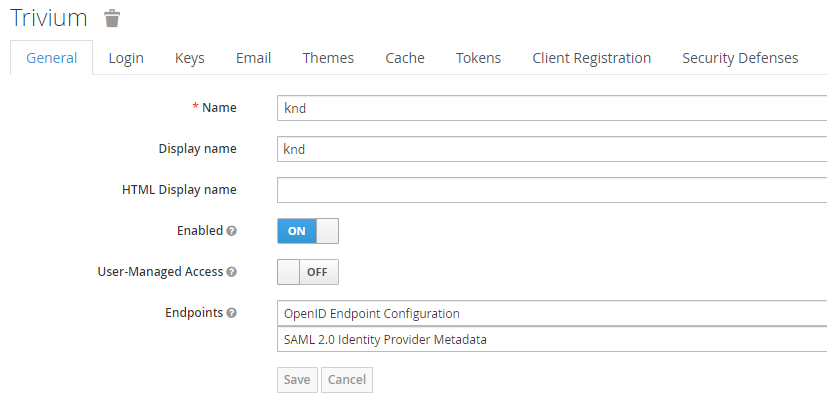 Рисунок 1 - Enabled быть во включенном состояниинажать Save. Realm добавлен;на левой панели перейти в раздел Clients;создать нового клиента (кнопка Create) и указать:Client Id: corp-engine;Client Protocol: openid-connect.нажать Save, создастся и откроется карточка клиента;на вкладке Settings:выключить Direct Access Grants Enabled (положение Off);задать Valid Redirect URIs указанием строки адреса сайта и звездочкой в конце: http://navigator/* (нажать +, чтобы адрес добавился);указать в Web Origins символ звездочки (*), не забыв нажать на +;сохранить изменения кнопкой Save.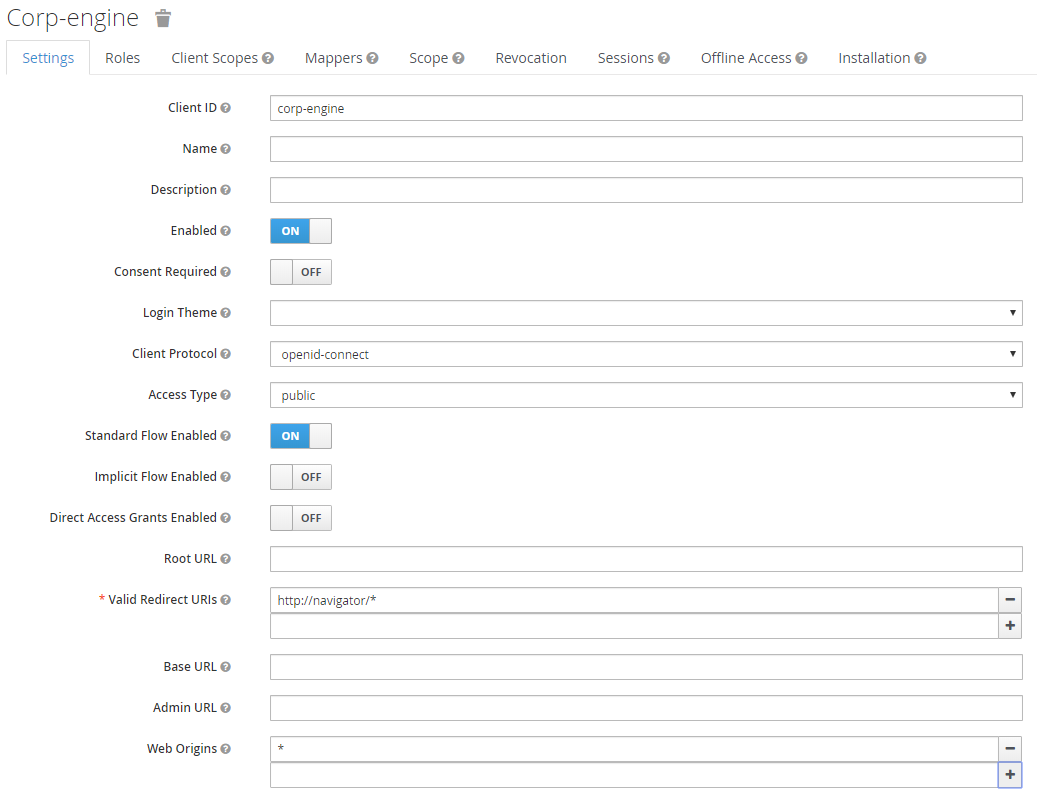 Рисунок 2 – Создание клиентана вкладке Roles добавить служебную админскую роль admin;на вкладке Mappers создать новый маппер кнопкой Create:Name: self aud;Mapper Type: Audience;Included Client Audience: corp-engine;сохранить изменения кнопкой Save.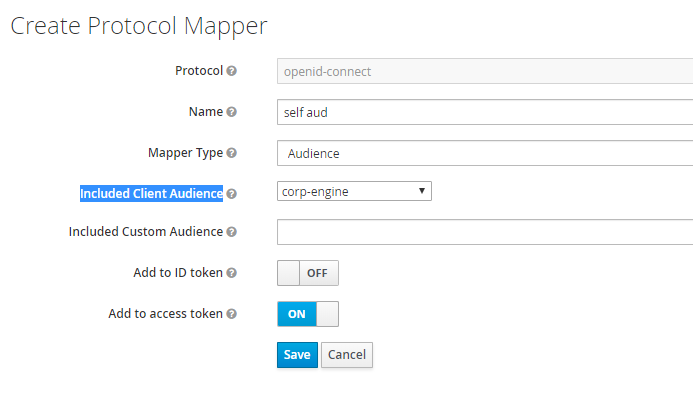 Рисунок 3 – Создание мапперавернуться к настройкам клиента (можно через «хлебные крошки» в верхней части экрана) и перейти во вкладку Scope:выключить Full Scope Allowed (положение Off).на левой панели перейти на вкладку Users, и добавить, нажав кнопку Create:указать Username, например, local.user или admin;указать First Name и Last Name, они будут отображаться в навигаторе;сохранить изменения кнопкой Save.перейти на вкладку Credentials и установить пароль пользователю, опцию Temporary можно выключить;перейти на вкладку Role Mappings:в списке Client Roles выбрать corp-engine;в перечне Available Roles выбрать роль admin и нажать кнопку Add selected.вернуться на вкладку Users и добавить сервисного пользователя service.user (дефолтный пароль 79FszzSgZ74fJ5p);перейти на вкладку Role Mappings:в списке Client Roles выбрать realm-management;в перечне Available Roles выбрать все роли и нажать Add selected.перейти в Client Scopes:выбрать roles;перейти на вкладку Mappers;выбрать client roles;заменить Token Claim Name на roles и нажать Save;вернуться к мапперам roles и выбрать realm roles;заменить Token Claim Name на roles и нажать Save.Обновление СервисаДля обновления Сервиса подразумевается наличие обновленных докер-образов в репозитории докер-образов Сервиса.В файле .env заменить значение TRV_IMAGE_VER на значение тэга новых образов;При использовании отдельно выделенного экземпляра СУБД запустить Сервис командой:docker-compose -f docker-compose.yml -f docker-compose-db.yml -f docker-compose-db-dependency.yml up –d;При использовании существующего экземпляра СУБД запустить Сервис командой:docker-compose up –d.Сервис «Интеллектуальный помощник»В данном разделе представлено руководство администратора по установке компонента «Классификатор», используемого для работы сервиса «Интеллектуальный помощник» в рабочее окружение программного обеспечения ГИС ТОР КНД.Установка необходимых компонентовДля работы компонента «Классификатор» необходимо настроить стек оборудования и ПО согласно требованиям п. 2.2 в следующей последовательности:Подготовка серверов:Шаг 1. Подготовка виртуальной среды ОКД;Шаг 2. Проверка аппаратных и программных требований к Системе;Шаг 3. Проверка характеристик канала передачи данных (только для работы с удаленной базой данных);Шаг 4. Настройка коммутатора;Шаг 5.Развертывание Системы.Установка пакетов. В составе ОС должны быть установлены следующие пакеты:vm-nlab-ms - Сервер СУБД MySQL (v 5.6+)vm-nlab-mn - Сервер СУБД MongoDB (v 2.6+)vm-nlab-rd - Сервер СУБД Redis (v 3.2+)vm-nlab-es - Сервер СУБД Elastic Search (v 7.4.2+)vm-nlab-ch - Сервер ПО ClickHouse (v 19.14+)Установка и настройка системыШаг 1. Развернуть все БД и ПО:установка баз данных и ПО;установка PostgreSQL;установка MySQL;установка Mongo DB;установка Redis;установка Elastic Search;установка ClickHouse;установка ПО;установка программы RabbitMQустановка программы ИПКНД;установка баз данных и ПО;установка PostgreSQL;установка MySQL;установка Mongo DB;установка Redis;установка Elastic Search;установка ClickHouse;установка ПО;установка программы RabbitMQ;установка программы ИПКНД.Шаг 2. Развернуть Диалоговый процессор:Файлы;Содержимое архива назначение файлов: Untitled_Section-15Развертывание диалогового процессора;Untitled_Section-16HVS.Шаг 3. Развернуть Платформу:Файлы;Содержимое архива  назначение файлов: 0. Список устанавливаемого ПО;3.1. Требования;3.2. Подготовка;Настройки:Шаг 3.2.1. PostgreSQL;Шаг 3.2.2 Создание пользователей;Шаг 3.2.3 Создание баз данных;Шаг 3.2.4 Инициализация баз данных MySQL;Шаг 3.2.5 Создание пользователей;Шаг 3.2.6 Создание баз данных;Шаг 3.2.7 Инициализация баз данных MongoDB;Шаг3.2.8 Инициализация баз данных.3.3 Установка Платформы:Подготовка образов;Загрузка образов.3.4 Запуск Платформы.Шаг 4. Развернуть Инфосервер;Шаг 5. Развернуть ArmNx UI Services:Файлы;Содержимое архива назначение файлов: Создание образов из проекта для ИПКНД;Сохрание образов в формате tar.gz для ИПКНД.Сохранение образов на msk-ka-feide;Загрузка образов.Шаг 6. Развернуть ArmNx Backend Services:Файлы;Содержимое архива назначение файлов: Развертывание бекенда Арма;HVS.Шаг 7. Развернуть Личный кабинет ИПКНД:Добавьте переменные окружения в файл .env:указать сервер и полный путь к файлу .env.Развертывание Личного Кабинета;Файлы:7.1. Подготовка окружения.7.1.1. Установка docker, docker-compose. Авторизация в docker-registry;7.1.2. Создание баз данных Postgres;7.1.3. Развертывание сервера для хранения аналитики: Clickhouse Server;7.1.4. Развертывание сервера для хранения чат-логов:  ElasticSearch Server;7.1.5. Настройка Nginx;7.1.6. Настройка связей для микросервисов;7.2. Инициализация баз данных:Генерация ключей.7.3. Запуск микросервисов.Развёртывание модуля «Классификатор»Установка системных зависимостейУстановите пакеты, необходимые для подключения yum-репозитория:sudo yum install yum-utilsДля подключения yum-репозитория nginx откройте в редакторе файл с именем /etc/yum.repos.d/nginx.repo командой:Vi /etc/yum.repos.d/nginx.repoДобавьте в файл секцию [nginx] и сохраните файл:[nginx]name=nginx repobaseurl=http://nginx.org/packages/centos/$releasever/$basearch/gpgcheck=0enabled=1Установите системные зависимости:sudo yum install -y postgresql-server postgresql-devel postgresql-contrib postgresql-libs openssl-devel bzip2-devel sqlite-devel gcc git wget vim nano mc htop screen tmux bc xz-devel nginx python3 python3-devel nginxДля операционной системы redos Выполните установку языка Python из исходников:cd /usr/src/wget https://www.python.org/ftp/python/3.6.9/Python-3.6.9.tgztar xzf Python-3.6.9.tgzcd Python-3.6.9/./configure --enable-optimizationsmake altinstallРазверните репозиторийmkdir -p /var/wwwcd /var/www/git clone git@gitlab-core.knd-esr-dev.local:gis-tor-knd/neuron/classifier-lk.git nadzorУстановите предварительные зависимости:python3.6 -m pip install --upgrade pippython3.6 -m pip install -r requirements.txtcd /var/www/nadzor/ihelper/nnp_nadzor/python3.6 -m pip install -r requirements.txtpython3.6 -m deeppavlov install ner_rus_bertpython3.6 -m deeppavlov install ner_ontonotes_bert_multИнициализируйте эмбеддинги для данных нейросетей:cd /var/www/nadzor/ihelper/nnp_nadzor/python3.6 initialize.pyСоздайте базы данных, создайте пользователей и назначьте им права:Укажите хост dev-knd-neuron-classifier-postgresql1:ssh centos@10.20.22.170 -i ~/.ssh/neuron_key.pem sudo su postgrespsqlCREATE USER nadzor WITH PASSWORD «NwymS4Lf9fy3E5Zq27sCjnFZZu8hFYCBYcrJ»;CREATE DATABASE nadzor;\c nadzorALTER DATABASE nadzor OWNER TO nadzor;ALTER DEFAULT PRIVILEGES IN SCHEMA public GRANT ALL PRIVILEGES ON TABLES TO nadzor;ALTER DEFAULT PRIVILEGES IN SCHEMA public GRANT ALL PRIVILEGES ON SEQUENCES TO nadzor;ALTER DEFAULT PRIVILEGES IN SCHEMA public GRANT ALL PRIVILEGES ON FUNCTIONS TO nadzor;ALTER DEFAULT PRIVILEGES GRANT ALL ON TABLES TO nadzor;Смените директорию, чтобы запустить  ЛК:cd /var/www/nadzorОтредактируйте настройки окружения в файле  /var/www/nadzor/nadzor/.envВ строках содержащих соответствующие параметры измените хост на dev-knd-neuron-classifier-postgresql1:DATABASE_URL=psql://nadzor:NwymS4Lf9fy3E5Zq27sCjnFZZu8hFYCBYcrJ@10.20.22.240:5432/nadzorВременно отключите распознавание нейронной сети:USE_NNP=FalseВыполните процедуры создания и наполнение таблиц базы знаний:python3.6 manage.py migratepython3.6 manage.py loaddata auth.json templates.jsonpython3.6 manage.py collectstaticОтредактируйте конфигурационный файл nginx в соответствии с вашими задачами:sudo ln -s /var/www/nadzor/conf/nginx /etc/nginx/conf.d/nadzor.confsudo rm -f /etc/nginx/conf.d/conf.d/default.confЗапустите nginx:sudo mkdir /var/log/nadzor/sudo fuser -k 80/tcpservice nginx startЗапустите систему:Повторно включите распознавание нейронной сети в /var/www/nadzor/nadzor/.env:USE_NNP=TrueЗапустите процесс:uvicorn --host 127.0.0.1 --port 8080 nadzor.asgi:applicationМодуль «Классификатор» запущен.Сервис «Чатбот» Данный раздел содержит информацию для администратора по установке подсистемы «Чатбот» в рабочее окружение программного обеспечения ГИС ТОР КНД.Установка необходимых компонентов Для работы компонента «Классификатор» необходимо настроить стек оборудования и ПО согласно требованиям п. 2.2 в следующей последовательности:Подготовка серверов:Шаг 1. Подготовка сервера и виртуальной среды;Шаг 2. Проверка аппаратных и программных требований к Системе;Шаг 3. Проверка характеристик канала передачи данных (только для работы с удаленной базой данных);Шаг 4. Настройка коммутатора;Шаг 5. Развертывание Системы:Установка пакетов. В составе ОС должны быть установлены следующие пакеты:vm-nlab-ms - Сервер СУБД MySQL (v 5.6+);vm-nlab-mn - Сервер СУБД MongoDB (v 2.6+);vm-nlab-rd - Сервер СУБД Redis (v 3.2+);vm-nlab-es - Сервер СУБД Elastic Search (v 7.4.2+);vm-nlab-ch - Сервер ПО ClickHouse (v 19.14+).Установка и настройка Системы:Шаг 1. Развернуть все БД и ПО:установка баз данных и ПО;установка PostgreSQL;установка MySQL;установка Mongo DB;установка Redis;установка Elastic Search;установка ClickHouse;установка ПО;установка программы RabbitMQ;установка программы ИПКНД;установка баз данных и ПО;установка PostgreSQL;установка MySQL;установка Mongo DB;установка Redis;установка Elastic Search;установка ClickHouse;установка ПО;установка программы RabbitMQ;установка программы ИПКНД.Шаг 2. Развернуть диалоговый процессор:Файлы;Содержимое архива назначение файлов: Untitled_Section-15Развертывание диалогового процессора;Untitled_Section-16HVS.Шаг3. Развернуть Платформу:ФайлыСодержимое архива назначение файлов: 0. Список устанавливаемого ПО;3.1. Требования;3.2. Подготовка:Настройки.Шаг 3.1;PostgreSQL.Шаг 3.2 Создание пользователей;Шаг 3.3 Создание баз данных;Шаг 3.4 Инициализация баз данных:MySQLШаг 3.5 Создание пользователей;Шаг 3.6 Создание баз данных;Шаг 3.7 Инициализация баз данных;MongoDBШаг3.8 Инициализация баз данных.3 Установка Платформы:Подготовка образов;Загрузка образов.4. Запуск Платформы:Шаг 4. Развернуть Инфосервер:Содержимое архива  назначение файлов: 0. Список устанавливаемого ПО.Шаг 5. Развернуть ArmNx UI Services:Файлы;Содержимое архива назначение файлов: Создание образов из проекта для ИПКНД;Сохрание образов в формате tar.gz для ИПКНД;Сохранение образов на msk-ka-feide;Загрузка образов.Шаг 6. Развернуть ArmNx Backend Services:Файлы;Содержимое архива назначение файлов;Развертывание бекенда Арма;HVS.Шаг 7. Развернуть Личный кабинет чат бота:Добавьте переменные окружения в файл .env:указать сервер и полный путь к файлу .env.Развертывание Личного Кабинета;Файлы.7.1. Подготовка окружения.7.1.1. Установка docker, docker-compose. Авторизация в docker-registry;7.1.2. Создание баз данных Postgres;7.1.3. Развертывание сервера для хранения аналитики: Clickhouse Server;7.1.4. Развертывание сервера для хранения чат-логов:  ElasticSearch Server;7.1.5. Настройка Nginx;7.1.6. Настройка связей для микросервисов.7.2. Инициализация баз данных:Генерация ключей;7.3. Запуск микросервисов.Создание проектов в SentryСоздать следующие проекты:accounts (полученную ссылку DSN указать в переменной окружения NLAB_ACCOUNT_SENTRY_DSN);capi (полученную ссылку DSN указать в переменной окружения NLAB_CAPI_SENTRY_DSN);dm-isca (полученную ссылку DSN указать в переменной окружения NLAB_DM_ISCA_SENTRY_DSN);dp-isca (полученную ссылку DSN указать в переменной окружения NLAB_DP_ISCA_SENTRY_DSN);router (полученную ссылку DSN указать в переменной окружения NLAB_ROUTER_SENTRY_DSN);sapi (полученную ссылку DSN указать в переменной окружения NLAB_SAPI_SENTRY_DSN);templates (полученную ссылку DSN указать в переменной окружения NLAB_TEMPLATES_SENTRY_DSN).Увеличение индексов RedisЗайти на машину, на которой находится Redis;Выполнить команду: sudo vi /etc/redis.conf;Перейти в режим редактирования, найти строку databases 16. Изменить 16 на 30. Сохранить и выйти из режима редактирования;Выполнить команду: sudo systemctl restart redis.service;Инициализация базы chats;Перейти в папке consumer/sql в gitlab. Скачать файлы functions.sql, tables.sql, update.sql. Скопировать файлы на машину, на которой находится Postgres;Далее выполнить следующие команды:[centos@knd-chatbot-postgresql ~]$ mkdir /var/tmp/sql[centos@knd-chatbot-postgresql ~]$ cp *.sql /var/tmp/sql/[centos@knd-chatbot-postgresql ~]$ sudo su postgresbash-4.2$ psqlpsql (9.6.17)Type «help» for help.postgres=# \c chatsYou are now connected to database «chats» as user «postgres».chats=# \i /var/tmp/sql/tables.sqlchats=# \i /var/tmp/sql/functions.sqlchats=# \i /var/tmp/sql/update.sqlchats=# GRANT ALL PRIVILEGES ON ALL TABLES IN SCHEMA public TO chats_user;chats=# GRANT USAGE, SELECT ON ALL SEQUENCES IN SCHEMA public TO chats_user;Заполнение переменных окружения и деплой;Отредактировать файл environment.yaml в gitlab. После редактирования файла автоматически запустится деплой всех сервисов.HVSHVS_MONGO_DB_NAME - имя базы данныхHVS_MONGO_HOST - хост базы данныхHVS_UI_LINK - хост HVSДоступ к сервису авторизацииNLAB_ACCOUNT_SERVICE_AUTHSERVER_CLIENT_ID - идентификатор клиента сервиса аккаунтов для доступа к сервису авторизации NLAB_ACCOUNT_SERVICE_AUTHSERVER_CLIENT_SECRET - секретный ключ клиента сервиса аккаунтов для доступа к сервису авторизации Сервис аккаунтовNLAB_ACCOUNT_SERVICE_DB_HOST - хост базы данных сервиса аккаунтов NLAB_ACCOUNT_SERVICE_DB_NAME - имя базы данных сервиса аккаунтов NLAB_ACCOUNT_SERVICE_DB_PORT - порт базы данных сервиса аккаунтов NLAB_ACCOUNT_SERVICE_DB_USER - имя пользователя базы данных сервиса аккаунтов NLAB_ACCOUNT_SERVICE_DB_PASSWORD - пароль базы данных сервиса аккаунтов NLAB_ACCOUNT_SERVICE_HOST - хост сервиса аккаунтов NLAB_ACCOUNT_SERVICE_KEY - ключ сервиса аккаунтов NLAB_ACCOUNT_SENTRY_DSN - хост Sentry DSN для сервиса аккаунтов Броккер сообщенийNLAB_AMQP_EXCHANGE - агент маршрутизации сообщений NLAB_AMQP_HOST - хост броккера сообщений NLAB_AMQP_PORT - порт броккера сообщений NLAB_AMQP_USERNAME - имя пользователя NLAB_AMQP_PASSWORD - пароль броккера сообщений Сервер аутентификацииNLAB_AUTHSERVER_HOST - хост сервера аутентификации Сервис CAPINLAB_CAPI_SENTRY_DSN - хост Sentry DSN для сервиса CAPI NLAB_CHATAPI_HOST -  хост для сервисаNLAB_CHATAPI_PORT - порт, на котором запущен сервис NLAB_CHATAPI_ALLOW_HTTP - флаг разрешения взаимодействия по HTTP (True/False) NLAB_CHATAPI_SELF_HOST_URL - хост сервиса CAPI Сервис DM-ISCANLAB_DM_ISCA_SENTRY_DSN - хост Sentry DSN для сервиса DM-ISCA NLAB_DMISCA_HOST - хост сервиса DM-ISCA Сервис DP-ISCANLAB_DP_ISCA_SENTRY_DSN - хост Sentry DSN для сервиса DP-ISCA ELKNLAB_ELK_ENABLE - флаг логирования в ELK (True/False) NLAB_ELK_HOST - хост ELK NLAB_ELK_LEVEL - уровень логирования (DEBUG) NLAB_ELK_PORT - порт ELK ИнфосерверNLAB_INFOSERVER_HOST - хост инфорсервера NLAB_INFOSERVER_PROTOCOL - протокол инфорсервера (http/https) JaegerNLAB_JAEGER_HOST - хост Jaeger NLAB_JAEGER_LOGGING - флаг логирования в Jaeger (True/False) RedisNLAB_REDIS_DB - имя базы данных Redis NLAB_REDIS_HOST - хост Redis NLAB_REDIS_PORT - порт Redis Сервис RouterNLAB_ROUTER_SENTRY_DSN - хост Sentry DSN для сервиса ROUTER Сервис SAPINLAB_SAPI_ALLOWED_KEYS - ключи доступа для обращения к сервису SAPI NLAB_SAPI_HOST - хост сервиса SAPI NLAB_SAPI_PORT - порт сервиса SAPI NLAB_SAPI_SENTRY_DSN - хост Sentry DSN для сервиса SAPI Сервис ConsumerNLAB_STATS_AMQP_EXCHANGE - агент маршрутизации сообщений сервиса Consumer NLAB_STATS_AMQP_HOST - хост броккера сообщений сервиса Consumer NLAB_STATS_AMQP_PASSWORD - пароль броккера сообщений сервиса Consumer NLAB_STATS_AMQP_PORT - порт броккера сообщений сервиса Consumer NLAB_STATS_AMQP_USERNAME - имя пользователя броккера сообщений сервиса Consumer NLAB_STATS_DB_HOST - хост базы данных сервиса Consumer NLAB_STATS_DB_NAME - имя базы данных сервиса Consumer NLAB_STATS_DB_PASSWORD - пароль базы данных сервиса Consumer NLAB_STATS_DB_PORT - порт базы данных сервиса Consumer NLAB_STATS_DB_USER - имя пользователя базы данных сервиса Consumer Сервис шаблоновNLAB_TEMPLATES_POSTGRES_HOST - хост базы данных сервиса шаблонов NLAB_TEMPLATES_POSTGRES_DB - имя базы данных сервиса шаблонов NLAB_TEMPLATES_POSTGRES_USER - имя пользователя базы данных сервиса шаблонов NLAB_TEMPLATES_POSTGRES_PASS - пароль базы данных сервиса шаблонов NLAB_TEMPLATE_STORAGE_DB_PORT - порт базы данных сервиса шаблонов NLAB_TEMPLATE_STORAGE_HOST - хост сервиса шаблонов NLAB_TEMPLATES_SENTRY_DSN - хост Sentry DSN для сервиса шаблоновМП «Инспектор»Работа пользователя в Системе возможна, если для пользователя создана учетная запись. Создание учетных записей пользователей входит в обязанности администратора Системы. Создав учетную запись, администратор сообщает пользователю ее регистрационное имя, а также пароль для доступа к Системе.Пользователю доступны только те возможности Системы, которые определены для роли, которая присваивается пользователю.Состав и содержание дистрибутивного носителя данныхВ состав дистрибутива входит файл с расширением *.apk. Порядок загрузки данных и программЧтобы войти в мобильное приложение «Инспектор»:включите на телефоне мобильный Интернет;включите на телефоне службу определения геолокации;запустите приложение «Инспектор»;введите логин и пароль на экране авторизации и нажмите кнопку «Войти»;если логин и пароль введены корректно, то пользователь переходит на один из двух главных экранов Системы (Рисунок 4);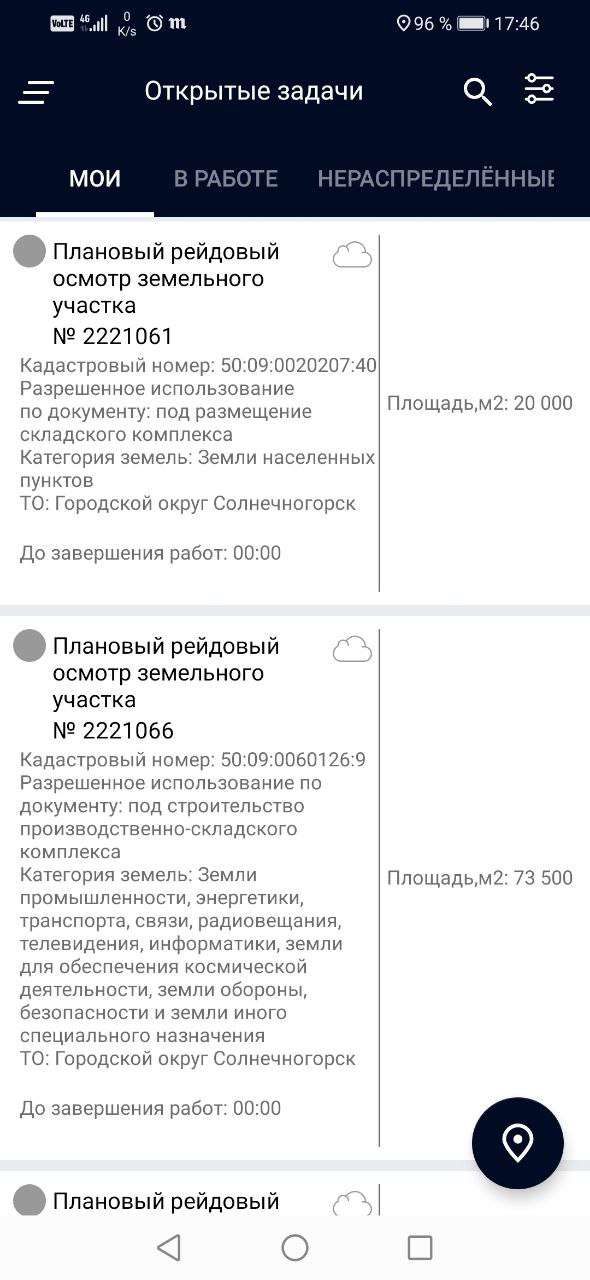 Рисунок 4 - Главный экран МПИначе – отображается сообщение о некорректном вводе данных при авторизации (Рисунок 5). В этом случае необходимо ввести логин и пароль повторно, проверив корректность написания.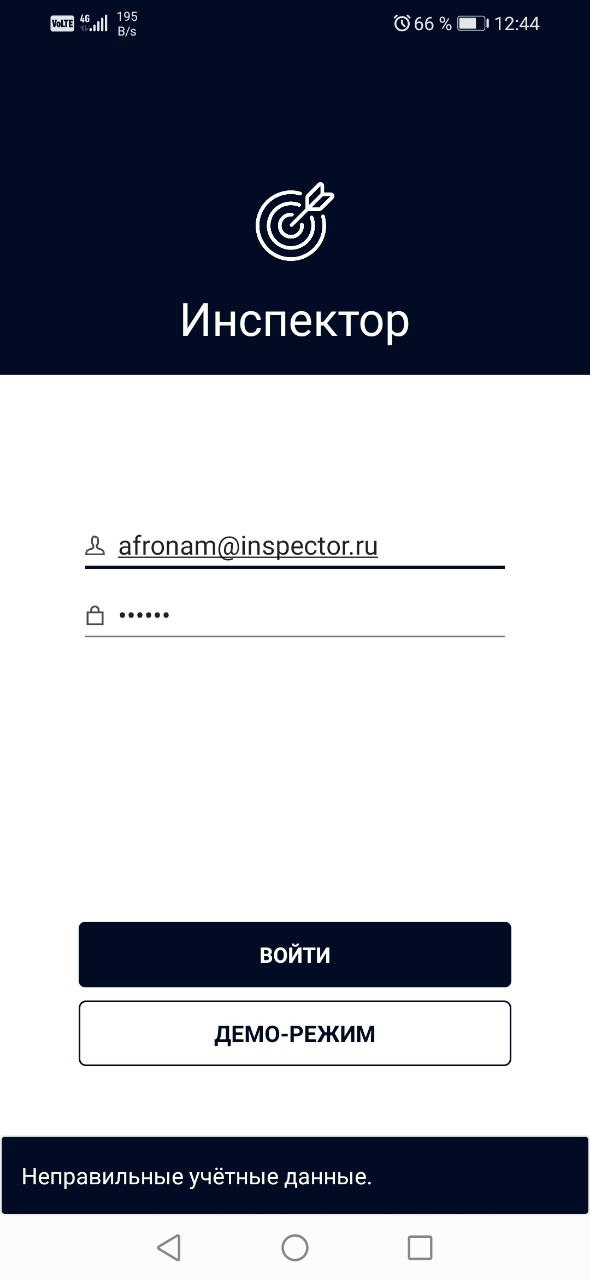 Рисунок 5 – Ошибка авторизацииПорядок проверки работоспособностиПрограммное обеспечение работоспособно, если в результате действий пользователя, изложенных в п. 3.6.2, на экране смартфона отобразилось главное окно клиентского приложения без выдачи пользователю сообщений о сбое в работе.Портал ТОР КНДПеред началом установки Системы рекомендуется ознакомиться с разделом настоящего документа и убедиться, что среда исполнения Java на сервере приложений установлена корректно. Для этого необходимо в командной строке выполнить команду:java –versionЕсли установленная версия среды исполнения Java не соответствует требованиям, приведенным в п.2, необходимо выполнить установку недостающих компонентов.Порядок загрузки данных и программУстановка ПО Портала осуществляется на отдельный сервер (сервер приложений) и включает в себя:подготовка виртуальной среды на рабочем месте администратора для настройки стенда;первоначальная настройка ОС на хостах стенда в состояние, необходимое для установки и конфигурирования служб, необходимых для работы стенда;установка и конфигурирование кластера системы управления базами данных PostgreSQL;установка и конфигурирование кластеризованной программной поисковой системы Elasticsearch;установка компонентов LibreOffice, необходимых для работы Liferay Portal;установка и конфигурирование кластера Liferay Portal.Порядок проверки работоспособностиРабота с Порталом  осуществляется через веб-браузер FireFox 3.0. Если данный веб-браузер не установлен на компьютере, с которого предполагается работа с Порталом, то необходимо сначала его установить:распаковать файл Общее программное обеспечение\Firefox Setup 3.0.8.zip во временную папку на жестком диске (например, в c:\temp);произвести стандартную установку FireFox.Для проверки работоспособности Портала в адресной строке браузера введите его адрес http://<имя хоста (или IP)>:<порт  сервера >В случае, если установка Системы произведена корректно, в веб-браузере произойдет переход на главную страницу Портала.Описание технологических разделовРаздел «Кабинет администратора КНО»Основные элементы экранной формы (Рисунок 6):боковое меню (1):подраздел «Настройки КНО»;подраздел «Пользователи»;подраздел «Роли»;подраздел «Запросы».элементы:панель работы с элементами справочников (2);кнопка возврата на Главный экран (3).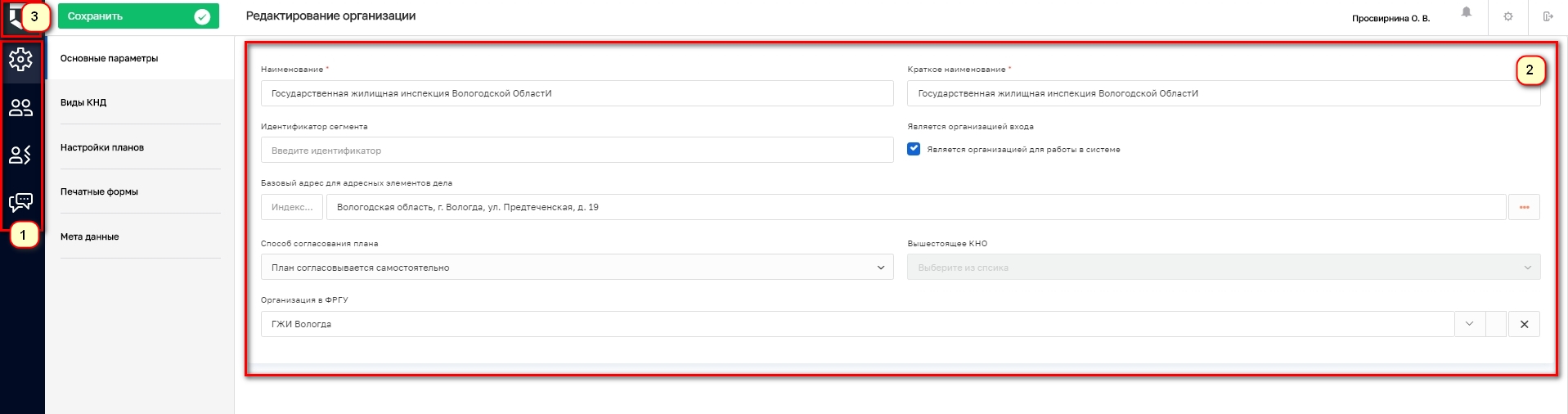 Рисунок 6 – Элементы экранной формы «Кабинета администратора КНО» На этой вкладке происходит работа администратора КНО в соответствии со своими функциональными обязанностями. Это рабочее место администратора КНО регионального уровня.Раздел «Безопасность»Структура вычислительной сети СистемыДля корректной эксплуатации Системы необходимо в вычислительной сети организовать следующие сегменты:Внутренняя сеть серверной части Cистемы.Данный контур должен содержать в себе все серверные компоненты Системы (сервера баз данных, сервера приложений с установленными сервисами, шлюзы проверки прав доступа, шлюзы аутентификации, API-шлюз (маршрутизатор)), за исключением HTTP-серверов NGINX, предназначенных для создания единой точки доступа в Систему.Внутренняя сеть Росстат — должна содержать в себе:HTTP-сервер NGINX для доступа внутренних пользователей в Систему;Рабочие места внутренних пользователей Системы.DMZ. Данный сегмент сети должен содержать в себе  HTTP-сервер NGINX для доступа внешних пользователей в Систему.Доступ из внешний сети в Систему должен быть возможен только через NGINX, расположенный в DMZ. Прямой доступ к иным компонентам Системы, расположенным во внутренней сети серверной части Системы, а также во внутренней сети Росстат должен быть запрещен.Доступ из  локальной сети Росстат в Систему должен быть возможен только через NGINX, расположенный в локальной сети Росстат, либо через NGINX, расположенный в DMZ. Прямой доступ к компонентам Системы, расположенным во внутренней сети серверной части Системы, кроме как через NGINX, должен быть запрещен.Требования к развертыванию компонент решенияПри развертывании Системы рекомендуется придерживаться следующих требований:Каждый Java-сервис должен быть развернут на отдельном сервере приложений;Перед каждым сервисом, для методов которых требуется проверка прав доступа, должен стоять отдельный шлюз проверки прав доступа (permission-proxy), при этом прямой доступ к сервису, минуя  шлюз проверки прав, должен быть запрещен;Доступ внешних и внутренних пользователей в Систему должен быть разделен на уровне сети. Для внутренних пользоватей необходимо отдельная инсталляция HTTP-сервера NGINX, сервиса аутентификации, шлюза аутентификации;Для обеспечения маршрутизации запросов между сервисами в Системе должны быть предусмотрены две инсталляции Haproxy, выполняющие функции API-шлюза. Одна инсталляция предназначена для маршрутизации запросов, которые инициированы извне Системы; вторая — для маршрутизации внутренних межсервисных вызовов.Порядок подключения прикладных сервисов к СистемеРазвертывание прикладного сервисаПрикладной сервис должен быть развернут прикладными разработчиками (подрядчиком) в сетевом контуре Системы;Сервис должен предоставлять прикладной программный интерфейс в соответствии со стандартом OpenAPI 3.0;URL точек доступа сервиса должны иметь следующий формат: http://{host}:{port}/{serviceSysname}/api/{относительный URL ресурса}, где:host — хост , на котором развернут сервис;port — порт;serviceSysname — системное наименование сервиса (для java-сервисов системное имя совпадает с context root).Развертывание шлюза проверки прав доступаШлюз проверки прав доступа должен быть развернут сотрудниками ФГБУ «НИИ «Восход» на той же машине, на которой развернут прикладной сервис. Постановка задачи на развертывание шлюза проверки прав доступа должна осуществляться с использованием JIRA ЕСР; задача должна назначаться на Верюгина Б.В.Настройка API-шлюза (Haproxy)Сотрудники ФГБУ «НИИ «Восход» осуществляют настройку маршрута к прикладному сервису (через шлюз проверки прав доступа) в конфигурационном файле Haproxy, выполняющем функцию API-шлюза(маршрутизатора).Постановка задачи на настройку API-шлюза должна осуществляться с использованием JIRA ЕСР; задача должна назначаться на Верюгина Б.В. Возможно назначение единой задачи: развертывание шлюза проверки прав доступа и настройка API-шлюза.Регистрация сервиса в реестре сервисовПрикладные разработчики (подрядчик) осуществляют регистрацию сервиса в реестре сервисов модуля защиты прикладного ПО, используя метод importServiceFromOpenApi сервиса access-manager. На вход методу подается URL OpenAPI-3.0 спецификации сервиса. Регистрация сервиса в реестре сервисов также будет доступна через пользовательский интерфейс администрирования модуля защиты прикладного ПО.Привязка зарегистрированного сервиса к категории иерархического классификатора сервисовСервис может быть отнесен к одной или нескольким категориям иерархического классификатора сервисов. Для настройки иерархического классификатора необходимо использовать API сервиса управления доступом (см. п. 4).Настройку осуществляют прикладные разработчики(подрядчик).Настройка ролевой модели и прав доступаПосле регистрации развернутых сервисов в реестре сервисов прикладные разработчики (подрядчик) осуществляют настройку ролевой модели и прав доступа:Регистрация в реестре сервисов детализированных до конкретных объектов точек доступа (при необходимости выдачи прав доступа на уровне объектов);Включение точек доступа сервисов в бизнес-операции;Включение точек доступа сервисов в роли;Включение бизнес-операций в роли.Перечисленные действия должны осуществляться через API либо через графический пользовательский интерфейс администрирования.Настройку ролевой модели и прав доступа осуществляют прикладные разработчики(подрядчик). Роли и группы безопасности уже зарегистрированы в Системе на стенде ЕСР. Аутентификация пользователей в модуле защиты информации платформы ЦТВ платформе ЦТ существуют два способа аутентификации пользователей:аутентификация в БД модуля ИБ по паре «логин-пароль». Применяется только для внутренних пользователей;аутентификация в ЕСИА. Применяется как для внешних, так и для внутренних пользователей.Аутентификация пользователей по паре «Логинпароль»Для аутентификации внутренних пользователей по паре «логин-пароль» необходимо использовать метод internalAuth сервиса Authenticator. На вход в заголовке Authorization: Basic передается пара логин:пароль в кодировке Base64.На выходе метод возвращает структуру SessionResponseDto, содержащую переменную sessionToken — сессионный токен.В каждом последующем HTTP-запросе к Системе в заголовке Authorization: Bearer должен передаваться сессионный токен.Аутентификация пользователей через ЕСИАДля аутентификации через ЕСИА необходимо использовать единую форму аутентификации веб-интерфейса Системы.Пользователь заходит на форму аутентификации Системы и выбирает способ аутентификации «аутентификация через ЕСИА»;После прохождения аутентификации и получения от модуля ИБ сессионного токена веб-приложение сохраняет его в локальном хранилище веб-браузера.Использование модуля защиты прикладного ПОПолучение информации из профиля пользователяДля получение информации из профиля текущего пользователя необходимо использовать метод getCurrentUserExtendedProfile сервиса access-manager.На вход должен передаваться сессионный токе в HTTP-заголовке Authorization: Bearer.На выходе метод возвращает структуру ExtendedUserProfileDto, содержащую:userAccount — информация об учетной записи;userProfile — информация о профиле пользователя;groups — список групп безопасновти , в которые входит данная учетная запись;roles — список ролей, в которые входит данный учетная запись (посредством групп);endpoints — список точек доступа, назначенных на персональную роль учетной записи;businessoperations — список бизнес-операций, назначенных на персональную роль учетной записи;effectiveEndpoints — эффективный список точек доступа, права к которым присутствуют у учетной записи (посредствомм групп и ролей).Проверка прав доступа к точке доступаПроверка прав доступа осуществляется шлюзами проверки прав доступа. Чтобы прикладное программное обеспечение могло заблаговременно проверить наличие прав доступа пользователя к точке доступа, в сервисе управления доступом существует метод checkCurrentUserPermission.Метод принимает на вход структуру CheckPermissionRequestDto, содержащую два параметра:relativeURL — относительный URL точки доступа, начиная с системного имени сервиса (serviceSysname/{`api` / segment_id}/endpointUrl);method — HTTP-метод (GET/POST/PUT/DELETE), относящийся к точке доступа.Метод возвращает структуру CheckPermissionPesponseDto, содержащую переменную result. Если значение равно true, то право есть; если false, то права нет.Проверка действительности сессионного токенаДля проверки действительности сессионного токена необходимо использовать точку доступа /__check_session шлюза аутентификации.Сессионный токен должен подаваться в заголовке Authorization: Bearer.Если токен не действителен, шлюз аутентификации возвращает ответ 401; в противном случае — 200.Регистрация сервисов в реестре сервисовДля регистрации сервисов в реестре сервисов в сервисе управления доступом существуют следующие API сервиса управления доступом (Таблица 6).Таблица 6 - API сервиса управления доступомРегистрация точек доступа сервисов в реестре сервисовТочка доступа — это совокупность относительного URL HTTP-ресурса и HTTP-метода, по которому осуществляется доступ к ресурсу.Существует два вида точек доступа в реестре сервисов:Точка доступа содержит маску относительного URL точки доступа (в соответствии с OpenAPI 3.0) и задает множество объектов доступа. Пример: /userprofiles/{id}Точка доступа содержит точный относительный URL ресурса. Пример: /userprofiles/5b1c9012-7ac8-47c7-9dde-3baf5b415379Точки доступа первого типа, как правило, создаются автоматически при регистрации сервиса в реестре сервисов.Точки доступа второго типа требую задания вручную (через GUI) или используя API.Может быть использован следуюзщий API:Настройка ролевой моделиРабота с иерархическим классификатором сервисовИерархический классификатор сервисов предназначен для удобного отображения сервисов в пользовательском интерфейсе для администраторов Системы. Один и тот же сервис может быть отнесен к одной или нескольким категориям классификатора, либо быть не отнесенным ни к одной категории.Для работы с иерархическим классификатором бизнес-операций используется следующей API:Регистрация бизнес-операцийБизнес-операция представляет собой сущность, объединяющую одну или более точек доступа сервисов, составляющих одно прикладное действие в Системе.Для регистрации бизнес-операции необходимо:Создать новую запись в реестре бизнес-операций;Привязать одну или несколько точек доступа сервисов к бизнес-операции . При необходимости создать точку доступа.Для работы с реестром бизнес-операций используется следующее API:Работа с иерархическим классификатором бизнес-операцийИерархический классификатор бизнес-операций предназначен для удобного отображения бизнес-операций для администраторов Системы.Одной из задач, которую решает иерархический классификатор бизнес-операций — назначение прав доступа по объектному принципу. В этом случае на верхнем уровне классификатора заводятся типы объектов,  на втором — конкретные объекты; к конкретным объектам привязываются бизнес-операции.Для работы с иерархическим классификатором бизнес-операций используется следующей API:Порядок действий для регистрации в Системе нового объекта, на который могут быть выданы права доступаЗарегистрировать в иерархическом классификаторе бизнес-операций категорию, соответствующую типу объекта (например, «Запрос», «Объект наблюдения», «Документ» и т.д). Использовать метод CreateBusinessOperationClsItemарегистрировать в иерархическом классификаторе дочернюю категорию, соответствующую конкретному объекту (например, «Запрос №123»). Использовать метод CreateBusinessOperationClsItemЗарегистрировать бизнес-операции, соответствующие возможным действиям над объектом (например, «Выполнение запроса №123»). Использовать метод createBusinessOperation.Для каждой бизнес-операции зарегистрировать точки доступа, составляющие данную бизнес-операцию. Использовать метод createEndpointПривязать точки доступа к бизнес-операциям. Использовать метод addEndpointToBusinessOperation.Привязать бизнес-операции к категориям иерархического классификатора. Использовать метод bindBusinessOperationToBusinessOperationClsItem.Подраздел «Пользователи»Подраздел доступен в разделе: «Кабинет администратора КНО», «Безопасность».В данном разделе осуществляется ведение справочника Пользователи Системы.Сервис полнотекстового поискаДля поиска необходимо ввести поисковую фразу и нажать клавишу «Enter» (Рисунок 7).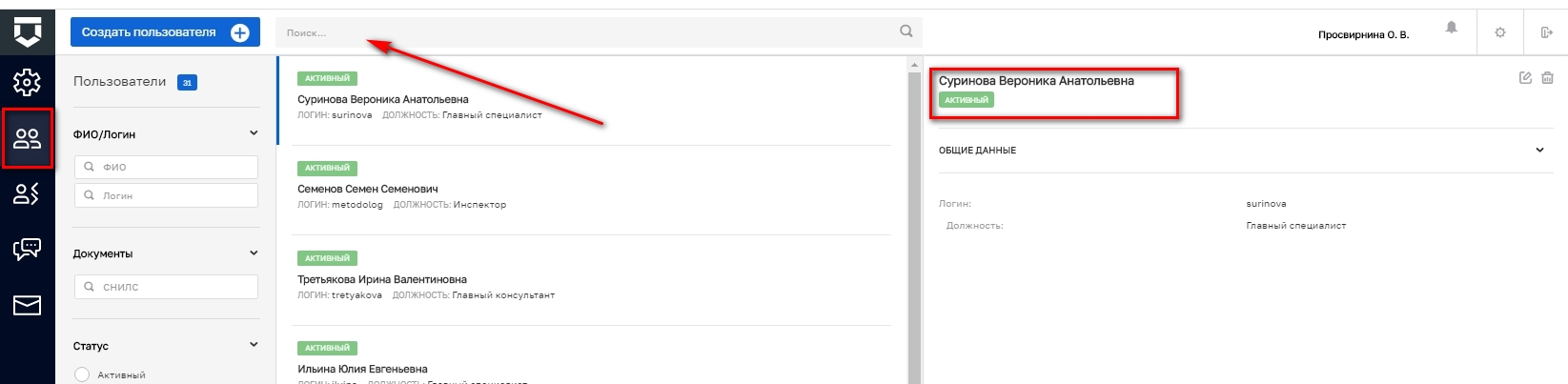 Рисунок 7 – Поиск пользователя по фамилииПоиск по разделу записей осуществляется по фамилии, имени, отчеству, логину. При нажатии на строку с найденным  значением справой стороны осуществляется просмотр параметров учетной записи пользователя. В верхней строке отображается статус пользователя  (Рисунок 175 – Поиск пользователя по фамилии), в данном случае «Активный», выделен зеленым цветом.Использование фильтровИспользование фильтра (Рисунок 8).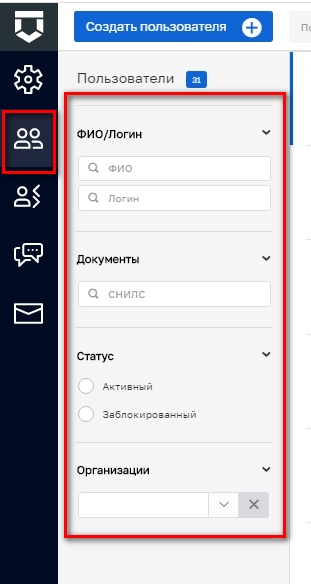 Рисунок 8 – Структура фильтраФильтры позволяют осуществлять отбор по следующим критериям:По фамилии;По логину;По СНИЛС;По статусу.Активный;Заблокированный.По организации.Создание новой учетной записи пользователяДля создания новой учетной записи (УЗ) пользователя необходимо нажать на кнопку «Создать пользователя» (Рисунок 9).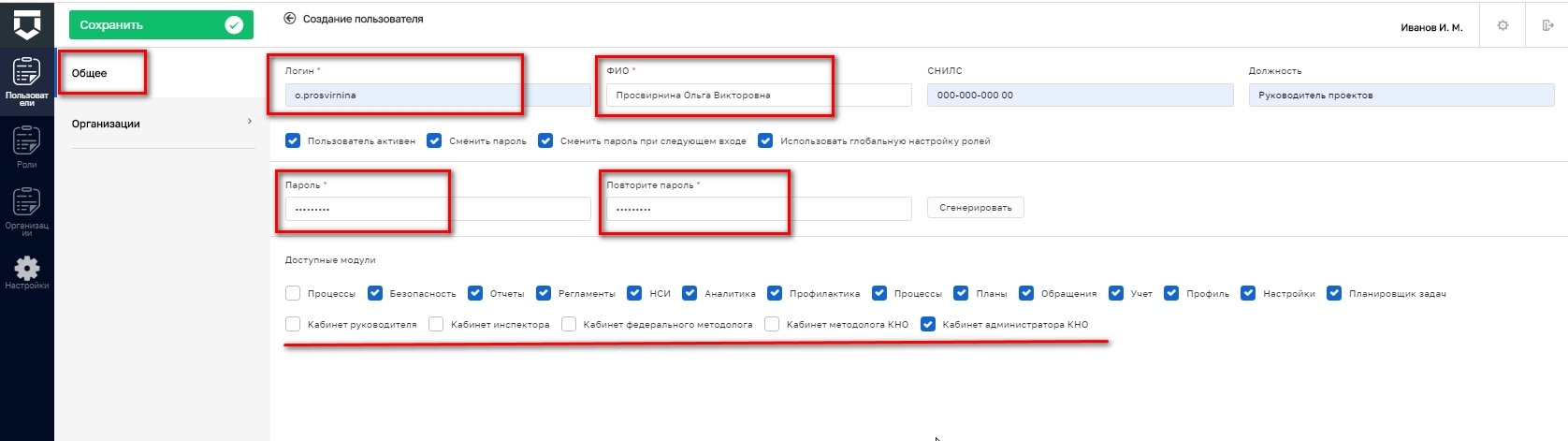 Рисунок 9 – Форма для создания учетной записиНеобходимо заполнить следующие поля :Логин * (Поле обязательно для заполнения);ФИО * (Поле обязательно для заполнения);СНИЛСДолжностьПароль *(Поле обязательно для заполнения);Повторите пароль *(Поле обязательно для заполнения);Можно сгенерировать пароль.Необходимо указать Доступные модули: установить чек-боксы.	Далее нужно указать принадлежность пользователя к организации, в которой работает данный пользователь и указать роль сотрудника (Рисунок 10). Возможен множественный выбор ролей пользователя одновременно. Это значение будет установлено у пользователя при авторизации в программу.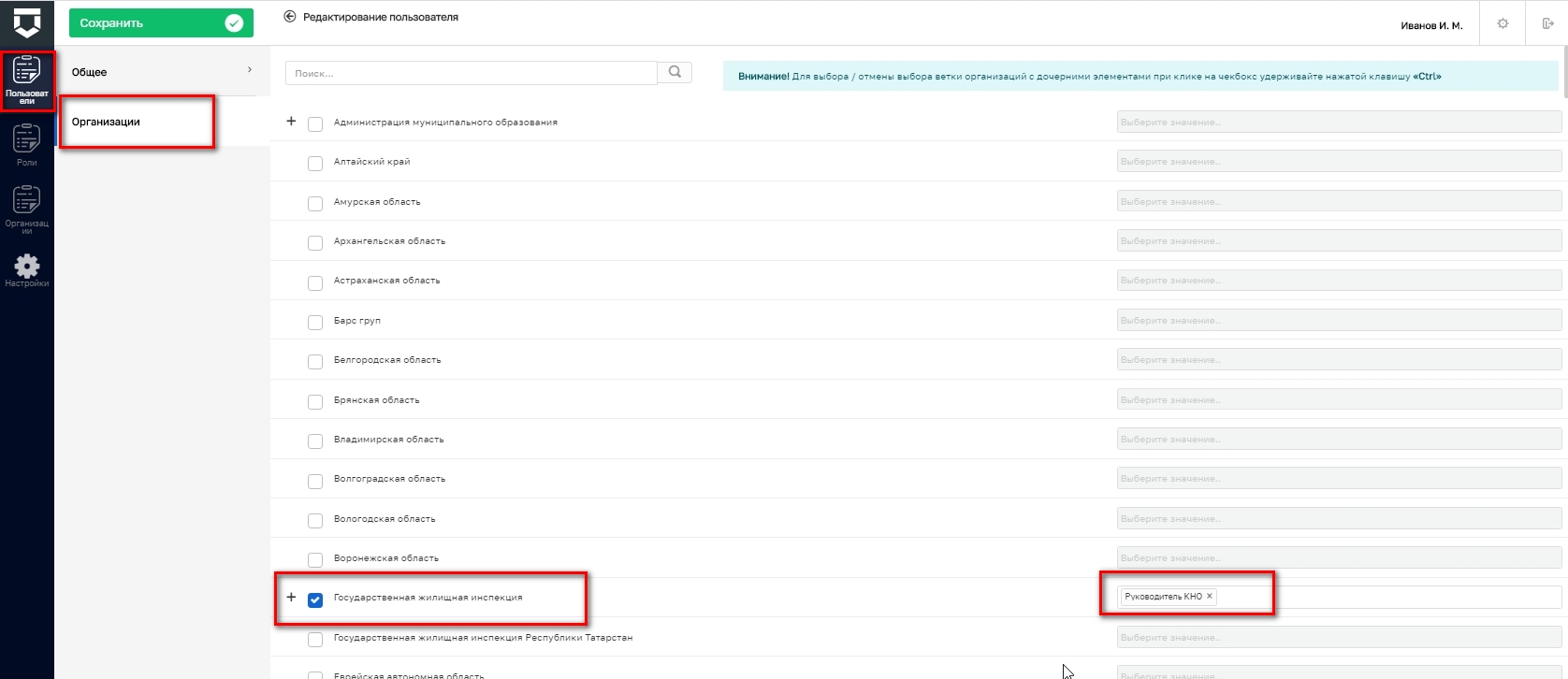 Рисунок 10 – Выбор организацииДалее, после нажатия на кнопку «Сохранить» происходит сохранение новой УЗ (Рисунок 11).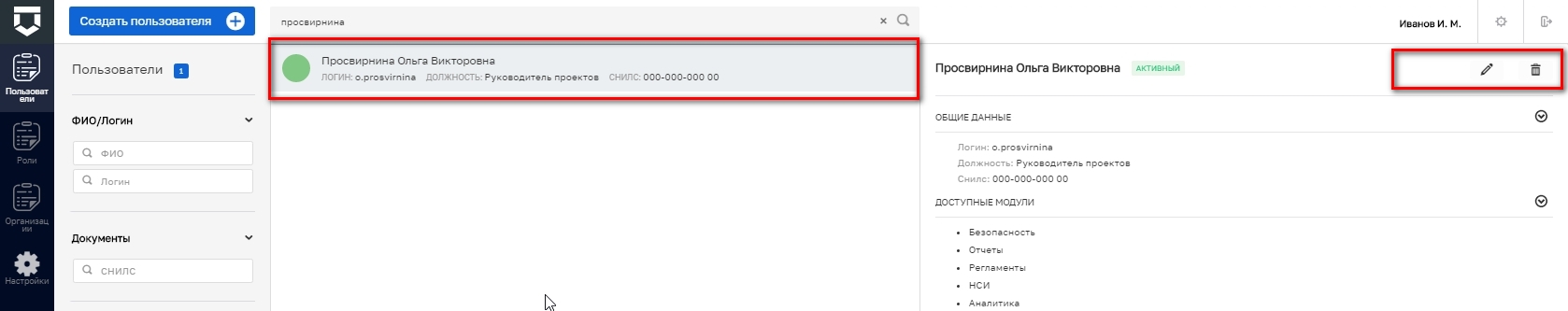 Рисунок 11 – Созданная УЗДля внесения изменений в настройки УЗ необходимо нажать на иконку «Карандаш» (Рисунок 11).Для удаления элемента – на иконку «Корзина».Подраздел «Роли»Подраздел доступен в разделе: «Кабинет администратора КНО», «Безопасность».В данном разделе осуществляется ведение справочника «Роли пользователей в Системе на региональном уровне». Поиск записей по разделу с помощью поисковой строкиДля поиска необходимо ввести поисковую фразу и нажать клавишу «Enter» (Рисунок 12).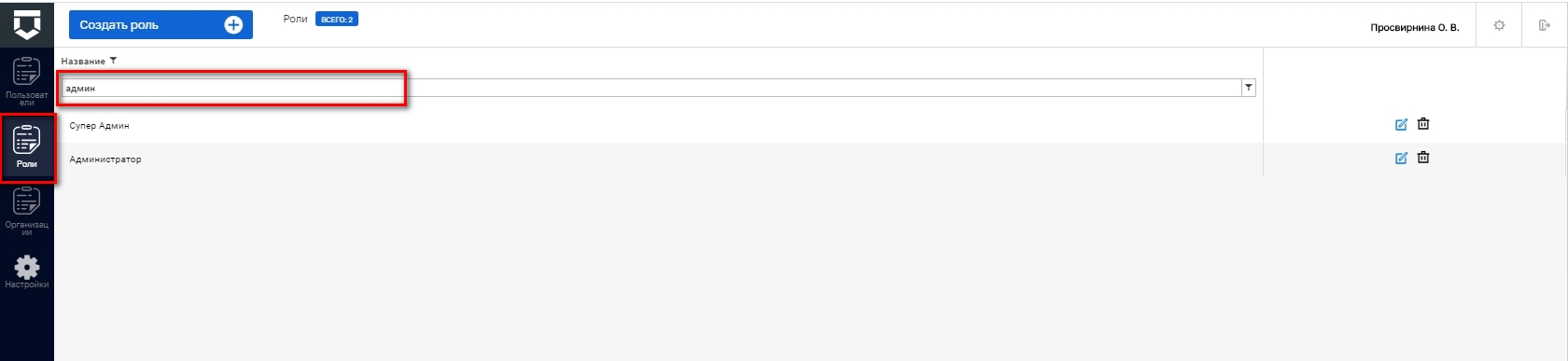 Рисунок 12 – Поиск ролиПоиск по разделу записей осуществляется по наименованию роли. Создание новой ролиДля создания новой роли необходимо нажать на кнопку «Создать роль» (Рисунок 13).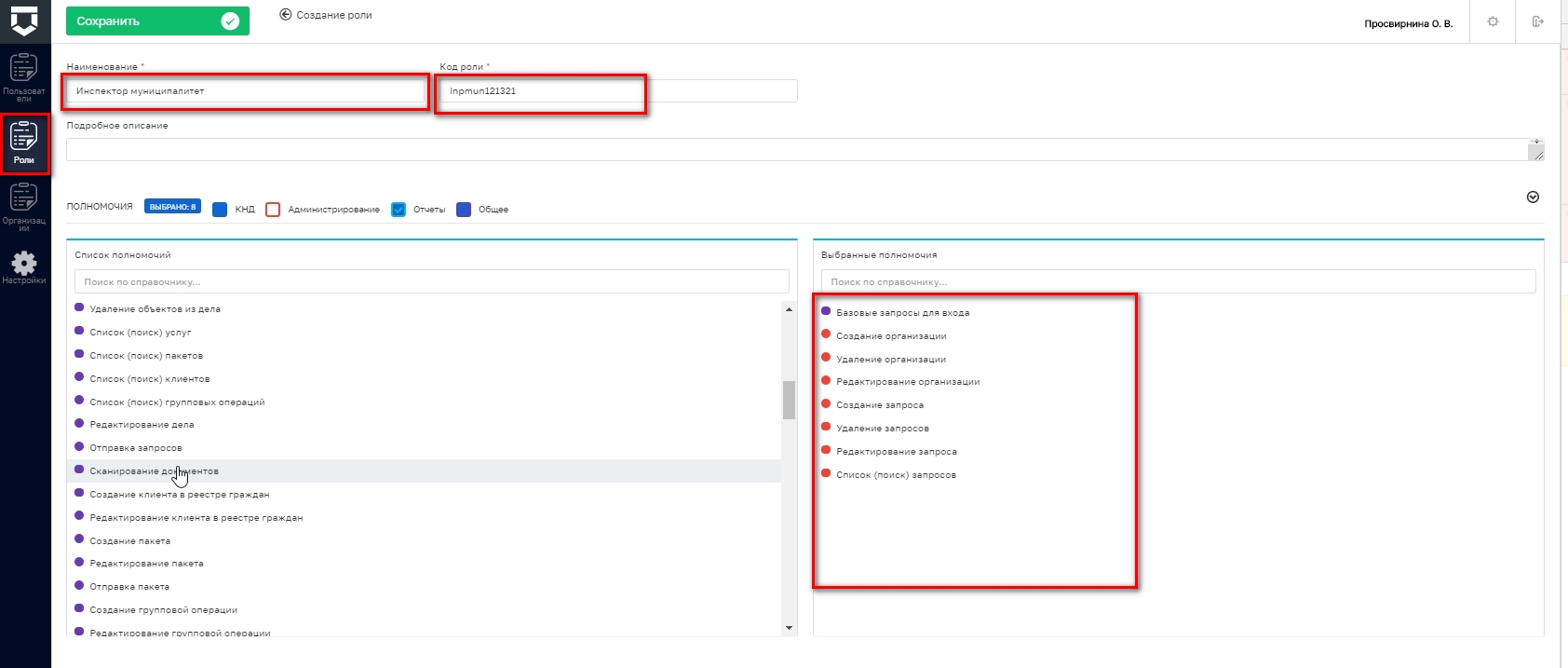 Рисунок 13 – Форма для создания ролиНеобходимо заполнить следующие поля :Наименование * (Поле обязательно для заполнения);Код * (Поле обязательно для заполнения);Подробное описание;Выбрать те чек-боксы, которые соответствуют нашим требованиям для создания новой роли;В левом окне предоставлен список возможных действий, при нажатии на них производится выбор и перенос выбранных значений в правое окно.В правом окне возможен контекстный поиск по ключевому слову (Рисунок 14). 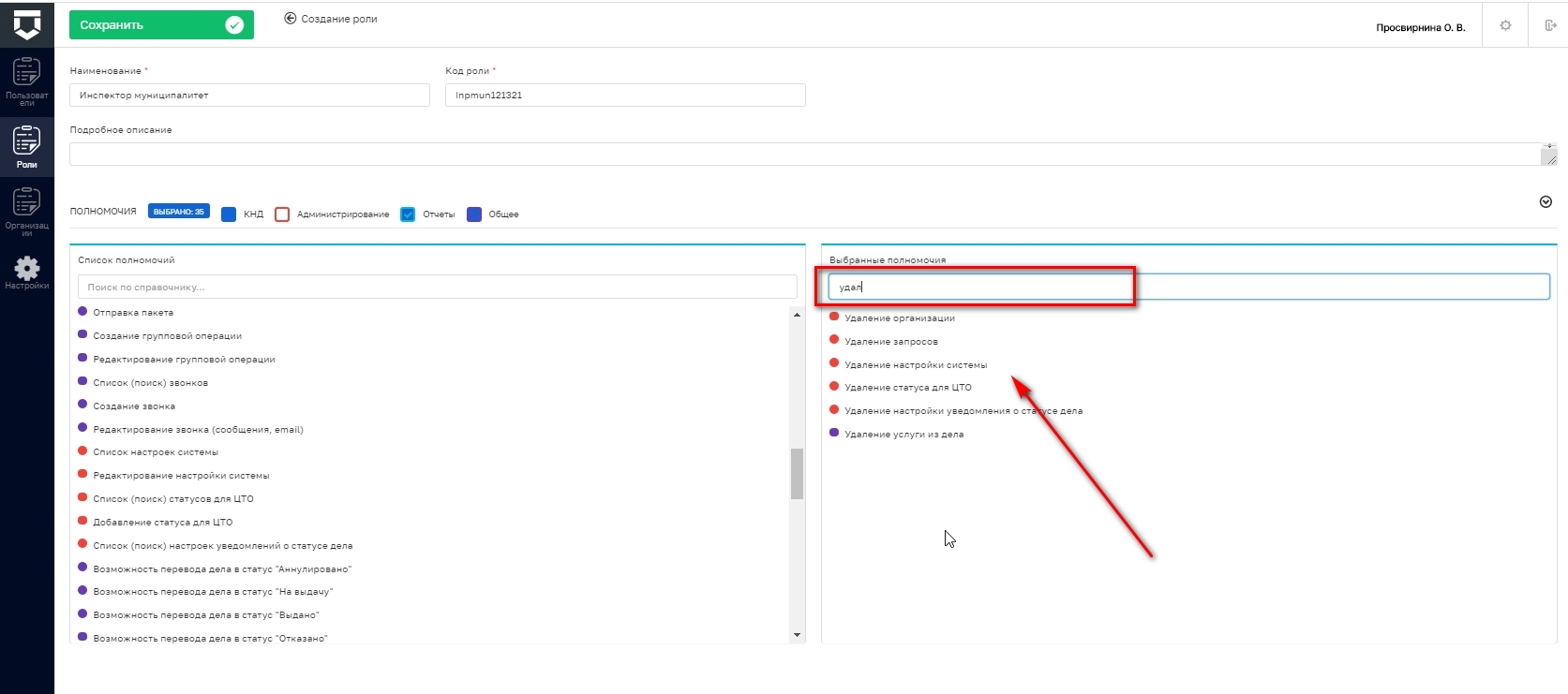 Рисунок 14 – Поиск по выбранным значениямДалее после нажатия на кнопку «Сохранить» происходит сохранение новой роли (Рисунок 15).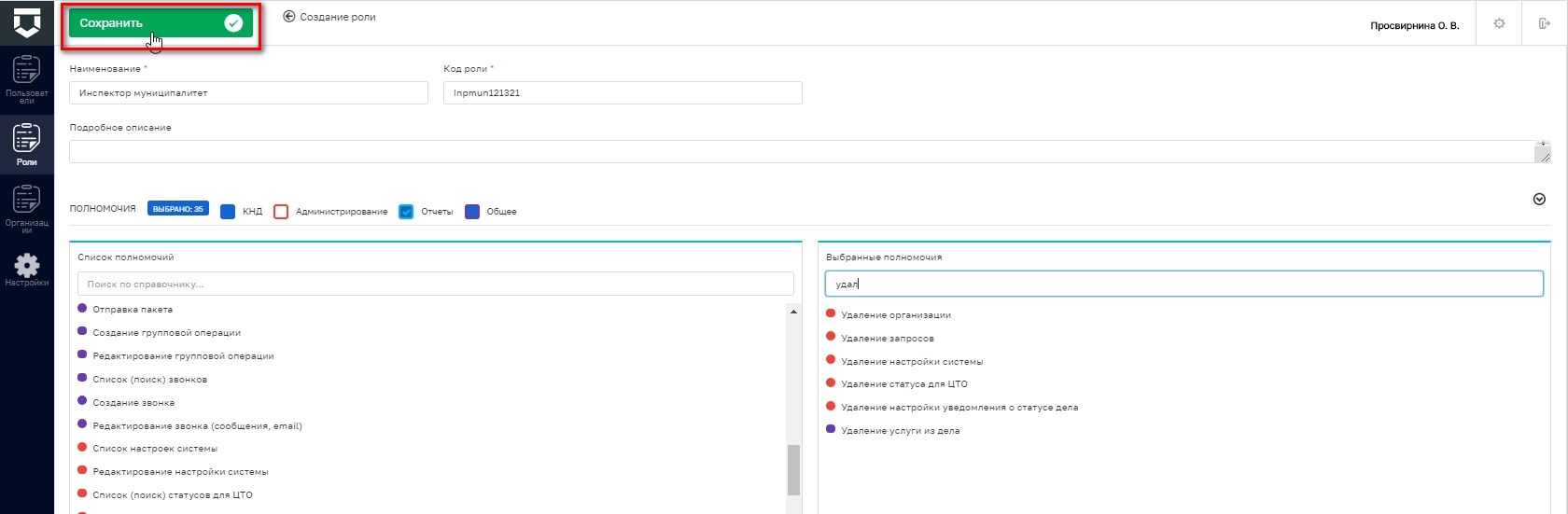 Рисунок 15 – Сохранение созданной ролиДля внесения изменений в настройки роли необходимо нажать на иконку «Карандаш», для удаления роли – на иконку «Корзина» (Рисунок 16).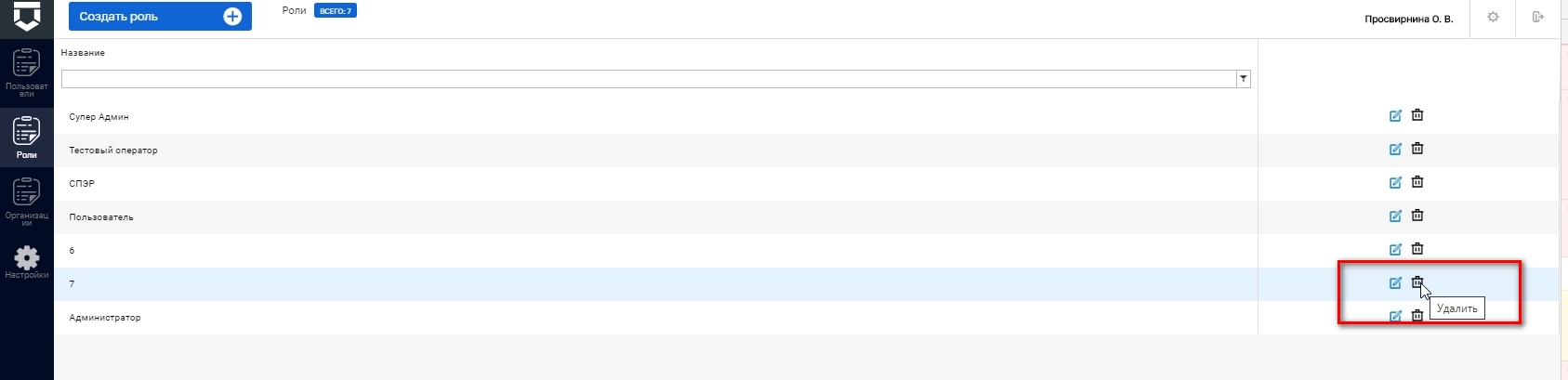 Рисунок 16 – Сохранение созданной ролиПодраздел «Настройки КНО»Подраздел доступен в разделе: «Кабинет методолога КНО», «Кабинет администратора КНО».Данный раздел предназначен для настройки параметров организации, к которой закреплен пользователь Системы.Основные элементы экранной формы (Рисунок 17):боковое меню:«Настройки КНО» (1).элементы:панель вкладок формы (2);панель просмотра формы (3);кнопка возврата на «Главный экран» (4);кнопка сохранения элемента (5).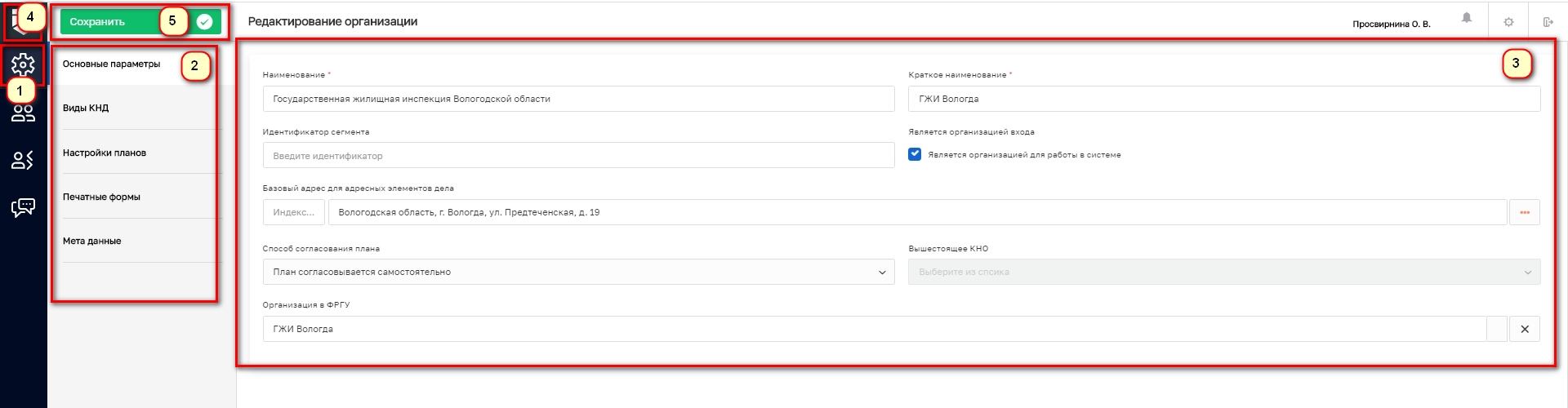 Рисунок 17 – Элементы экранной формы Настройка параметров данного справочника осуществляется аналогично справочнику «Организации».Подраздел «Организации»Подраздел доступен в разделе: «Безопасность».Данный раздел предназначен для ведения и управления справочником организаций КНО, к которым закреплены пользователями Системы. Основные элементы экранной формы (Рисунок 18):Боковое меню. Организации (1):Элементы :Панель поиска (2);Панель фильтрации элементов (3);Панель перечня элементов (4);Панель просмотра элемента (5);Кнопка возврата на Главный экран (6);Кнопка добавления нового элемента (7).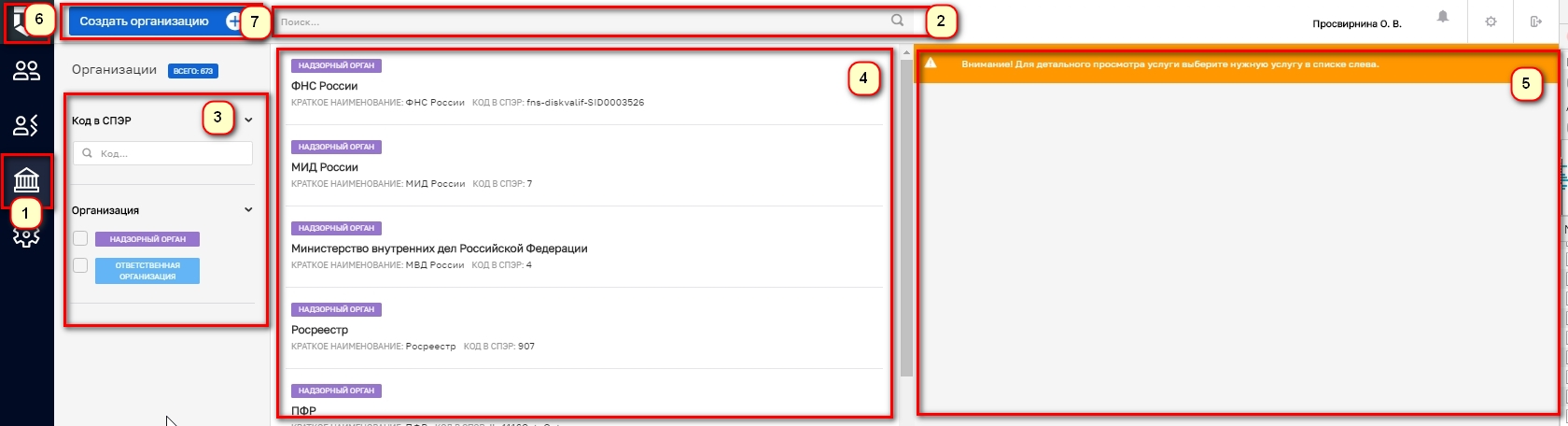 Рисунок 18 – Элементы экранной формы Сервис полнотекстового поискаДля поиска необходимо ввести поисковую фразу и нажать клавишу «Enter» (Рисунок 19).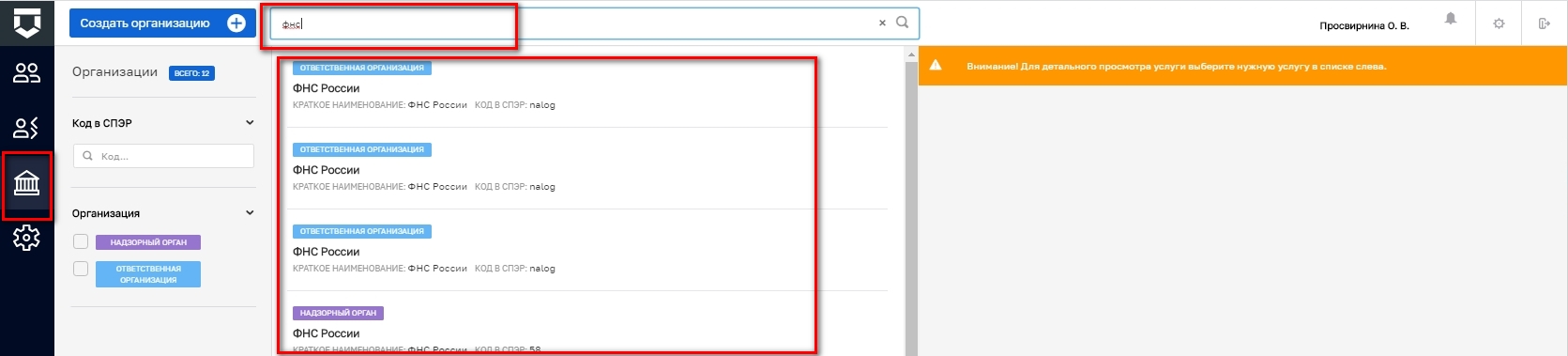 Рисунок 19 – Поиск организацииПоиск по разделу записей осуществляется по наименованию организации. Использование фильтровИспользование фильтра (Рисунок 20).Фильтры позволяют осуществлять отбор по следующим критериям:По коду;По типу организации.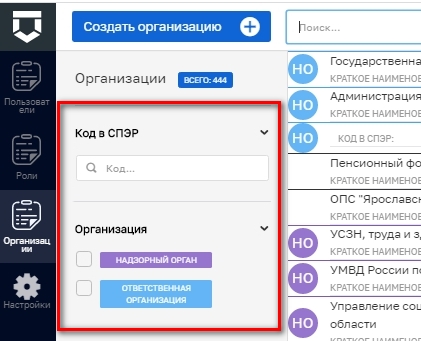 Рисунок 20 – Структура фильтровСоздание новой организацииДля создания новой организации необходимо нажать на кнопку «Создать организацию» (Рисунок 21).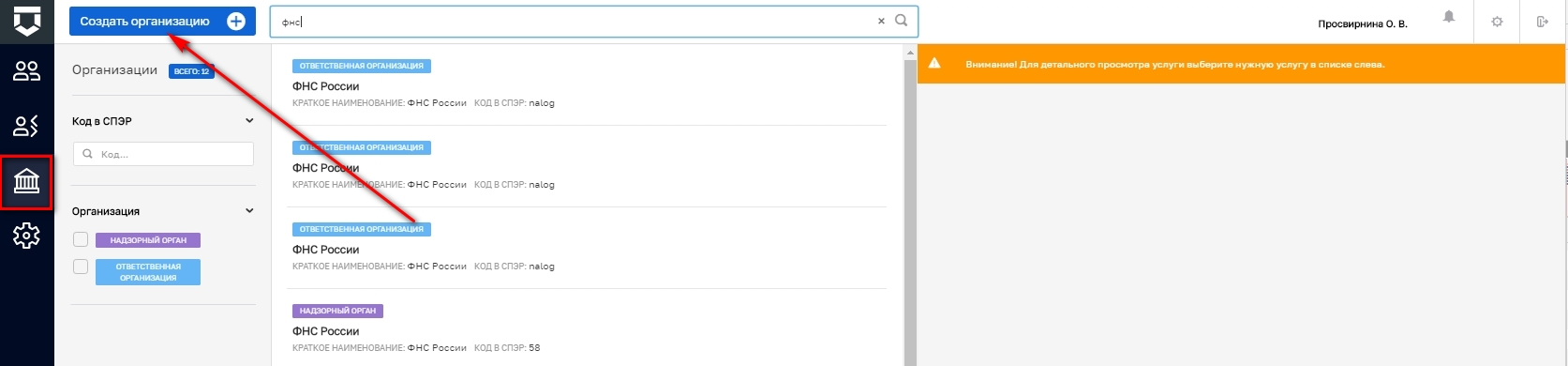 Рисунок 21 – Кнопка для создания новой организацииВкладка «Основные параметры»Необходимо заполнить следующие поля (Рисунок 22) :Наименование * (Поле обязательно для заполнения);Краткое наименование * (Поле обязательно для заполнения);Является организацией входа: установить чек бокс «Является организацией для работы в системе» если статус организации «Ответственная организация», убрать, если «Надзорный орган»;Адрес;Способ согласования плана – выбрать из выпадающего списка значение «План согласовывается самостоятельно» либо «План согласовывается через вышестоящий КНО»;Поле «Вышестоящий КНО» определяет, является ли КНО самостоятельной организацией или находится в подчинении у вышестоящей, которую и нужно выбрать из списка. Причем поле становится доступным, если в поле «Способ согласования» плана выбрано значение «План согласовывается через вышестоящий КНО»; Организация в ФРГУ – выбрать значение из выпадающего списка.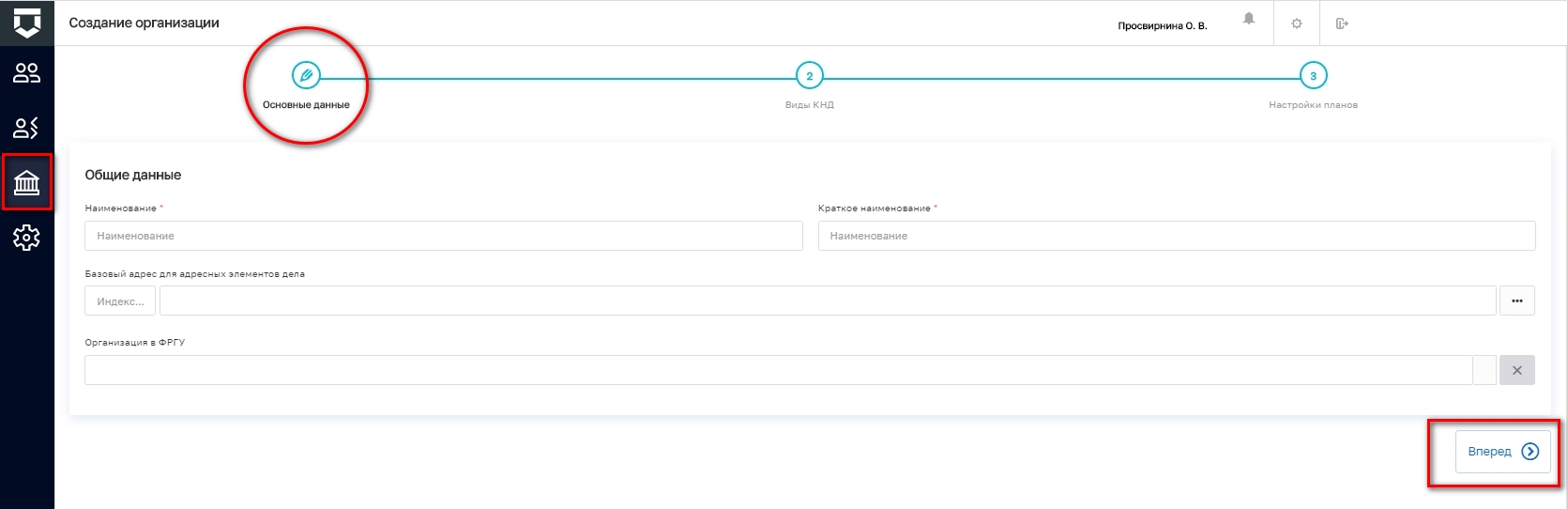 Рисунок 22 – Вкладка «Основные параметры»Вкладка «Виды КНД»После заполнения всех данных на первой вкладке необходимо перейти на следующую вкладку «Виды КНД». Указание видов КНД для конкретной КНО необходимо для того, что бы в дальнейшем при выборе в справочниках «Объекты»/ «Субъекты» вида КНД, выбранные виды КНД были доступны и видимы в справочниках «Объекты»/ «Субъекты». Для перехода на следующую вкладку (этап) необходимо нажать на кнопку «Вперед» (Рисунок 141). При этом открывается форма, в которой можно настроить виды КНД для данного объекта (кнопка «Выбрать виды КНД»), установить бизнес-процессы в строке выбранного вида КНД. На этом этапе происходит настройка параметров для расчета рисков.Для каждого вида КНД и для субъектов, и для объектов выбирается вид контроля, для которого установлена категория риска. 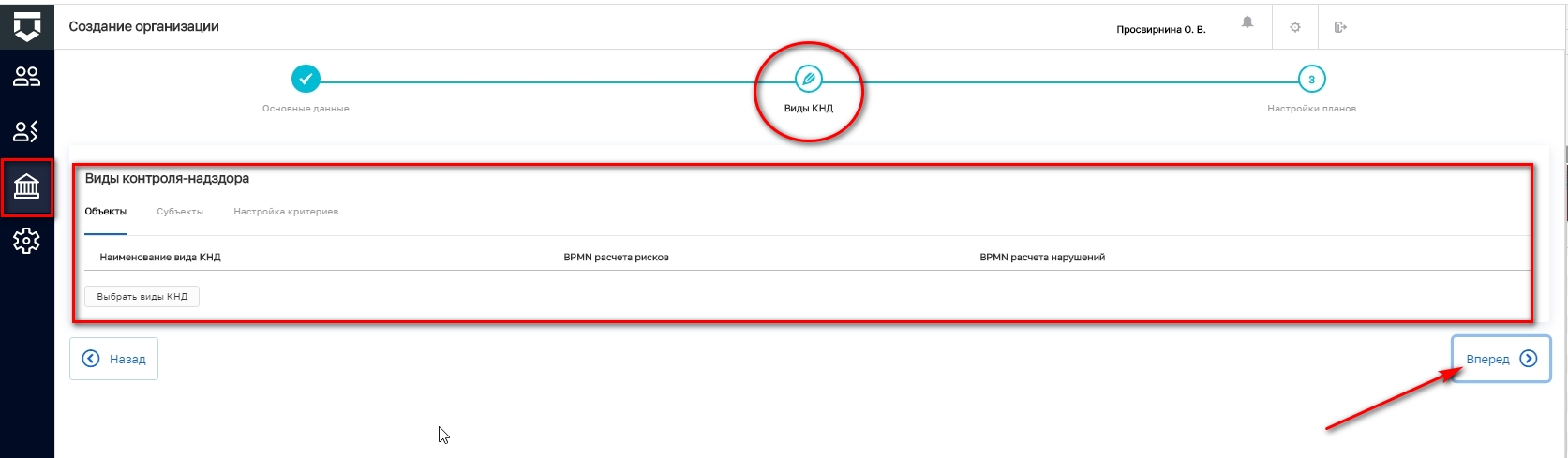 Рисунок 23 – Вкладка «Виды КНД»Для выбора необходимо нажать на кнопку «Выбрать виды КНД» (Рисунок 23), при этом осуществляется переход в форму справочника «Виды КНД» (Рисунок 24).В форме возможен как контекстный поиск по искомой фразе (поисковая строка), так и отбор с помощью фильтра по коду.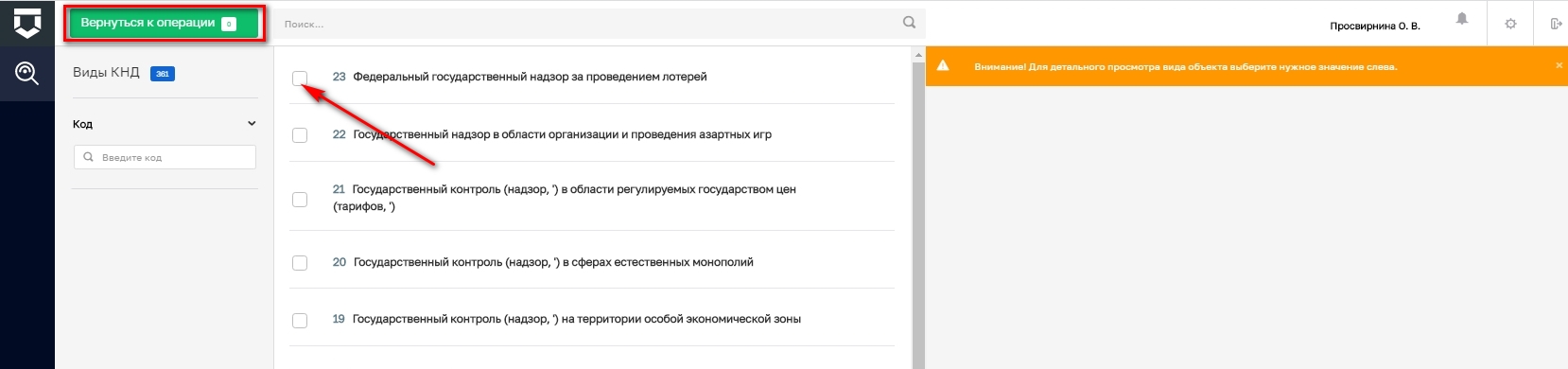 Рисунок 24 – Форма для выбора вида КНДПосле отметки в чек-боксе выбранного значения для возврата в форму организации необходимо нажать на кнопку «Вернуться к операции» (Рисунок 25 – Форма для выбора вида КНД. Кнопка добавления вида объектов). В форме организации указан вид КНД и появился значок «+» для добавления вида объекта для выбранного вида КНД.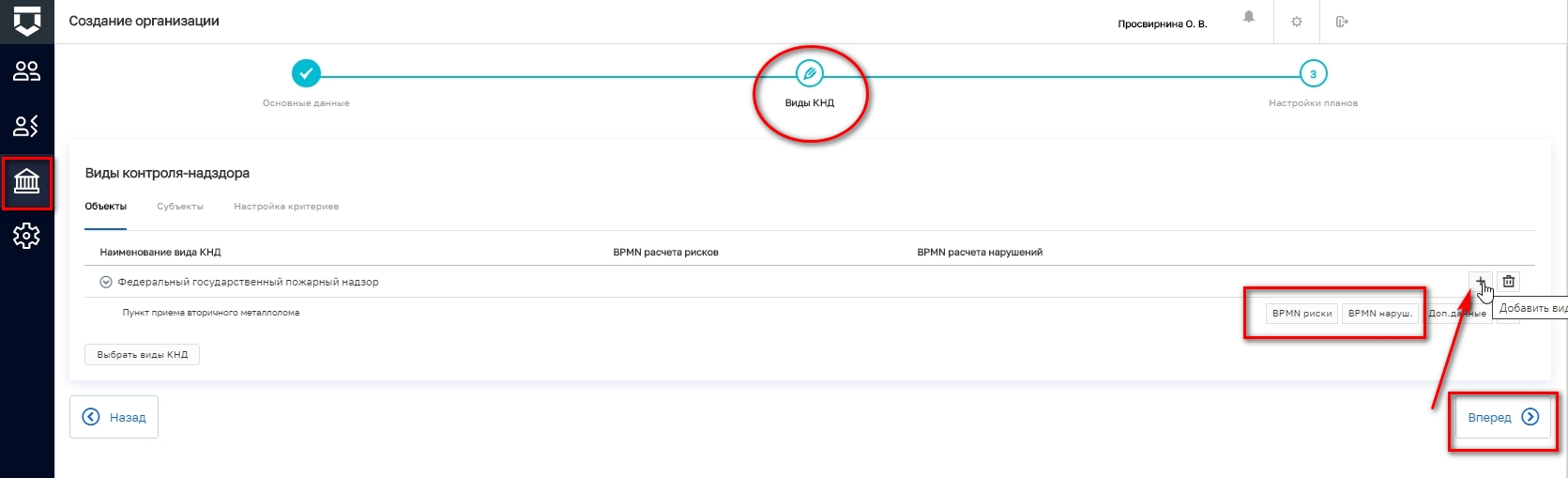 Рисунок 25 – Форма для выбора вида КНД. Кнопка добавления вида объектовПосле нажатия но кнопку «+» открывается справочник «Виды объектов» для выбора нужного значения (Рисунок 26). В форме возможен как контекстный поиск по искомой фразе (поисковая строка), так и отбор с помощью фильтра по виду объекта.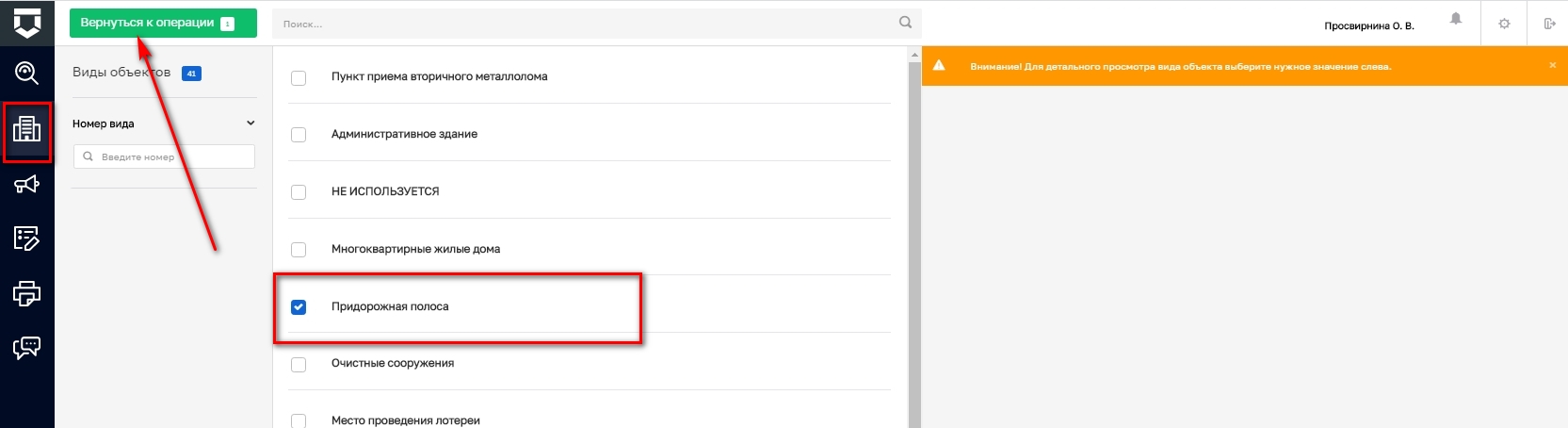 Рисунок 26 – Форма для выбора вида объектаПосле отметки в чек-боксе выбранного значения для возврата в форму организации необходимо нажать на кнопку «Вернуться к операции» (Рисунок 26). При переходе на подвкладку «Субъекты» на вкладке «Виды КНД» увидим выбранные нами ранее субъекты (Рисунок 27).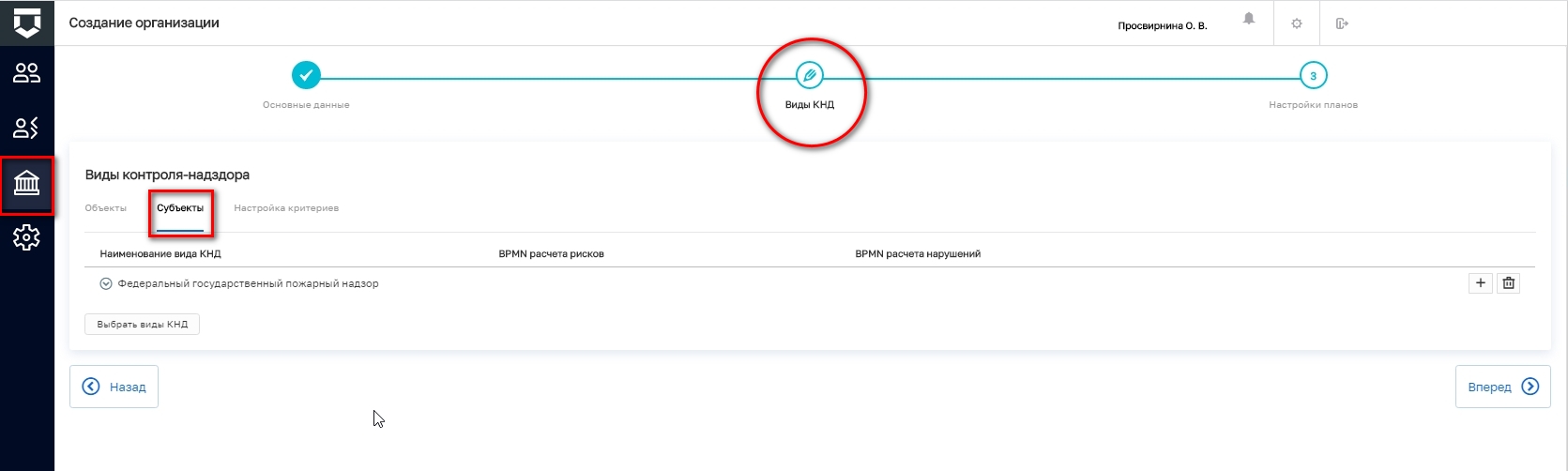 Рисунок 27 – Форма для выбора вида КНД. СубъектыНа вкладке «Настройка критериев» происходит настройка критериев определения класса опасности (Рисунок 28).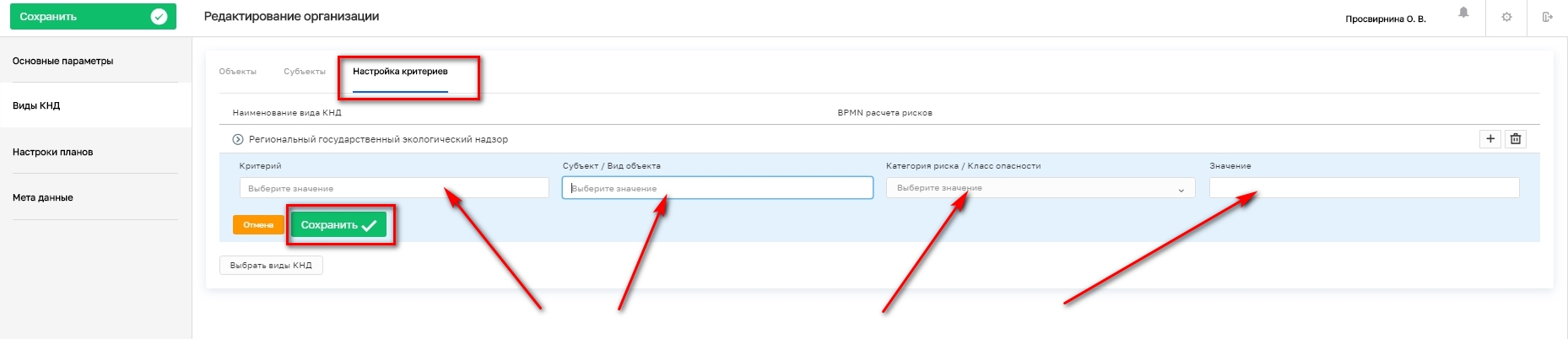 Рисунок 28 – Выбор вида КНД. Настройка критериев определения класса опасностиДля каждого вида КНД нужно выбрать модель риска. При нажатии на «bpmn» (Рисунок 25) открывается справочник «Модели риска» для выбора.Используя значки « «+» и «Корзина» возможно добавить новое значение или удалить не нужное.Вкладка «Настройка планов»После нажатия на кнопку «Вперед» осуществляется переход на этап «Настройка планов», вкладка «Процесс первичного размещения» (Рисунок 29).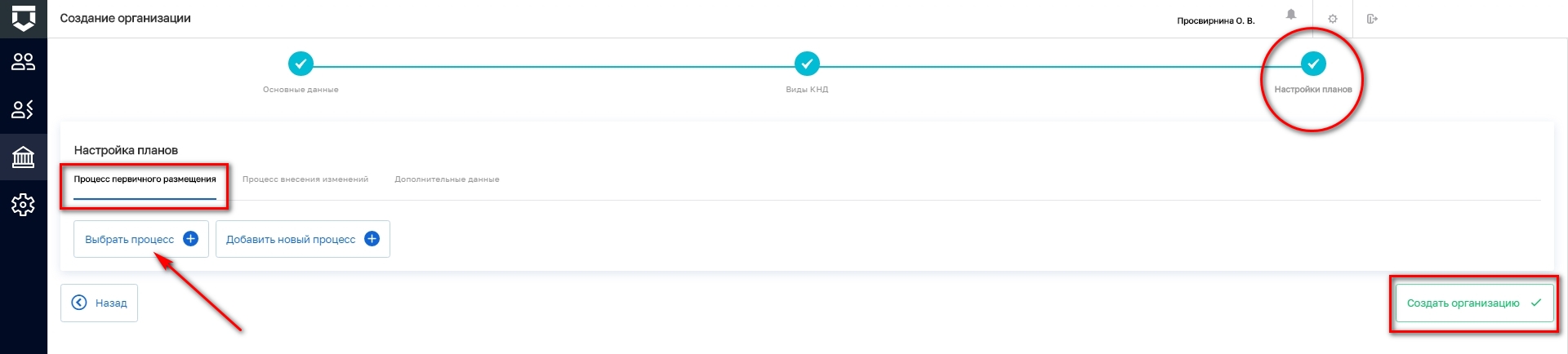 Рисунок 29 – Форма для настройки планов. Процесс первичного размещенияВкладка «Процесс первичного размещения»На вкладке «Процесс первичного размещения» присутствуют следующие функции:«Выбрать процесс» - при нажатии открывается раздел «Сценарии» для выбора нужного сценария (); «Добавить новый процесс» - при нажатии открывается форма для создания нового сценария процесса.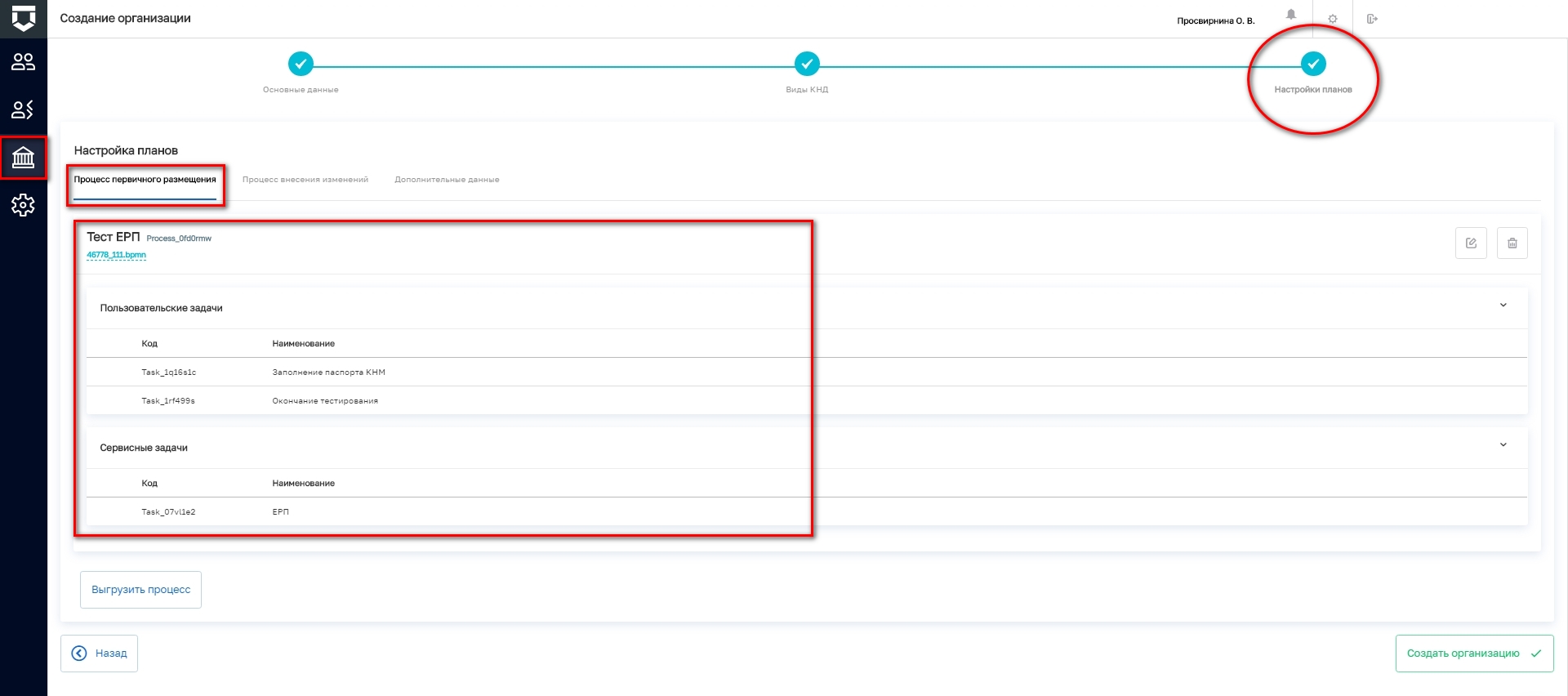 Рисунок 30 – Форма для настройки планов. Процесс добавленДанный бизнес-процесс необходим для определения маршрута прохождения при согласовании, утверждении плана (в разделе «Планы»). Для того, чтобы запустить процесс в работу, необходимо нажать на кнопку «Выгрузить процесс» (Рисунок 30).Вкладка «Процесс внесения изменений»На вкладке «Процесс  внесения изменений» присутствуют следующие функции:В разработке.Вкладка «Дополнительные данные»Для того, чтобы в форме организации завести новый параметр, необходимо нажать на кнопку «Добавить блок» (Рисунок 31).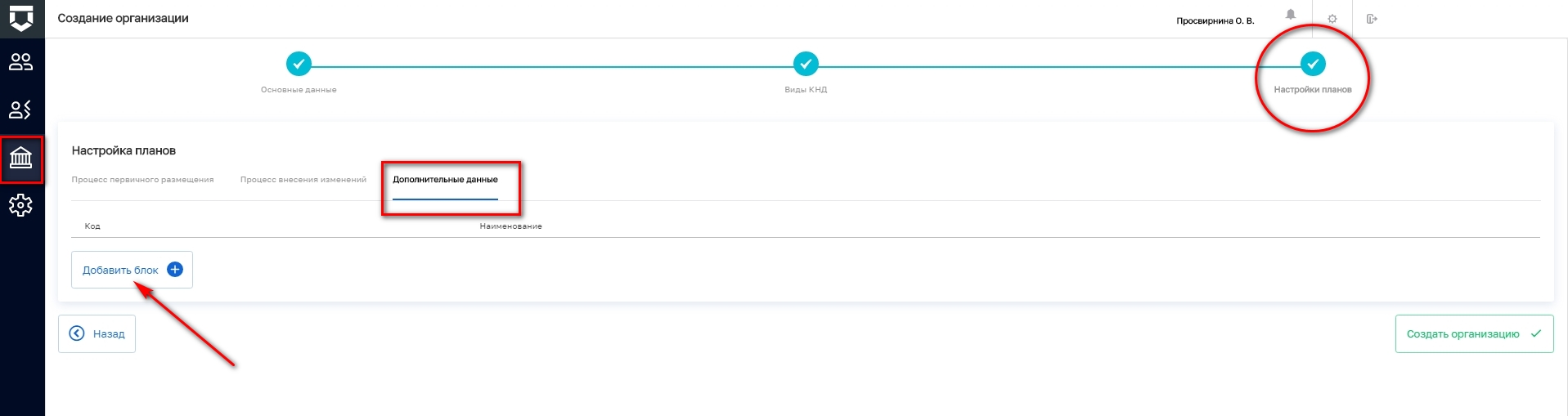 Рисунок 31 – Форма для настройки планов. Дополнительные данныеПо работе с конструктором дополнительных полей форм подробно написано в Приложении 1 данного документа.Для сохранения нового элемента справочника «Организации» необходимо нажать на кнопку «Создать организацию» (Рисунок 32).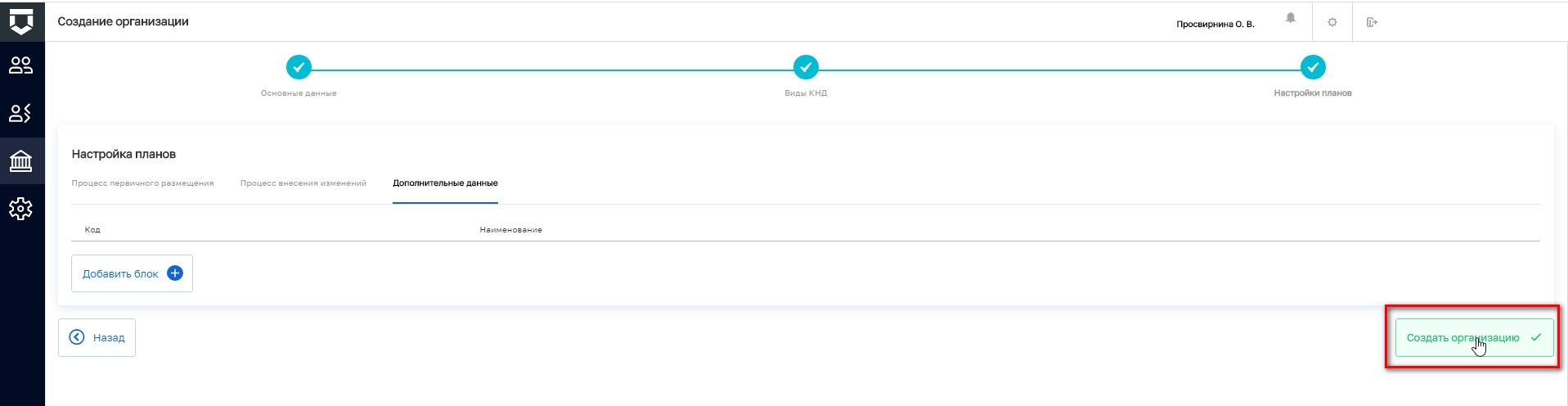 Рисунок 32 – Создание нового элемента справочника организацииПосле сохранения вновь созданную организацию можно увидеть в списке элементов справочника.Для редактирования параметров организации необходимо сделать двойной клик на строке с нужной организацией. При этом появляются дополнительные вкладки для редактирования:На вкладке «Печатные формы» можно выбрать список печатных форм, которые настроены для выбранной организации для планов, для программы ГСН, для программы профилактики. Для этого необходимо нажать на кнопку «Выбрать печатные формы» (Рисунок 33). Происходит переход в справочник «Печатные формы» для выбора.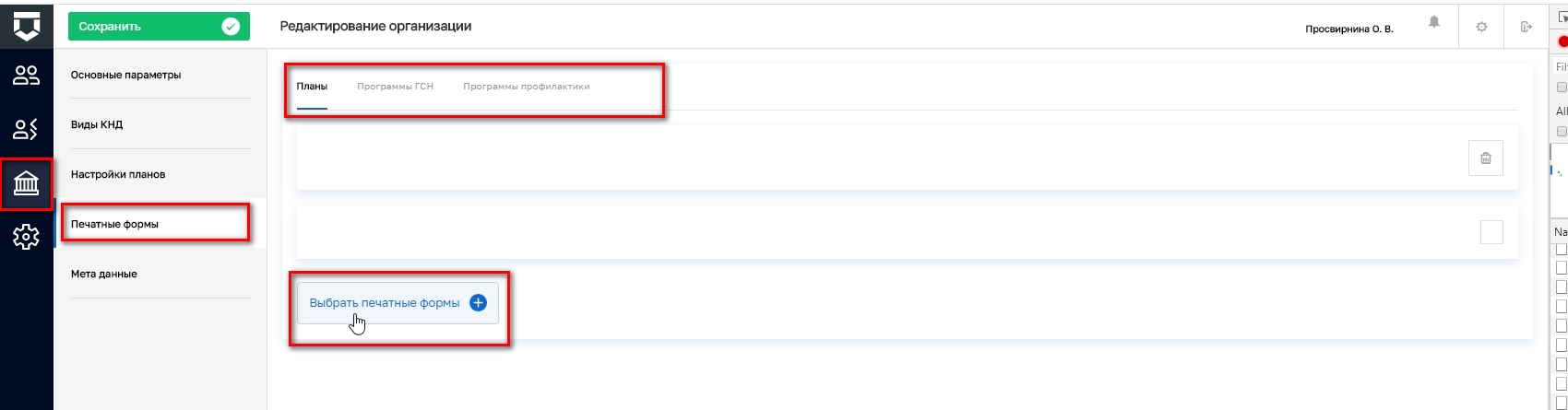 Рисунок 33 – Выбор печатных форм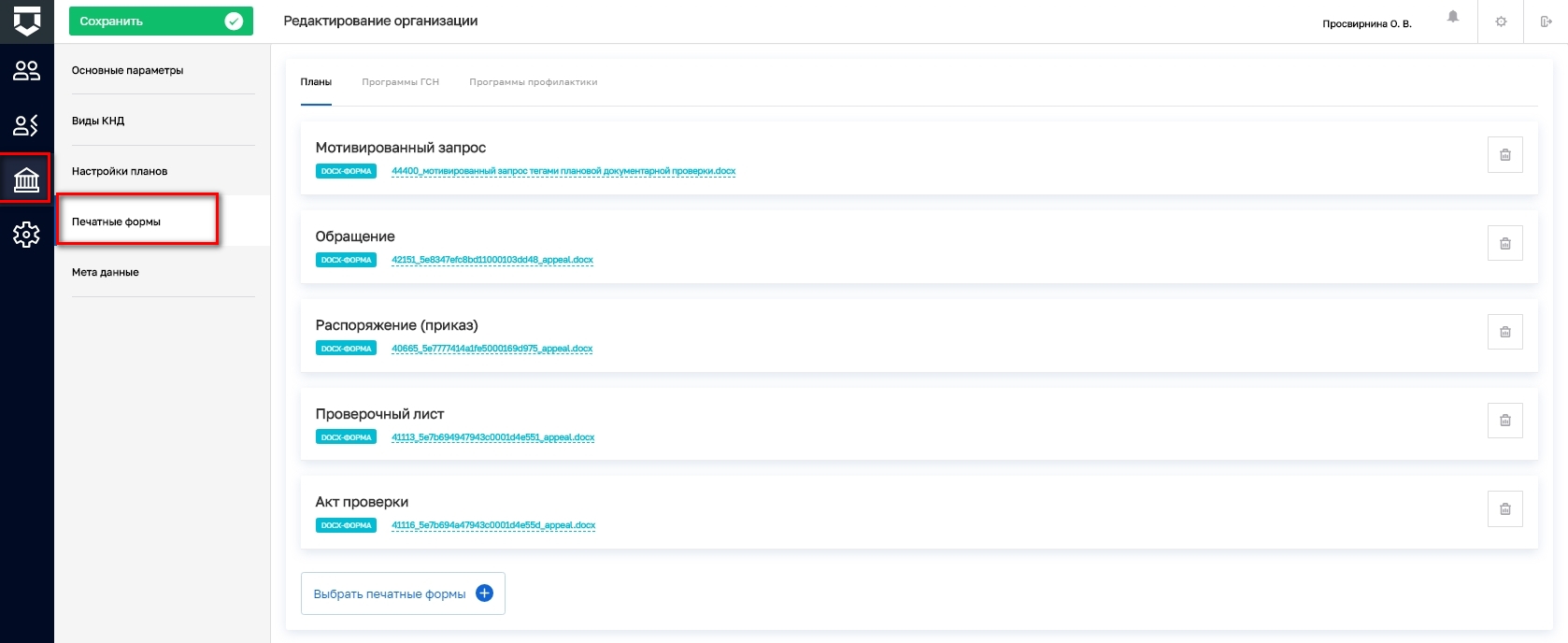 Рисунок 34 – Печатные формы выбраныНа вкладке «Дополнительные данные» можно добавить любые дополнительные данные, которые необходимо вести у данной организации. Работа с конструктором дополнительных полей подробно описана в Приложении.Вкладка «Метаданные»Мета-данные - это дополнительная информация по организации, которая нужна для формирования печатных форм. Например, директор организации, Контактные телефоны и др.Для добавления параметра необходимо нажать на кнопку «Добавить параметр» и  (Рисунок 35).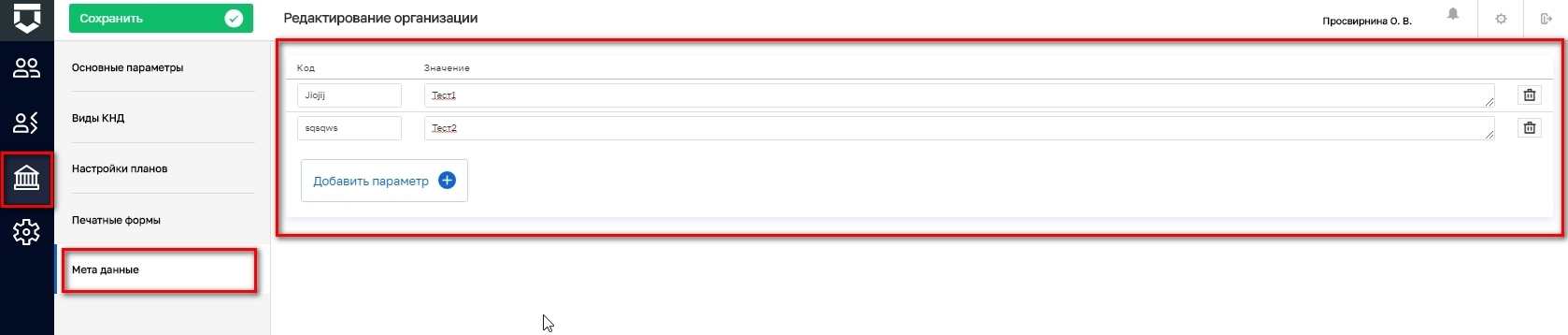 Рисунок 35 – Форма для настройки параметров метаданныхДля сохранения всех введенных данных по новой организации необходимо нажать на кнопку «Сохранить» (Рисунок 36).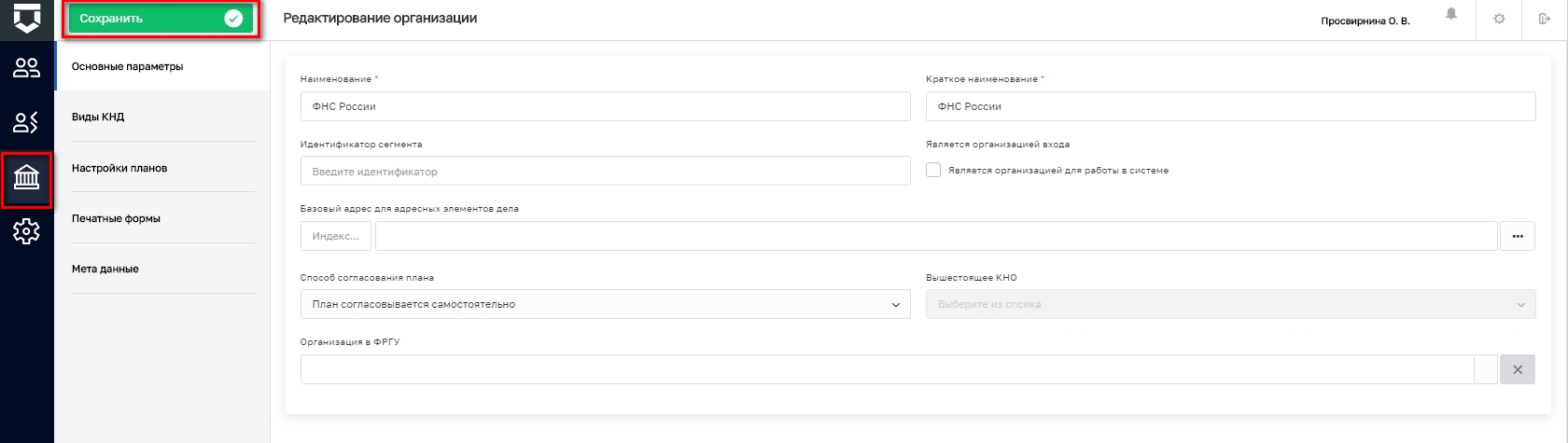 Рисунок 36 – Сохранение изменений организацииДля внесения изменений в настройки организации необходимо нажать на иконку «Карандаш» (Рисунок 37).Для удаления – на иконку «Корзина».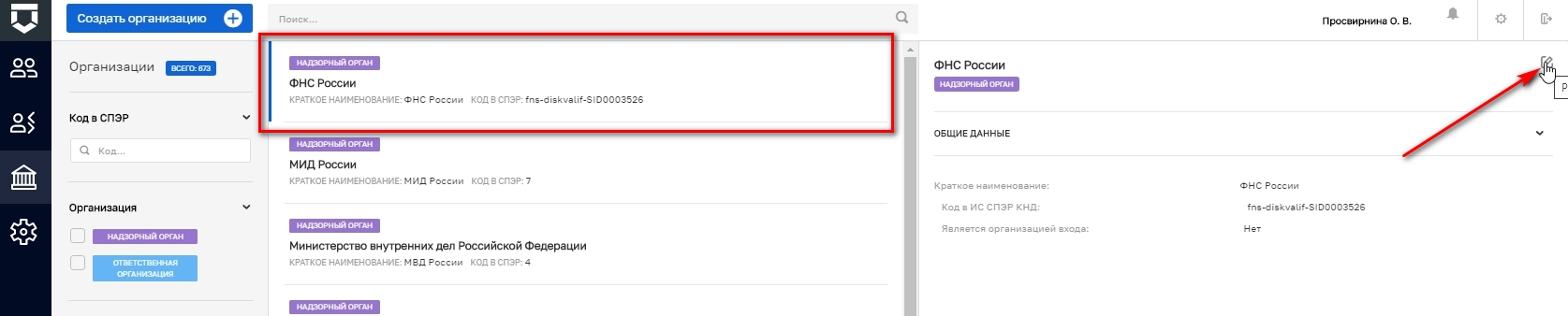 Рисунок 37 – Кнопка для редактирования организацииПодраздел «Запросы»Подраздел доступен в разделе: «Кабинет федерального методолога», «Кабинет администратора КНО».Раздел предназначен для отслеживания межведомственных запросов и технологических целей.Описание элементов экранной формыВ данном разделе происходит работа со справочником «Запросы», который предназначен для создания шаблонов запросов межведомственного взаимодействия (Рисунок 38).Основные элементы экранной формы:боковое меню (1);элементы:панель поиска (2);панель перечня элементов (4);панель просмотра элемента (5);панель фильтров (3);кнопка возврата на «Главный экран» (6);кнопка создания нового элемента справочника (7).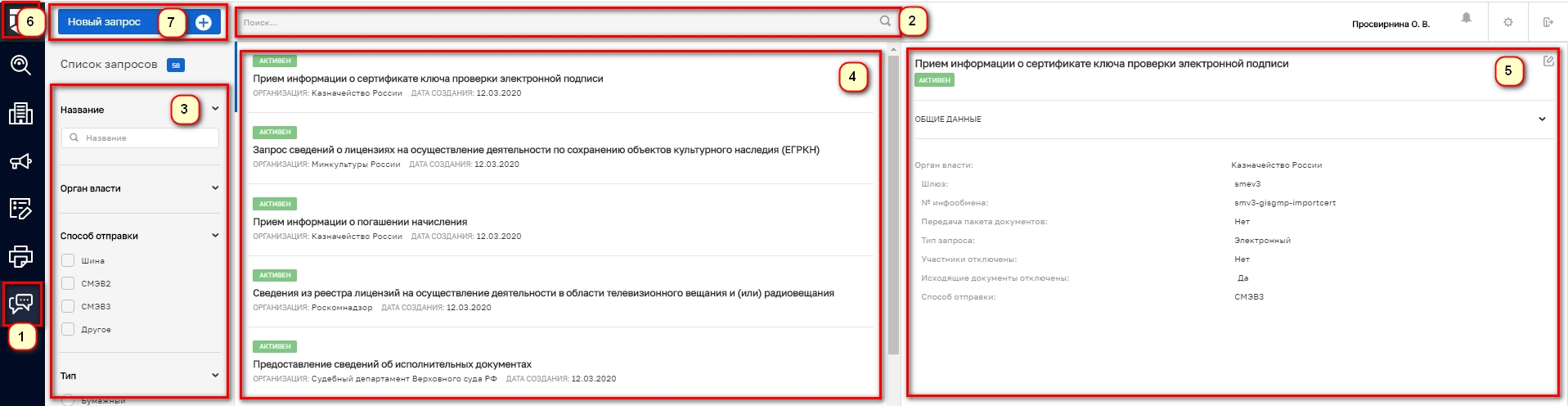 Рисунок 38 – Основные элементы экранной формы Сервис полнотекстового поискаДля поиска введите поисковую контекстную фразу и нажмите клавишу «Enter». Поиск по разделу записей осуществляется по наименованию задачи (Рисунок 39).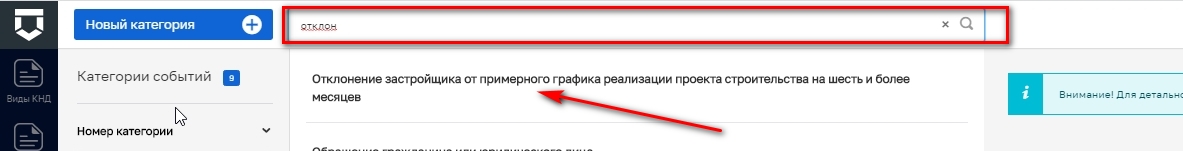 Рисунок 39 – Поиск записейИспользование фильтровФильтры позволяют осуществлять отбор по следующим критериям (Рисунок 40):по названию;по органу власти;по способу отправки:«Шина»;«СМЭВ2»;«СМЭВ3»;«Другое».по типу:«Бумажный»;«Электронный».по активности.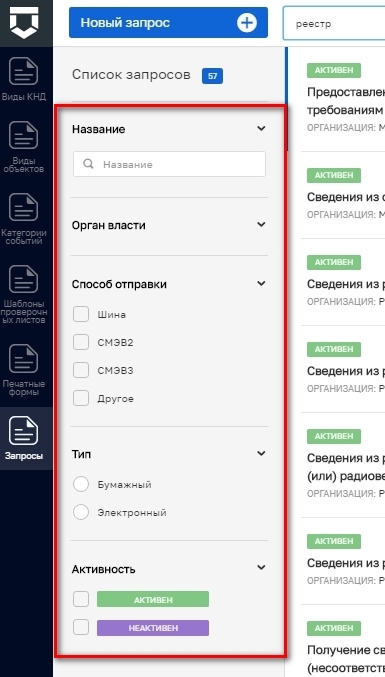 Рисунок 40 – Структура фильтраСоздание нового запросаДля создания нового запроса нажмите на кнопку «Новый запрос». Открывается форма для заполнения новой формы (Рисунок 41). Заполните поля:«Наименование запроса» – поле обязательное для заполнения;«Орган власти» – поле обязательное для заполнения, выбирается значение из справочника;«Номер инфообмена»;«Шлюз (модуль)»;«Тип запроса» – устанавливается значение в радиокнопке («Электронный», «Бумажный»).«Способ отправки» – устанавливается значение в радиокнопке («Шина», «СМЭВ2», «СМЭВ3», «Другое»);«XSD запроса»;«Федеральный SID»;«Региональные SID»;«Передача пакета документов» – установка «флажка» (Да/нет);«Отключить участников» – установка «флажка» (Отключить);«Отключить исходящие документы» – установка «флажка» (Отключить);«Не преобразовывать XSL-файлы при выгрузке» – установка «флажка» (не преобразовывать);«Запрос не активен» – установка «флажка» (да/нет).Для сохранения нового элемента справочника нажмите на кнопку «Сохранить».Для внесения изменений в имеющийся элемент справочника нажмите на иконку «Карандаш» либо двойной клик на строке элемента.Для удаления элемента– на иконку «Корзина».Рисунок 41 – Форма для создания нового запросаПодраздел «Настройки»Просмотр списка настроекДля просмотра списка настроек, созданных в Системе, перейдите в раздел «Настройки».Подраздел доступен в разделе: «Безопасность».Данный раздел предназначен для настройки служебных данных Системы (Рисунок 39). 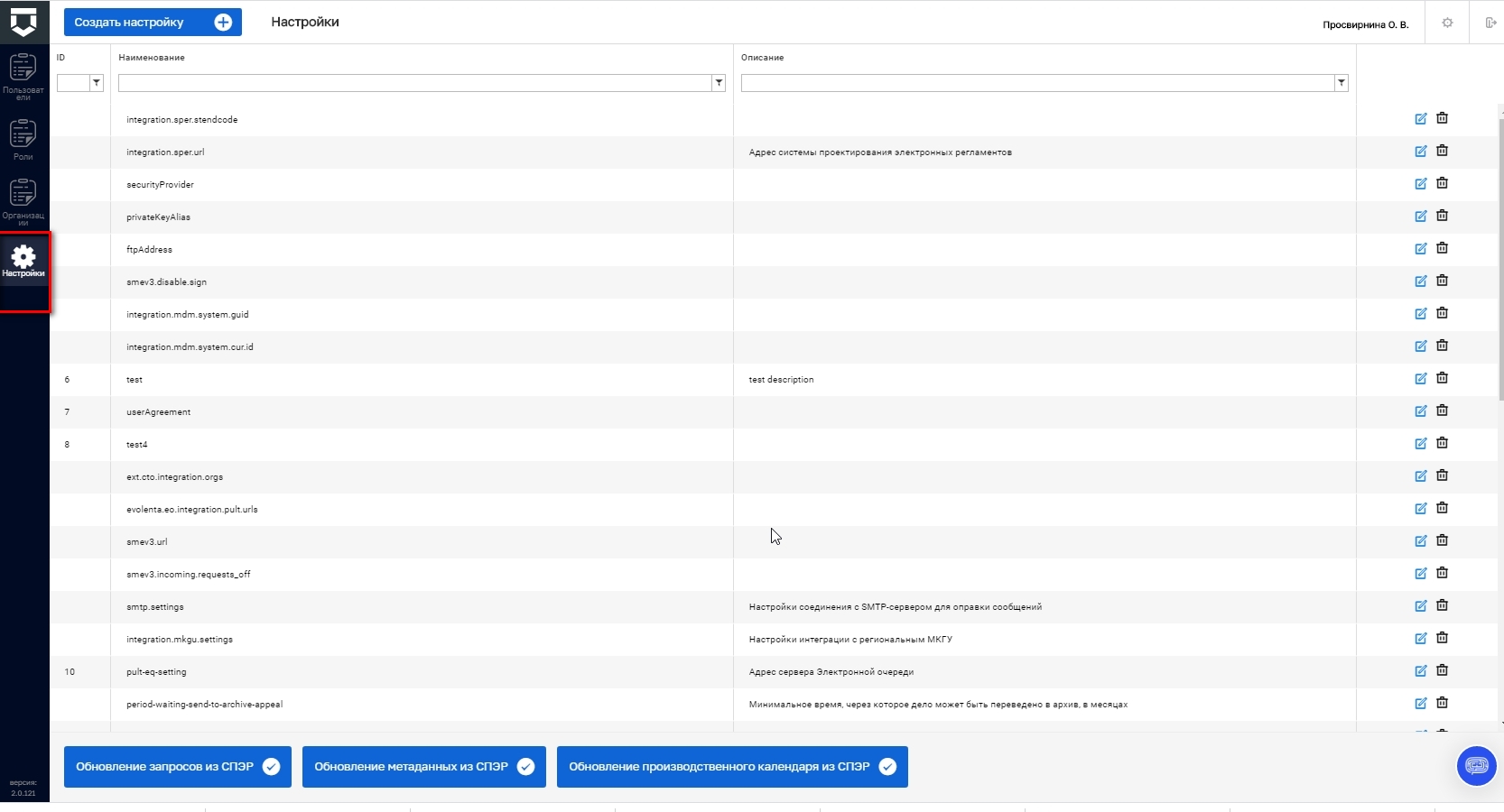 Рисунок 39 – Форма для настройки служебных данныхСписок настроек представлен в табличной форме с полями: «ID», «Наименование», «Описание».По каждому полю реализована фильтрация записей.Для каждой записи реализованы элементы быстрого доступа к редактированию и удалению записи из Системы.Поиск и фильтрация по списку настроекДля каждого поля в списке настроек реализована возможность поиска с помощью текстового поля ввода и фильтрации с использованием логических выражений (Рисунок 40).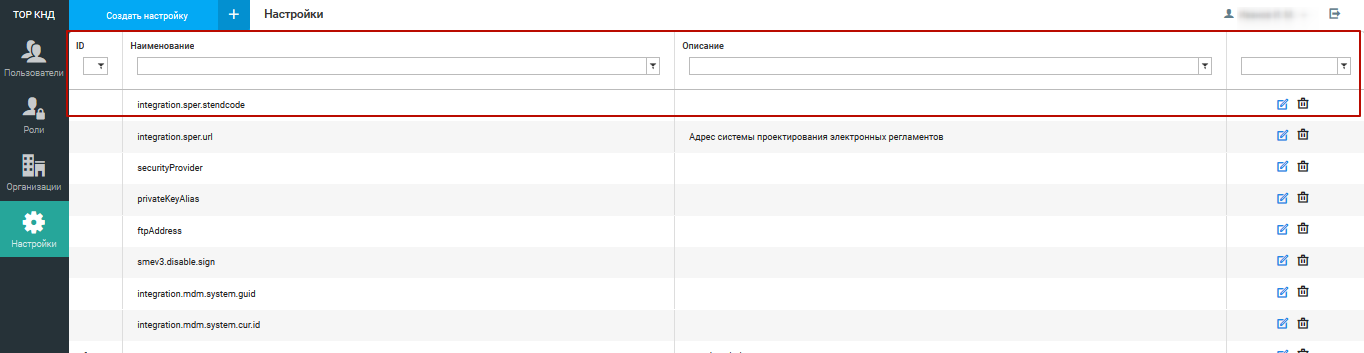 Рисунок 40 – Блок поиска и фильтрации записей списка, раздел «Настройки»Для запуска простого поиска введите ключевую строку в текстовое поле в шапке столбца, по которому необходимо произвести поиск (Рисунок 41). Процесс формирования выборки запустится автоматически.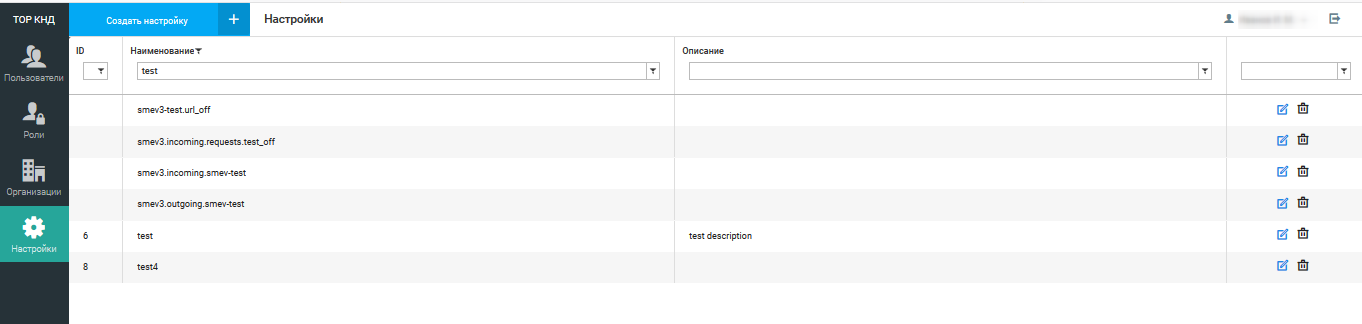 Рисунок 41 – Текстовое поле поиска, раздел «Настройки»Чтобы применить фильтр с использованием логического выражения, нажмите кнопку  , которая расположена справа от текстового поля поиска в шапке столбца, по которому необходимо произвести фильтрацию.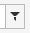 При нажатии на кнопку открывается форма построения логического выражения.Форма содержит выпадающий список с логическими операциями, которые доступны для использования, и поле ввода ключевой строки.В рамках одного выражения для фильтрации возможна комбинация условий для выборки с использованием логических операторов: логическое «И» – «AND», логическое «ИЛИ» – «OR». После ввода первой ключевой строки для первого условия автоматически появляется возможность задания второго условия. По умолчанию используется логический оператор «И».Сформированное логическое выражение для фильтрации записей применяется автоматически к списку настроек.Создание новой настройкиДля перехода на форму создания новой настройки нажмите кнопку «Создать настройку +», которая расположена в верхней части страницы со списком пользователей (Рисунок 42).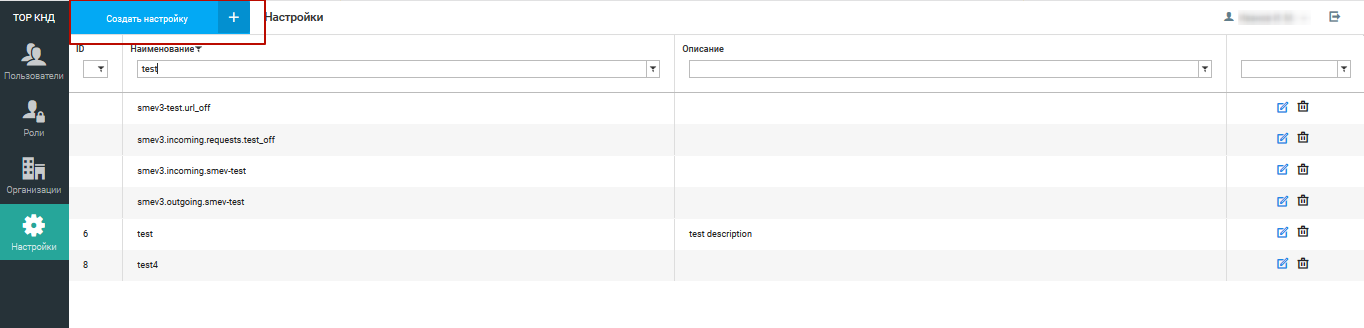 Рисунок 42 – Кнопка создания новой настройкиФорма создания новой настройки представлена на рисунке (Рисунок 43).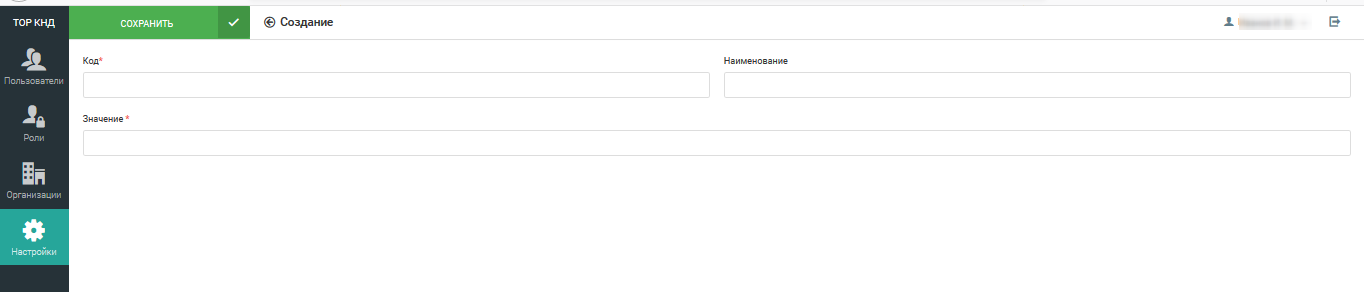 Рисунок 43 – Создание новой настройкиДля успешного создания новой настройки заполните поля и нажмите кнопку «Сохранить» в верхней части формы.Для возврата к списку настроек нажмите кнопку  в верхней части формы слева от её наименования. Введенные данные новой настройки не сохранятся в Системе.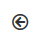 Редактирование настройкиЧтобы перейти на форму редактирования записи уже созданной в Системе настройки, нажмите кнопку , которая расположена в строке, выбранной на редактирование настройки из общего списка настроек Системы (Рисунок 44).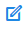 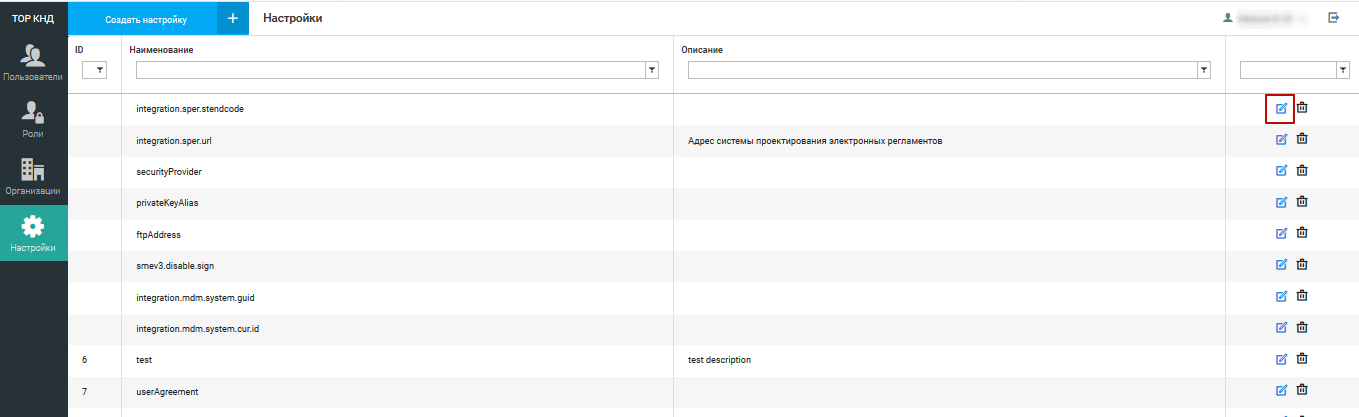 Рисунок 44 – Кнопка редактирования настройкиФорма редактирования аналогична форме создания новой настройки (Рисунок 43). Внесите необходимые изменения и нажмите кнопку «Сохранить» в верхней части формы (Рисунок 45).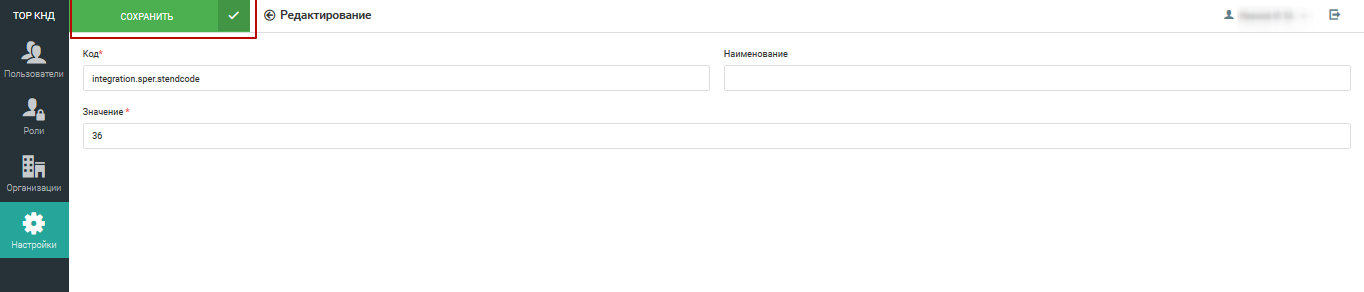 Рисунок 45 – Форма редактирования настройкиУдаление настройкиЧтобы удалить настройку из Системы, нажмите кнопку , которая расположена в строке, выбранной на удаление настройки из общего списка настроек Системы (Рисунок 46).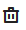 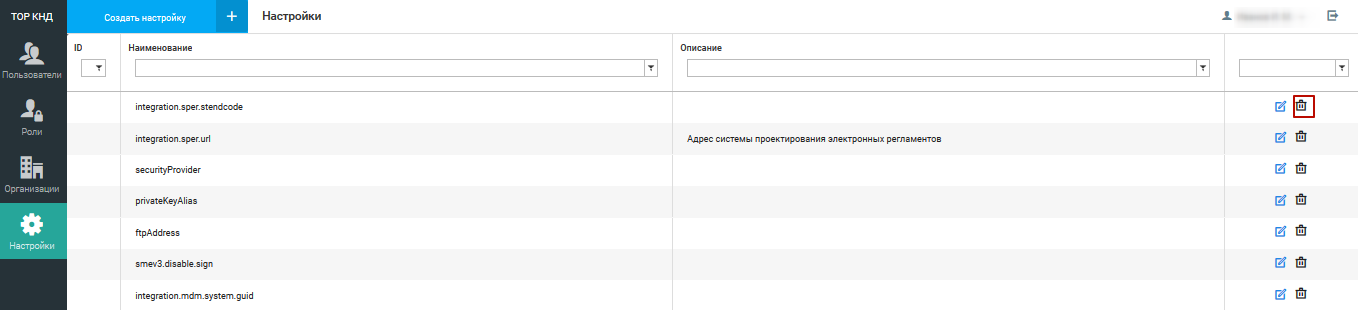 Рисунок 46 – Кнопка удаления настройкиДля подтверждения удаления настройки нажмите кнопку «Удалить» в открывшемся диалоговом окне (Рисунок 47).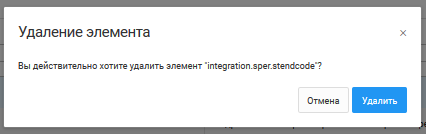 Рисунок 47 – Диалоговое окно подтверждения удаления настройкиРаздел «Управление»При клике на ссылку «Управление» осуществляется переход к панели управления системой (Рисунок 48).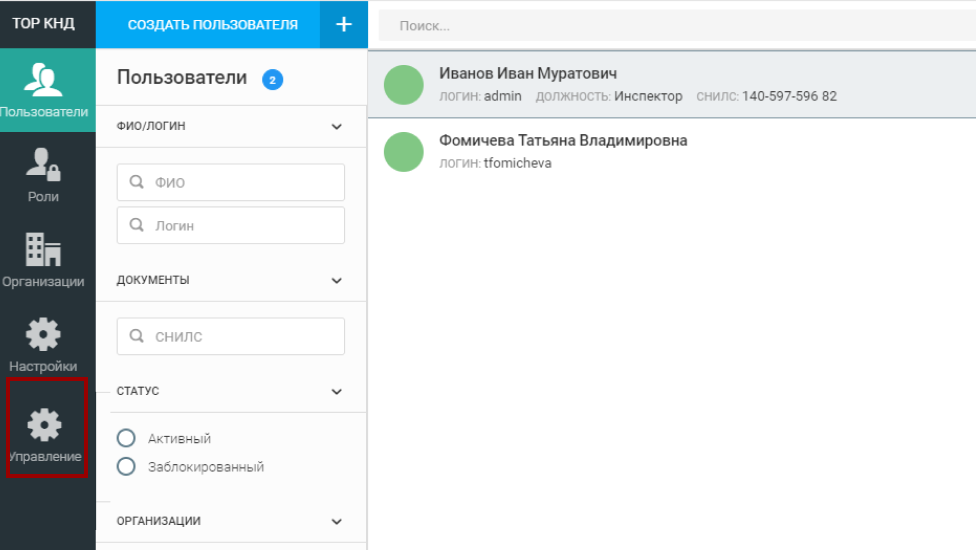 Рисунок 48 – Переход в панель управления системойУправление Системой осуществляется через отдельную панель OKD Application Console. Консоль состоит из следующих блоков меню, ведущих в определенный раздел:«Обзор» – «Overview»;«Приложения» – «Applications»;«Ресурсы» – «Resources»;«Мониторинг» – «Monitoring»;«Каталог» – «Catalog».«Обзор» - «Overview»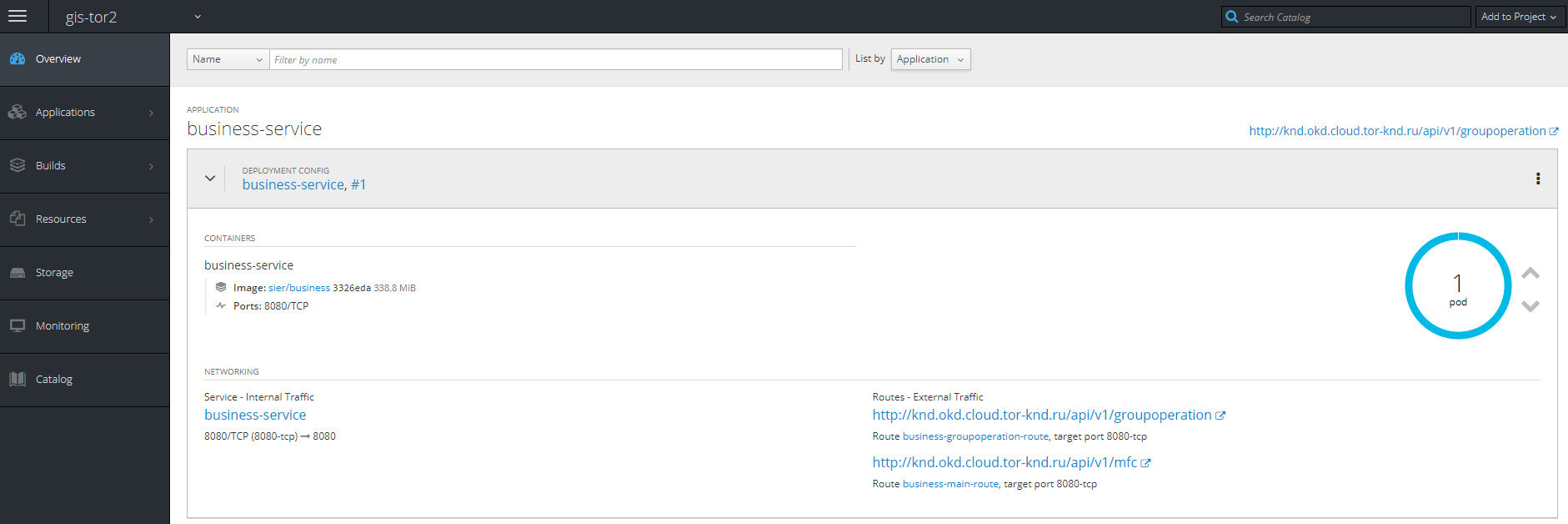 Рисунок 49 – Раздел обзорРаздел представляет окно, в котором отображается список запущенных приложений, их состояние и реквизиты. Информация о приложении состоит из следующих пунктов:наименование сервиса;данные о контейнере;количество POD;роутинг;состоянии работы и ошибок.При клике на заголовок приложения будет осуществлён переход на страницу приложения с подробной информацией.Раздел реализует функцию сводного мониторинга по системе и ее элементах.«Приложения» – «Applications»Раздел представляет реестр приложений с детальным мониторингом по каждому из них.Информация о приложениях сформирована в виде таблицы, состоящей из следующих колонок (Рисунок 50):«Наименование – наименование приложения;«Версия» – запущенная версия;«Статус» – статус приложения;«Создана» – дата создания приложения;«Тригер» – изменение конфигураций.Раздел позволяет вести управление приложениями.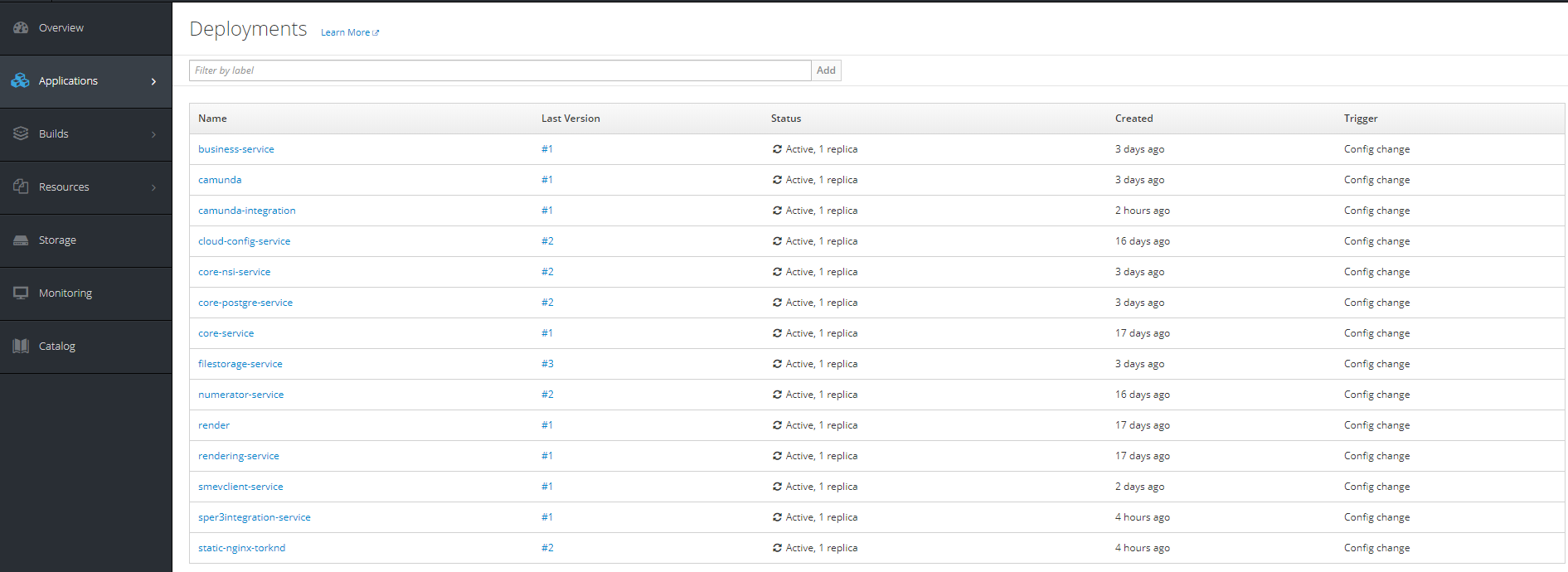 Рисунок 50 – Реестр запущенных приложенийЕсли нажать на название приложения, осуществится переход на детальную страницу приложения.Страница приложенияПредставление детальной страницы приложения изображено на рисунке (Рисунок 51).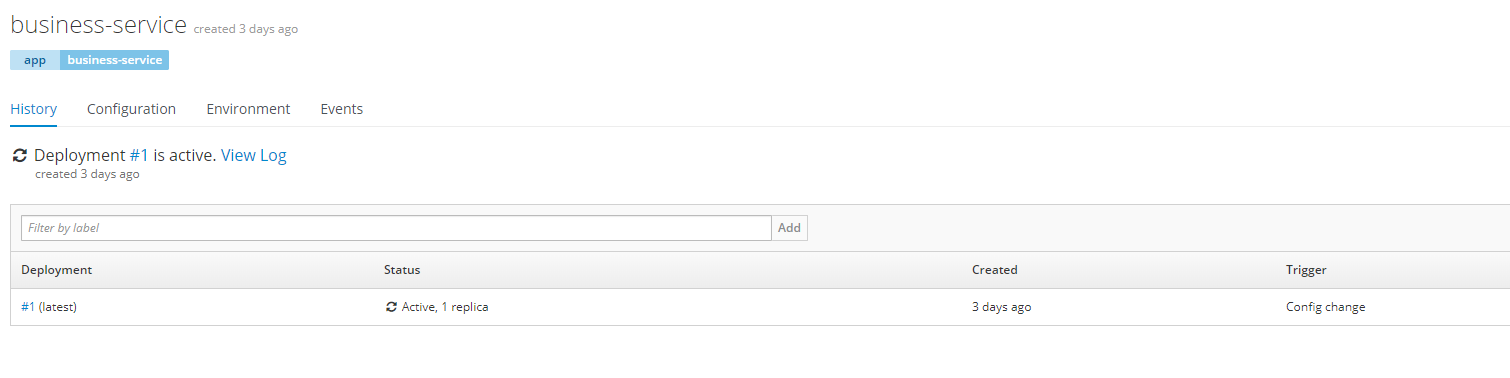 Рисунок 51 – Детальная страница приложенияДетальная страница приложения состоит из вкладок:«История «(History). На вкладке отображается список действий, происходивших с сервисом (Рисунок 52);«Конфигурация» (Configuration). На вкладке отображается информация о конфигурации сервиса и параметрах настройки (Рисунок 53);«Среда» (Environment). Отвечает за управление конфигурацией контейнера, в котором расположен сервис (Рисунок 54);«События» (Events). Отображаются прошедшие и предстоящие события, которые относятся к сервису (Рисунок 55).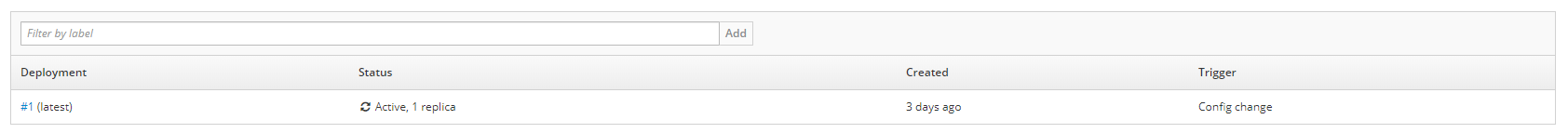 Рисунок 52 – История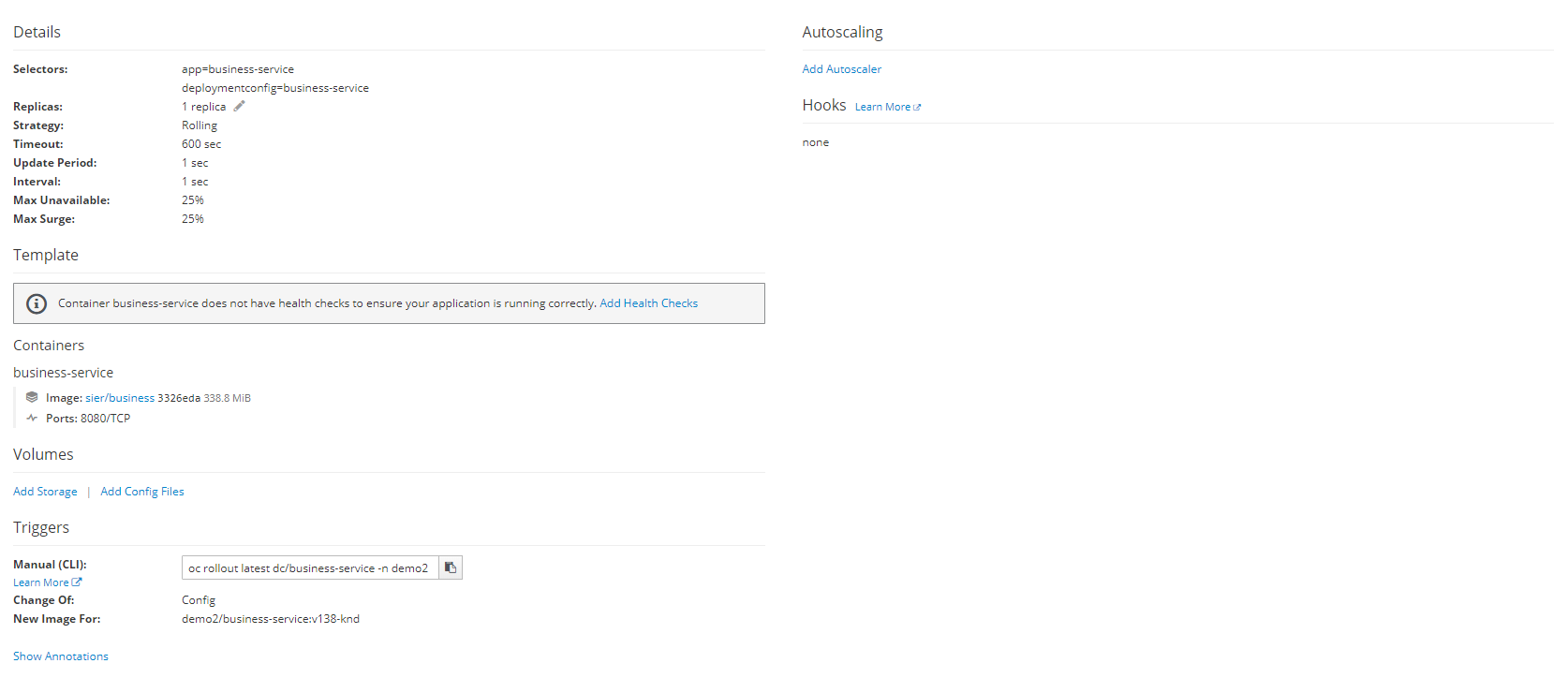 Рисунок 53 – Конфигурация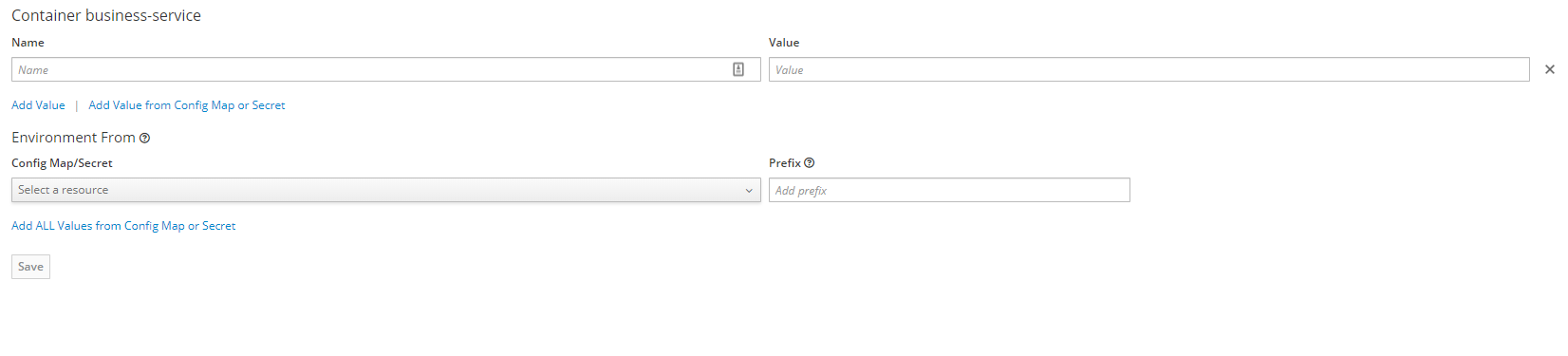 Рисунок 54 - Среда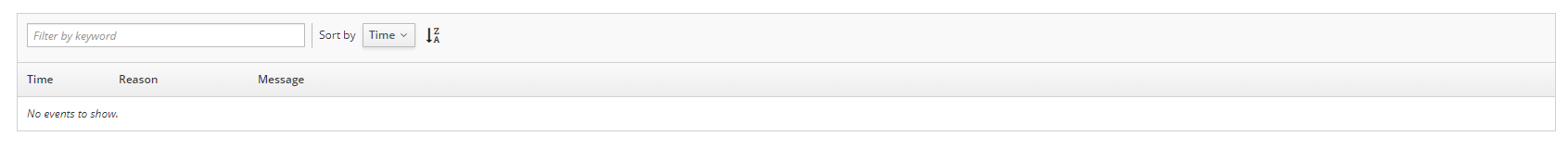 Рисунок 55 – События«Ресурсы» – «Resources»В разделе отображается информация по текущим ресурсам, которые потребляет Система (Рисунок 56):«CPU» – количество ядер, используемых в Системе, в соотношении с предельным количеством;«Memory» – количество оперативной памяти, используемой в Системе, в соотношении с предельным количеством памяти.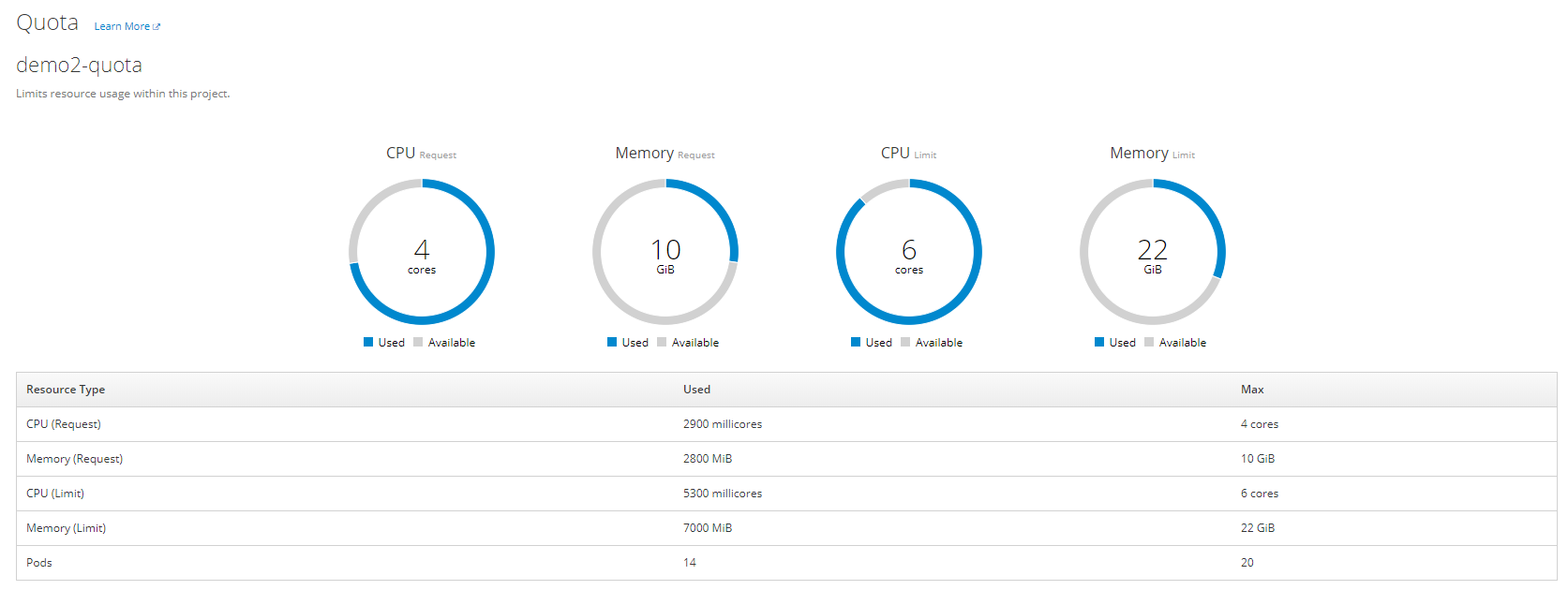 Рисунок 56 – Ресурсы «Мониторинг» – «Monitoring»В разделе осуществляется мониторинг структурных единиц Системы (Рисунок 57). Отображается количество запущенных элементов. При выборе структурной единицы Системы отображается экран мониторинга с данными и событиями по ней.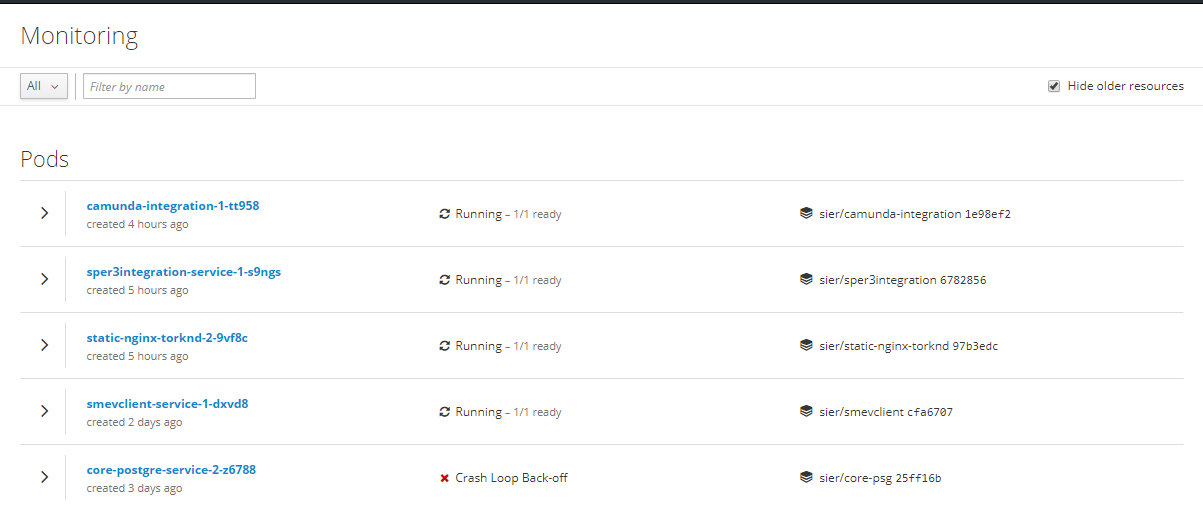 Рисунок 57 – Мониторинг Детальная страница мониторингаПри переходе на детальную страницу мониторинга отображены следующие данные:статус сервиса;место развертывания;политика запуска;данные о контейнере;информацию по аннотациям.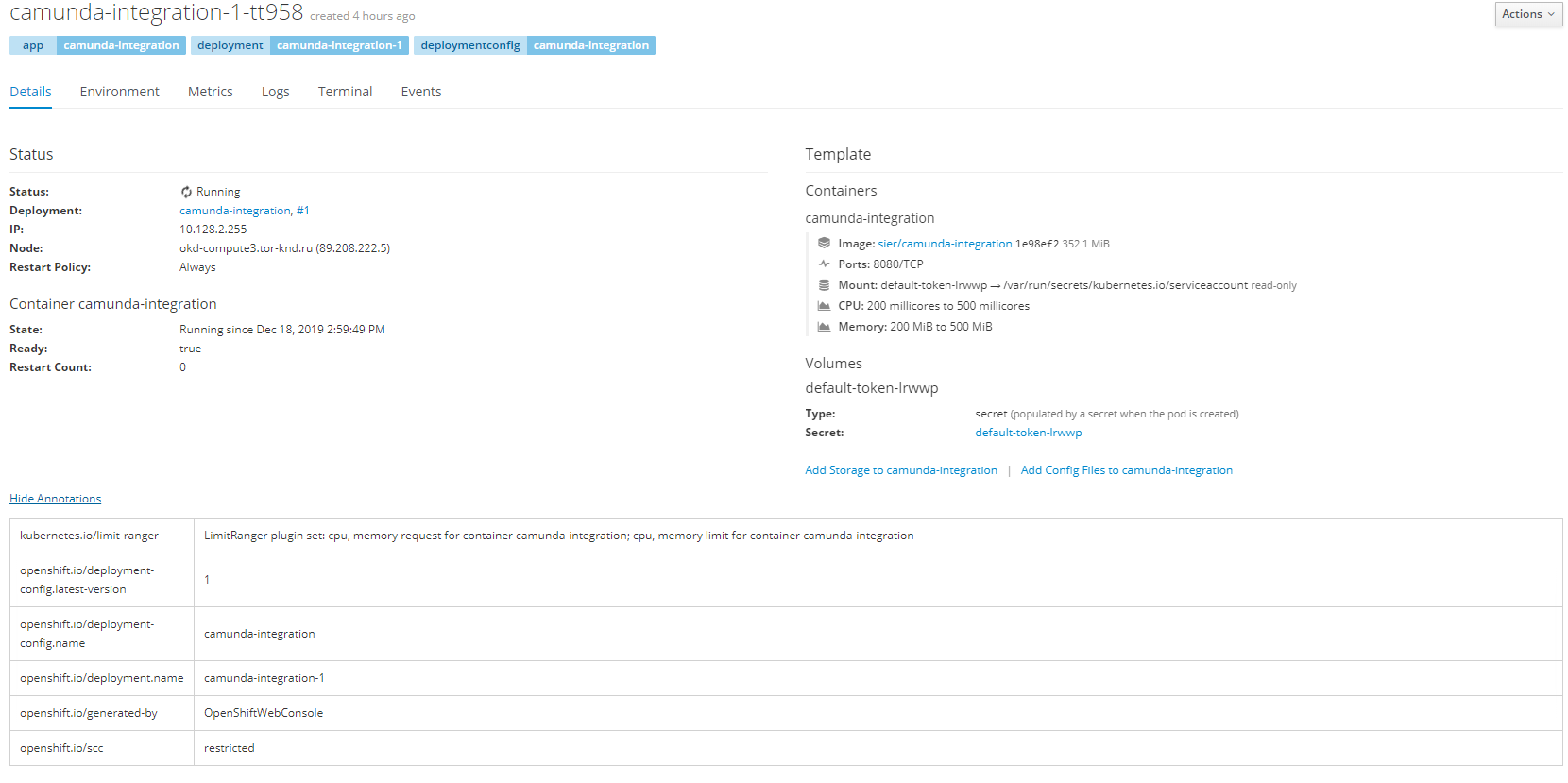 Рисунок 58 – Детальная страница мониторингаПри переходе на вкладку «Логи» – «Logs» отображается панель логов сервиса для мониторинга ошибок (Рисунок 59).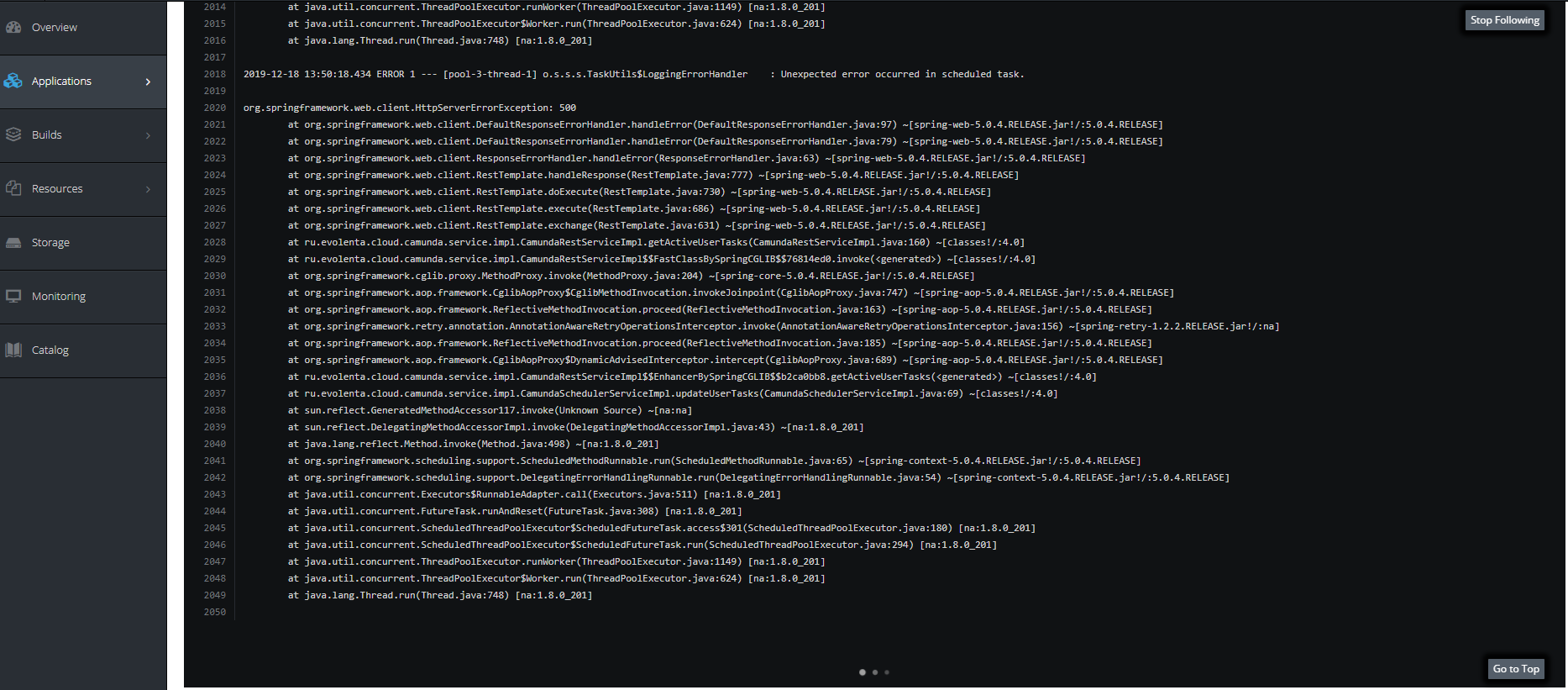 Рисунок 59 – Отображение логовПри переходе на вкладку «Терминал» – «Terminal» отображается консоль для управления сервисом путем ввода команд (Рисунок 60).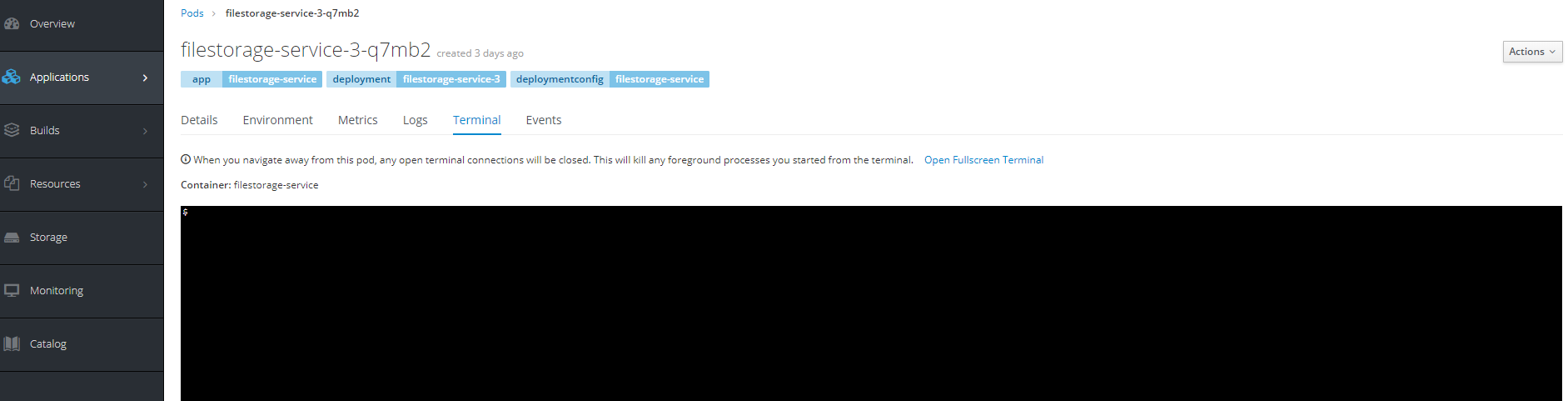 Рисунок 60 – Терминал отладки«Каталог» - «Catalog»В разделе отображается перечень элементов, которые можно добавить в текущий проект (Рисунок 61). Элементы подразделяются на:языки программирования;базы данных;интеграционные;CI/CD;другие.Каталог переназначен для разворота контейнеров из заготовленных шаблонов. После выбора заготовки в контейнер устанавливается сервис для работы.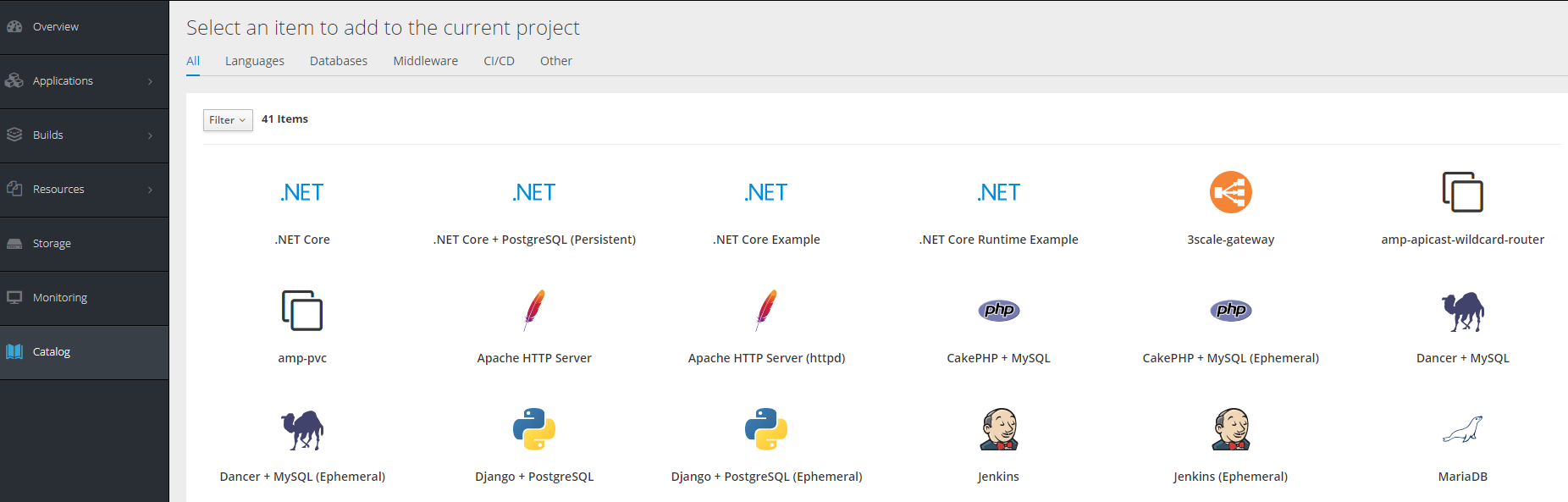 Рисунок 61 – КаталогРезервное копированиеРезервное копирование проекта осуществляется через консоль Системы путем ввода последовательности команд.Создание резервной копии всех соответствующих данных включает в себя экспорт всей важной информации и ее восстановление в новый проект.В процедуру входит:перечисление всех данных для резервного копирования (Рисунок 62);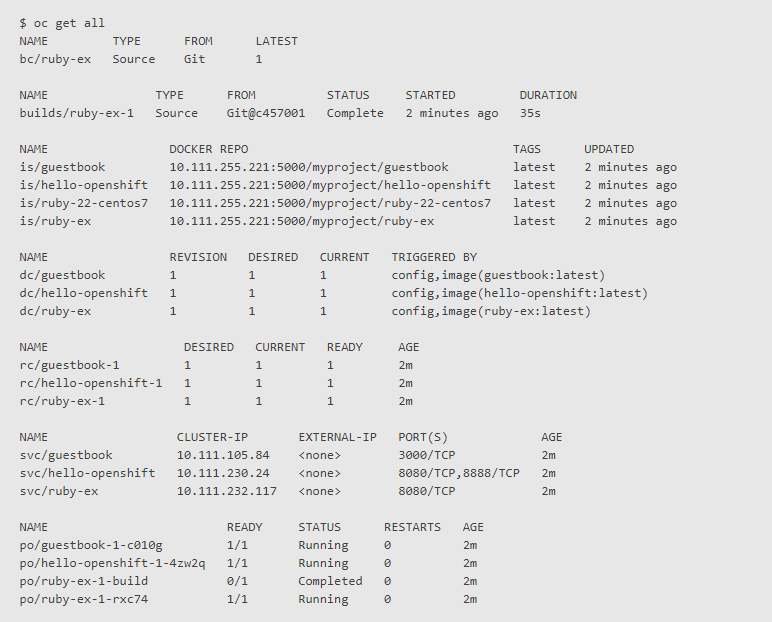 Рисунок 62 – Перечисление состава приложенияэкспорт объектов проекта в файл формата .yaml или .json:команда для экспорта объектов проекта в файл .project.yaml (Рисунок 63);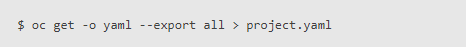 Рисунок 63 – Файл .project.yamlкоманда для экспорта объектов проекта в формат .project.json (Рисунок 64).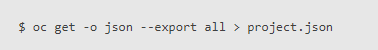 Рисунок 64 – Файл .project.jsonэкспорт проекта «role bindings, secrets, service accounts, и persistent volume claims»:$ for object in rolebindings serviceaccounts secrets imagestreamtags cm egressnetworkpolicies rolebindingrestrictions limitranges resourcequotas pvc templates cronjobs statefulsets hpa deployments replicasets poddisruptionbudget endpointsdooc get -o yaml --export $object > $object.yamldoneЧтобы получить список всех объектов пространства имен, введите команду (Рисунок 65).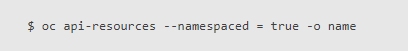 Рисунок 65 – КомандаНекоторые экспортируемые объекты могут опираться на конкретные метаданные или ссылки на уникальные идентификаторы в проекте.При использовании «imagestreams» или «image» параметр «deploymentconfig» может указывать на определенную контрольную сумму образа во внутреннем реестре, не будет существовать в восстановленном окружении. Например, при запуске примера ««ruby-ex» as oc new-app centos/ruby-22-centos7~https://github.com/sclorg/ruby-ex.git» создается «imagestream ruby-ex». Внутренний реестр для размещения образа:$ oc get dc ruby-ex -o jsonpath="{.spec.template.spec.containers[].image}»10.111.255.221:5000/myproject/ruby-ex@sha256:880c720b23c8d15a53b01db52f7abdcbb2280e03f686a5c8edfef1a2a7b21ceeМП «Инспектор»Администратор при работе с МП  выполняет сервисную роль, которая заключается в работе в следующем модуле:Модуль синхронизации данных с использованием API ГИС ТОР КНД.Модуль синхронизации данных с использованием API ГИС ТОР КНДДанный сервис реализован как веб-платформа с доступом в собственную БД. Обмен с Системой должен осуществляться по REST API. Мобильное приложение должно работать только с данными, которые получены в модуле синхронизации данных с использованием API ГИС ТОР КНД. Модуль состоит из следующих функций:предварительная загрузка сведений и документов по планируемой проверке в МП «Инспектор»;синхронизация сведений и документов МП «Инспектор» и ГИС ТОР КНД по результатам проведения выездной проверки.Портал ТОР КНДПри работе с Порталом Администратору Портала доступны следующие операции:установка и первичная настройка программного обеспечения Портала;управление содержимым Портала.Установка и первичная настройка программного обеспечения ПорталаПодготовка виртуальной среды на рабочем месте Администратора для настройки стендаВсе действия необходимо выполняются в эмуляторе терминала в любой из Unix-подобных операционных систем на базе ядра Linux.Перед началом выполнения всех действий необходимо подготовить структуру каталогов, необходимую для успешного выполнения большинства из перечисленных в данном руководстве указаний.В директории, куда будет скачан проект с автоматизацией по развертыванию служб и сервисов, на одном уровне файловой системы должны располагаться директории с артефактами и дампами (при необходимости).Таким образом, структура каталогов должна выглядеть следующим образом:Knd-portal/|--- artifacts/	|--- liferay-ce-portal-tomcat-7.3.1-ga2-20200327090859603.tar.gz	|--- jdk-8u241-linux-x64.rpm	|--- lr-bundle.zipВ директории artifacts хранятся «артефакты», необходимые для успешного развертывания проекта. Артефакт – это любой файл, являющийся значимым для результата выполнения сборки.Список артефактов, необходимых для сборки:liferay-ce-portal-tomcat-7.3.1-ga2-20200327090859603.tar.gz – бесплатно распространяемый компанией Liferay дистрибутив портала Liferay Portal;jdk-8u241-linux-x64.rpm (Java Development Kit — бесплатно распространяемый компанией Oracle Corporation комплект разработчика приложений на языке Java, включающий в себя компилятор Java, стандартные библиотеки классов Java, примеры, документацию, различные утилиты и исполнительную систему Java);lr-bundle.zip (Архив, содержащий в себе файлы конфигураций и модули, необходимы для работы Liferay Portal).Первоначальная настройка ОС на хостах стенда в состояние, необходимое для установки и конфигурирования служб, необходимых для работы стендаВсе предлагаемое программное обеспечение работает на предварительно установленной ОС. Так как все приложения ОС-независимые, то ОС может быть выбрана любая, но рекомендуется Linux-based.Установка и конфигурирование кластера СУБД PostgreSQLДля корректной работы портала необходима СУБД. При этом рекомендуется использовать PostgreSQL в кластерной конфигурации для обеспечения быстродействия и отказоустойчивости.Установка и конфигурирование кластеризованной программной поисковой системы ElasticsearchElasticsearh – это масштабируемый полнотекстовый поисковый и аналитический движок с открытым исходным кодом. Он позволяет хранить большие объемы данных и проводить среди них быстрый поиск и аналитику.Для обеспечения быстродействия и отказоустойчивости рекомендуется использовать кластер.Установка компонентов LibreOffice, необходимых для работы Liferay PortalLibreOffice — кроссплатформенный, свободно распространяемый офисный пакет с открытым исходным кодом. Офисный пакет содержит в себе текстовый и табличный процессор, программу для подготовки и просмотра презентаций, векторный графический редактор, СУБД и редактор формул. Основным форматом файлов, использующимся в приложении, является открытый международный формат OpenDocument (ODF, ISO/IEC 26300), но возможна работа и с другими популярными форматами, в том числе Office Open XML, DOC, XLS, PPT, CDR.Компоненты офисного пакета LibreOffice необходимы для портала Liferay. Данные компоненты позволяют обеспечить наиболее широкий функционал с поддерживаемыми типами файлов и документов.Установка и конфигурирование кластера Liferay PortalLiferay Portal — программный продукт, представляющий собой корпоративный портал, то есть решение, предназначенное для централизованного доступа к нескольким различным корпоративным приложениям в одном месте.Распаковать дистрибутив Liferay Portal в рабочий каталог портала, рекомендуется /opt/liferay;Настроить автоматический запуск Liferay средствами ОС;Запустить Liferay и провести первичную настройку.Развертывание релиза на стендДля проведения развертывания релиза на стенд необходимо распаковать архив lr-bundle.zip и скопировать содержимое в каталог deploy, находящийся внутри рабочего каталога Liferay.Управление содержимым ПорталаКонфигурирование открытого контура ПорталаФункциональные возможности конфигурирования открытого контура Портала позволяют пользователям с соответствующими правами доступа осуществлять отображение материала с помощью:работы с Публикатором;работы с портлетом Список Новостей и документов;работы с Меню навигации;переиндексации;очистки кэша;настройки категорий;настройки фрагментов;настройки шаблонов отображения;настройки сайта;настройки шаблона сайта.Работа с ПубликаторомПубликатор позволяет отобразить перечень материалов на сайте, настроить их отображение (Рисунок 66). Публикатор является элементом, отображающим материал в нескольких видах:текст с различными материалами;перечень новостей соцсети; перечень документов;перечень статей.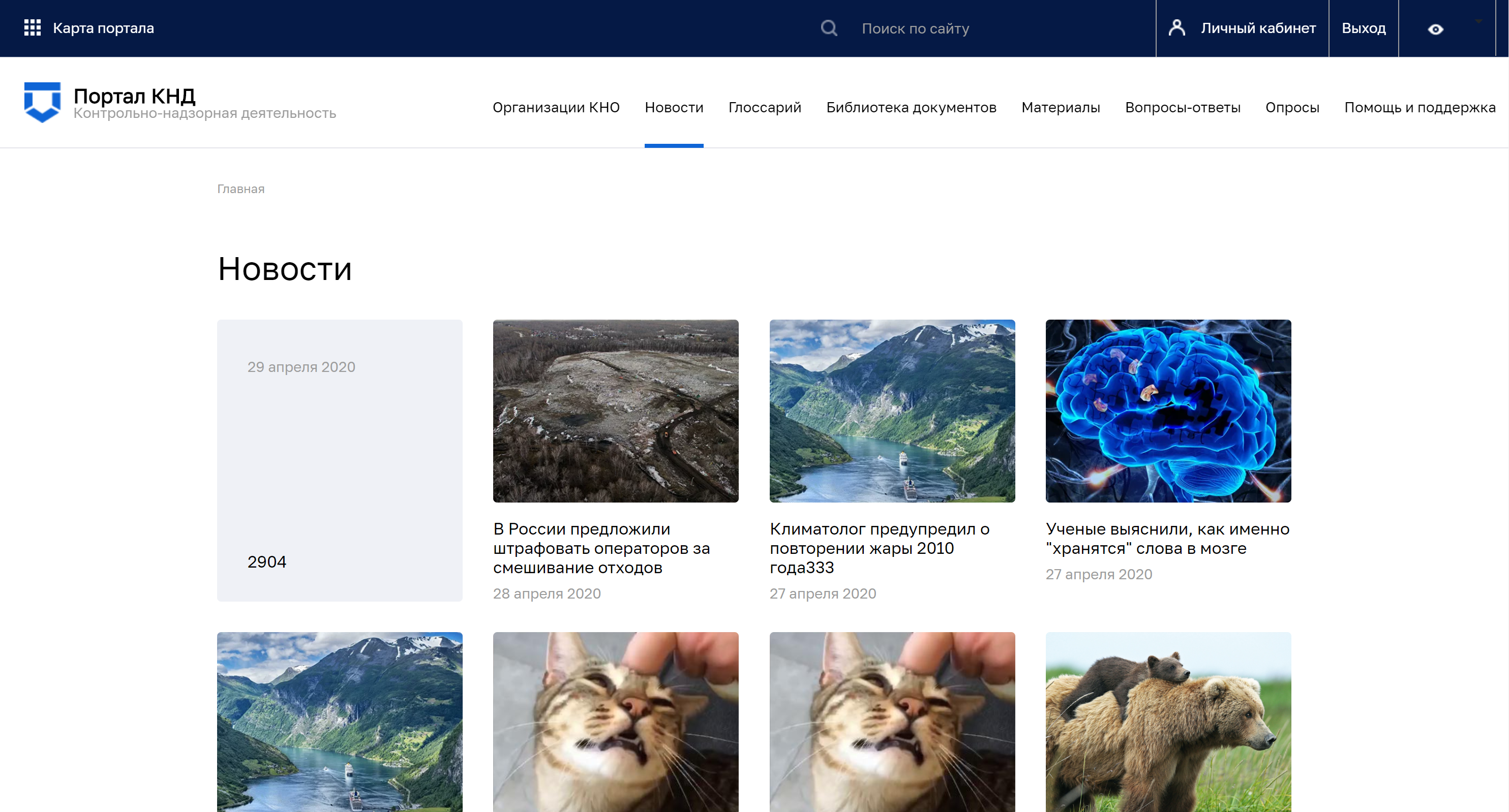 Рисунок 66 - Пример отображения Публикатора на странице НовостиДля работы с Публикатором необходимо перейти на страницу сайта.Текст с различными материаламиПубликатор – это настраиваемое приложение, которое позволяет выводить на странице различный контент (текст, изображения, различные гиперссылки и т.п.). Пример отображения данного Публикатора отображен на рисунке (Рисунок 66).Добавление Публикатора на страницуДобавление Публикатора на страницу осуществляется одним из способов:добавлением базового Публикатора;добавлением шаблона Публикатора.Для просмотра доступных вариантов необходимо на странице сайта в правом верхнем углу осуществить клик на кнопку добавления объектов на страницу «».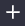 При нажатии на кнопку на странице должно отобразиться меню добавления. Для нахождения виджета «Публикатор» в меню необходимо открыть вкладку «Виджеты» и вкладку «Система управления контентом» или ввести в строку поиска «Публикатор».В отображенном перечне объектов будет представлен базовый Публикатор с базовой конфигурацией, а также ранее сохраненные шаблоны как отображено на рисунке (Рисунок 67).Добавление Публикатора на страницу возможно осуществить несколькими способами:осуществить клик на кнопку «Добавить» у строки Публикатора; Примечание. По нажатию произойдет добавление Публикатора в начало страницы (после виджета Заголовок).зажать левой кнопкой мыши строку Публикатора и перетащить на соответствующее место на странице.Для выхода из меню добавления объектов необходимо осуществить клик на кнопку закрытия «» в верхнем правом углу меню.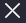 Редактирование размещения Публикатора на страницеДля изменения расположения Публикатора на странице необходимо навести курсор на верхнюю часть виджета, зажать левой кнопкой мыши отобразившуюся верхнюю часть Публикатора (Рисунок 68) и переместить на необходимое место на странице сайта.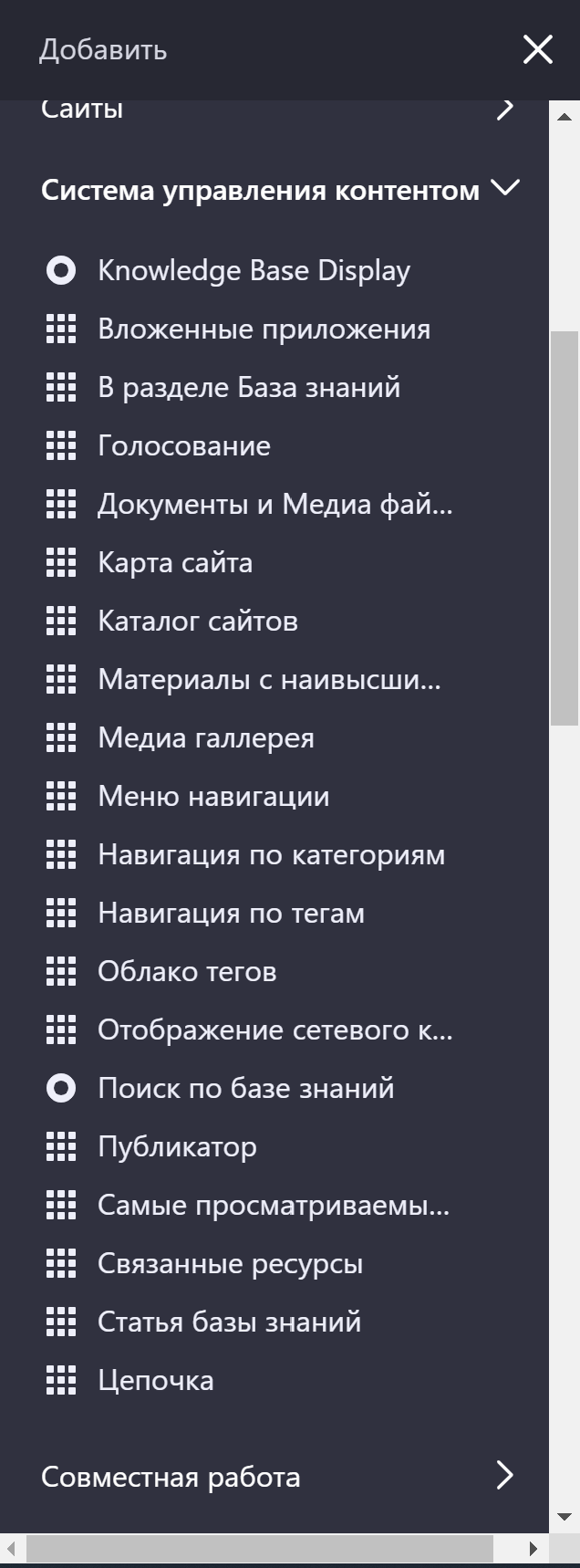 Рисунок 67 - Меню добавления объектов в Открытом контуре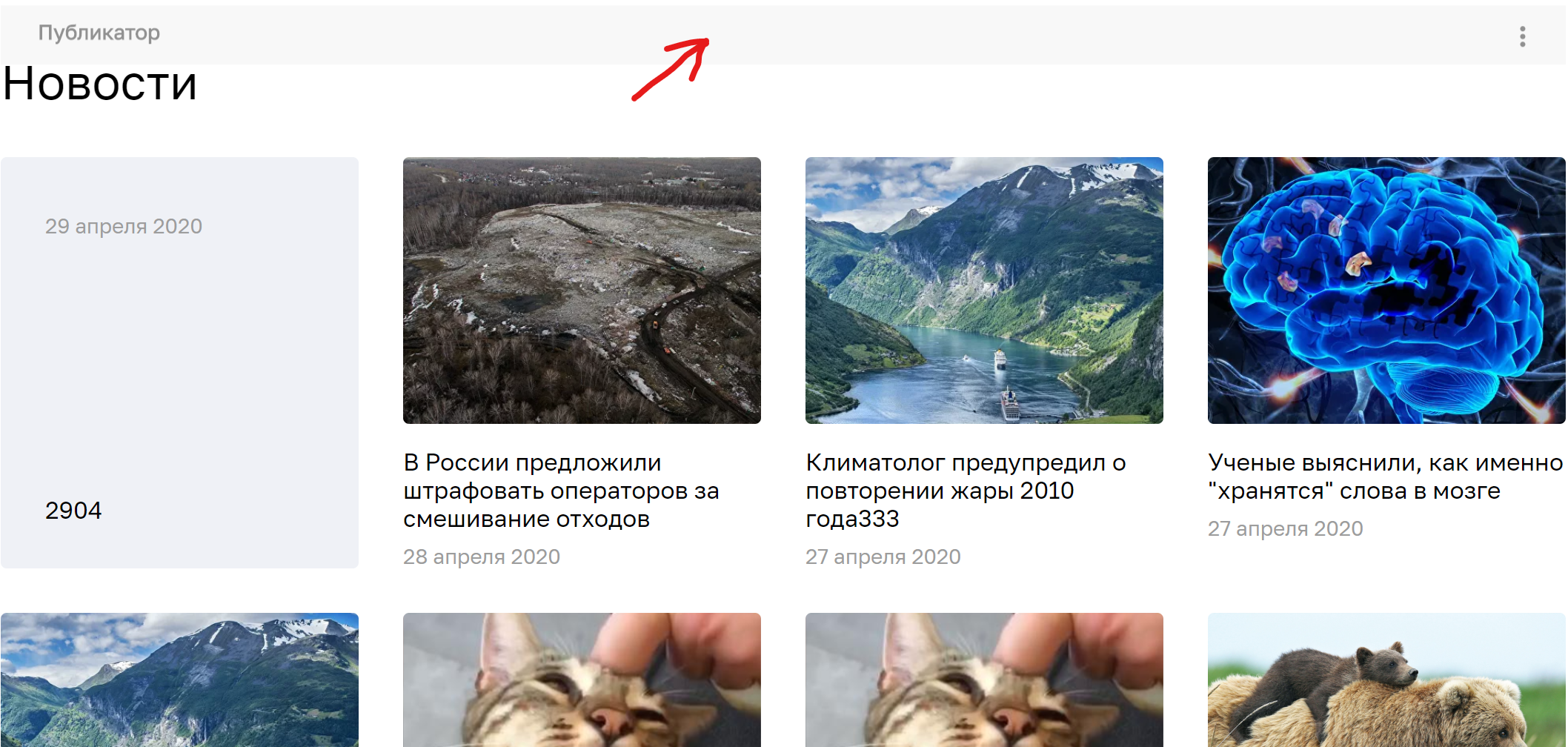 Рисунок 68 - Верхняя часть Публикатора (отмечена красной стрелкой)Редактирование конфигурации ПубликатораДля перехода в окно редактирования конфигурации Публикатора необходимо навести курсор на верхнюю часть виджета, осуществить клик на кнопку «» в правом углу отобразившейся верхней части Публикатора и выбрать из выпавшего списка «Конфигурация». По нажатию должно отобразиться окно конфигурации Публикатора. 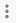 Настройка ПубликатораОкно редактирования конфигурации Публикатора представлено вкладками:Выбор материала;Свойства отображения;Подписки.Вкладка «Выбор материала» позволяет настроить способы и методы выбора отображаемого материала в данном Публикаторе.Вкладка «Свойства отображения» позволяет настроить отображение публикуемого материала.Вкладка «Подписки» отображает функциональную возможность подписки по e-mail, реализованную на данном Публикаторе.Настройка выбора материала Ввод данных в раздел «Выбор материала»Для настройки выбора материала для отображения в Публикаторе необходимо в окне Конфигурации Публикатора открыть вкладку «Выбор материала».Данный тип Публикатора отображает строго заданные материалы. Для настройки работы Публикатора в статичном режиме необходимо в разделе «Выбор материала» отметить значение «Руководство».После редактирования вкладки «Выбор материала» необходимо заполнить следующие разделы:Область действия;Материалы записи.Ввод данных в раздел «Область действия»Для настройки источника подгрузки материалов для отображения в Публикаторе необходимо отредактировать раздел «Область действия». В таблице данного раздела отображены источники материалов. По умолчанию данная таблица состоит из записи об источнике «Текущий сайт» (относительно данного сайта).Для удаления записи об источнике материала необходимо нажать кнопку «» у соответствующей строки.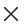 Для добавления источника необходимо нажать кнопку «Выбрать» и осуществить выбор из выпадающего списка:Глобально (хранилище разделов и материалов сайта, которые редактируются централизовано по порталу);Другое состояние… (один из сайтов Портала).При выборе «Другое состояние…» произойдет открытие окна область действия, где необходимо выбрать источник материала.Ввод данных в раздел «Материалы записи»Раздел «Материалы записи» содержит в себе материалы, которые опубликованы в данном Публикаторе. Для дополнения перечня необходимо нажать кнопку «Выбрать» в данном разделе и из выпадающего списка осуществить выбор типа материала для добавления значение «Базовый контент».В открывшемся окне необходимо выбрать материал путем нажатия на название материала  в перечне.Таким образом, можно добавить несколько материалов в перечень. Порядок расположения записей о материале аналогичен расположению материала в Публикаторе на странице. Для изменения расположения записей необходимо воспользоваться кнопками  «» и «», перемещающими запись на одну строку вверх и вниз соответственно. 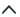 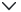 Настройка свойства отображения материалаВкладка «Свойства отображения» в окне «Конфигурации Публикатора» позволяет настроить отображение перечня материалов в Публикаторе.Данная вкладка представлена несколькими разделами:Свойства отображения;Набор и включить;Метаданные.Раздел «Свойства отображения» содержит поля ввода данных:Шаблон отображения;Количество отображаемых элементов;Тип нумерования страниц.Поле «Шаблон отображения» позволяет выбрать способ отображения материала. Для данного типа Публикатора необходимо выбрать из выпадающего списка значение «Весь контент».Для избежания отображения лишней информации необходимо полям «Показать заголовок материала», «Показать контекстную ссылку», «Показать дополнительную информацию» передать отрицательные значения.Поле «Количество отображаемых элементов» отображает количество материалов, которое отображено на одной развертке (странице) Публикатора.Поле «Тип нумерования страниц» позволяет настроить перелистывание разверток (страниц) Публикатора:нет (только одна страница отображения);простой (возможен переход на страницы Публикатора с не отображенным материалом; переход по нажатию кнопок).По умолчанию поле принимает значение «Нет».В разделе «Набор и включить» необходимо отключить все активные поля.Чтобы весь сетевой контент, связанный с данной страницей, по умолчанию отображался посредством данного Публикатора, необходимо проставить отметку в поле «Установить как Публикатор по умолчанию для данной страницы».В поле «Социальные закладки» необходимо выбрать все значения (область 1, Рисунок 69) в столбце «Текущее» и нажать кнопку «» для перемещения в столбец «Доступно» (область 2, Рисунок 69) и исключения отображения излишних элементов.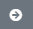 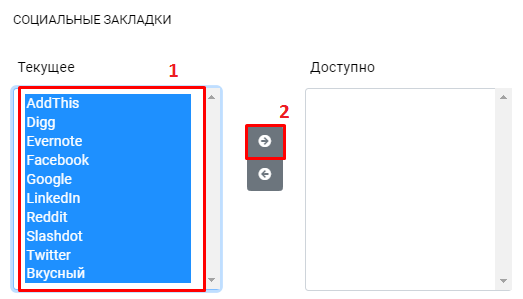 Рисунок 69- Поле Социальные закладки в окне «Настройки конфигурации Публикатора»Настройка подписки ПубликатораВкладка «Подписки» регулирует подписку на рассылку сообщений через e-mail. На Портале данная функциональная возможность реализована необходимым портлетом. Для отключения базовой функциональной возможности Liferay необходимо в поле «Включить подписку по e-mail» выбрать значение «Нет».Завершение редактирования конфигурации ПубликатораПосле заполнения поля необходимо завершить процесс редактирования конфигурации Публикатора.Завершение процесса редактирования конфигурации осуществляется посредством нажатия одной из кнопок, располагаемых в блоке управления формой редактирования конфигурации:кнопка сохранения конфигурации (пункт 1, Таблица 7);кнопка отмены действий (пункт 2, Таблица 7).Описание кнопок приведено в таблице (Таблица 7).Таблица 7 - Описание кнопок блока управления формой редактирования конфигурации ПубликатораРедактирование внешнего вида ПубликатораДля перехода в окно редактирования внешнего вида и стилизации Публикатора необходимо навести курсор на верхнюю часть виджета, осуществить клик на кнопку «» в правом углу отобразившейся верхней части Публикатора и выбрать из выпавшего списка «Внешний вид и настройка». По нажатию должно отобразиться окно настройки внешнего вида Публикатора. Для настройки Публикатора в соответствии с единым стилем Портала необходимо во вкладке «Общий» изменить значение поля «Декораторы приложения» с помощью выпадающего списка на «Barebone». Работа с шаблоном ПубликатораДля дальнейшего использования Публикатора с сохраненными настройками при добавлении нового Публикатора на страницу необходимо сохранить настроенный Публикатор как шаблон Публикатора. Шаблоны Публикатора после сохранения отображаются в меню добавления объектов и используются быстрого размещения Публикатора на странице.Для работы с шаблонами Публикатора необходимо:навести курсор на верхнюю часть Публикатора, добавленного на страницу сайта;осуществить клик на кнопку «» в правом углу отобразившейся верхней части Публикатора выбрать из выпавшего списка «Шаблоны конфигурации». По нажатию должно отобразиться окно с перечнем шаблонов конфигурации.Данное окно содержит перечень сохраненных шаблонов Публикатора.Применение шаблона к добавленному ПубликаторуДля изменения конфигурации добавленного на страницу Публикатора в соответствии с шаблоном  необходимо перейти в окно с перечнем шаблонов Публикатора из верхней части соответствующего Публикатора.Чтобы применить шаблон из перечня, необходимо нажать кнопку  «» у соответствующего шаблона и выбрать из выпадающего списка «Применить». По нажатию на кнопку Публикатор изменит свою конфигурацию в соответствии с примененным к нему шаблоном.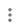 Примечание. После применения шаблона все настройки и подгруженные материалы Публикатора будут потеряны.Формирование нового шаблона ПубликатораДля сохранения настроенного Публикатора в виде шаблона необходимо перейти в окно с перечнем шаблонов конфигурации.Для добавления шаблона с настройками данного Публикатора необходимо нажать кнопку «Сохранить текущую конфигурацию в виде шаблона», расположенную в данном окне. По нажатию произойдет переход в форму создания шаблона.Форма создания шаблона представлена полем наименования шаблона. Данное поле необходимо заполнить содержанием, которое будет отображать шаблон в меню добавления объектов.Примечание. Поля, отмеченные знаком «*» обязательны для заполнения.После заполнения поля необходимо завершить процесс добавления нового шаблона Публикатора.Завершение процесса создания шаблона осуществляется посредством нажатия одной из кнопок, располагаемых в блоке управления формой создания шаблона:Кнопка сохранения шаблона (пункт 1, Таблица 8);Кнопка отмены действий (пункт 2, Таблица 8).Описание кнопок приведено в таблице (Таблица 8).Таблица 8 - Описание кнопок блока управления формой создания шаблона ПубликатораУдаление шаблона Публикатора из перечня ПубликаторовДля удаления шаблона Публикатора из перечня Публикаторов в меню добавления объектов необходимо перейти в окно с перечнем шаблонов Публикаторов.В данном окне необходимо нажать на кнопку «» на строке с соответствующем шаблоном Публикатора и выбрать из выпадающего списка «Удалить». По нажатию на кнопку появится всплывающее окно с подтверждением действий. При подтверждении действия шаблон будет полностью удален. Удаление ПубликатораУдаление Публикатора производится на странице расположения Публикатора. Для удаления необходимо навести курсор на верхнюю часть Публикатора, осуществить клик на кнопку «» в правом углу отобразившейся верхней части Публикатора и выбрать из выпавшего списка «Удалить».По нажатию на кнопку на странице появится всплывающее окно с подтверждением действий. При подтверждении действия Публикатор будет полностью удален. Произойдет перезагрузка страницы. Нажатие на кнопку отклонения действия позволяет избежать удаления Публикатора.Перечень новостей Публикатор представляет собой перечень новостей на Главной странице. Пример отображения данного Публикатора представлен на рисунке (Рисунок 66).Добавление Публикатора на страницуДанный раздел аналогичен добавлению Публикатора текста и различного материала. Более подробно функциональная возможность описана в п. 4.12.2.2.2 настоящего документа.Редактирование размещения Публикатора на страницеДанный раздел аналогичен редактированию размещения Публикатора текста и различного материала на странице. Более подробно функциональная возможность описана в п.4.12.2.2.3 настоящего документа.Редактирование конфигурации ПубликатораДля перехода в окно редактирования конфигурации Публикатора необходимо навести курсор на верхнюю часть виджета, осуществить клик на кнопку «» в правом углу отобразившейся верхней части Публикатора и выбрать из выпавшего списка «Конфигурация». По нажатию должно отобразиться окно конфигурации Публикатора.Настройка ПубликатораОкно редактирования конфигурации Публикатора представлено вкладками:Выбор материала;Свойства отображения;Подписки.Вкладка «Выбор материала» позволяет настроить способы и методы выбора отображаемого материала в данном Публикаторе.Вкладка «Свойства отображения» позволяет настроить отображение публикуемого материала.Вкладка «Подписки» отображает функциональную возможность подписки по e-mail, реализованную на данном Публикаторе.Настройка выбора материалаВвод данных в раздел «Выбор материала»Для настройки выбора материала для отображения в Публикаторе необходимо в окне Конфигурации Публикатора открыть вкладку «Выбор материала».Данный тип Публикатора отображает материалы, которые удовлетворяют заданными правилам (на соответствие тегам или категориям). Для настройки работы Публикатора в динамическом режиме необходимо в разделе «Выбор материала» отметить значение «Динамический».После редактирования вкладки «Выбор материала» необходимо заполнить следующие разделы:Исходник;Область действия;Фильтр;Дополнительные атрибуты пользователя;Упорядочивание и группировка.Ввод данных в раздел «Исходник»Для указания типа материала доступного для отображения в разделе «Исходник» необходимо заполнить поле «Тип материала» значением из выпадающего списка «Сетевой контент».После изменения значения поля «Тип материала» произойдет отображение поля «Сетевой контент Структуры», в котором необходимо выбрать значение «Новости соцсети».Ввод данных в раздел «Область действия»Для настройки источника подгрузки материалов для отображения в Публикаторе аналогична настройке в п.4.12.2.2.4.2 настоящего документа.Ввод данных в раздел «Дополнительные атрибуты пользователя»Перечень ролей, которым будет доступен просмотр и взаимодействие с материалом Публикатора, необходимо описать в поле раздела «Дополнительные атрибуты пользователя».Ввод данных в раздел «Упорядочивание и группировка»Настройка упорядочивания материалов производится в разделе «Упорядочивание и группировка».Первое поле отображает критерий упорядочивания материала и заполняется с помощью выпадающего списка:Заголовок;Дата создания;Дата изменения;Дата публикации;Срок действия;Приоритет.Примечание. Рекомендуемое значение поля – «Дата создания».По умолчанию значением данного поля являются «Дата изменения».Следующе поле позволяет задать критерий упорядочивания второй очереди и  заполняется с помощью выпадающего списка:Заголовок;Дата создания;Дата изменения;Дата публикации;Срок действия;Приоритет.Примечание. Рекомендуемое значение поля – «Заголовок».По умолчанию значением данного поля являются «Заголовок».Последнее поле несет в себе значение критерия формирования групп из отображаемых материалов. По умолчанию поле пустое.Настройка свойства отображения материалаДанный раздел аналогичен п.4.12.2.2.4.3  настоящего документа.Поле «Шаблон отображения» позволяет выбрать способ отображения материала. Для данного типа Публикатора необходимо выбрать из выпадающего списка значение «Шаблон отображения новостей».Настройка подписки ПубликатораДанный раздел аналогичен п.4.12.2.2.4.3 настоящего документа.Завершение редактирования конфигурации ПубликатораДанный раздел аналогичен  п. 4.12.2.2.4.4 настоящего документа.Редактирование внешнего вида ПубликатораОписание приведено в п. 4.12.2.2.5.Работа с шаблоном ПубликатораДанный раздел аналогичен п.4.12.2.2.5.5 настоящего документа.Удаление ПубликатораДанный раздел аналогичен п.4.12.2.2.6 настоящего документа.Список материалов Публикатор отображает перечень материалов в виде подписанных изображений, расположенных в алфавитном порядке. Добавление Публикатора на страницуДанный раздел аналогичен добавлению Публикатора текста и различного материала. Более подробно функциональная возможность описана в п. 4.12.2.2.2 настоящего документа.Редактирование размещения Публикатора на страницеДанный раздел аналогичен редактированию размещения Публикатора текста и различного материала на странице. Более подробно функциональная возможность описана в п.4.12.2.2.3 настоящего документа.Редактирование конфигурации ПубликатораДля перехода в окно редактирования конфигурации Публикатора необходимо навести курсор на верхнюю часть виджета, осуществить клик на кнопку «» в правом углу отобразившейся верхней части Публикатора и выбрать из выпавшего списка «Конфигурация». По нажатию должно отобразиться окно конфигурации Публикатора.Настройка ПубликатораОкно редактирования конфигурации Публикатора представлено вкладками:Выбор материала;Свойства отображения;Подписки.Вкладка «Выбор материала» позволяет настроить способы и методы выбора отображаемого материала в данном Публикаторе.Вкладка «Свойства отображения» позволяет настроить отображение публикуемого материала.Вкладка «Подписки» отображает функциональную возможность подписки по e-mail, реализованную на данном Публикаторе.Настройка выбора материалаВвод данных в раздел «Выбор материала»Данный раздел аналогичен п.4.12.2.2.4.2 настоящего документа.Ввод данных в раздел «Исходник»Для указания типа материала доступного для отображения в разделе «Исходник» необходимо заполнить поле «Тип материала» значением из выпадающего списка «Сетевой контент».После изменения значения поля «Тип материала» произойдет отображение поля «Сетевой контент Структуры», в котором необходимо выбрать значение «Каталог материалов».Ввод данных в раздел «Область действия»Для настройки источника подгрузки материалов для отображения в Публикаторе аналогична настройке в п.4.12.2.2.4.2 настоящего документа.Ввод данных в раздел «Фильтр»Для настройки критериев материалов для отображения необходимо произвести настройку в разделе «Фильтр».Для добавления правил фильтрации необходимо заполнить поля Правил значениями:Содержит;Все;Категории.Данные поля заполняются с помощью выпадающих списков. Для выбора категории поиска необходимо нажать кнопку «Выбрать» и в открывшемся окне выбрать категорию «Наши ветераны».Для добавления дополнительного правила необходимо нажать на кнопку «».  Для удаления правила необходимо нажать кнопку «» у соответствующего правила.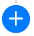 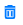 Ввод данных в раздел «Дополнительные атрибуты пользователя»Данный раздел аналогичен п.4.12.2.2.4.2 настоящего документа.Ввод данных в раздел «Упорядочивание и группировка»Настройка упорядочивания материалов производится в разделе «Упорядочивание и группировка».Данный раздел аналогичен п.4.12.2.2.4.2 настоящего документа.Примечание. Рекомендуемое значение первого поля – «Дата изменения».Настройка свойства отображения материалаДанный раздел аналогичен п. 4.12.2.2.4.3 настоящего документа.Поле «Шаблон отображения» позволяет выбрать способ отображения материала. Для данного типа Публикатора необходимо выбрать из выпадающего списка значение «Шаблон просмотра списка материалов».Настройка подписки ПубликатораДанный раздел аналогичен п.4.12.2.3.3.12 настоящего документа.Завершение редактирования конфигурации ПубликатораДанный раздел аналогичен п. 4.12.2.2.4.4 настоящего документа.Редактирование внешнего вида ПубликатораОписание приведено в п.4.12.2.2.5.Работа с шаблоном ПубликатораДанный раздел аналогичен п. 4.12.2.2.5.5 настоящего документа.Удаление ПубликатораДанный раздел аналогичен п.4.12.2.2.6 настоящего документа.Краткое описание раздела Публикатор отображает краткое представление страницы Портала с ссылкой на нее. Добавление Публикатора на страницуДанный раздел аналогичен добавлению Публикатора текста и различного материала. Более подробно функциональная возможность описана в п.4.12.2.2.2 настоящего документа.Редактирование размещения Публикатора на страницеДанный раздел аналогичен редактированию размещения Публикатора текста и различного материала на странице. Более подробно функциональная возможность описана в п.4.12.2.2.3  настоящего документа.Редактирование конфигурации ПубликатораДля перехода в окно редактирования конфигурации Публикатора необходимо навести курсор на верхнюю часть виджета, осуществить клик на кнопку «» в правом углу отобразившейся верхней части Публикатора и выбрать из выпавшего списка «Конфигурация». По нажатию должно отобразиться окно конфигурации Публикатора.Настройка ПубликатораОкно редактирования конфигурации Публикатора представлено вкладками:Выбор материала;Свойства отображения;Подписки.Вкладка «Выбор материала» позволяет настроить способы и методы выбора отображаемого материала в данном Публикаторе.Вкладка «Свойства отображения» позволяет настроить отображение публикуемого материала.Вкладка «Подписки» отображает функциональная возможность подписки по e-mail, реализованная на данном Публикаторе.Настройка выбора материала Настройка выбора материала аналогична п.4.12.2.2.4.2 настоящего документа.Раздел «Материалы записи» содержит в себе материалы, которые опубликованы в данном Публикаторе. Для дополнения перечня необходимо нажать кнопку «Выбрать» в данном разделе и из выпадающего списка осуществить выбор типа материала для добавления «Базовый контент». В открывшемся окне необходимо выбрать материал путем нажатия на название материала  в перечне. Настройка свойства отображения материалаДанный раздел аналогичен п.4.12.2.2.4.3 настоящего документа.Поле «Шаблон отображения» позволяет выбрать способ отображения материала. Для данного типа Публикатора необходимо выбрать из выпадающего списка значение «Публикатор для landing».Настройка подписки ПубликатораДанный раздел аналогичен п.4.12.2.2.4.3 настоящего документа.Завершение редактирования конфигурации ПубликатораДанный раздел аналогичен п. 4.12.2.2.4.4 настоящего документа.Редактирование внешнего вида ПубликатораОписание приведено в п.4.12.2.2.5.Работа с шаблоном ПубликатораДанный раздел аналогичен п.4.12.2.2.5.5 настоящего документа.Удаление ПубликатораДанный раздел аналогичен п.4.12.2.2.6 настоящего документа.Перечень документов Публикатор отображает перечень документов на странице доступных для скачивания и просмотра. Добавление Публикатора на страницуДанный раздел аналогичен добавлению Публикатора текста и различного материала. Более подробно функциональная возможность описана в п.4.12.2.2.2 настоящего документа.Редактирование размещения Публикатора на страницеДанный раздел аналогичен редактированию размещения Публикатора текста и различного материала на странитце. Более подробно функциональная возможность описана в п. 4.12.2.2.3  настоящего документа.Редактирование конфигурации ПубликатораДля перехода в окно редактирования конфигурации Публикатора необходимо навести курсор на верхнюю часть виджета, осуществить клик на кнопку «» в правом углу отобразившейся верхней части Публикатора и выбрать из выпавшего списка «Конфигурация». По нажатию должно отобразиться окно конфигурации Публикатора.Настройка ПубликатораОкно редактирования конфигурации Публикатора представлено вкладками:Выбор материала;Свойства отображения;Подписки.Вкладка «Выбор материала» позволяет настроить способы и методы выбора отображаемого материала в данном Публикаторе.Вкладка «Свойства отображения» позволяет настроить отображение публикуемого материала.Вкладка «Подписки» отображает функциональную возможность подписки по e-mail, реализованную на данном Публикаторе.Настройка выбора материала Настройка выбора материала аналогична п.4.12.2.2.4.2 настоящего документа.Раздел «Материалы записи» содержит в себе материалы, которые опубликованы в данном Публикаторе. Для дополнения перечня необходимо нажать кнопку «Выбрать» в данном разделе и из выпадающего списка осуществить выбор типа материала для добавления:Базовый документ;Файл с превью. Настройка свойства отображения материалаДанный раздел аналогичен п.4.12.2.2.4.3 настоящего документа.Поле «Шаблон отображения» позволяет выбрать способ отображения материала. Для данного типа Публикатора необходимо выбрать из выпадающего списка значение «Шаблон списка документов».Поле «Тип нумирования страниц» позволяет настроить перелистование разверток (страниц) Публикатора. Для реализации перелистывания списка документов необходимо выбрать значение «Простой». Настройка подписки ПубликатораДанный раздел аналогичен п.4.12.2.2.4.3 настоящего документа.Завершение редактирования конфигурации ПубликатораДанный раздел аналогичен п.4.12.2.2.4.4 настоящего документа.Редактирование внешнего вида ПубликатораОписание приведено в п.4.12.2.2.5.Работа с шаблоном ПубликатораДанный раздел аналогичен п.4.12.2.2.5.5 настоящего документа.Удаление ПубликатораДанный раздел аналогичен п.4.12.2.2.6 настоящего документа.Перечень статей Публикатор отображает на странице перечень ссылок на статьи. Добавление Публикатора на страницуДанный раздел аналогичен добавлению Публикатора текста и различного материала. Более подробно функциональная возможность описана в п.4.12.2.2.2 настоящего документа.Редактирование размещения Публикатора на страницеДанный раздел аналогичен редактированию размещения Публикатора текста и различного материала на странице. Более подробно функциональная возможность описана в п. 4.12.2.2.3  настоящего документа.Редактирование конфигурации ПубликатораДля перехода в окно редактирования конфигурации Публикатора необходимо навести курсор на верхнюю часть виджета, осуществить клик на кнопку «» в правом углу отобразившейся верхней части Публикатора и выбрать из выпавшего списка «Конфигурация». По нажатию должно отобразиться окно конфигурации Публикатора.Настройка ПубликатораОкно редактирования конфигурации Публикатора представлено вкладками:Выбор материала;Свойства отображения;Подписки.Вкладка «Выбор материала» позволяет настроить способы и методы выбора отображаемого материала в данном Публикаторе.Вкладка «Свойства отображения» позволяет настроить отображение публикуемого материала.Вкладка «Подписки» отображает функциональную возможность подписки по e-mail, реализованную на данном Публикаторе.Настройка выбора материалаВвод данных в раздел «Выбор материала»Для настройки выбора материала для отображения в Публикаторе необходимо в окне Конфигурации Публикатора открыть вкладку «Выбор материала».Данный тип Публикатора отображает материалы, которые удовлетворяют заданными правилам (на соответствие тегам или категориям). Для настройки работы Публикатора в динамическом режиме необходимо в разделе «Выбор материала» отметить значение «Динамический».После редактирования вкладки «Выбор материала» необходимо заполнить следующие разделы:Исходник;Область действия;Фильтр;Дополнительные атрибуты пользователя;Упорядочивание и группировка.Ввод данных в раздел «Исходник»Для указания типа материала доступного для отображения в разделе «Исходник» необходимо заполнить поле «Тип материала» значением из выпадающего списка «Сетевой контент».После изменения значения поля «Тип материала» произойдет отображение поля «Сетевой контент Структуры», в котором необходимо выбрать значение «Шаблон списка статей».Ввод данных в раздел «Область действия»Для настройки источника подгрузки материалов для отображения в Публикаторе аналогична настройке в п.4.12.2.2.4.2  настоящего документа.Ввод данных в раздел «Дополнительные атрибуты пользователя»Перечень ролей, которым будет доступен просмотр и взаимодействие с материалом Публикатора, необходимо указать в поле раздела «Дополнительные атрибуты пользователя».Ввод данных в раздел «Фильтр»Для настройки критериев материалов для отображения необходимо произвести настройку в разделе «Фильтр».Для добавления правил фильтрации необходимо заполнить поля Правил значениями:Содержит;Все;Категории.Данные поля заполняются с помощью выпадающих списков. Для выбора категории поиска необходимо нажать кнопку «Выбрать» и в открывшемся окне выбрать категорию «Итоги конкурса».Для добавления дополнительного правила необходимо нажать на кнопку «».  Для удаления правила необходимо нажать кнопку «» у соответствующего правила.Ввод данных в раздел «Упорядочивание и группировка»Настройка упорядочивания материалов производится в разделе «Упорядочивание и группировка».Данный раздел аналогичен п.4.12.2.2.4.2 настоящего документа.Примечание. Рекомендуемое значение первого поля – «Дата публикации».Настройка свойства отображения материалаДанный раздел аналогичен п.4.12.2.2.4.3 настоящего документа.Поле «Шаблон отображения» позволяет выбрать способ отображения материала. Для данного типа Публикатора необходимо выбрать из выпадающего списка значение «Шаблон списка статей».Настройка подписки ПубликатораДанный раздел аналогичен п.4.12.2.2.4.3 настоящего документа.Завершение редактирования конфигурации ПубликатораДанный раздел аналогичен п.4.12.2.2.4.4 настоящего документа.Редактирование внешнего вида ПубликатораОписание приведено в п.4.12.2.2.5.Работа с шаблоном ПубликатораДанный раздел аналогичен п.4.12.2.2.5.5 настоящего документа.Удаление ПубликатораДанный раздел аналогичен п.4.12.2.2.6 настоящего документа. Создание страницыДля создания страницы необходимо в панели Liferay в пункте «Конструктор сайтов» необходимо выбрать пункт «Страницы сайта». 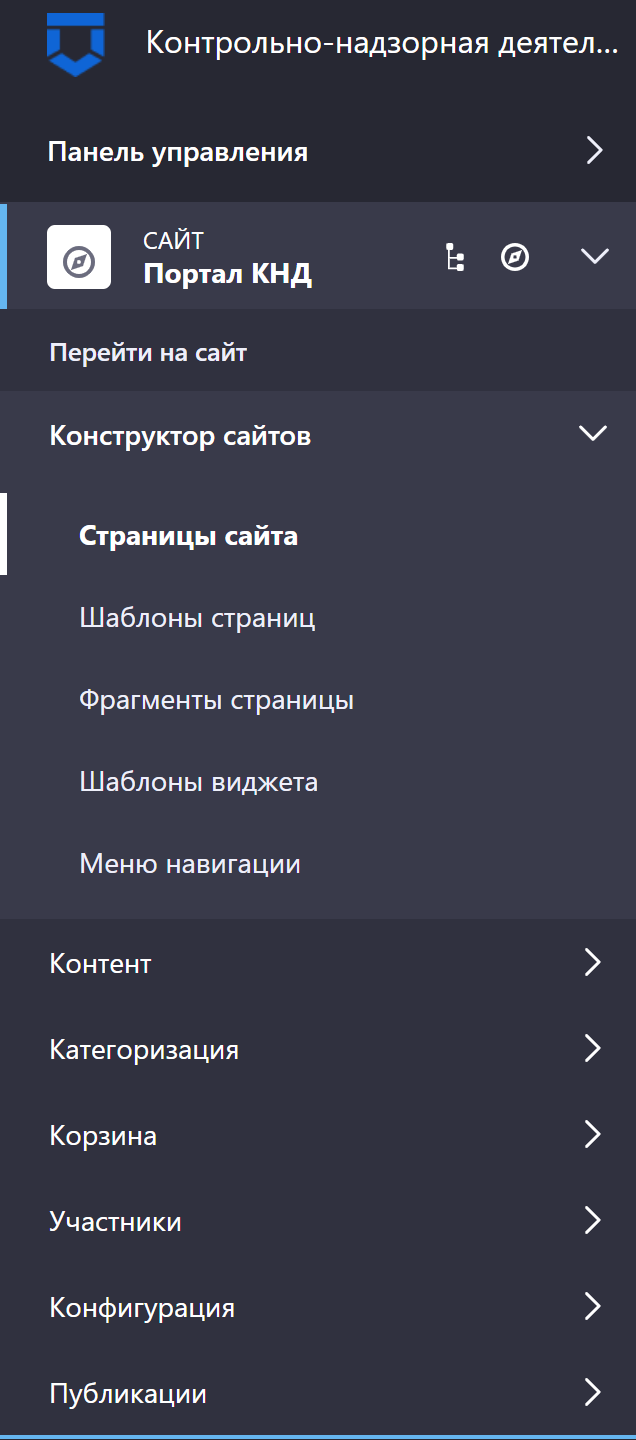 Рисунок 70 - Панель управления. Страницы сайтаНа странице «Страницы сайта» представлена структура страниц сайта, как отображено на рисунке (Рисунок 70). Для перехода на сайт/страницы необходимого уровня следует нажать кнопку   «». Для того, чтобы добавить «дочернюю» страницу (страницу на уровень ниже «родительской» страницы), необходимо нажать кнопку «» у «родительской» страницы (Рисунок 71).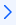 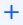 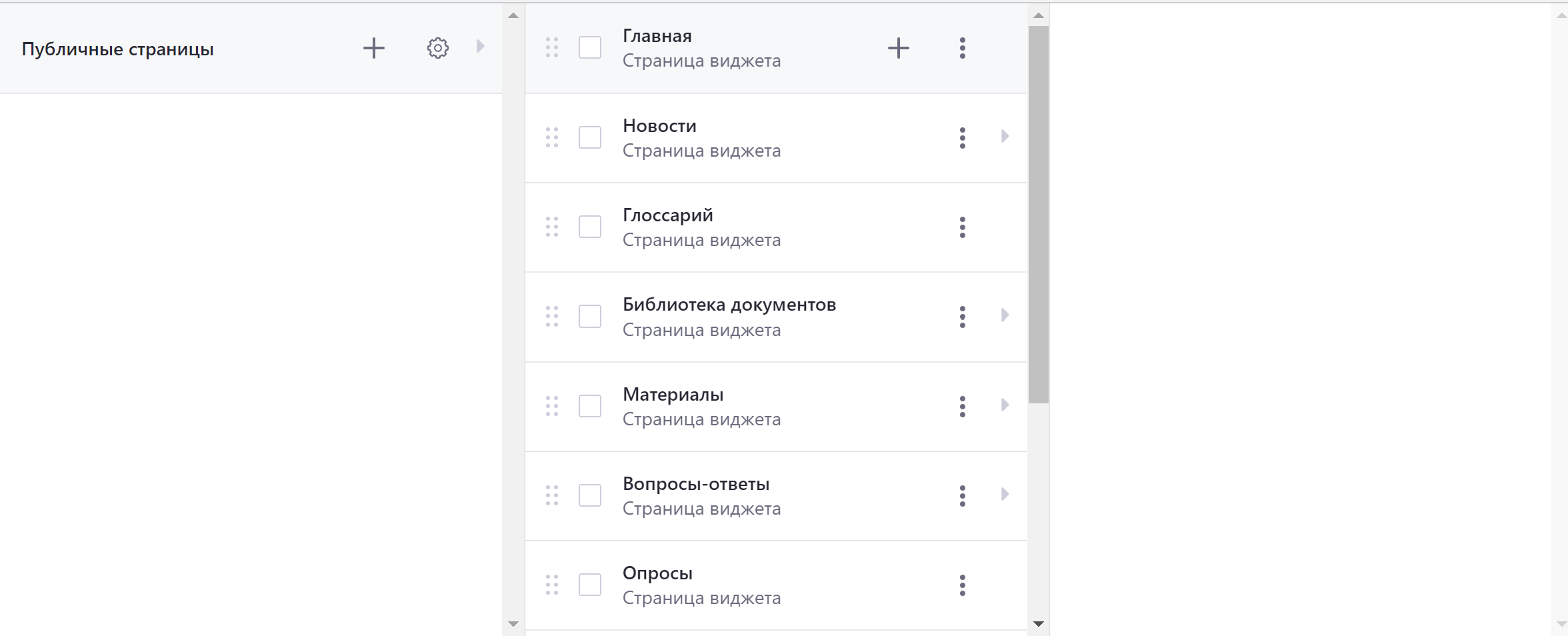 Рисунок 71 - Структура страниц сайтаПо нажатию кнопки произойдет переход на страницу выбора шаблона страницы. Для обеспечения возможности заполнять страницу различными объектами необходимо выбрать «Страница виджета» путем нажатия на названия типа страницы, как показано на рисунке (Рисунок 72).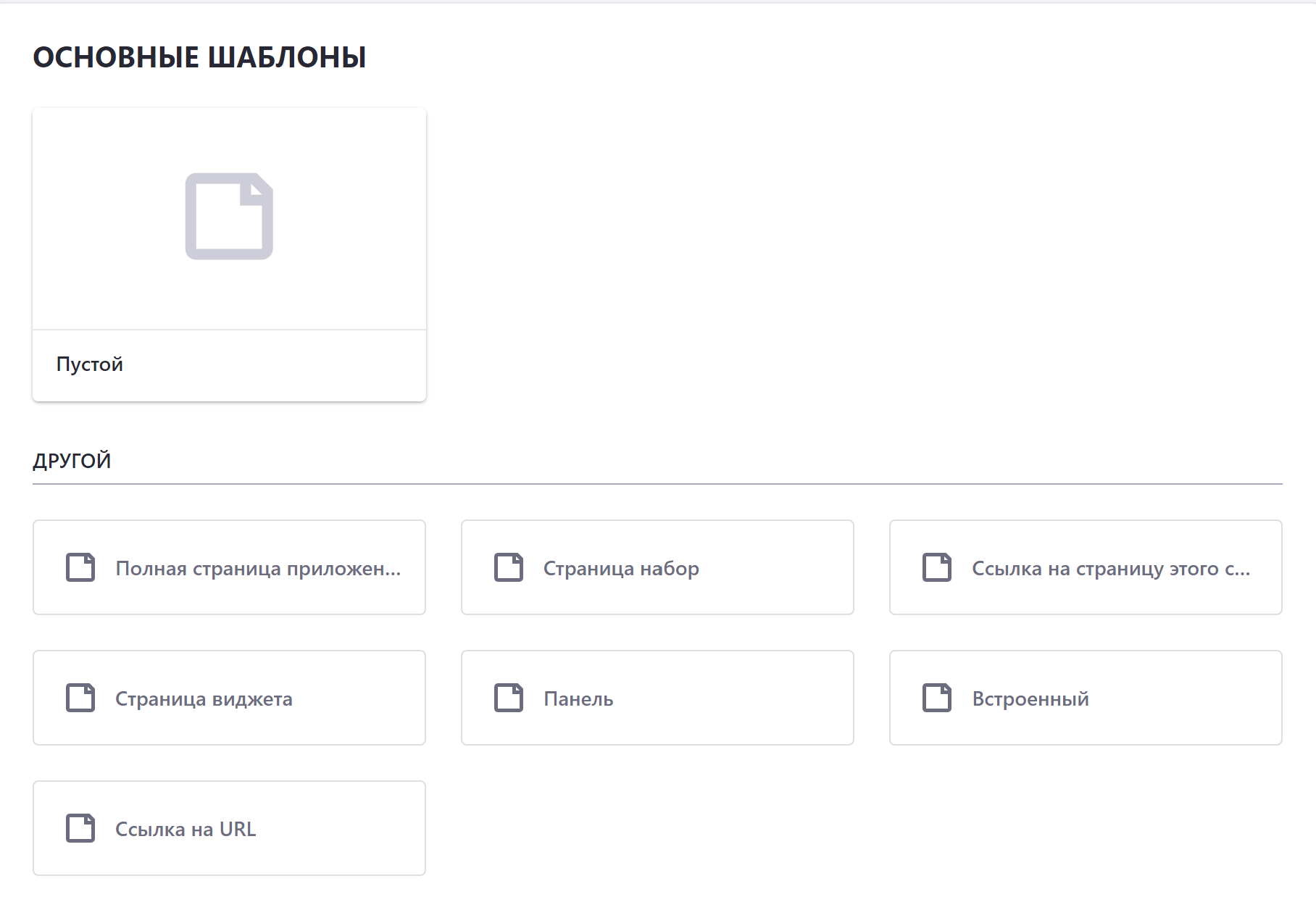 Рисунок 72 - Структура страниц сайтаПо нажатию на кнопку произойдет открытие окна добавления страницы, которое содержит поля ввода данных:поле наименования страницы;поле подтверждения размещения страницы в главном меню «Три полоски».Примечание. Поля, отмеченные «*», обязательны для заполнения.В поле наименования страницы необходимо ввести название страницы, которое будет отображено в структуре страниц сайта.Для размещения ссылки на страницу в главном меню «Три полоски» необходимо проставить флаг в поле подтверждения размещения страницы в главном меню «Три полоски».После заполнения полей необходимо завершить процесс создания страницы.Завершение процесса создания страницы осуществляется посредством нажатия одной из кнопок, располагаемых в блоке управления формой создания страницы:кнопка «Сохранить» (пункт 1, Таблица 9);Кнопка «Отмена» (пункт 2, Таблица 9).Описание кнопок приведено в таблице (Таблица 9).Таблица 9 - Описание кнопок блока управления формой создания страницыРедактирование страницыРедактирование страницы производится по двум направлениям:параметры страницы (редактирование параметров описано в пункте 3.2.2.1 настоящего документа);содержание страницы (редактирование содержания страницы описано в пункте 3.2.2.2 настоящего документа).Редактирование параметров страницыРедактирование параметров страницы проводится в форме редактирования страницы. Переход в данную форму возможен двумя способами:После создания страницы осуществляется переход в форму редактирования;При нажатии на кнопку «» у необходимой записи о странице и выборе из выпадающего списка «Настроить» на странице «Страницы сайта».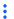 Форма редактирования параметров представлена вкладками:Общий;Внешний вид;Дополнительно.Во вкладке «Общий» для редактирования доступны поля ввода данных:Имя;Удобный URL;Форма страницы.Примечание. Поля, отмеченные знаком «*» обязательны для заполнения.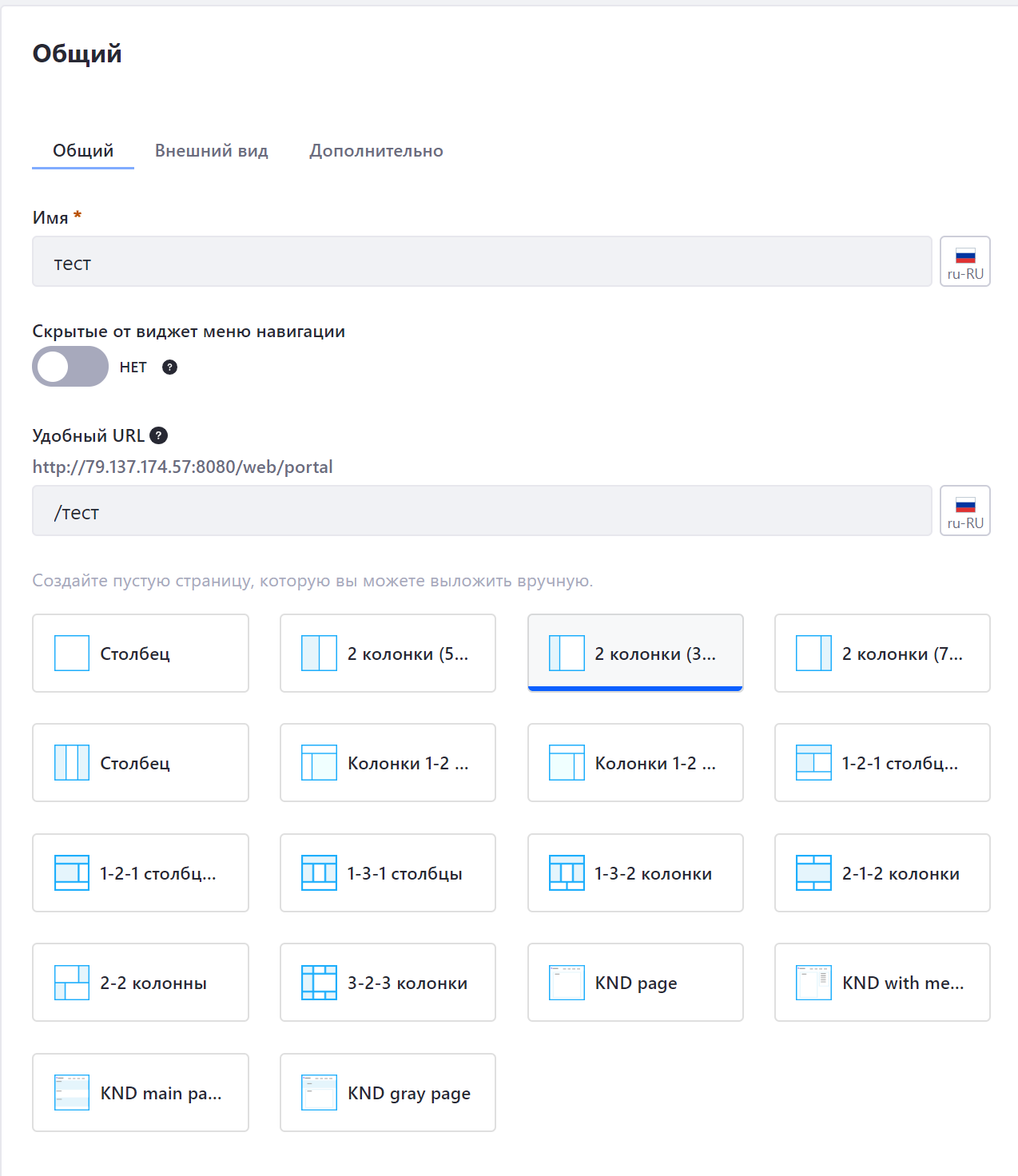 Рисунок 73 - Форма редактирования параметров страницы. Вкладка ОбщееПосле заполнения выше представленных полей необходимо завершить процесс редактирования параметров страницы.Завершение процесса редактирования параметров осуществляется посредством нажатия одной из кнопок, располагаемых в блоке управления формой редактирования параметров страницы:кнопка «Сохранить» (пункт 1, Таблица 10);Кнопка «Отмена» (пункт 2, Таблица 10).Описание кнопок приведено в таблице (Таблица 10).Таблица 10 - Описание кнопок блока управления формой редактирования параметров страницы Landing pageРедактирование содержания страницыРедактирование содержимого страницы производится на самой странице в режиме редактирования. Переход на страницу можно осуществить двумя способами:через сайт;через структуру страниц (по нажатию на кнопку «» у записи о страницы на страницы «Структура страницы» и выбрать из выпадающего списка «Показать»).Для перехода в режим редактирования содержания страницы необходимо на странице сайта в правом верхнем углу осуществить клик на кнопку добавления объектов на страницу «».При нажатии на кнопку на странице должно отобразиться меню добавления. На страницы могут быть размещены различные виджеты и содержимое.Удаление страницыДля удаления страницы необходимо перейти на страницу «Структура страниц».Для удаления страницы необходимо в панели Liferay в пункте «Конструктор сайтов» необходимо выбрать пункт «Страницы сайта».На странице «Страницы сайта» представлена структура страниц сайта, как отображено на рисунке (Рисунок 72). Для перехода на сайт/страницы необходимого уровня следует нажать кнопку «». Чтобы удалить страницу, необходимо нажать кнопку «» записи о данной странице и выбрать из выпадающего списка «Удалить».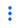 По нажатию отобразится окно подтверждения действия. При подтверждении действия страница будет удалена, произойдет перезагрузка страницы «Страницы сайта». При отмене действия окно подтверждения закроется.	Работа с содержимым сайтаРабота со списком новостей Список новостей представлен на сайте двух видах:на главной странице;на отдельной странице.Отображение новостей осуществляется с помощью портлета Публикатор.Добавление новости Для добавления новости необходимо в Панели управления выбрать пункт «Контент» и в нем подпункт «Сетевой контент» (Рисунок 74).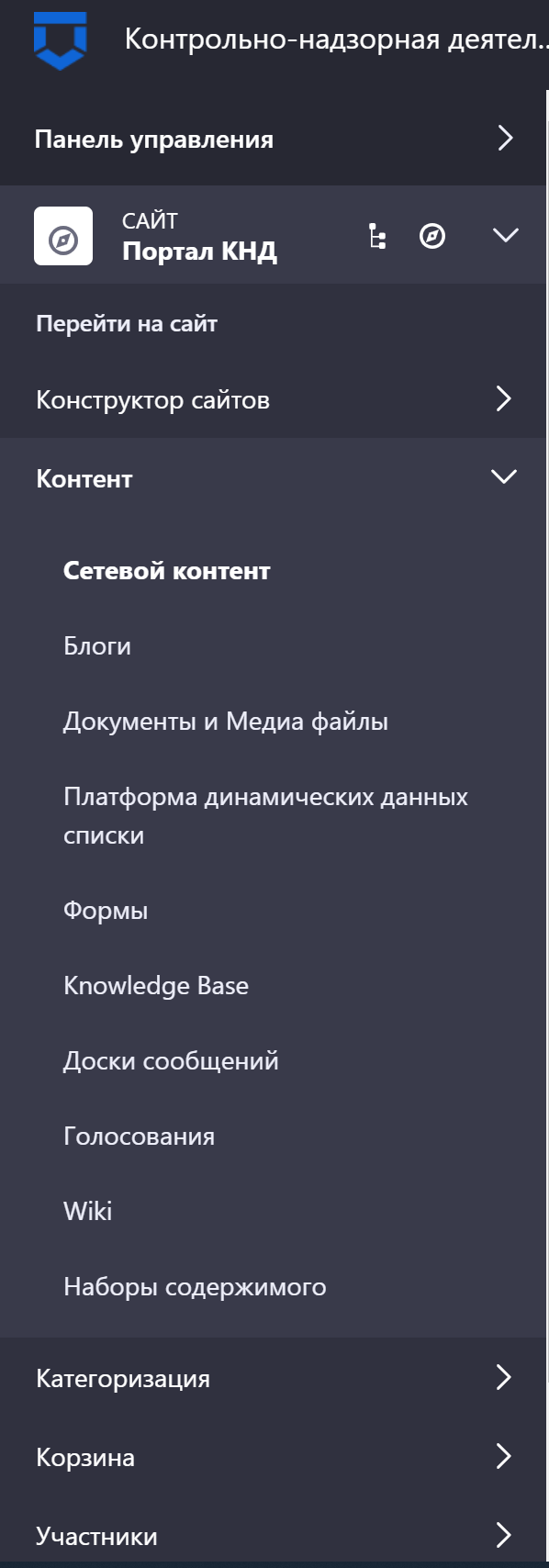 Рисунок 74 – Панель управленияНа открывшейся странице зайти в папку «Новости».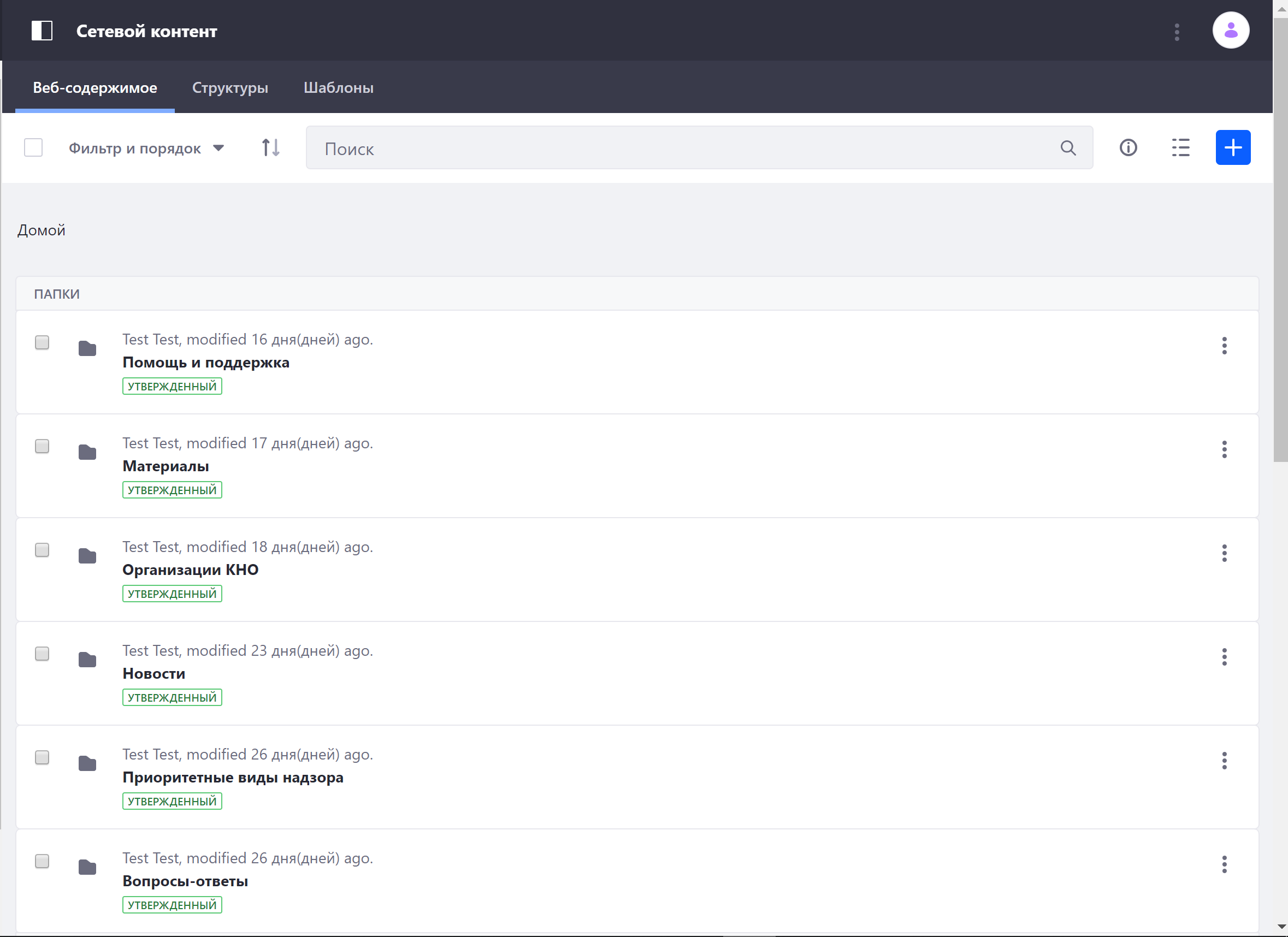 Рисунок 75 – Папка «Новости»Нажать на кнопку  и выбрать пункт «Новость».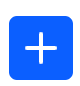 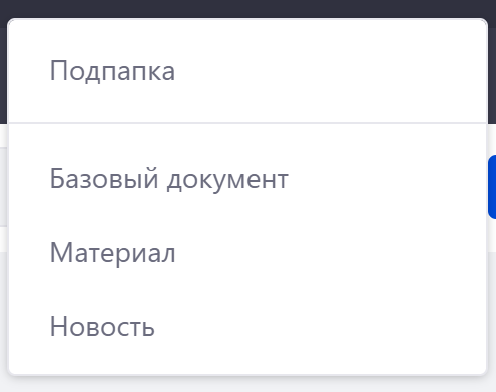 Рисунок 76 – Пункт «Новость»Заполнить форму (Рисунок 77).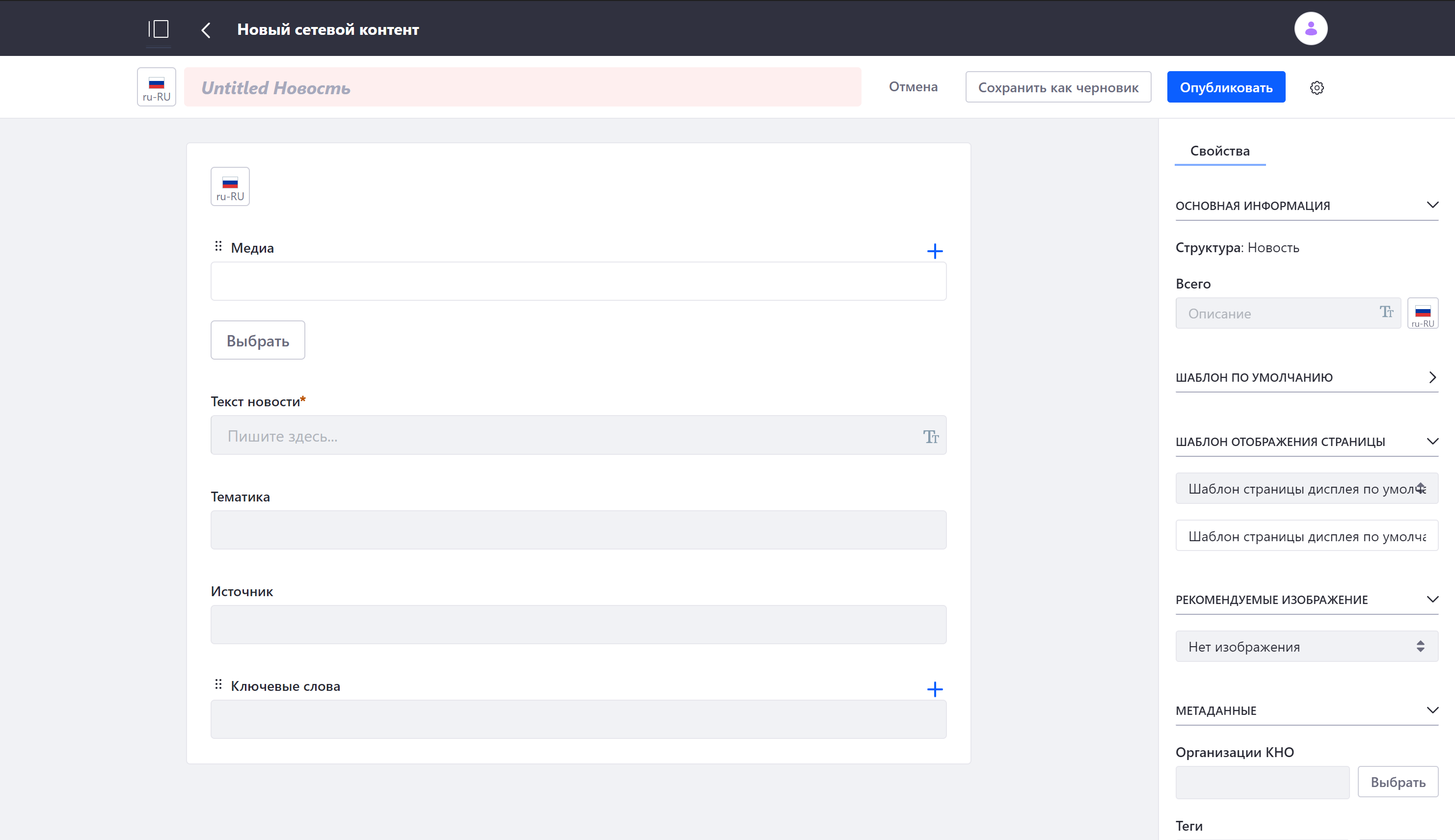 Рисунок 77 – Заполнение формыПосле заполнения всех необходимых параметров можно либо сохранить новость как черновик и опубликовать позже, либо сразу опубликовать на сайте, нажав советующую кнопку.Редактирование новости Для редактирования новости необходимо в Панели управления выбрать пункт «Контент» и в нем подпункт «Сетевой контент». Далее открыть каталог «Новости» и найти в нем необходимую новость.После того, как искомая новость найдена, в соответствующей строке необходимо нажать кнопку «» и выбрать пункт «Изменить» (Рисунок 78).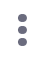 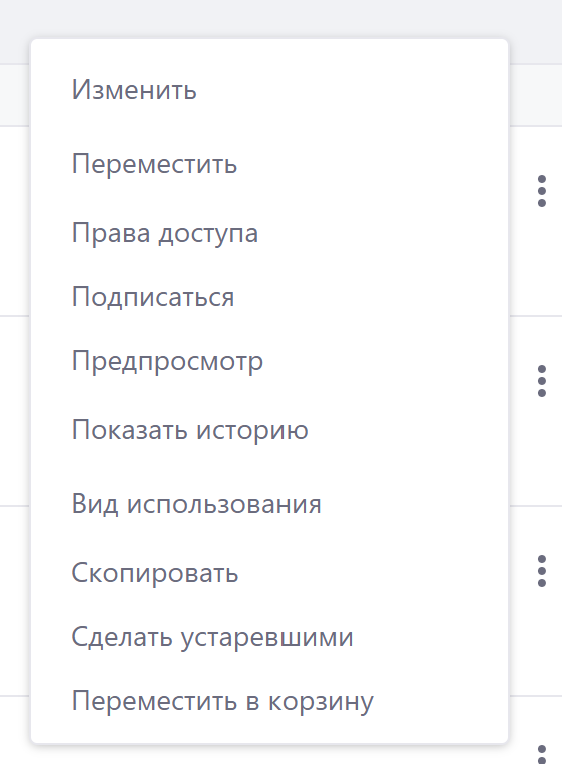 Рисунок 78 – Изменить новостьОткроется форма, соответствующая форме добавления новости.После изменения требуемых параметров будет создана новая версия новости, которая может быть опубликована немедленно либо сохранена как черновик и опубликована позже. В этом случае предыдущая версия новости продолжит публиковаться на сайте.Работа со списком документов Отображение документов осуществляется с помощью портлета Публикатор.Добавление документа Для добавления документ необходимо в Панели управления выбрать пункт «Контент» и в нем подпункт «Документы и медиафайлы» (Рисунок 79).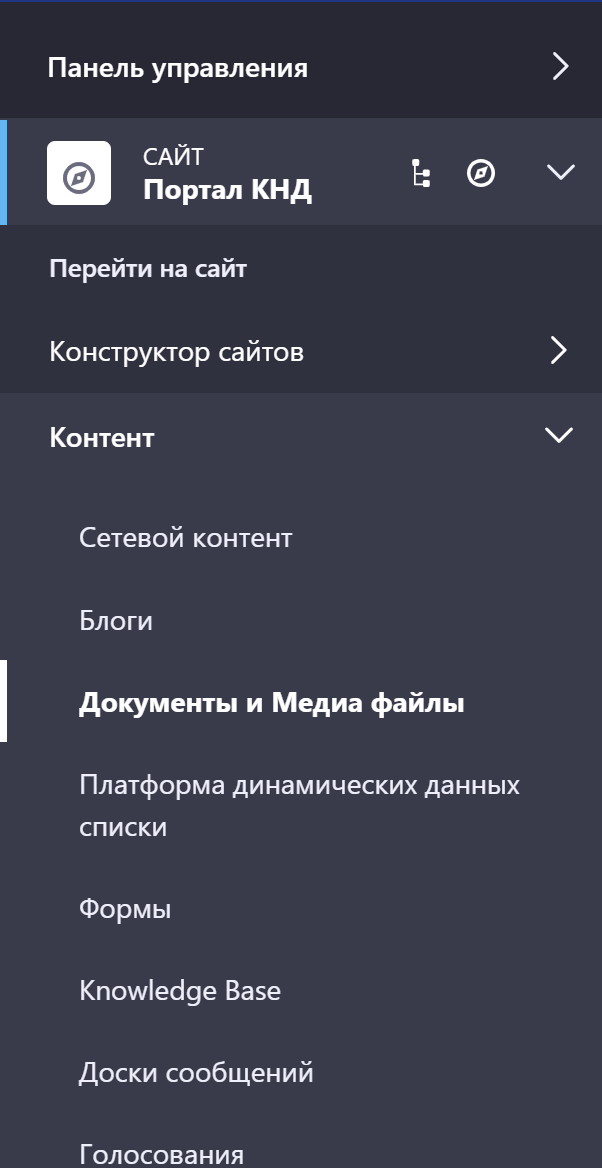 Рисунок 79 - Подпункт «Документы и медиафайлы»На открывшейся странице можно увидеть список каталогов и документов (Рисунок 80).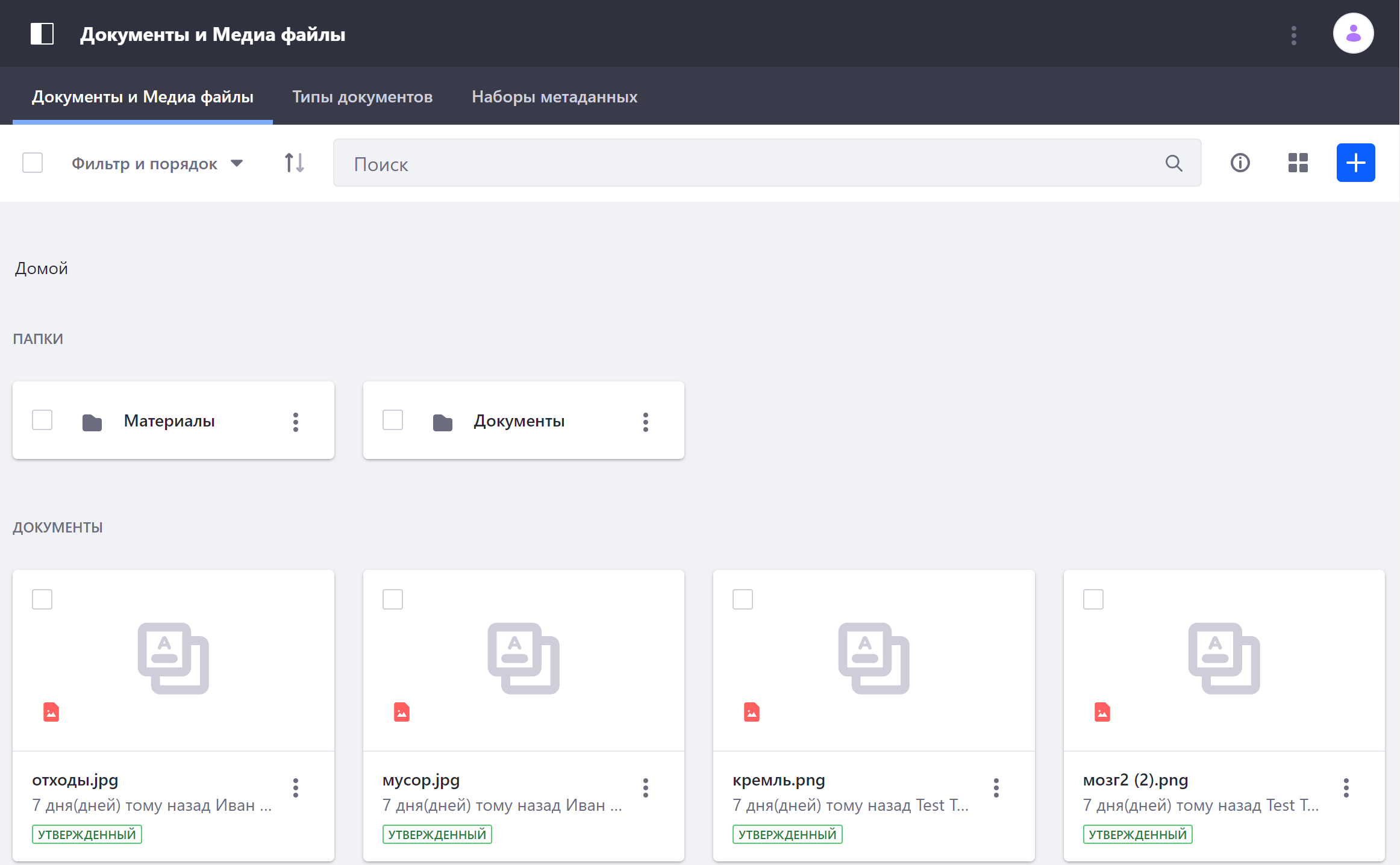 Рисунок 80 - Список каталогов и документовНажать на кнопку  и выбрать пункт «Загрузка файла» ().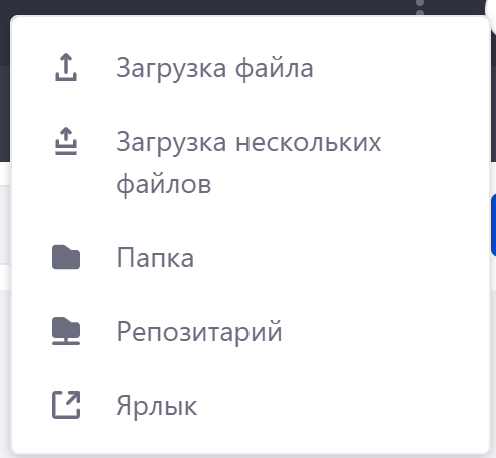 Рисунок 81 - Пункт «Загрузка файла»Заполнить форму (Рисунок 81).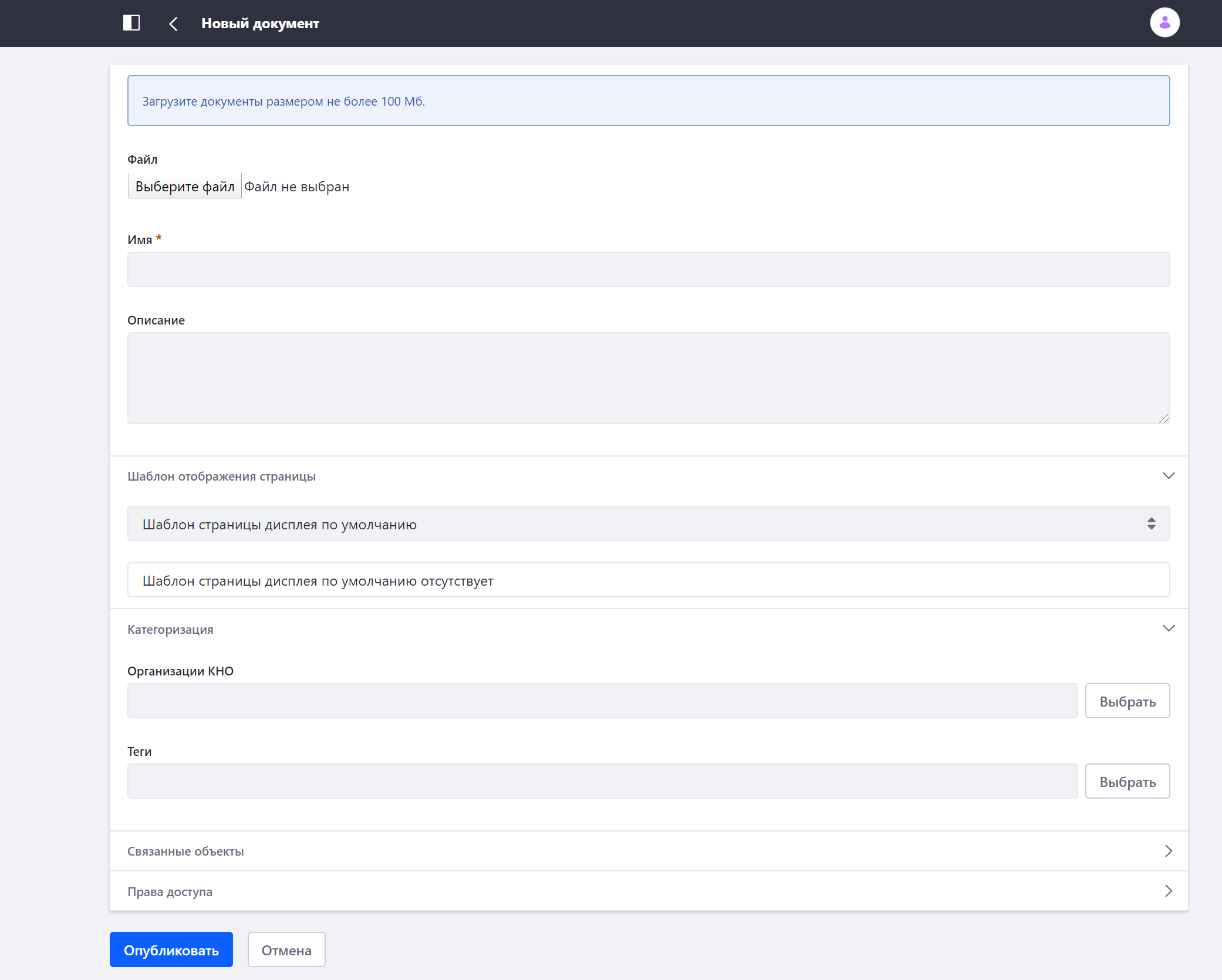 Рисунок 82 – Заполнение формыПосле заполнения всех необходимых параметров документ можно опубликовать.Редактирование атрибутов документа Для редактирования атрибутов документа необходимо в Панели управления выбрать пункт «Контент» и в нем подпункт «Документы и медиафайлы». Далее в открывшемся окне найти нужный документ.После того, как искомая документ найден, в соответствующем элементе необходимо нажать кнопку «» и выбрать пункт «Изменить» (Рисунок 83).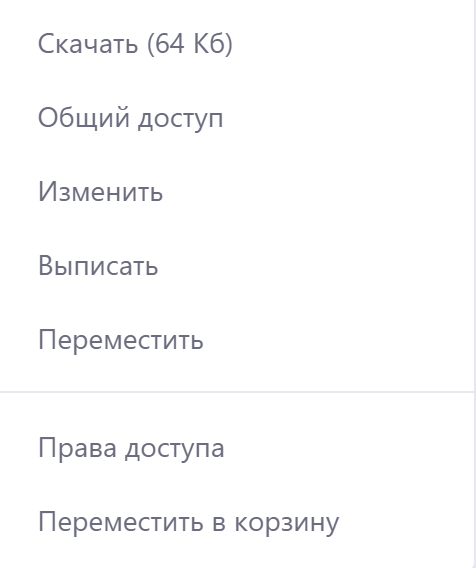 Рисунок 83 – Пункт «Изменить»Откроется форма, соответствующая форме добавления документа.После изменения требуемых параметров их можно сохранить, нажав соответствующую кнопку.Интеграция данных и приложенийУчастники информационного взаимодействия, их права и обязанностиУчастники информационного взаимодействияУчастниками информационного взаимодействия, осуществляемого при интеграции ГИС ТОР КНД и иными системами, являются:Системы Федеральных органов исполнительной власти (ФОИВ) (далее Поставщики данных);КНО (далее Участники);оператор единой системы межведомственного электронного взаимодействия, использующейся для передачи данных между ГИС ТОР КНД и иными системами (далее - Оператор СМЭВ)ГИС ТОР КНД (далее Система)Функции, выполняемые участниками информационного взаимодействияФункции, выполняемые участниками информационного взаимодействия:Оператор Системы:методические документы, регламентирующие вопросы функционирования микросервисной платформы;устанавливает технологические требования к сбору, контролю, обработке информации, форматам хранения и предоставления информации в ГИС ТОР КНД;осуществляет форматно-логический контроль поступающей в Систему информации;обеспечивает соблюдение требований информационной безопасности при осуществлении информационного взаимодействия между ГИС ТОР КНД и иными системами;обеспечивает разработку, документирование и доступность электронных сервисов приема передаваемой информации в Систему от иных систем и электронных сервисов предоставления информации из Системы в иные системы;выполняет своевременное оповещение средствами Системы всех участников информационного взаимодействия о внесении изменений в форматы или механизмы осуществления интеграции, корректировках ранее переданных во ГИС ТОР КНД данных, плановых датах и составе регламентных работ, результатах проведения регламентных работ, текущей оперативной информации о функционировании ГИС ТОР КНД.Поставщик данных:разрабатывает и обеспечивает функционирование механизмов подготовки и передачи информации систем ФОИВ, находящихся в его ведении, в ГИС ТОР КНД;обеспечивает своевременную передачу в ГИС ТОР КНД информации;обеспечивает достоверность и обновление данных, предоставляемых в ГИС ТОР КНД;обеспечивает соблюдение требований по обеспечению информационной безопасности при передаче информации в ГИС ТОР КНД.Список интеграций Объекты информационного взаимодействияОписание входных данных ПТО УОН ВОС. Описание входных данных для функционирования ГИС ТОР КНДДля получения данных по субъектам и их лицензиям из реестра объектов, оказывающих негативное воздействие на окружающую среду, используется архив с файлом JSON, расположенный по адресу https://onv.fsrpn.ru/api/system/open-data.Атрибутный состав данных для ГИС ТОР КНД, поступающих из ПТО УОНВОС, представлен ниже (Таблица 1).Таблица 1 – Атрибутный состав данных, загружаемых из ПТО УОНВОСГИС ЖКХ. Описание входных данных для функционирования ГИС ТОР КНДCостав данных для ГИС ТОР КНД, поступающих из ГИС ЖКХ, представлен в регламенте, выложенном на портале https://dom.gosuslugi.ru/#!/regulations?userCtgrCode=1.На момент разработки текущего регламента, последняя версия регламента ГИС ЖКХ 13.1.0.4.Для работы ГИС ТОР КНД используются следующие сервисы и методы: Сервис общесистемной НСИ (hcs-nsi-common):Экспорт списка справочников (exportNsiList) – используется для получения списка справочников из ГИС ЖКХ.Экспорт данных справочника (exportNsiItem) и Экспорт данных справочника постранично (exportNsiPagingItem) – используются для получения записей справочника из ГИС ЖКХ.Сервис обмена сведениями о поставщиках информации (hcs-organization-registry-common):Экспорт сведений об организациях (exportOrgRegistry) – используется для получения данных организаций из ГИС ЖКХСервис обмена сведениями об инспектировании жилищного фонда (hcs-inspection):Экспорт планов проверок (exportInspectionPlans) - используется для получения планов проверок и плановых проверок из ГИС ЖКХЭкспорт проверок (exportExaminations) - используется для получения проверок из ГИС ЖКХЭкспорт статусов проверок (exportExaminationURIState) – используется для получения информации о статусе размещения проверки в Едином реестре проверокСервис экспорта сведений о лицензировании деятельности управляющих компаний (hcs-licenses):Экспорт информации о лицензиях на управление многоквартирными домами (Реестр лицензий субъекта РФ) (exportLicense) – используется для получения сведений о лицензиях на управление МКД из ГИС ЖКХЭкспорт сведений о дисквалифицированных лицах (exportDisqualifiedPerson) – используется для получения сведений о дисквалифицированных лицах из ГИС ЖКХ. Не найдено в таблице справочники по требованиям Сервиса «Справочники, которые должны быть сопоставлены в системе для корректного выполнения метода»:
Основание дисквалификации (nsi.d_disqual_reason).Сервис импорта и экспорта реестра административных правонарушений:Экспорт постановлений и процессуальных документов (exportDecreesAndDocumentsData) - используется для получения из ГИС ЖКХ информации о постановлениях о привлечении к административной ответственности и процессуальных документахСервис обмена сведениями о жилищном фонде (hcs-house-management-service):Экспорт сведений о доме (exportHouseData)  
Не найдено в таблице справочники по требованиям Сервиса «Справочники, которые должны быть сопоставлены в системе для корректного выполнения метода»:
Тип лифта (НСИ 192); Форма описания объектов ЖФ (НСИ 197); Справочники ОЖФ.Для использования в ГИС ТОР КНД с помощью сервиса общесистемной НСИ необходимы справочники, перечисленные в Таблице 2. При этом, на момент разработки Регламента соответствующие методы присутствуют не для всех справочников. Поэтому конечный список будет определяться исходя из наличия методов получения справочника на момент разработки.Таблица 2 Список справочников ГИС ЖКХ, необходимых для ГИС ТОР КНД.ФГИС Ветис. Описание входных данных для функционирования ГИС ТОР КНДCостав данных для ГИС ТОР КНД, поступающих из ФГИС Ветис, представлен в регламенте на портале в разделе Подсистема работы со справочниками и реестрами Ветис.API http://help.vetrf.ru/wiki/%D0%9F%D0%BE%D0%B4%D1%81%D0%B8%D1%81%D1%82%D0%B5%D0%BC%D0%B0_%D1%80%D0%B0%D0%B1%D0%BE%D1%82%D1%8B_%D1%81%D0%BE_%D1%81%D0%BF%D1%80%D0%B0%D0%B2%D0%BE%D1%87%D0%BD%D0%B8%D0%BA%D0%B0%D0%BC%D0%B8_%D0%B8_%D1%80%D0%B5%D0%B5%D1%81%D1%82%D1%80%D0%B0%D0%BC%D0%B8_%D0%B2_%D0%92%D0%B5%D1%82%D0%B8%D1%81.APIДля работы ГИС ТОР КНД используются следующие сервисы и методы: GetActivityLocationList — получение списка поднадзорных объектов (площадок), связанных с заданным хозяйствующим субъектом;GetBusinessEntityList — получение списка хозяйствующих субъектов с возможностью фильтрации;GetRussianEnterpriseList — получение списка предприятий, зарегистрированных на территории Российской Федерации;GetForeignEnterpriseList — получение списка зарубежных предприятий;АИС ЕФРСБ. Описание входных данных для функционирования ГИС ТОР КНДCостав данных для ГИС ТОР КНД, поступающих из АИС ЕФРСБ, представлен в спецификации Сервиса передачи реестров, торгов, отчетов АУ и опубликованных сообщений версии 1.29 по ссылке https://bankrot.fedresurs.ru/help/Service_1.29.pdf Для работы ГИС ТОР КНД используются следующие сервисы и методы:GetDebtorByIdBankrupt. Данные по должнику по его идентификатору.GetDebtorMessagesContentForPeriodByIdBankrupt. Список сообщений по должнику за период.GetDebtorReportsContentForPeriodByIdBankrupt. Список отчетов по должнику за период.SearchDebtorByCode. Данные по должнику по коду (ИНН, ОГРН, ОГРНИП, СНИЛС).АИС ЕГРКН. Описание входных данных для функционирования ГИС ТОР КНДCостав данных для ГИС ТОР КНД, поступающих из АИС ЕГРКН, представлен в спецификации Rest API по ссылке https://opendata.mkrf.ru/item/api Для работы ГИС ТОР КНД используются следующие запросы:accredited_organizations Организации аккредитованные для проведения классификации объектов туристской индустрииegrkn Сведения из Единого государственного реестра объектов культурного наследия (памятников истории и культуры) народов Российской Федерацииheritage_safekeeping_licenses Реестр лицензий на осуществление деятельности по сохранению объектов культурного наследияGetDebtorByIdBankrupt. Данные по должнику по его идентификатору.АИС ЕИСЖС. Описание входных данных для функционирования ГИС ТОР КНДCостав данных для ГИС ТОР КНД, поступающих из ЕИСЖС, представлен ниже.Получение списка групп компанийМетод предназначен для получения списка с краткими сведениями о группах компаний.Метод предусматривает принудительную пагинацию, а также наличие необязательных параметров для фильтрации результатов.Метод доступен для всех авторизованных Внешних ИС.GET /company-groupsВходные параметры метода представлены в таблице:Получение списка застройщиковМетод предназначен для получения списка с краткими сведениями о застройщиках.Метод предусматривает принудительную пагинацию, а также наличие необязательных параметров для фильтрации результатов.Метод доступен для всех авторизованных Внешних ИС.GET /developersВходные параметры метода представлены в таблице:Получение списка жилых комплексовМетод предназначен для получения списка с краткими сведениями о жилых комплексах.Метод предусматривает принудительную пагинацию, а также наличие необязательных параметров для фильтрации результатов.Метод доступен для всех авторизованных Внешних ИС.GET /complexesВходные параметры метода представлены в таблице:Получение списка объектов строительстваМетод предназначен для получения списка с краткими сведениями об объектах строительства.Метод предусматривает принудительную пагинацию, а также наличие необязательных параметров для фильтрации результатов.Метод доступен для всех авторизованных Внешних ИС.GET /construction-objectsВходные параметры метода представлены в таблице:Получение списка сведений об аккредитацияхМетод предназначен для получения списка со сведениями об аккредитациях контрагента.Метод предусматривает принудительную пагинацию, а также наличие необязательных параметров для фильтрации результатов.Метод доступен для Внешних ИС на основании дополнительного запроса доступа в Заявке на регистрацию.GET /accreditationsВходные параметры метода представлены в таблице:ФГИС ПТК Госконтроль. Описание входных данных для функционирования ГИС ТОР КНДCостав данных для ГИС ТОР КНД, поступающих из ФГИС ПТК Госконтроль, представлен вДля получения данных по лицензиям из реестра объектов, оказывающих негативное воздействие на окружающую среду, используется архив с файлом JSON.Атрибутный состав данных для ГИС ТОР КНД, поступающих из ФГИС ПТК Госконтроль, представлен ниже в табице.Таблица – Атрибутный состав данных, загружаемых из ФГИС ПТК ГосконтрольСЭД. Описание входных данных для функционирования ГИС ТОР КНДИз систем электронного взаимодействия в  ГИС ТОР КНД, должны поступать архивы с документами в формате PDF с добавленной ЭЦП отправителя электронного документа. Состав архива:СМЭВ 3.X. Описание входных данных для функционирования микросервисной платформы, поступающих из информационных систем, участников СМЭВ 3.XСостав данных, порядок подключения и передачи определяется видами сведений по каждому запросу от ФОИВ в соответствии с перечнем видов сведений для предоставления информации в ГИС ТОР КНД зарегистрированных в СМЭВ 3.х (Таблица 1). Процесс осуществления запроса и предоставления информации определяется официальным регламентом «Регламент обеспечения предоставления государственных услуг и исполнения государственных функций в электронном виде» опубликованному на сейте  https://smev3.gosuslugi.ru/Таблица 1. Перечень видов сведений для предоставления информации в ГИС ТОР КНД, зарегистрированных в СМЭВ 3.хСМЭВ 3.X. Описание входных данных для функционирования микросервисйно платформы, поступающих из смежных информационных систем взаимодействующих по средставам СМЭВ 3.XСостав данных, порядок подключения и передачи определяется в соответсвии с Перечень смежных информационных систем взаимодействующих посредством СМЭВ 3.х. Процесс осуществления запроса и предоставления инфомации определяется официальным регламентом «Регламент обеспечения предоставления государственных услуг и исполнения государственных функций в электронном виде» опубликованноми на сейте  https://smev3.gosuslugi.ru/Перечень смежных информационных систем взаимодействующих посредством СМЭВ 3.х  Федеральная государственная информационная система «Единый реестр проверок»Размещение, согласование и получению актуальных версий паспортов плановых и внеплановых КНМ в электронном виде, размещение и согласование сотрудником КНО плановых и внеплановых КНМ с органом прокуратуры, размещение результатов КНМ в ФГИС ЕРП.Ссылка на вид сведений: https://smev3.gosuslugi.ru/portal/inquirytype_one.jsp?id=151061&zone=fed&page=1&dTest=false Единый портал государственных услуг и функций•	Получение информации об обязательных требованиях КНО и проверка соответствия им с последующей декларацией Ссылка на вид сведений: https://smev3.gosuslugi.ru/portal/inquirytype_one.jsp?id=128806&zone=fed&page=1&dTest=false •	Передача на ЕПГУ присвоенных КНО категорий риска и классов опасности организациям ЮЛ или ИПСсылка на вид сведений: https://smev3.gosuslugi.ru/portal/inquirytype_one.jsp?id=129053&zone=fed&page=1&dTest=false •	Подача обращения в ВИС КНО (обжалование присвоенных категорий риска, результатов КНМ, бездействия должностных лиц)Ссылка на вид сведений: https://smev3.gosuslugi.ru/portal/inquirytype_one.jsp?id=119215&zone=fed&page=1&dTest=false Государственная информационная система государственных и муниципальных платежейАвтоматизированная информационная система Федеральной службы судебных приставовВ систему ФССП передаётся информация о не оплаченных вовремя начислениях для принудительного взыскания.Ссылка на вид сведений: https://smev3.gosuslugi.ru/portal/inquirytype_one.jsp?id=83548&zone=fed&page=1&dTest=false Государственная автоматизированная система «Управление»Прием данных метаописаний показателей по контрольно-надзорной деятельности от информационных систем поставщиков информацииСсылка на вид сведений: https://smev3.gosuslugi.ru/portal/inquirytype_one.jsp?id=87081&zone=fed&page=1&dTest=falseУниверсальный сервис отправки сообщений от органов власти государственной почтовой системы (ГЭПС)Направление из КНО уведомлений и документов для проверяемого лица и предоставление инспектору или руководителю КНО функционала отправки в ЛК ЮЛ на ЕПГУ необходимых документов и сведений.Ссылка на вид сведений: https://smev3.gosuslugi.ru/portal/inquirytype_one.jsp?id=75301&zone=fed&page=1&dTest=false ФИАС. Описание входных данных, поступающихАдресные сведения для обеспечения функционирования ГИС ТОР КНД передаются из ФИАС и состоят из следующих данных:классификатора адресообразующих элементов;сведений об элементах адреса, идентифицирующих адресуемые объекты, земельные участки и объекты капитального строительства (дома, владения, домовладения, корпуса, строения, сооружения), дополнительной информации, уточняющей (при необходимости) местоположение этих объектов относительно ориентиров на местности.Классификационный код адресного объекта отражает иерархию его подчиненности и выделяет его среди объектов данного уровня, подчиненных одному и тому же старшему объекту. Классификационный код любого адресного объекта, начиная от регионов и заканчивая элементами улично-дорожной сети, планировочной структуры дополнительного адресного элемента, имеет следующий вид: СС+РРР+ГГГ+ППП+СССС+УУУУ+ДДДД (или ЗЗЗЗ)+ОООО, где:«СС» – код субъекта Российской Федерации (региона);«РРР» – код района;«ГГГ» – код города (код сельского поселения);«ППП» – код населенного пункта;«СССС» – код элемента планировочной структуры;«УУУУ» – код улицы;«ДДДД» (или «ЗЗЗЗ») – тип и номер здания, сооружения, объекта незавершенного строительства в случае адресации домов (номер земельного участка в случае адресации земельных участков);«ОООО» – тип и номер помещения в пределах здания, сооружения.Каждому уровню классификации соответствует фасет кода. Для объектов классификации верхних уровней фасеты кода объектов нижних уровней имеют нулевые значения. В случае подчинённости адресного объекта старшему объекту через несколько уровней иерархии фасеты кода объектов, соответствующих промежуточным уровням, являются нулевыми.Классификационные коды адресных элементов отражают текущую адресацию и имеют возможность меняться. С целью обеспечения постоянства кодов адресообразующих элементов используются следующие идентификационные коды:идентификационный код записи используется как ключевое поле, для идентификации записей по изменениям, вносимым по адресному объекту, по этому коду отслеживается вся история изменений по адресному объекту;идентификационный код адресного объекта присваивается адресному объекту при его создании и впоследствии не меняется, за исключением операции дробления.В случае дробления из одного адресного объекта образовываются несколько объектов, из которых каждый имеет свой уникальный идентификационный код.Для формирования идентификационных кодов используется технология GUID.Описание файлов выгрузки ФИАСФИАС поддерживает актуальные на момент загрузки и исторические сведения по адресу объектов, которые передаются в виде файлов в формате .xml. Таким образом, в Системе обеспечивается обработка полной базы данных ФИАС (далее БД ФИАС) и данных об изменениях с момента предыдущей выгрузки базы.Состав и структура файлов выгрузки БД ФИАС в виде файлов формата .xml представлены ниже (Таблица 26).Логически выгрузка актуальных и исторических адресных сведений должна состоять из основных разделов и справочных сведений.Основные разделы:классификатор адресообразующих элементов – таблица «ADDROBJ» выгрузки БД ФИАС в формате .xml, таблица «Object» описания файла выгрузки классификатора адресообразующих элементов БД ФИАС в формате .xml;сведения об элементах адреса, идентифицирующих адресуемые объекты – таблицы «HOUSE» («House»), «HOUSEINT» («HouseInterval»), «LANDMARK» («Landmark»);сведения по нормативному документу, являющемуся основанием присвоения адресному элементу наименования – таблица «NORDOC» («NormativeDocument»). При выгрузке сведений файлам должны присваиваться имена в виде «NORDOC00 – NORDOC99», где значения «00-99» - код региона.Таблица «ADDROBJ» («Object») содержит коды, наименования и типы адресообразующих элементов: регионы; округа; районы (улусы, кужууны); города, внутригородские районы, поселки городского типа, сельские населенные пункты; улицы, дополнительные адресные элементы, элементы улично-дорожной сети, планировочной структуры дополнительного адресного элемента.Таблица «HOUSE» («House») содержит записи с номерами домов улиц городов и населенных пунктов, номера земельных участков и т.п. При выгрузке сведений по домам файлам присваиваются имена «HOUSE00 – HOUSE99», где «00-99» код региона.Таблица «HOUSEINT» («HouseInterval») содержит записи с интервалами домов улиц городов и населенных пунктов.Таблица «LANDMARK» («Landmark») содержит описания мест расположения имущественных объектов, которые невозможно однозначно идентифицировать с использованием вышестоящих адресообразующих элементов.Справочные сведения:таблица «SOCRBASE» («AddressObjectType») содержит перечень полных, сокращённых наименований типов адресных элементов и уровней их классификации;таблица «CURENTST» («CurrentStatus») содержит перечень статусов актуальности записи адресного элемента по классификатору КЛАДР 4.0;таблица «ACTSTAT» («ActualStatus») содержит перечень статусов актуальности записи адресного элемента по ФИАС;таблица «OPERSTAT» («OperationStatus») содержит перечень кодов операций над адресными объектами;таблица «CENTERST» («CenterStatus») содержит перечень возможных статусов (центров) адресных объектов административных единиц;таблица «INTVSTAT» («IntervalStatus») содержит перечень возможных значений интервалов домов (обычный, четный, нечетный);таблица «HSTSTAT» («HouseStateStatus») содержит перечень возможных состояний объектов недвижимости;таблица «ESTSTAT» («EstateStatus») содержит перечень возможных видов владений;таблица «STRSTAT» («StructureStatus») содержит перечень видов строений.Технологически удалённые из БД ФИАС записи с адресными сведениями выгружаются в виде файлов формата.xml и включают удалённые администратором ФИАС по заявке операторов ФИАС (ошибочно введённые, дубли адресных сведений) адресные сведения.В состав таблиц, технологически удалённых из БД ФИАС адресных сведений, входят следующие таблицы:«DADDROBJ» – удалённые записи по адресообразующим элементам;«DHOUSE» – удалённые записи с номерами домов улиц городов и населенных пунктов, номерами земельных участков и т.п.;«DHOUSINT» – удалённые записи с интервалами номеров домов улиц городов и населенных пунктов;«DLANDMRK» – удалённые записи описания мест расположения имущественных объектов;«DNORDOC» - удалённые записи со сведениями по нормативным документам, являющимся основанием присвоения адресному элементу наименования.Состав элементов приведённых таблиц соответствует следующим таблицам выгрузки актуальных и исторических сведений ФИАС:«DADDROBJ» – «ADDROBJ»;«DHOUSE» – «HOUSE»;«DHOUSINT» – «HOUSEINT»;«DLANDMRK» - «LANDMARK»;«DNORDOC» - «NORMDOC».Если за период времени между двумя выгрузками удалённых данных и обновлений не было, то соответствующие файлы не создаются, в противном случае по наличию или отсутствию ключа в пользовательской БД определяется тип операции – добавление или обновление записи. После проведения соответствующих операций удаляются по ключу записи, присутствующие в таблицах технологически удаленных данных.Для каждого структурного элемента логической модели файла выгрузки приводятся следующие сведения:наименование элемента - полное наименование элемента;сокращенное наименование элемента - сокращенное наименование элемента. Синтаксис сокращенного наименования удовлетворяет спецификации XML;признак типа элемента - может принимать следующие значения:«С» – сложный элемент логической модели (содержит вложенные элементы);«П» – простой элемент логической модели, реализованный в виде элемента файла формата .xml;«А» – простой элемент логической модели, реализованный в виде знаков равно 0, формат имеет вид Т(0-к). В случае если максимальное количество знаков неограниченно, формат имеет вид Т(n-).Формат числового значения указывается в виде N(m.к), где «m» – максимальное количество знаков в числе, включая знак (для отрицательного числа), целую и дробную часть числа без разделяющей десятичной точки; «k» – максимальное число знаков дробной части числа. Если число знаков дробной части числа равно 0 (т.е. число целое), то формат числового значения имеет вид N(m).признак обязательности элемента - определяет обязательность присутствия элемента (совокупности наименования элемента и его значения) в файле обмена. Признак обязательности элемента может принимать следующие значения:«О» – наличие элемента в файле обмена обязательно;«Н» – присутствие элемента в файле обмена необязательно, т.е. элемент может отсутствовать;«К» – элемент принимает ограниченный перечень значений (по классификатору, кодовому словарю и т.п.);«М» – количество реализаций элемента более одной.дополнительная информация - для сложных элементов указывается ссылка на таблицу, в которой описывается состав данного элемента. Для элементов, принимающих ограниченный перечень значений из классификатора (кодового словаря и т.п.), указывается соответствующее наименование классификатора (кодового словаря и т.п.) или приводиться перечень возможных значений. Для классификатора (кодового словаря и т.п.) может указываться ссылка на его местонахождение. Для элементов, использующих пользовательский тип данных, указывается наименование типового элемента.Таблица 26 - Атрибутный состав файлов загрузки БД ФИАС формата .xmlОписание выходных объектовОписание выходных данных при взаимодействии  ГИС ТОР КНД с СМЭВ 3.XПри взаимодейсивии со СМЭВ 3.X отправляется запрос из ГИС ТОР КНД содержащий информацию по определенному виду сведений. Данные передаются в виде файла содержащего XML схему. При описании структур данных типизируются все элементы, содержащих прикладные сведения, технологические элементы, используемые при взаимодействии. Не используются конструкции использующие допускающих двоякое трактование сведений, содержащихся внутри элементов .Если вид сведения подразумевает наличие вложений, то вложения отправляютися в соответсвии требованием видов сведений, особенности, связанные с работой файлового хранилища СМЭВ, и ограничение по объему вложений, с учетом ограничения СМЭВ: суммарный объем файлов, передаваемых одним сообщением не должен превышать 1 Гб.Описание выходных данных при взаимодействии  ГИС ТОР КНД с внешними системамиПри взаимодействии с внешними системами отправляется REST-запрос из ГИС ТОР КНД, содержащий информацию по определенному виду сведений. Данные передаются в виде JSON-файла, формат которого определяется отдельно для каждого вида запросов. При описании структур данных типизируются все элементы, содержащие прикладные сведения, технологические элементы, используемые при взаимодействии. Не используются конструкции, допускающие двоякое трактование сведений, содержащихся внутри элементов. Если вид сведения подразумевает наличие вложений, то вложения отправляются в соответствии с требованием видов сведений, особенностей, связанных с работой файлового хранилища, и ограничения по объему вложений для Rest-API.Порядок осуществления взаимодействияДоступ информационных систем поставщиков и потребителей информации осуществляется по защищенному каналу через СМЭВ или прямую интеграцию.Для получения доступа через СМЭВ необходимо выполнить следующие действия:определить наличие электронного сервиса поставщика, предоставляющего интересующие сведения;оповестить оператора СМЭВ о готовности подключения своих информационных систем к СМЭВ через портал поддержки, приложив к обращения подписанную заявку на присоединение (Приложение А);за счет собственных средств обеспечить выполнение технологических операций по присоединению своей информационной системы к СМЭВ с учетом требований к сети передачи данных участников информационного обмена;доработать свою информационную систему в соответствии с требованиями оператора СМЭВ (Приказ Министерства связи и массовых коммуникаций Российской Федерации от 23.06.2015 № 210 «Об утверждении Технических требований к взаимодействию информационных систем в единой системе межведомственного электронного взаимодействия) и Методическими рекомендациями по работе с Единой системой межведомственного электронного взаимодействия. Версия 3.Х;направить в Департамент государственной политики в области создания и развития электронного правительства Министерства связи и массовых коммуникаций заявку на предоставление доступа к электронному сервису;согласно поступившей заявке и в соответствии с реестром прав доступа для запрашиваемого сервиса оператор СМЭВ предоставляет доступ/отказывает в доступе;по факту предоставления доступа/отказа в доступе оператор СМЭВ уведомляет об этом заявителя.При реализации взаимодействия информационных систем поставщиков и потребителя информации должны соблюдаться технические требования к взаимодействию информационных систем в единой системе межведомственного электронного взаимодействия, утвержденные Приказом Министерства связи и массовых коммуникаций Российской Федерации от 27 декабря 2010 г. № 190 «Об утверждении технических требований к взаимодействию информационных систем в единой системе межведомственного электронного взаимодействия». Взаимодействие информационных систем поставщиков и потребителей должно быть организовано с учетом Методических рекомендаций по разработке электронных сервисов и применению технологии электронной подписи при межведомственном электронном взаимодействии актуальной версии. Данные документы доступны на Технологическом портале СМЭВ по адресу http://smev.gosuslugi.ru. Все передаваемые пакеты из информационных систем поставщиков должны быть подписаны квалифицированной электронной подписью уполномоченного должностного лица поставщика.ЭП поставщика при взаимодействии с ГИС ТОР КНД должна использоваться в соответствии с текущей актуальной версией документа «Методические рекомендации по использованию электронной подписи при межведомственном электронном взаимодействии», доступного по адресу http://e-trust.gosuslugi.ru/Doc. Отладка технического взаимодействия информационной системы поставщика или потребителя с ГИС ТОР КНД должна проводиться только с использованием тестового контура ГИС ТОР КНД, доступного через СМЭВ. Примечание ‒ Проводить отладку взаимодействия с использованием продуктивного контура запрещено. Все тестовые данные будут немедленно удалены. Полнота, достоверность и своевременность предоставления данных во ГИС ТОР КНД обеспечиваются поставщиком данных. При передаче пакетов с метаданными или данными следует принимать во внимание следующие ограничения СМЭВ: при передаче данных суммарный размер сообщения (с учетом обертки) в соответствии с техническими ограничениями СМЭВ не должен превышать 5 МБайт;timeout вызова любого сервиса в СМЭВ составляет 30 секунд. В этой связи рекомендуется в один пакет включать один показатель. В случае некорректной загрузки набора данных по показателю (тип объекта «dataset») имеется возможность удалить либо все данные по показателю, либо набор данных, определенный идентификатором (UID), который был присвоен при публикации набора. В связи, с чем рекомендуется сохранять на стороне поставщика идентификаторы (uid) наборов данных по показателям.Порядок интеграции данныхПроцесс интеграции реализуется через информационное взаимодействие следующих разделов микросервисной платформы ГИС ТОР КНД:«Прием данных из СМЭВ 3.X, необходимых для функционирования микросервисной платформы и подсистемы анализа и отчетности»;«Прием данных из внешних систем, необходимых для функционирования микросервисной платформы и подсистемы анализа и отчетности»;Микросервисная платформа ГИС ТОР КНД осуществляет взаимодействие со следующими информационными системами:СМЭВ – с целью получения сведений для микросервисной платформы и подсистемы анализа и отчетности. Механизмы взаимодействия со СМЭВ соответствует требованиям Методических рекомендаций по работе со СМЭВ версии 3.Х;Информационными системами ФОИВ в части ведения КНО профильной контрольной (надзорной) деятельности. А именно:ПТО УОНВОС (Федеральная служба по надзору в сфере природопользования)ФГИС ПТК Госконтроль (Федеральная служба по надзору в сфере природопользования)АИС ЕФРСБ (Министерство Экономического развития, Федеральная налоговая служба)АИС ЕГРКН (Министерство Культуры)ФГИС Ветис (Федеральная служба по ветеринарному и фитосанитарному надзору)ГИС ЖКХ (Министерство Строительства и жилищно-коммунального хозяйства)ЕИСЖС (Дом.РФ)Системами электронного документооборота (СЭД) (Министерство связи и массовых коммуникаций).Федеральной информацонной адресной системоы (ФИАС) (Федеральная налоговая служба).Сроки и периодичность предоставления данныхПредоставление запросов через СМЭВ определяется по необходимости в соответствии с осуществелнием КНД производимой КНО в системе. Основаниями предоствления информации являются: Федеральный закон "О защите прав юридических лиц и индивидуальных предпринимателей при осуществлении государственного контроля (надзора) и муниципального контроля" от 26.12.2008 N 294-ФЗ; Постановление Правительства РФ от 28 апреля 2015 г. N 415 "О Правилах формирования и ведения единого реестра проверок" (с изменениями и дополнениями) и иные НПА в зависимости от отраслей государственного контроля (надзора). Информация о периодичности обмена данных с информационными системами, с которыми происходит взаимодействие, приведена ниже (Таблица 27).Таблица 27 – Периодичность предоставления данных из СМЭВТаблица 28 – Периодичность предоставления данных из внешних информационных системПериодичность получения данных из внешних информационных системПорядок использования классификаторовС целью унификации и гармонизации данных, в рамках информационного взаимодействия между ГИС ТОР КНД и иными информационными системами, необходимо использовать единые реестры, справочники и классификаторы.Единство реестров, справочников и классификаторов достигается за счет использования при подготовке данных в иных информационных системах единых реестров, справочников и классификаторов.Перечень используемых справочников и классификаторов, используемых в рамках информационного взаимодействия, приводится в Приложении Б к настоящему документуАварийные ситуации и рекомендации по обеспечению надежностиАварийные ситуацииВ процессе работы в Системе технологический процесс может быть нарушен:действиями пользователя (выключение машины в процессе работы, перезагрузка и т. д.);сбоем в работе оборудования.Признаками аварийной ситуации являются:отсутствие на экране необходимой страницы;окна с сообщениями о нештатной ситуации;окна с сообщениями на английском языке;сообщение об отсутствии прав на действия.При неверных действиях пользователя, неверных форматах или недопустимых значениях входных данных Система выдает пользователю соответствующие сообщения, после чего возвращается в рабочее состояние, предшествовавшее неверной (недопустимой) команде или некорректному вводу данных.В случае прерывания технологического процесса пользователю необходимо повторить ввод данных. При повторном возникновении проблемы следует обратиться в службу поддержки Системы.При сбоях в работе аппаратного или программного обеспечения мобильного устройства пользователя необходимо восстановить работоспособность мобильного устройства и заново выполнить вход в Систему.При потере соединения с Интернет необходимо обновить страницу мобильного приложения или заново выполнить вход в Систему после восстановления подключения.При возникновении прочих аварийных ситуаций при работе с мобильным приложением, в которых Системе не удается возвратиться в рабочее состояние, необходимо заново выполнить вход в Систему. Признаками аварийной ситуации являются:отсутствие на экране необходимой страницы;экран с сообщениями о нештатной ситуации;экран с сообщениями на английском языке;сообщение об отсутствии прав на выполнение действия.В случае нештатного поведения программного обеспечения Портала необходимо в первую очередь проверить корректность всех настраиваемых параметров системы. Если после проверки настроек работа Портала по прежнему некорректна, то необходимо выслать разработчикам лог-файл Портала, расположенный в каталоге C:\liferay-portal-tomcat-5.5-jdk5-4.3\logs на сервере приложений.Для обеспечения сохранения данных Портала при аварийных ситуациях, а также быстрого восстановления работоспособности Портала необходимо регулярно проводить резервное копирование данных Портала. Периодичность резервного копирования должна определяться исходя из интенсивности обновления информации на Портале.Регулярное резервное копирование данных ПорталаАдминистратору Системы необходимо проводить регулярное резервное копирование БД средствами PgAdmin. Резервные копии должны храниться на внешних носителях данных. Рекомендуется проводить резервное копирование ежедневно. Для резервного копирования БД необходимо сделать дамп базы:Запустите на выполнение pgAdmin III из Пуск  Программы  PostgreSQL 8.3;В левой части консоли раскройте ветку PostgreSQL Database Server 8.3 (Localhost:5432)\Базы;Правой клавишей мыши укажите нужную базу и выберите Резевная копия;В строке Имя файла укажите путь и имя для файла дампа и нажмите кнопку ОК;Для автоматического копирования БД создайте BAT-файл (например backup.bat) и в стандартном Windows-планировщике заданий назначьте для него задачу на выполнение например на каждый день в 23-00, также можно использовать архиватор, например WinRAR.Пример:Строки в BAT-файле, например, могут выглядеть так:C:\PostgreSQL83\bin\pg_dump.exe -i -h localhost -p 5432 -U root -F c -b -v -f «C:\backup_spgu_bd\rgu.backup» rgu – создание дампа базы RGU в папке C:\backup-spgu-bd с именем rgu.backup.C:\winrar\rar.exe a –agyyyymmdd –df –y C:\backup_spgu_bd\rgu rgu.backup – cоздание архива rgu20081114.rar в папке C:\backup-spgu-bd с последующим удалением файла rgu.backup.Внимание! Восстанавливать резервную копию дампа базы нужно в чистую базу, т.е. имеющуюся базу нужно удалить (правой клавишей мыши укажите нужную базу и выберите «Удалить»), а затем создать новую с таким же именем.Проведение обновлений ПорталаПри проведении развертывания обновлений приложений необходимо:Остановить портал и (или) сервер приложений;Выполнить резервное копирование каталогов портала и (или) приложений;Выполнить резервное копирование БД;Развернуть обновление и перезаписать файлы настроек из созданной на шаге 2 резервной копии изменяемого компонента;Запустить портал и (или) сервер приложений.При проведении обновлений БД необходимо выполнить скрипт, или запрос для конкретной БД с помощью консоли pgAdmin III:В левой части консоли раскройте ветку PostgreSQL Database Server 8.3(Localhost:5432)\Базы;Выберите нужную базу и нажмите вверху кнопку «Выполнить пользовательские SQL-запросы». В открывшейся форме ввода запросов в верхнем левом поле введите присланный запрос и нажмите кнопку «Выполнить запрос»;После успешного обновления сохраните резервную копию каталогов, содержащих портал и сервер приложений на внешний носитель. Из состава каталогов, подлежащих копированию можно исключить:%PORTAL_HOME% \liferay-portal-tomcat-5.5-jdk5-4.3\bin\target;%PORTAL_HOME%\liferay-portal-tomcat-5.5-jdk5-4.3\logs;% SERVER_HOME%\appserver\logs.Восстановление работы Портала после сбояВ случае аппаратного сбоя или сбоя программного обеспечения, который привел к полной или частичной потере данных, необходимо выполнить следующие операции:заменить жесткий диск на исправный (если требуется);переустановить операционную систему (если требуется);переустановить Портал соответствии с настоящим руководством;восстановить средствами PgAdmin БД с внешнего носителя;перезаписать ранее сохраненную копию каталогов программного обеспечения портала и(или) сервера приложений в соответствующие каталоги, полученные в результате установки;выполнить сброс полнотекстового индекса;запустить Портал и(или) сервер приложений.Рекомендации к освоениюДля успешной настройки и эксплуатации Системы необходимо ознакомится с данным руководством.Схема портала ГИС ТОР КНД Рисунок А.1 - Схема портала ГИС ТОР КНДСправочники, указанные в описании атрибутного состава Таблица Б.1 – Атрибутный состав справочника ФИАСТаблица Б.2 – Перечень справочников ЕРПУТВЕРЖДАЮ УТВЕРЖДАЮЗаместитель министра цифрового развития, связи и массовых коммуникаций Российской Федерации Министерства цифрового развития, связи и массовых коммуникаций Российской ФедерацииСоветник  директора Федерального государственного бюджетного учреждения «Научно-исследовательский институт «Восход»____________________ О.Ю. Качанов«____» ________________ 2020 г.___________________ Д.В. Пустовой«____» ________________ 2020 г.Наименование организацииДолжность исполнителяФамилия и инициалыПодписьДатаНаименование организацииДолжностьФамилия и инициалыПодписьДатаТермин, сокращениеОпределениеAPIApplication Programming Interface (интерфейс программирования приложений) — набор готовых классов, процедур, функций, структур и констант, предоставляемых приложением (библиотекой, сервисом) или операционной системой для использования во внешних программных продуктахHTMLeXtensible HyperText Markup Language (расширяемый язык гипертекстовой разметки) — семейство языков разметки веб-страниц на основе XML, повторяющих и расширяющих возможности HTML 4IDИдентификатор – уникальный признак объекта, позволяющий отличать его от других объектовSSOSingle Sign-On (технология единого входа) — технология, при использовании которой пользователь переходит из одного раздела автоматизированной системы (портала) в другой или из одной автоматизированной системы (портала) в другую без повторной аутентификацииXMLeXtensible Markup Language (расширяемый язык разметки) — язык для создания структурированных машиночитаемых документовАвторизацияПроцедура предоставления субъекту определённых прав доступаАдминистраторВ настоящем документе: лицо, наделённое правами для осуществления деятельности в административной части ИСАРМАвтоматизированное рабочее местоАутентификацияПроцедура проверки подлинности субъектаБДБаза данныхБПБизнес-процессБраузер, веб-браузерПрограммное обеспечение на компьютере или мобильном устройстве пользователя, предназначенное для просмотра веб-страниц, содержания веб-документов, управления веб-приложениями, размещёнными в ИнтернетеВеб-интерфейсСовокупность средств, при помощи которых пользователь взаимодействует с сайтом или любым другим приложением через веб-браузерВеб-приложениеКлиент-серверное приложение, в котором клиентом выступает веб-браузер, а сервером — веб-серверВеб-серверСервер (программное обеспечение), принимающий запросы от клиентов, обычно веб-браузеров, и выдающий им ответы, как правило, вместе с HTML-страницей, изображением, файлом, медиа-потоком или другими даннымиВеб-страница, страницаДокумент определённого формата или информационный ресурс, доступ к которому осуществляется с помощью веб-браузераГАСГосударственная автоматизированная системаГИС ТОР КНД, СистемаГосударственная информационная система «Типовое облачное решение по автоматизации контрольно-надзорной деятельности»ГСНГосударственные сметные нормативыЕСИАФедеральная государственная информационная система «Единая система идентификации и аутентификации в инфраструктуре, обеспечивающей информационно-технологическое взаимодействие информационных систем, используемых для предоставления государственных и муниципальных услуг в электронной форме»ИнтерфейсСовокупность возможностей, средств, способов, методов и правил взаимодействия двух объектов, в частности человека с системой, устройством или программой для обмена информацией между нимиИСИнформационная системаКлиентВ контексте сетевой архитектуры «клиент-сервер»: программное обеспечение, являющееся заказчиком услуг сервера (поставщика услуг)Клиент-серверВычислительная или сетевая архитектура, в которой задания или сетевая нагрузка распределены между поставщиками услуг, называемыми серверами, и заказчиками услуг, называемыми клиентамиКНДКонтрольно-надзорная деятельностьКНМКонтрольно-надзорное мероприятиеКНОКонтрольно-надзорный органКонтентИнформационное наполнение веб-страницы, сайта, экрана мобильного приложенияМобильные устройстваУстройства подвижной радиосвязи, предназначенные для работы в сетях сотовой связи, и/или устройства, имеющие доступ к Интернету, обладающие функциональностью карманного персонального компьютера (смартфоны, планшетные компьютеры и иные устройства подобных форм-факторов), под управлением мобильных ОСМПМобильное приложение НИИНаучно-исследовательский институтНПАНормативно правовой актОГК/ОМКОрганы исполнительной власти субъекта Российской Федерации, уполномоченные на осуществление государственного контроля (надзора) на территории соответствующих субъектов Российской Федерации, органы местного самоуправления, уполномоченные в соответствии с федеральными законами на осуществление муниципального контроляОрганы контроляФедеральные органы исполнительной власти, уполномоченные на осуществление федерального государственного контроля (надзора), органы исполнительной власти субъекта Российской Федерации, уполномоченные на осуществление государственного контроля (надзора) на территории соответствующих субъектов Российской Федерации, органы местного самоуправления, уполномоченные в соответствии с федеральными законами на осуществление муниципального контроляОСОперационная системаПАКПрограммно-аппаратный комплексПлатформаПлатформа исполнения государственных функций, обеспечивающей управление деятельностью сотрудников государственных органов при осуществлении контрольной (надзорной) деятельностиПортал КНДЕдиное информационное пространство ГИС ТОР КНДРФРоссийская ФедерацияСДОСистема дистанционного обученияСерверВ контексте сетевой архитектуры «клиент-сервер»: программное обеспечение, являющееся поставщиком услуг заказчикам (клиентам)СистемаГосударственная информационная система «Типовое облачное решение по автоматизации контрольной (надзорной) деятельности»СМЭВСистема электронных межведомственных запросовСМЭВ 3.хСМЭВ, функционирующая в соответствии с Методическими рекомендациями по работе с Единой системой межведомственного электронного взаимодействия версии 3.хСтандарт информатизации КНД«Комплексные требования к информационным системам, обеспечивающим выполнение контрольно-надзорных функций органами исполнительной власти (стандарт информатизации КНД) утверждённый Протоколом №40 заседания Проектного Комитета Федерального проектного офиса (Президиум Совета при Президенте Российской Федерации по стратегическому развитию и приоритетным проектам) от 14.06.2017»  СУБДСистема управления базами данныхСЭДСистема электронного документооборотаТЗТехническое задание на выполнение работ по развитию государственной информационной системы «Типовое облачное решение по автоматизации контрольной (надзорной) деятельности»ФГБУФедеральное государственное бюджетное учреждениеФГИС ЕРПФедеральная государственная информационная система «Единый реестр проверок»ФИОФамилия, имя, отчествоЧТЗЧастное техническое заданиеЮЛЮридическое лицоИмя сервераНазначение или размещаемое ПОvm-nlab-plВходной интеграционный шлюз (SAPI), системы роутинга, интеграции, вспомогательные сервисы (образы докер), ИПКНДvm-nlab-pgБаза данных PostgreSQL (v 10+)vm-nlab-msБаза данных MySQL (v 5.6+)vm-nlab-mnБаза данных MongoDB (v 2.6+)vm-nlab-rdБаза данных Redis (v 3.2+)vm-nlab-esБаза данных Elastic Search (v 7.4.2+)vm-nlab-chБаза данных ClickHouse (v 19.14+)vm-nlab-rmqСервер AMQP очередей RabbitMQ (v 3.7+)Название компонентаВыполняемые задачиk8sОркестрация Docker контейнеров для управления микросервисами.PostgreSQLБаза данных, используемая для хранение журналов диалогов, данных БЗ (DL), а также внутренних данных сервисов.MySQLБаза данных, используемая для хранения данных ботов, данных диалогов (контекст, запросы). В новой версии платформы данной БД не будет.RedisКэширование информации, оперативная информация, различные счетчики.Elastic SearchХранение журналов диалогов для быстрого показа логов в личном кабинете и поиска по нима. Хранение данных БЗ (DL) для поиска по ним в IDE.RabbitMQСервис очередей для передачи сообщений между внутренними сервисами платформы.ClickHouseБаза данных для построения аналитических и статистических показателей и быстрого вывода их в ЛК или через API..ELKСервер сборов технических логовSentryСистема логирования эксепшенов и других ошибокNginxВеб-сервер для приема запросов от веб-браузера и направления их обработчикам (микросервисам).CAPI Gateway (Chat API)Программный интерфейс для взаимодействия с сервисами платформы (синхронное взаимодействие)Messenger connectorМикросервис реализующий взаимодействие с мессенджерами. Msgr ProxyСервис, транслирующий сообщения от платформы на Messenger connectorJaegerСервер сборов технических логов (возможность проследить прохождение запроса через различные сервисы системы).SAPI Gateway (Server API)Программный интерфейс для взаимодействия с сервисами платформы (асинхронное взаимодействие)Timer serverСервис для регистрации и исполнения событий через определенный временной интервал.Dialog manager serverСервис для управления данными диалогов (связка с инфосервером).Dialog processor serverСервис для обращения к Диалоговому Процессору через инфосервер (получение ответов на реплики).Dialog consumerСервис сохранения журналов диалогов из очереди сообщений в базу данных.Integration service +ERSСервис для интеграции с внешними системами.InfoserverОбщая Бизнес-логика, коммуницирование с Диалоговым Процессором.Template serviceСредство хранения пользовательских шаблонов. Для генерации и хранения анонсов и нотификаций.ArmNX Gateway Serviceто же самое, что IDE (в новой редакции). Интерфейс для разработки лингвистической базы (средство разработки ботов для лингвистов).ArmNX Chat Serviceто же самое, что IDE (в новой редакции). Интерфейс для разработки лингвистической базы (средство разработки ботов для лингвистов).ArmNX Job Serviceто же самое, что IDE (в новой редакции). Интерфейс для разработки лингвистической базы (средство разработки ботов для лингвистов).ArmNX Dialog Serviceто же самое, что IDE (в новой редакции). Интерфейс для разработки лингвистической базы (средство разработки ботов для лингвистов).ArmNX Notify Serviceто же самое, что IDE (в новой редакции). Интерфейс для разработки лингвистической базы (средство разработки ботов для лингвистов).ArmNX App Serviceто же самое, что IDE (в новой редакции). Интерфейс для разработки лингвистической базы (средство разработки ботов для лингвистов).ArmNX App Authто же самое, что IDE (в новой редакции). Интерфейс для разработки лингвистической базы (средство разработки ботов для лингвистов).ArmNX App UIто же самое, что IDE (в новой редакции). Интерфейс для разработки лингвистической базы (средство разработки ботов для лингвистов).HVSСпециализированная база для лингвистов, которая позволяет с помощью DL обращаться к структурированными данным (например, список магазинов, адреса салонов, города присутствия  и т.п.).ExtractorСервис автоматической выгрузки данных для заполнения HVS и пользовательских шаблонов. Чистая кастомизация под конкретные задачи.Neuronet Trainer ServiceСервис обучения и дообучения нейронной сети.Router ServiceМикросервис дирижирующий запросами внутри платформы.Neuronet Classificator ServiceСервис для определения рубрики сообщения, которая используется при подборе релевантного ответа бота. LivetexСервис интеграции с лайвчат LivetexZopimСервис интеграции с лайвчат Zopim (работа через zopim-connector)Zopim-connectorСервис работы с Zopim на основе их библиотеки SDK и chromium.КомпонентКонфигурацияЦентральный процессорIntel Dual Core Xeon 5130/2.0Ghz, FSB 1333 Mhz, Cache 4 MbОперативная память4Гб SDRAMДисковая подсистема2x80Gb SATA, SATA RAID 1/0Устройство резервного копированияATAPI CD-RW Видеоадаптервстроен в системную платуДисковод 1.44 МбприсутствуетКлавиатураприсутствуетМышьприсутствуетМониторSVGA 1024x768Сетевая платаEthernet 100 МбитКомпонентКонфигурацияЦентральный процессорIntel Dual Core Xeon 5130/2.0Ghz, FSB 1333 Mhz, Cache 4 MbОперативная память4Гб SDRAMДисковая подсистема2x250 Gb SATA, SATA RAID 1/0Устройство резервного копированияATAPI CD-RW Видеоадаптервстроен в системную платуКлавиатураприсутствуетМышьприсутствуетМониторSVGA 1024x768Сетевая платаEthernet 100 МбитКласс ПОПродукт и версияОСMicrosoft Windows или Linux-basedСервер БДPostgreSQLМетод(OperationId)НазначениеimportServiceFromOpenApiАвтоматизированная регистрация сервиса  в реестре на основе его спецификации в формате OpenAPI 3.0getServiceRefByIdПолучение информации о сервисе по его идентификаторуcreateServiceRefСоздание нового сервиса в справочнике сервисовgetServiceRefListПолучение списка сервисов из справочника сервисовupdateServiceRefByIdОбновление информации о сервисе в справочнике сервисовdeleteServiceRefByIdУдаление информации о сервисе из справочника сервисовgetServiceListПолучение списка экземпляров сервисовcreateServiceСоздание экземпляра сервисаgetServiceByIdПолучеине информации об экземпляре сервиса по его идентификаторуupdateServiceByIdОбновление информации об экземпляре сервиса по его идентификаторуdeleteServiceByIdУдаление экземпляра сервисаМетод (operationId)НазначениеgetEndpointListВывод списка точек доступаcreateEndpointСоздание новой точки доступаgetEndpointByIdПолучение информации о точке доступа по идентификаторуupdateEndpointByIdИзменение параметров точки доступаdeleteEndpointByIdУдаление точки доступаМетод (operationId)НазначениеgetRoleListВывод списка ролейgetRoleByIdПолучение информации о роли по её идентификаторуcreateRoleСоздание ролиupdateRoleByIdОбновление ролиdeleteRoleByIdУдаление ролиcopyRoleКопирование ролиaddEndpointToRoleВключение точки доступа в рольremoveEndpointFromRoleИсключение точки доступа из ролиgetEndpointListByRoleВывод списка точек доступа, включенных в рольupdateEndpointListAtRoleОбновление всего множества точек доступа, включенных в рольaddEndpointListToRoleДобавление множества точек доступа в рольremoveEndpointListFromRoleУдаление множества точек доступа из ролиaddBusinessOperationToRoleВключение бизнес-операции в рольremoveBusinessOperationFromRoleИсключение бизнес-операции из ролиgetBusinessOperationListByRoleВывод списка бизнес-операций, включенных в рольupdateBusinessOperationListAtRoleОбновление всего множества бизнесопераций, включенных в роль addBusinessOperationListToRoleДобавление множества бизнес-операций в рольremoveBusinessOperationListFromRoleУдаление множества бизнес-операций из ролиgetSecurityGroupListByRoleВывод списка групп безопасности, связанных с рольюaddRoleToSecurityGroupВключение роли в группу безопасностиgetSecurityGroupListВывод списка групп безопасностиcreateSecurityGroupСоздание новой группы безопасностиgetSecurityGroupByIdПолучение информации о группе безопасности по её идентификаторуupdateSecurityGroupByIdОбновление информации о группе безопасности по её идентификаторуdeleteSecurityGroupByIdУдаление группы безопасности по её идентификаторуcopySecurityGroupКопирование группы безопасностиaddUserAccountToSecurityGroupВключение учетной записи пользователя в группу безопасностиremoveUserAccountFromSecurityGroupИсключение учетной записи пользователя из группы безопасностиgetRolesBySecurityGroupВывод списка ролей, привязанных к группе безопасностиМетод (operationId)НазначениеgetServiceClsItemListВывод списка категорий иерархического классификатора сервисовcreateServiceClsItemСоздание новой категории иерархического классификатораgetServiceClsItemByIdВозвращает информацию о категории иерархического классификатора по её идентификаторуupdateServiceClsItemByIdОбновляет информацию о категории иерархического классификатора по её идентификаторуdeleteServiceClsItemByIdУдаляет категорию иерархического классификатора по её идентификаторуgetServiceRefListByServiceClsItemIdПолучает список сервисов, привязанных к категории классификатораbindServiceRefToServiceClsItemПривязывает сервис к категории классификатораunbindServiceRefFromServiceClsItemОтвязывает сервис от категории классификатораМетод (operationId)НазначениеgetBusinessOperationListВывод списка бизнес-операцийcreateBusinessOperationРегистрация новой бизнес-операцииgetBusinessOperationByIdВывод информации о бизнес-операции по её идентификаторуupdateBusinessOperationByIdИзменение параметров бизнес-операцииdeleteBusinessOperationByIdУдаление бизнес-операцииaddEndpointToBusinessOperationПривязка точки доступа к бизнес-операцииremoveEndpointFromBusinessOperationОтвязка точки доступа от бизнес-операцииgetEndpointListByBusinessOperationПросмотр списка точек доступа, привязанных к бизнес-операцииМетод (operationId)НазначениеGetBusinessOperationClsItemListВывод списка категорий иерархического классификатораCreateBusinessOperationClsItemРегистрация новой категории иерархического классификатораgetBusinessOperationClsItemByIdВывод информации о категории иерархического классификатора по её идентификаторуupdateBusinessOperationClsItemByIdИзменение параметров категории  иерархического классификатораdeleteBusinessOperationClsItemByIdУдаление категории иерархического классификатораgetBusinessOperationListByBusinessOpera tionClsItemIdВывод списка бизнес-операций, привязанных к данной категории иерархического классификатораbindBusinessOperationToBusinessOperatio nClsItemПривязка бизнес-операции к категории иерархического классификатораunbindBusinessOperationToBusinessOperat ionClsItemОтвязка бизнес-операции от категории иерархического классификатора№Обозначение кнопкиОписание действия1СохранитьПо нажатию на кнопку конфигурация будет сохранена в соответствии заполненными полями и опубликована на странице.2ОтменаПо нажатию на кнопку окно конфигурации будет закрыто, все внесенные данные будут потеряны.№Обозначение кнопкиОписание действия1Кнопка сохранения шаблонаПо нажатию на кнопку шаблон Публикатора будет сохранен в соответствии с текущей конфигурацией Публикатора и отображен в перечне виджетов в меню добавления объектов.2. Произойдет переход в окно с перечнем шаблонов Публикатора.2Кнопка отмены действий1.По нажатию на кнопку форма создания шаблона будет закрыта, все внесенные данные будут потеряны.2. Произойдет переход в окно с перечнем шаблонов Публикатора.№Обозначение кнопкиОписание действия1СохранитьПо нажатию на кнопку страница будет сохранена в соответствии заполненными полями и опубликована на сайте.Произойдет переход на страницу редактирования параметров страницы.2ОтменаПо нажатию на кнопку окно создания страницы будет закрыто, все внесенные данные будут потеряны.№Обозначение кнопкиОписание действия1СохранитьПо нажатию на кнопку страница будет сохранена в соответствии заполненными полями и опубликована на странице.Произойдет переход на страницу «Страницы сайта».2ОтменаПо нажатию на кнопку форма редактирования параметров будет закрыта, все внесенные данные будут потеряны.Произойдет переход на страницу «Страницы сайта».Наименование интеграцииВедомство поставщик вида сведенийСМЭВ запрос вида сведенийМЧС РоссииСМЭВ запрос вида сведенийРоскомнадзорСМЭВ запрос вида сведенийРоснедраСМЭВ запрос вида сведенийРоспотребнадзорСМЭВ запрос вида сведенийРосстандартСМЭВ запрос вида сведенийРосаккредитацияСМЭВ запрос вида сведенийРосстатСМЭВ запрос вида сведенийРостранснадзорСМЭВ запрос вида сведенийФедеральное агентство лесного хозяйстваСМЭВ запрос вида сведенийФНССМЭВ запрос вида сведенийРосздравнадзорСМЭВ запрос вида сведенийФСССМЭВ запрос вида сведений через систему ФГИС ЕРПГенеральная прокуратура РФСМЭВ запрос вида сведений через систему ЕПГУМинистерство цифрового развития, связи и массовых коммуникаций Российской ФедерацииСМЭВ запрос вида сведений через систему ГИС ГМПФедеральное казначействоСМЭВ запрос вида сведений через систему АИС ФССПФедеральная служба судебных приставовСМЭВ запрос вида сведений через систему ГАСУФедеральное казначействоСМЭВ запрос вида сведений через систему ГЭПСЕдиный портал государственных услугПТО УОН ВОС, запрос реестра объектов, объектов, оказывающих негативное воздействие на окружающую средуФедеральная служба по надзору в сфере природопользованияФГИС ПТК Госконтроль, запрос лицензий субъектов, по объектам, оказывающим негативное воздействие на окружающую средуФедеральная служба по надзору в сфере природопользованияАИС ЕФРСБ, запрос сведений о банкротстве, включая отчеты, сообщения и сведения по судебным делам Министерство Экономического развития, Федеральная налоговая службаАИС ЕГРКН, запрос реестра объектов культурного наследия и лицензийМинистерство КультурыГИС ЖКХ, запрос реестра управляющих компаний, лицензий, экспорт плана проверок и справочниковМинистерство Строительства и жилищно-коммунального хозяйстваФГИС Ветис, запрос реестра субъетов, объектов и предприятийФедеральная служба по ветеринарному и фитосанитарному надзоруЕИСЖС, запрос реестра объектов строительства и компаний-застройщиковБанк ДОМ.РФФИАС, классификатор адресовФедеральная налоговая службаСЭД, прием и передача документов через системы электронного документооборотаМинистерство связи и массовых коммуникацийНаименование атрибутаТипРазмерность, знакиОбязательностьОписаниеNameNameNameNameНаименование записи (PK)OrganizationOrganizationOrganizationOrganizationОрганизацияNameСтрокаОбязательноеНаименованиеRegistrationDateДата и времяОбязательноеДата регистрацииFactsFactsFactsFactsДанные о замерахAirAirAirAirПоказатели качества воздухаObjectCountЦелочисленноеОбязательноеКоличество объектовCodeЦелочисленное3НеобязательноеКод веществаNameСтрокаНеобязательноеНазвание веществаAnnualValueДействительное число с плавающей точкойНеобязательноеГодовое значениеPowerДействительное число с плавающей точкойНеобязательноеРезультат измеренияWaterWaterWaterWaterПоказатели качества водыObjectCountЦелочисленноеОбязательноеКоличество объектовCodeЦелочисленное3НеобязательноеКод веществаNameСтрокаНеобязательноеНазвание веществаAnnualValueДействительное число с плавающей точкойНеобязательноеГодовое значениеPowerДействительное число с плавающей точкойНеобязательноеРезультат измеренияWasteWasteWasteWasteПоказатели мусорных отходовObjectCountЦелочисленноеОбязательноеКоличество объектовCodeЦелочисленное3НеобязательноеКод веществаNameСтрокаНеобязательноеНазвание веществаAnnualValueДействительное число с плавающей точкойНеобязательноеГодовое значениеPowerДействительное число с плавающей точкойНеобязательноеРезультат измеренияValCo2ЦелочисленноеНеобязательноеВыбросы СО2MeasureToolsСтрокаНеобязательноеСредство измеренияNНаименование справочникаМетод NsiFacade (OrganizationService) для получения справочникаНаименование класса DTO справочника1Вид собственностиfindPropertyTypePropertyType2Вид лицаfindLivingPersonTypeLivingPersonType3Категория помещенияfindApartmentCategoryApartmentCategory4Классификатор видов работ (услуг)findCooperativeSupportServiceCooperativeSupportService5Объект осмотраfindInspectionObjectInspectionObject6Состояние домаfindHouseConditionHouseCondition7Способ управления домом8Тип домаfindHouseTypeHouseType9Характеристика помещенияfindResidentPremiseTypeResidentPremiseType10Вид документа по результатам проверкиfindInspectionDocumentTypeInspectionDocumentType11Вид осуществления контрольной деятельностиfindOversightActivitiesTypeOversightActivitiesType12Вид проверкиfindInspectionTypeInspectionType13Основание проведения проверки-InspectionBase14Предмет проверки-InspectionSubject15Форма проведения проверкиfindInspectionFormInspectionForm16Вид основания для выполнения размещения информации в реестре лицензий17Тип электронного документа реестра лицензий18Основание регистрации проверки в ФГИС «ЕРП»19Способ формирования фонда капитального ремонта20Основание внесения изменений или отмены информацииНаименованиеКодТипКратностьПримерНачальная страницаpageinteger11Количество элементов в выводеsizeinteger120Сортировка по коду атрибута во входных параметрах sortstring1nameНаименование группы компанийnamestring0..1ГК ОлимпКод региона хозяйственной деятельностиbusiness-region-codeinteger0..177НаименованиеКодТипКратностьПримерНачальная страницаpageinteger11Количество элементов в выводеsizeinteger120Сортировка по коду атрибута во входных параметрах sortstring1nameКод региона хозяйственной деятельностиbusiness-region-codeinteger0..177Наименование застройщикаnamestring0..1ООО МарсИННinnstring0..17700000221ОГРНogrnstring0..11000000000221Идентификатор группы компанийgroup-idinteger0..11НаименованиеКодТипКратностьПримерНачальная страницаpageinteger11Количество элементов в выводеlimitinteger120Сортировка по коду атрибута во входных параметрах sortstring1nameИдентификатор группы компанийgroup-idinteger0..11Идентификатор застройщикаdeveloper-idinteger0..1331Наименование жилого комплексаnamestring0..1ЖК ОктябрьКод региона ЖКregion-codeinteger0..177НаименованиеКодТипКратностьПримерНачальная страницаpageinteger11Количество элементов в выводеlimitinteger120Сортировка по коду атрибута во входных параметрах sortstring1nameНомер РнСbuild-permit-numberstring0..177-163000-014035-2017Дата РнСbuild-permit-datedate0..12017-02-20Номер ПДproject-declaration-numberstring0..177-000430Дата подачи ПДproject-declaration-publish-datedate0..12018-06-29Идентификатор группы компанийgroup-idinteger0..1132Идентификатор застройщикаdeveloper-idinteger0..1441Идентификатор жилого комплексаcomplex-idinteger0..1331ИНН застройщикаdeveloper-innstring0..17700000000Код региона объектаregion-codeinteger0..177Статус объектаstatusObjectStatus0..1Этажность, отstoreys-frominteger0..110Этажность, доstoreys-tointeger0..115Квартир, отflat-count-frominteger0..1300Квартир, доflat-count-tointeger0..1500Жилая площадь, отliving-area-fromdouble0..120000.0Жилая площадь, доliving-area-todouble0..140000.0Дата ввода в эксплуатацию, отcommissioning-plan-date-fromdate0..12019-07-12Дата ввода в эксплуатацию, доcommissioning-plan-date-todate0..12020-01-01НаименованиеКодТипКратностьПримерНачальная страницаpageinteger11Количество элементов в выводеlimitinteger120Идентификатор объекта строительстваobject-idinteger0..1441Статус аккредитацииstatusAccreditationStatus0..1accreditedДата статуса аккредитации, отstatus-date-fromdate0..12019-08-01Дата статуса аккредитации, доstatus-date-todate0..12019-08-15Наименование атрибутаТипРазмерность, знакиОбязательностьОписаниеNameNameNameNameНаименование записи (PK)OrganizationOrganizationOrganizationOrganizationОрганизацияNameСтрокаОбязательноеНаименованиеRegistrationDateДата и времяОбязательноеДата регистрацииRecordRecordRecordRecordЛицензияNumberЦелочисленноеОбязательноеНомерCodeСтрокаОбязательноеКодRegistryTypeСтрокаОбязательноеТипCategoryСтрока2ОбязательноеКатегорияTimestampДата и времяОбязательноеДата выдачиWasSinedЛогическийОбязательноеДата выдачиRiskCategoryЦелочисленное1ОбязательноеКатегория рискаПфайлОписаниеОбязательность1envelope.iniФайл конверта с описанием состава пакетаДа2passport.xmlФайл описания транспортного контейнераДа3Файл PDFДокументНет (формат 2.6)4container.edc.zipКонтейнер с документом и ЭЦПНет (формат 2.7)4.1Файл PDFДокументДа (формат 2.7)4.2Файл p7sФайл с ЭЦПДа (формат 2.7)№ п/п№ ВС 724-рФОИВ 
(либо поставщик сведений)Наименование ВС 724-р РППФНаименование ВС в СМЭВСсылка на РП ВС135МЧС РоссииСведения из заключения о соответствии или несоответствии объекта защиты требованиям пожарной безопасностиПредоставление информации из реестра заключений о соответствии объектов обязательным требованиям пожарной безопасностиhttps://smev3.gosuslugi.ru/portal/inquirytype_one.jsp?id=57848&zone=fed&page=1&dTest=false236МЧС РоссииСведения из свидетельства о праве собственности на судноСведения из свидетельства о праве собственности на судноhttps://smev3.gosuslugi.ru/portal/inquirytype_one.jsp?id=57864&zone=fed&page=1&dTest=true362РоскомнадзорВыписка из реестра зарегистрированных средств массовой информации Сведения из реестра зарегистрированных средств массовой информацииhttps://smev3.gosuslugi.ru/portal/inquirytype_one.jsp?id=41240&zone=fed&page=1&dTest=false463РоскомнадзорСведения из реестра лицензий на осуществление деятельности в области оказания услуг связи Сведения из реестра лицензий на осуществление деятельности в области оказания услуг связиhttps://smev3.gosuslugi.ru/portal/inquirytype_one.jsp?id=41267&zone=fed&page=1&dTest=false564РоскомнадзорСведения из реестра лицензий на телевизионное вещание, радиовещание Сведения из реестра лицензий на осуществление деятельности в области телевизионного вещания и (или) радиовещанияhttps://smev3.gosuslugi.ru/portal/inquirytype_one.jsp?id=41266&zone=fed&page=1&dTest=false667РоснедраСведения из единого государственного реестра лицензий на пользование недрамиСведения из реестра лицензий на пользование недрамиhttps://smev3.gosuslugi.ru/portal/inquirytype_one.jsp?id=54322&zone=fed&page=1&dTest=false781РоспотребнадзорСведения из санитарно-эпидемиологических заключений о соответствии (несоответствии) видов деятельности (работ, услуг) требованиям государственных санитарно-эпидемиологических правил и гигиенических нормативовПолучение сведений из санитарно-эпидемиологических заключений о соответствии (несоответствии) видов деятельности (работ, услуг) требованиям гос. санитарно-эпидемиологических правил и нормативовhttps://smev3.gosuslugi.ru/portal/inquirytype_one.jsp?id=59408&zone=fed&page=1&dTest=false882РоспотребнадзорСведения из санитарно-эпидемиологических заключений о соответствии (несоответствии) проектной документации требованиям государственных санитарно-эпидемиологических правил и гигиенических нормативовПолучение сведений из санитарно-эпидемиологических заключений о соответствии (несоответствии) проектной документации требованиям государственных санитарно-эпидемиологических правил и нормативовhttps://smev3.gosuslugi.ru/portal/inquirytype_one.jsp?id=55929&zone=fed&page=1&dTest=false996РосстандартКопия свидетельства о поверке средств измеренийСведения по поверке средств измеренийhttps://smev3.gosuslugi.ru/portal/inquirytype_one.jsp?id=41167&zone=fed&page=1&dTest=false1097РосстандартКопия свидетельства об утверждении типа средств измеренийСведения подтверждающие утверждение типа средства измеренийhttps://smev3.gosuslugi.ru/portal/inquirytype_one.jsp?id=40835&zone=fed&page=1&dTest=false11100РосаккредитацияСведения из реестра деклараций о соответствииПредоставление сведений из Реестра деклараций о соответствииhttps://smev3.gosuslugi.ru/portal/inquirytype_one.jsp?id=40701&zone=fed&page=1&dTest=false1255РосаккредитацияПредоставление сведений о регистрационных удостоверениях на медицинские изделияПредоставление сведений о регистрационных удостоверениях на медицинские изделияhttps://smev3.gosuslugi.ru/portal/inquirytype_one.jsp?id=40910&zone=fed&page=1&dTest=false#suppliers13105РосстатСведения из бухгалтерской (финансовой) отчетностиДанные годовой бухгалтерской (финансовой) отчетности организацийhttps://smev3.gosuslugi.ru/portal/inquirytype_one.jsp?id=74043&zone=fed&page=1&dTest=false14106РосстатСведения о кодах по Общероссийскому классификатору предприятий и организаций (ОКПО) и взаимосвязанных с ним общероссийских классификаторов ОКАТО, ОКТМО, ОКФС, ОКОПФ, ОКОГУ, установленных организациям и индивидуальным предпринимателям органами государственной статистикиПредоставление сведений об учете организации в Статистическом регистре Росстатаhttps://smev3.gosuslugi.ru/portal/inquirytype_one.jsp?id=74268&zone=fed&page=1&dTest=false15115РостранснадзорВыписка из реестра лицензий на погрузочно-разгрузочную деятельность применительно к опасным грузам на железнодорожном транспортеВыписка из реестра лицензий на погрузочно-разгрузочную деятельность применительно к опасным грузам на внутреннем водном транспорте, в морских портахhttps://smev3.gosuslugi.ru/portal/inquirytype_one.jsp?id=41191&zone=fed&page=1&dTest=false16116РостранснадзорВыписка из реестра лицензий на деятельность по перевозкам внутренним водным транспортом, морским транспортом опасных грузовСведения из реестра лицензий на деятельность по перевозкам внутренним водным транспортом, морским транспортом опасных грузовhttps://smev3.gosuslugi.ru/portal/inquirytype_one.jsp?id=40978&zone=fed&page=1&dTest=true17117РостранснадзорВыписка из реестра лицензий на деятельность по перевозкам железнодорожным транспортом опасных грузовСведения из реестра лицензий на деятельность по перевозкам железнодорожным транспортом опасных грузовhttps://smev3.gosuslugi.ru/portal/inquirytype_one.jsp?id=41002&zone=fed&page=1&dTest=false18118РостранснадзорВыписка из реестра лицензий на осуществление буксировок морским транспортомСведения из реестра лицензий на осуществление буксировок морским транспортомhttps://smev3.gosuslugi.ru/portal/inquirytype_one.jsp?id=41082&zone=fed&page=1&dTest=false19119РостранснадзорВыписка из реестра лицензий на перевозку внутренним водным транспортом, морским транспортом пассажировВыписка из реестра лицензий на перевозку внутренним водным транспортом, морским транспортом пассажировhttps://smev3.gosuslugi.ru/portal/inquirytype_one.jsp?id=40778&zone=fed&page=1&dTest=false20РосздравнадзорЗапрос сведений о выданных сертификатах специалиста лицам, получившим медицинское и фармацевтическое образование в иностранных государствахПредоставления сведений о выданных сертификатах специалиста лицам, получившим медицинское и фармацевтическое образование в иностранных государствахhttps://smev3.gosuslugi.ru/portal/inquirytype_one.jsp?id=40796&zone=fed&page=1&dTest=false 21121РостранснадзорВыписка из реестра лицензий на право осуществления деятельности по перевозкам железнодорожным транспортом пассажировСведения из реестра лицензий на перевозку пассажиров и багажа на железнодорожном транспортеhttps://smev3.gosuslugi.ru/portal/inquirytype_one.jsp?id=40939&zone=fed&page=1&dTest=false22122РостранснадзорВыписка из реестра лицензий на право осуществления деятельности по ремонту авиационной техники гражданской авиации при ее эксплуатации, осуществляемому организациями по техническому обслуживанию и ремонту, в том числе среднему и текущему ремонту, разборке, сборке, настройке, установке и испытанию, оценке технического состояния, дефектации изделий при ремонте авиационной техникиВыписка из реестра лицензий на право осуществления деятельности по текущему ремонту авиационной техники гражданской авиацииhttps://smev3.gosuslugi.ru/portal/inquirytype_one.jsp?id=40859&zone=fed&page=1&dTest=false23123РостранснадзорСведения из реестра выданных специальных разрешений на осуществление международных автомобильных перевозок опасных грузов Сведения из реестра выданных специальных разрешений на осуществление международных автомобильных перевозок опасных грузовhttps://smev3.gosuslugi.ru/portal/inquirytype_one.jsp?id=40951&zone=fed&page=1&dTest=false24124РостранснадзорСведения из реестра действующих удостоверений допуска российских перевозчиков к осуществлению международных автомобильных перевозок Сведения из удостоверения допуска к осуществлению международных автомобильных перевозокhttps://smev3.gosuslugi.ru/portal/inquirytype_one.jsp?id=41001&zone=fed&page=1&dTest=false25125РостранснадзорСведения из реестра выданных специальных разрешений на движение по автомобильным дорогам транспортного средства, осуществляющего перевозку опасных грузов, в случае, если маршрут или часть маршрута указанного транспортного средства проходит по автомобильным дорогам федерального значения, участкам таких дорог или по территориям 2 и более субъектов Российской Федерации Сведения из реестра специальных разрешений на движение ТС, перевозящего ОГ, в случае, если маршрут проходит по автомобильным дорогам ФЗ, участкам таких дорог или по территориям 2 и более субъектов РФhttps://smev3.gosuslugi.ru/portal/inquirytype_one.jsp?id=40949&zone=fed&page=1&dTest=false26126РостранснадзорСведения из реестра лицензий на право осуществления деятельности по перевозке пассажиров автомобильным транспортом, оборудованным для перевозок более 8 человек (за исключением случая, если указанная деятельность осуществляется по заказам либо для обеспечения собственных нужд юридического лица или индивидуального предпринимателя)Сведения из реестра лицензий по перевозкам пассажиров автомобильным транспортом, оборудованным для перевозок более 8 человекhttps://smev3.gosuslugi.ru/portal/inquirytype_one.jsp?id=40980&zone=fed&page=1&dTest=false27Федеральное агентство лесного хозяйства-Сведения из Единой государственной автоматизированной информационной системы учета древесины и сделок с нейhttps://smev3.gosuslugi.ru/portal/inquirytype_one.jsp?id=94319&zone=fed&page=1&dTest=true28Судебный департамент Верховного суда РФ-Предоставление сведений об исполнительных документахhttps://smev3.gosuslugi.ru/portal/inquirytype_one.jsp?id=82700&zone=fed&page=1&dTest=false29129ФНССведения из Единого государственного реестра юридических лицВыписки из ЕГРЮЛ по запросам органов государственной властиhttps://smev3.gosuslugi.ru/portal/inquirytype_one.jsp?id=81418&zone=fed&page=1&dTest=false30.153РосздравнадзорСведения из единого реестра лицензий на осуществление деятельности по обороту наркотических средств, психотропных веществ и их прекурсоров, культивированию наркосодержащих растенийСведения из единого реестра лицензий, в том числе лицензий, выданных органами государственной власти субъектов Российской Федерации в соответствии с переданным полномочием по лицензированиюhttps://smev3.gosuslugi.ru/portal/inquirytype_one.jsp?id=41207&zone=fed&page=1&dTest=false30.254РосздравнадзорСведения из единого реестра лицензий на осуществление фармацевтической деятельностиСведения из единого реестра лицензий, в том числе лицензий, выданных органами государственной власти субъектов Российской Федерации в соответствии с переданным полномочием по лицензированиюПредоставление сведений о регистрационных удостоверениях на медицинские изделияhttps://smev3.gosuslugi.ru/portal/inquirytype_one.jsp?id=41207&zone=fed&page=1&dTest=falsehttps://smev3.gosuslugi.ru/portal/inquirytype_one.jsp?id=40910&zone=fed&page=1&dTest=false#suppliers30.356РосздравнадзорСведения из единого реестра лицензий на осуществление медицинской деятельности (за исключением указанной деятельности, осуществляемой медицинскими организациями и другими организациями, входящими в частную систему здравоохранения, на территории инновационного центра «Сколково»)Сведения из единого реестра лицензий, в том числе лицензий, выданных органами государственной власти субъектов Российской Федерации в соответствии с переданным полномочием по лицензированиюПредоставление сведений о регистрационных удостоверениях на медицинские изделияhttps://smev3.gosuslugi.ru/portal/inquirytype_one.jsp?id=41207&zone=fed&page=1&dTest=falsehttps://smev3.gosuslugi.ru/portal/inquirytype_one.jsp?id=40910&zone=fed&page=1&dTest=false#suppliers30.459РосздравнадзорСведения из реестра лицензий на осуществление деятельности по производству и техническому обслуживанию (за исключением случая, если техническое обслуживание осуществляется для обеспечения собственных нужд юридического лица или индивидуального предпринимателя) медицинской техники Сведения из единого реестра лицензий, в том числе лицензий, выданных органами государственной власти субъектов Российской Федерации в соответствии с переданным полномочием по лицензированиюПредоставление сведений о регистрационных удостоверениях на медицинские изделияhttps://smev3.gosuslugi.ru/portal/inquirytype_one.jsp?id=41207&zone=fed&page=1&dTest=falsehttps://smev3.gosuslugi.ru/portal/inquirytype_one.jsp?id=40910&zone=fed&page=1&dTest=false#suppliers3155РосздравнадзорСведения из государственного реестра медицинских изделий и организаций (индивидуальных предпринимателей), осуществляющих производство и изготовление медицинских изделий Сведения из единого реестра лицензий, в том числе лицензий, выданных органами государственной власти субъектов Российской Федерации в соответствии с переданным полномочием по лицензированиюПредоставление сведений о регистрационных удостоверениях на медицинские изделияhttps://smev3.gosuslugi.ru/portal/inquirytype_one.jsp?id=41207&zone=fed&page=1&dTest=falsehttps://smev3.gosuslugi.ru/portal/inquirytype_one.jsp?id=40910&zone=fed&page=1&dTest=false#suppliers32136ФСССведения о размере ежемесячных страховых выплат по обязательному социальному страхованию от несчастных случаев на производстве и профессиональных заболеванийСведения о размере ежемесячных страховых выплат по обязательному социальному страхованию от несчастных случаев на производстве и профессиональных заболеванийhttps://smev3.gosuslugi.ru/portal/inquirytype_one.jsp?id=40751&zone=fed&page=1&dTest=false№ п/пНаименование ВСНазначениеСсылка на карточку ВС на технологическом портале СМЭВ 1Прием необходимой для уплаты информации (начисления)Предоставление участниками информации, необходимой для уплаты денежных средствhttps://smev3.gosuslugi.ru/portal/inquirytype_one.jsp?id=140439&zone=fed&page=1&dTest=false2Прием информации об уплате (информации из распоряжения плательщика)Предоставление участниками информации об уплате денежных средствhttps://smev3.gosuslugi.ru/portal/inquirytype_one.jsp?id=140410&zone=fed&page=1&dTest=false3Прием информации о возвратеПредоставление участниками информации о возвратахhttps://smev3.gosuslugi.ru/portal/inquirytype_one.jsp?id=140389&zone=fed&page=1&dTest=false4Предоставление необходимой для уплаты информацииПолучение участниками из ГИС  ГМП информации, необходимой для уплаты денежных средствhttps://smev3.gosuslugi.ru/portal/inquirytype_one.jsp?id=140361&zone=fed&page=1&dTest=false5Предоставление информации об уплатеПолучение участниками из ГИС ГМП информации об уплате денежных средствhttps://smev3.gosuslugi.ru/portal/inquirytype_one.jsp?id=140357&zone=fed&page=1&dTest=false6Предоставление информации о возвратеПолучение участникам из ГИС ГМП информации о возврате денежных средствhttps://smev3.gosuslugi.ru/portal/inquirytype_one.jsp?id=140404&zone=fed&page=1&dTest=false7Предоставление информации о результатах квитированияПолучение участниками из ГИС ГМП информации о результатах квитирования извещения о начислении с извещениями о приеме к исполнению распоряженийhttps://smev3.gosuslugi.ru/portal/inquirytype_one.jsp?id=140348&zone=fed&page=1&dTest=false8Прием информации о погашении начисленияОбеспечение возможности предоставления участником информации о погашении ранее предоставленного начисления:принудительное квитирование извещения о начислении с извещениями о приеме к исполнению распоряжений;отмена принудительного квитирования извещения о начислении с извещениями о приеме к исполнению распоряжений;установление платежу признака «Услуга предоставлена»;отмена факта установления платежу признака «Услуга предоставлена».https://smev3.gosuslugi.ru/portal/inquirytype_one.jsp?id=140331&zone=fed&page=1&dTest=false9Прием запроса на формирование необходимой для уплаты информацииФормирование предварительного начисления ГИС ГМП по запросу участниковhttps://smev3.gosuslugi.ru/portal/inquirytype_one.jsp?id=140352&zone=fed&page=1&dTest=falseНаименование атрибутаКод элементаПризнак типа элементаФормат элементаПризнак обязательности элементаДополнительная информацияСостав и структура файла с информацией классификатора адресообразующих элементов БД ФИАС («AddressObjects»)Состав и структура файла с информацией классификатора адресообразующих элементов БД ФИАС («AddressObjects»)Состав и структура файла с информацией классификатора адресообразующих элементов БД ФИАС («AddressObjects»)Состав и структура файла с информацией классификатора адресообразующих элементов БД ФИАС («AddressObjects»)Состав и структура файла с информацией классификатора адресообразующих элементов БД ФИАС («AddressObjects»)Состав и структура файла с информацией классификатора адресообразующих элементов БД ФИАС («AddressObjects»)Классификатор адресообразующих элементовObjectСОМГлобальный уникальный идентификатор адресного объекта AOGUIDAT(=36)ОФормализованное наименованиеFORMALNAMEAT(1-120)ОКод регионаREGIONCODEAT(=2)ОКод автономииAUTOCODEAT(=1)ОКод районаAREACODEAT(=3)ОКод городаCITYCODEAT(=3)ОКод внутригородского районаCTARCODEAT(=3)ОКод населенного пунктаPLACECODEAT(=3)ОКод улицыSTREETCODEAT(=4)ОКод дополнительного адресообразующего элементаEXTRCODEAT(=4)ОКод подчиненного дополнительного адресообразующего элементаSEXTCODEAT(=3)ООфициальное наименованиеOFFNAMEAT(1-120)НПочтовый индексPOSTALCODEAT(=6)НКод ИФНС ФЛIFNSFLAT(=4)НКод территориального участка ИФНС ФЛTERRIFNSFLAT(=4)НКод ИФНС ЮЛIFNSULAT(=4)НКод территориального участка ИФНС ЮЛTERRIFNSULAT(=4)НОКАТООКАТОAT(=11)НOKTMOOKTMOAT(=11)НДата внесения (обновления) записиUPDATEDATEAОТиповой элемент <xs:date> Краткое наименование типа объектаSHORTNAMEAT(1-10)ОУровень адресного объекта AOLEVELAN(10)ОИдентификатор объекта родительского объектаPARENTGUIDAT(=36)НУникальный идентификатор записи. Ключевое поле.AOIDAT(=36)ОИдентификатор записи связывания с предыдущей исторической записьюPREVIDAT(=36)НИдентификатор записи связывания с последующей исторической записьюNEXTIDAT(=36)НКод адресного объекта одной строкой с признаком актуальности из КЛАДР 4.0. CODEAT(0-17)НКод адресного объекта из КЛАДР 4.0 одной строкой без признака актуальности (последних двух цифр)PLAINCODEAT(0-15)НСтатус актуальности адресного объекта ФИАС. Актуальный адрес на текущую дату. Обычно последняя запись об адресном объектеACTSTATUSAN(10)ОПринимает значение: 0 – Не актуальный;1 – Актуальный Статус центраCENTSTATUSAN(10)ОСтатус действия над записью – причина появления записиOPERSTATUSAN(10)ОСсылка на таблицу «OperationStatuses»Статус актуальности КЛАДР 4 (последние две цифры в коде)CURRSTATUSAN(10)ОНачало действия записиSTARTDATEAОТиповой элемент <xs:date> Окончание действия записиENDDATEAОТиповой элемент <xs:date> Внешний ключ на нормативный документNORMDOCAT(=36)НПризнак действующего адресного объектаLIVESTATUSАN(=1)О0 – недействующий адресный объект;1 - действующийКадастровый номерCADNUMАT(1-100)НПризнак адресацииDIVTYPEАN(=1)О0 – не определено;1 – муниципальное деление;2 – административно-территориальное делениеСостав и структура файла с информацией по номерам домов улиц городов и населенных пунктов, номера земельных участков и т.п. в БД ФИАС («Houses»)Состав и структура файла с информацией по номерам домов улиц городов и населенных пунктов, номера земельных участков и т.п. в БД ФИАС («Houses»)Состав и структура файла с информацией по номерам домов улиц городов и населенных пунктов, номера земельных участков и т.п. в БД ФИАС («Houses»)Состав и структура файла с информацией по номерам домов улиц городов и населенных пунктов, номера земельных участков и т.п. в БД ФИАС («Houses»)Состав и структура файла с информацией по номерам домов улиц городов и населенных пунктов, номера земельных участков и т.п. в БД ФИАС («Houses»)Состав и структура файла с информацией по номерам домов улиц городов и населенных пунктов, номера земельных участков и т.п. в БД ФИАС («Houses»)Сведения по номерам домов улиц городов и населенных пунктов, номера земельных участков и т.п.HouseСОМСведения по номерам домов улиц городов и населенных пунктов, номера земельных участков и т.п. («House»)Сведения по номерам домов улиц городов и населенных пунктов, номера земельных участков и т.п. («House»)Сведения по номерам домов улиц городов и населенных пунктов, номера земельных участков и т.п. («House»)Сведения по номерам домов улиц городов и населенных пунктов, номера земельных участков и т.п. («House»)Сведения по номерам домов улиц городов и населенных пунктов, номера земельных участков и т.п. («House»)Сведения по номерам домов улиц городов и населенных пунктов, номера земельных участков и т.п. («House»)Почтовый индексPOSTALCODEAT(=6)НКод ИФНС ФЛIFNSFLAT(=4)НКод территориального участка ИФНС ФЛTERRIFNSFLAT(=4)НКод ИФНС ЮЛIFNSULAT(=4)НКод территориального участка ИФНС ЮЛTERRIFNSULAT(=4)НОКАТООКАТОAT(=11)НOKTMOOKTMOAT(=11)НДата время внесения (обновления) записиUPDATEDATEAОТиповой элемент <xs:date> Номер домаHOUSENUMAT(1-20)НПризнак владенияESTSTATUSAN(1)ОНомер корпусаBUILDNUMAT(0-10)ННомер строенияSTRUCNUMAT(0-10)НПризнак строенияSTRSTATUSAN(10)ОУникальный идентификатор записи домаHOUSEIDAT(=36)ОГлобальный уникальный идентификатор домаHOUSEGUIDAT(=36)ОGuid записи родительского объекта (улицы, города, населенного пункта и т.п.)AOGUIDAT(=36)ОНачало действия записиSTARTDATEAОТиповой элемент <xs:dateTime> Окончание действия записиENDDATEAОТиповой элемент <xs:dateTime> Состояние домаSTATSTATUSAN(10)ОВнешний ключ на нормативный документNORMDOCAT(=36)НСчетчик записей домов для КЛАДР 4COUNTERAN(10)ОКадастровый номерCADNUMАT(1-100)НПризнак адресацииDIVTYPEАN(=1)О0 – не определено;1 – муниципальное деление;2- административно-территориальное делениеСостав и структура файла с информацией по интервалам домов в БД ФИАС («HouseIntervals»)Состав и структура файла с информацией по интервалам домов в БД ФИАС («HouseIntervals»)Состав и структура файла с информацией по интервалам домов в БД ФИАС («HouseIntervals»)Состав и структура файла с информацией по интервалам домов в БД ФИАС («HouseIntervals»)Состав и структура файла с информацией по интервалам домов в БД ФИАС («HouseIntervals»)Состав и структура файла с информацией по интервалам домов в БД ФИАС («HouseIntervals»)Интервалы домовHouseIntervalСОМИнтервалы домовИнтервалы домовИнтервалы домовИнтервалы домовИнтервалы домовИнтервалы домовПочтовый индексPOSTALCODEAT(=6)НКод ИФНС ФЛIFNSFLAT(=4)НКод территориального участка ИФНС ФЛTERRIFNSFLAT(=4)НКод ИФНС ЮЛIFNSULAT(=4)НКод территориального участка ИФНС ЮЛTERRIFNSULAT(=4)НОКАТООКАТОAT(=11)НOKTMOOKTMOAT(=11)НДата внесения (обновления) записиUPDATEDATEAОТиповой элемент <xs:date> Значение начала интервалаINTSTARTAN(10)ОЗначение окончания интервалаINTENDAN(10)ОИдентификатор записи интервала домовHOUSEINTIDAT(=36)ОГлобальный уникальный идентификатор интервала домовINTGUIDAT(=36)ОИдентификатор объекта родительского объекта (улицы, города, населенного пункта и т.п.)AOGUIDAT(=36)ОНачало действия записиSTARTDATEAОТиповой элемент <xs:date> Окончание действия записиENDDATEAОТиповой элемент <xs:date> Статус интервала (обычный, четный, нечетный)INTSTATUSAN(10)ОВнешний ключ на нормативный документNORMDOCAT(=36)НСчетчик записей домов для КЛАДР 4COUNTERAN(10)ОСостав и структура файла с информацией по описанию мест расположения имущественных объектов в БД ФИАС («Landmarks»)Состав и структура файла с информацией по описанию мест расположения имущественных объектов в БД ФИАС («Landmarks»)Состав и структура файла с информацией по описанию мест расположения имущественных объектов в БД ФИАС («Landmarks»)Состав и структура файла с информацией по описанию мест расположения имущественных объектов в БД ФИАС («Landmarks»)Состав и структура файла с информацией по описанию мест расположения имущественных объектов в БД ФИАС («Landmarks»)Состав и структура файла с информацией по описанию мест расположения имущественных объектов в БД ФИАС («Landmarks»)Описание мест расположения имущественных объектовLandmarkСОМОписание мест расположения имущественных объектовОписание мест расположения имущественных объектовОписание мест расположения имущественных объектовОписание мест расположения имущественных объектовОписание мест расположения имущественных объектовОписание мест расположения имущественных объектовМесторасположение ориентираLOCATIONAT(1-500)ОПочтовый индексPOSTALCODEAT(=6)НКод ИФНС ФЛIFNSFLAT(=4)НКод территориального участка ИФНС ФЛTERRIFNSFLAT(=4)НКод ИФНС ЮЛIFNSULAT(=4)НКод территориального участка ИФНС ЮЛTERRIFNSULAT(=4)НОКАТООКАТОAT(=11)НOKTMOOKTMOAT(=11)НДата внесения (обновления) записиUPDATEDATEAОТиповой элемент <xs:date> Уникальный идентификатор записи ориентираLANDIDAT(=36)ОГлобальный уникальный идентификатор ориентираLANDGUIDAT(=36)ОУникальный идентификатор родительского объекта (улицы, города, населенного пункта и т.п.)AOGUIDAT(=36)ОНачало действия записиSTARTDATEAОТиповой элемент <xs:date> Окончание действия записиENDDATEAОТиповой элемент <xs:date> Внешний ключ на нормативный документNORMDOCAT(=36)НКадастровый номерCADNUMАT(1-100)НСостав и структура файла со сведениями по земельным участкам в БД ФИАС («Stead»)Состав и структура файла со сведениями по земельным участкам в БД ФИАС («Stead»)Состав и структура файла со сведениями по земельным участкам в БД ФИАС («Stead»)Состав и структура файла со сведениями по земельным участкам в БД ФИАС («Stead»)Состав и структура файла со сведениями по земельным участкам в БД ФИАС («Stead»)Состав и структура файла со сведениями по земельным участкам в БД ФИАС («Stead»)Описание земельных участковSteadСОМОписание земельных участковОписание земельных участковОписание земельных участковОписание земельных участковОписание земельных участковОписание земельных участковНомер земельного участкаNUMBERAT(1-250)ОПочтовый индексPOSTALCODEAT(=6)НКод регионаREGIONCODEАT(=2)ОКод ИФНС ФЛIFNSFLAT(=4)НКод территориального участка ИФНС ФЛTERRIFNSFLAT(=4)НКод ИФНС ЮЛIFNSULAT(=4)НКод территориального участка ИФНС ЮЛTERRIFNSULAT(=4)НОКАТООКАТОAT(=11)НOKTMOOKTMOAT(=11)НДата внесения (обновления) записиUPDATEDATEAОТиповой элемент <xs:date> Уникальный идентификатор записи земельного участкаSTEADIDAT(=36)ОГлобальный уникальный идентификатор земельного участкаSTEADGUIDAT(=36)ОУникальный идентификатор родительского объекта (улицы, города, населенного пункта и т.п.)PARENTGUIDAT(=36)ОНачало действия записиSTARTDATEAОТиповой элемент <xs:date> Окончание действия записиENDDATEAОТиповой элемент <xs:date> Идентификатор записи связывания с предыдущей исторической записьюPREVIDAT(=36)НИдентификатор записи связывания с последующей исторической записьюNEXTIDAT(=36)НСтатус действия над записью – причина появления записиOPERSTATUSAN(10)ОСсылка на таблицу «OperationStatuses»Признак действующего адресного объектаLIVESTATUSАN(=1)О0 – недействующий адресный объект;1 - действующийВнешний ключ на нормативный документNORMDOCAT(=36)НКадастровый номерCADNUMАT(1-100)НПризнак адресацииDIVTYPEАN(=1)Н0 – не определено;1 – муниципальное деление;2- административно-территориальное делениеСостав и структура файла со сведениями по помещениям в БД ФИАС («Room»)Состав и структура файла со сведениями по помещениям в БД ФИАС («Room»)Состав и структура файла со сведениями по помещениям в БД ФИАС («Room»)Состав и структура файла со сведениями по помещениям в БД ФИАС («Room»)Состав и структура файла со сведениями по помещениям в БД ФИАС («Room»)Состав и структура файла со сведениями по помещениям в БД ФИАС («Room»)Описание помещенийRoomСОМОписание помещений Описание помещений Описание помещений Описание помещений Описание помещений Описание помещений Почтовый индексPOSTALCODEAT(=6)НКод регионаREGIONCODEАT(=2)ОНомер помещения или офисаFLATNUMBERAT(1-50)ОТип помещения или офисаFLATTYPEAN(=1)ОНомер комнатыROOMNUMBERAT(1-50)НТип комнатыROOMTYPEAN(=1)НДата внесения (обновления) записиUPDATEDATEAОТиповой элемент <xs:date> Уникальный идентификатор записи помещенияROOMIDAT(=36)ОГлобальный уникальный идентификатор помещенияROOMGUIDAT(=36)ОУникальный идентификатор родительского объекта (дома)HOUSEGUIDAT(=36)ОНачало действия записиSTARTDATEAОТиповой элемент <xs:date> Окончание действия записиENDDATEAОТиповой элемент <xs:date> Идентификатор записи связывания с предыдущей исторической записьюPREVIDAT(=36)НИдентификатор записи связывания с последующей исторической записьюNEXTIDAT(=36)НПризнак действующего адресного объектаLIVESTATUSАN(=1)О0 – недействующий адресный объект;1 - действующийВнешний ключ на нормативный документNORMDOCAT(=36)НКадастровый номерCADNUMАT(1-100)НСостав и структура файла с информацией по сведениям по нормативным документам, являющимся основанием присвоения адресному элементу наименования в БД ФИАС («NormativeDocumentes»)Состав и структура файла с информацией по сведениям по нормативным документам, являющимся основанием присвоения адресному элементу наименования в БД ФИАС («NormativeDocumentes»)Состав и структура файла с информацией по сведениям по нормативным документам, являющимся основанием присвоения адресному элементу наименования в БД ФИАС («NormativeDocumentes»)Состав и структура файла с информацией по сведениям по нормативным документам, являющимся основанием присвоения адресному элементу наименования в БД ФИАС («NormativeDocumentes»)Состав и структура файла с информацией по сведениям по нормативным документам, являющимся основанием присвоения адресному элементу наименования в БД ФИАС («NormativeDocumentes»)Состав и структура файла с информацией по сведениям по нормативным документам, являющимся основанием присвоения адресному элементу наименования в БД ФИАС («NormativeDocumentes»)Сведения по нормативному документу, являющемуся основанием присвоения адресному элементу наименованияNormativeDocumentСОМСведения по нормативному документу, являющемуся основанием присвоения адресному элементу наименованияСведения по нормативному документу, являющемуся основанием присвоения адресному элементу наименованияСведения по нормативному документу, являющемуся основанием присвоения адресному элементу наименованияСведения по нормативному документу, являющемуся основанием присвоения адресному элементу наименованияСведения по нормативному документу, являющемуся основанием присвоения адресному элементу наименованияСведения по нормативному документу, являющемуся основанием присвоения адресному элементу наименованияИдентификатор нормативного документаNORMDOCIDAT(=36)ОНаименование документаDOCNAMEAT(1-)НДата документаDOCDATEAНТиповой элемент <xs:date> Номер документаDOCNUMAT(1-20)НТип документаDOCTYPEAN(10)ОИдентификатор образа (внешний ключ)DOCIMGIDAN(10)НИнформационная системаПериодичность предоставления данныхСМЭВпо необходимостиИнформационная системаПериодичность получения данныхПТО УОНВОСНа регулярной основеГИС ЖКХПри необходимости (по запросу)ФГИС ВетисНа регулярной основеАИС ЕФРСБПри необходимости (по запросу)АИС ЕГРКННа регулярной основеФГИС ПТК ГосконтрольНа регулярной основеЕИСЖСНа регулярной основеФИАСпроверка обновлений осуществляется ежедневно, а обновление информации только при выходе самого обновленияНаименование атрибутаКод элементаТипРазмерность, знакиГлобальный уникальный идентификатор адресного объекта AOGUIDСтрока36Формализованное наименованиеFORMALNAMEСтрока120Код регионаREGIONCODEСтрока5Код автономииAUTOCODEСтрока5Код районаAREACODEСтрока5Код городаCITYCODEСтрока5Код внутригородского районаCTARCODEСтрока5Код населенного пунктаPLACECODEСтрока5Код улицыSTREETCODEСтрока5Код дополнительного адресообразующего элементаEXTRCODEСтрока5Код подчиненного дополнительного адресообразующего элементаSEXTCODEСтрока5Официальное наименованиеOFFNAMEСтрока120Почтовый индексPOSTALCODEСтрока6Код ИФНС ФЛIFNSFLСтрока4Код территориального участка ИФНС ФЛTERRIFNSFLСтрока4Код ИФНС ЮЛIFNSULСтрока4Код территориального участка ИФНС ЮЛTERRIFNSULСтрока4OKATOOKATOСтрока11OKTMOOKTMOСтрока8Дата внесения (обновления) записиUPDATEDATEДата/времяКраткое наименование типа объектаSHORTNAMEСтрока10Уровень адресного объекта AOLEVELЦелочисленноеИдентификатор объекта родительского объектаPARENTGUIDСтрока36Уникальный идентификатор записи. Ключевое полеAOIDСтрока36Идентификатор записи связывания с предыдущей исторической записьюPREVIDСтрока36Идентификатор записи связывания с последующей исторической записьюNEXTIDСтрока36Код адресного объекта одной строкой с признаком актуальности из КЛАДР 4.0. CODEСтрока17Код адресного объекта из КЛАДР 4.0 одной строкой без признака актуальности (последних двух цифр)PLAINCODEСтрока15Статус актуальности адресного объекта ФИАС. Актуальный адрес на текущую дату. Обычно последняя запись об адресном объектеACTSTATUSЦелочисленноеСтатус центраCENTSTATUSЦелочисленноеСтатус действия над записью – причина появления записиOPERSTATUSЦелочисленноеСтатус актуальности КЛАДР 4 (последние две цифры в коде)CURRSTATUSЦелочисленноеНачало действия записиSTARTDATEДата/времяОкончание действия записиENDDATEДата/времяВнешний ключ на нормативный документNORMDOCЦелочисленное36Признак действующего адресного объектаLIVESTATUSЛогикаКадастровый номерCADNUMЦелочисленное100Признак адресацииDIVTYPEЛогикаНаименование справочнкаЗначение идентификатора ВСТип места проведения КНМVS00870v007-GPRK05_3TТип федерального законаVS00870v007-GPRK05_3TТип ответа на вопрос проверочного листаVS00870v007-GPRK05_3TСправочник документов о согласовании(продлении) контрольной закупкиVS00870v007-GPRK05_3TТип заполненности проверочного листаVS00870v007-GPRK05_3TСправочник документов о согласовании(продлении) плановой проверкиVS00870v007-GPRK05_3TСправочник документов о согласовании(продлении) внеплановой проверкиVS00870v007-GPRK05_3TСправочник документов о согласовании(продлении) внеплановой проверкиVS00870v007-GPRK05_3TТип лица, уполномоченного на проведение КНМVS00870v007-GPRK05_3TФорма КНМVS00870v007-GPRK05_3TТип объекта проведения КНМVS00870v007-GPRK05_3TСпособ уведомленияVS00870v007-GPRK05_3TКатегория рискаVS00870v007-GPRK05_3TТип субъекта КНМVS00870v007-GPRK05_3TХарактер выявленного нарушенияVS00870v007-GPRK05_3TВид государственного контроля (надзора)VS00870v007-GPRK05_3TТип КНМVS00870v007-GPRK05_3TТип представителя юридического лица (индивидуального предпринимателя)VS00870v007-GPRK05_3TТип сведений о принятых мерахVS00870v007-GPRK05_3TЛист регистрации измененийЛист регистрации измененийЛист регистрации измененийЛист регистрации измененийЛист регистрации измененийЛист регистрации измененийЛист регистрации измененийЛист регистрации измененийЛист регистрации измененийЛист регистрации измененийИзм.Номера листов (страниц)Номера листов (страниц)Номера листов (страниц)Номера листов (страниц)Всего
листов (страниц) в доку-
ментеНомер доку-
ментаВходящий номер сопроводи-
тельного документа и датаПод-
письДатаИзм.изменен-
ныхзаменен-
ныхновыханнулиро-
ванныхВсего
листов (страниц) в доку-
ментеНомер доку-
ментаВходящий номер сопроводи-
тельного документа и датаПод-
письДата